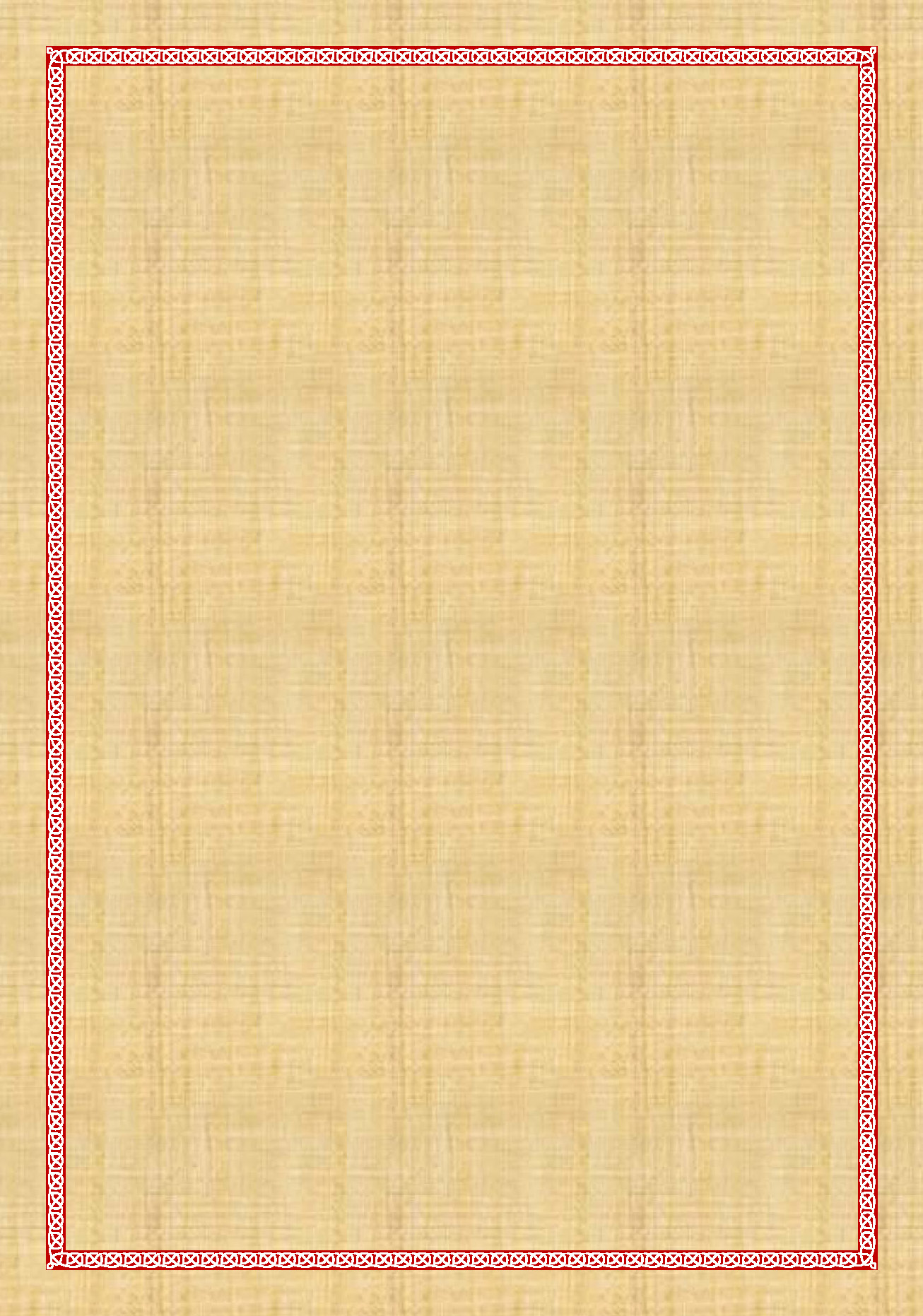 ΠεριεχόμεναΠεριεχόμενα	101-01η Περιτομῆς Κυρίου & Βασιλείου Καισαρείας	6Γενέσεως τὸ ἀνάγνωσμα. Κεφ. 17:1-14	6Παροιμιῶν τὸ ἀνάγνωσμα. Κεφ. 8:22-30	6Σοφίας Σολομῶντος τὸ ἀνάγνωσμα. Ἐκλογὴ	601-05η Μεγάλαι Ὧραι Θεοφανείων	8Προφητείας Ἡσαΐου τὸ ἀνάγνωσμα. Κεφ. 35:1-10	8Προφητείας Ἡσαΐου τὸ ἀνάγνωσμα. Κεφ. 1:16-20	8Προφητείας Ἡσαΐου τὸ ἀνάγνωσμα. Κεφ. 12:3-6	8Προφητείας Ἡσαΐου τὸ ἀνάγνωσμα. Κεφ. 49:8-15	901-06η Θεοφανείων	10Εἰς τὸν ἑσπερινὸν	11α΄. Γενέσεως τὸ ἀνάγνωσμα. Κεφ. 1:1-13	11ε΄. Βασιλειῶν δ΄ τὸ ἀνάγνωσμα. Κεφ. 2:6-14	11Ϛ΄. Βασιλειῶν δ΄ τὸ ἀνάγνωσμα. Κεφ. 5:9-14	12Εἰς τὸν Μεγάλο ἁγιασμὸ	13Προφητείας Ἡσαΐου τὸ ἀνάγνωσμα. Κεφ. 35:1-10	13Προφητείας Ἡσαΐου τὸ ἀνάγνωσμα. Κεφ. 55:1-13	13Προφητείας Ἡσαΐου τὸ ἀνάγνωσμα. Κεφ. 12:3-6	1401-17η Ἀντωνίου τοῦ μεγάλου	15Σοφίας Σολομῶντος τὸ ἀνάγνωσμα. Κεφ. 3:1-9	15Σοφίας Σολομῶντος τὸ ἀνάγνωσμα. Κεφ. 5:15-23 κ' 6:1-3	15Σοφίας Σολομῶντος τὸ ἀνάγνωσμα. Κεφ. 4:7-15	1501-18η Ἀθανασίου καὶ Κυρίλλου	17Δευτερονομίου τὸ ἀνάγνωσμα. Κεφ. 1:8-11,15-17	17Δευτερονομίου τὸ ἀνάγνωσμα. Κεφ. 10:14-18, 20-21	17Σοφίας Σολομῶντος τὸ ἀνάγνωσμα. Κεφ. 3:1-9	1701-25η Γρηγορίου τοῦ Θεολόγου	19Παροιμιῶν τὸ ἀνάγνωσμα. Κεφ. 10:6-7 κ΄ 3:13-16, ἐκλογή κ΄ 8:6, 34, 35, 4, 12, 14, 17, 5-9 κ΄ 22:21, 19 κ΄ 15:4	19Σοφίας Σολομῶντος τὸ ἀνάγνωσμα. Κεφ. 4:7-15	19Σοφίας Σολομῶντος τὸ ἀνάγνωσμα. Ἐκλογὴ	1901-27η Ἀνακομιδὴ λειψάνου Ἰω. Χρυσοστόμου	21Παροιμιῶν τὸ ἀνάγνωσμα. Κεφ. 10:6-7 κ΄ 3:13-16, ἐκλογή κ΄ 8:6, 34, 35, 4, 12, 14, 17, 5-9 κ΄ 22:21, 19 κ΄ 15:4	21Σοφίας Σολομῶντος τὸ ἀνάγνωσμα. Ἐκλογὴ	21Σοφίας Σολομῶντος τὸ ἀνάγνωσμα. Κεφ. 4:14, κ΄ Παροιμ. 10:31	2201-30η Τῶν τριῶν Ἱεραρχῶν	24Δευτερονομίου τὸ ἀνάγνωσμα. Κεφ. 1:8-11, 15-17	24Δευτερονομίου τὸ ἀνάγνωσμα. Κεφ. 10:14-18, 20-21	24Σοφίας Σολομῶντος τὸ ἀνάγνωσμα. Κεφ. 3:1-9	2402-02α Ὑπαπαντῆς	26Τῆς Ἐξόδου τὸ ἀνάγνωσμα. Κεφ. 12:51 κ΄ 13:2 κ΄ ἐκλογὴ	26Προφητείας Ἡσαΐου τὸ ἀνάγνωσμα. Κεφ. 6:1-12	26Προφητείας Ἡσαΐου τὸ ἀνάγνωσμα. Κεφ. 19:1-6, 12, 16, 19-21	2703-25η Εὐαγγελισμοῦ τῆς Θεοτόκου	28Τῆς Ἐξόδου τὸ ἀνάγνωσμα. Κεφ. 3:2	28Παροιμιῶν τὸ ἀνάγνωσμα. Κεφ. 8:22	28Προφητείας, Ἰεζεκιὴλ τὸ ἀνάγνωσμα. Κεφ. 43:27 κ΄ 44:1-4	2805-21η Κωνσταντίνου καὶ Ἑλένης	30Βασιλειῶν γ΄ τὸ ἀνάγνωσμα.	30Προφητείας Ἡσαΐου τὸ ἀνάγνωσμα.	30Προφητείας Ἡσαΐου τὸ ἀνάγνωσμα.	3006-29η Πέτρου καὶ Παύλου	32Καθολικῆς α΄ ἐπιστολῆς Πέτρου τὸ ἀνάγνωσμα. Κεφ. 1:3-9	32Καθολικῆς α΄ ἐπιστολῆς Πέτρου τὸ ἀνάγνωσμα. Κεφ. 1:13-19	32Καθολικῆς α΄ ἐπιστολῆς Πέτρου τὸ ἀνάγνωσμα. Κεφ. 2:11-24	3206-30η Σύναξις τῶν ἁγίων ιβ΄ Ἀποστόλων	34Καθολικῆς α΄ ἐπιστολῆς Πέτρου τὸ ἀνάγνωσμα. Κεφ. 1:3-9	34Καθολικῆς α΄ ἐπιστολῆς Πέτρου τὸ ἀνάγνωσμα. Κεφ. 1:13-19	34Καθολικῆς α΄ ἐπιστολῆς Πέτρου τὸ ἀνάγνωσμα. Κεφ. 2:11-24	3407-(13η-19η) Κυριακὴ Πατέρων Δ΄ Οἰκουμενικῆς	36Γενέσεως τὸ Ἀνάγνωσμα. Κεφ. 14:14-20	36Δευτερονομίου τὸ Ἀνάγνωσμα. Κεφ. 1:8-11, 15-17	36Δευτερονομίου τὸ Ἀνάγνωσμα. Κεφ. 10:14-21	3607-20η Προφήτου Ἠλιοὺ τοῦ Θεσβίτου	38Βασιλειῶν γ΄ τὸ ἀνάγνωσμα. Κεφ. 17:1*	38Βασιλειῶν γ΄ τὸ ἀνάγνωσμα. Κεφ. 18:1*	39Βασιλειῶν δ΄ τὸ ἀνάγνωσμα. Κεφ. 2:1*	4107-25η Κοιμήσεως ἁγίας Ἄννης	42Σοφίας Σολομῶντος τὸ Ἀνάγνωσμα. Κεφ. 5:15-23 κ' 6:1-3	42Σοφίας Σολομῶντος τὸ Ἀνάγνωσμα. Κεφ. 3:1-9	42Σοφίας Σολομῶντος τὸ Ἀνάγνωσμα. Κεφ. 4:7-15	4207-26η Παρασκευῆς ὁσιομάρτυρος	44Προφητείας Ἡσαΐου τὸ ἀνάγνωσμα. Κεφ. 43:9-14	44Σοφίας Σολομῶντος τὸ ἀνάγνωσμα. Κεφ. 3:1-9	44Σοφίας Σολομῶντος τὸ ἀνάγνωσμα. Κεφ. 5:15-23 κ΄ 6:1-3	4407-27η Παντελεήμονος ἰαματικοῦ	46Προφητείας Ἡσαΐου τὸ ἀνάγνωσμα. Κεφ. 43:9-14	46Σοφίας Σολομῶντος τὸ ἀνάγνωσμα. Κεφ. 3:1-9	46Σοφίας Σολομῶντος τὸ ἀνάγνωσμα. Κεφ. 5:15-23 κ΄ 6:1-3	4608-06η Μεταμορφώσεως	48Τῆς Ἐξόδου τὸ ἀνάγνωσμα. Κεφ. 24:12-18	48Τῆς Ἐξόδου τὸ ἀνάγνωσμα. Κεφ. 33:11-23 κ΄ 34:4-6, 8	48Βασιλειῶν γ΄ τὸ ἀνάγνωσμα. Κεφ. 19:3-9, 11-13, 15-16	4908-15η Κοιμήσεως τῆς Θεοτόκου	50Γενέσεως τὸ ἀνάγνωσμα. Κεφ. 28:10-17	50Προφητείας, Ἰεζεκιὴλ τὸ ἀνάγνωσμα. Κεφ. 43:27 κ΄ 44:1-4	50Παροιμιῶν τὸ ἀνάγνωσμα. Κεφ. 9:1-11	5008-29η Ἀποτομῆς κεφαλῆς βαπτιστοῦ Ἰωάννου	52Προφητείας Ἡσαΐου τὸ Ἀνάγνωσμα. Κεφ. 40:1 κ’ ἐκλογὴ	52Προφητείας Μαλαχίου τὸ ἀνάγνωσμα. Κεφ. 3 κ' 4, ἐκλογὴ	52Σοφίας Σολομῶντος τὸ ἀνάγνωσμα Κεφ. 4:ἐκλογή κ' 5:17	5309-08η Γενέθλιον τῆς Θεοτόκου	54Γενέσεως τὸ ἀνάγνωσμα. Κεφ. 28:10-17	54Προφητείας, Ἰεζεκιὴλ τὸ ἀνάγνωσμα. Κεφ. 43:27 κ΄ 44:1-4	54Παροιμιῶν τὸ ἀνάγνωσμα. Κεφ. 9:1-11	5409-14η Ὑψώσεως Τιμίου Σταυροῦ	56Τῆς Ἐξόδου τὸ ἀνάγνωσμα. Κεφ. 15:22-27 καὶ 16:1	56Παροιμιῶν τὸ ἀνάγνωσμα. Κεφ. 3:11-18	56Προφητείας Ἡσαΐου τὸ ἀναγνωσμα. Κεφ. 60:11-16	5609-16η Εὐφημίας μεγαλομάρτυρος	58Προφητείαις Ἡσαΐου τὸ ἀνάγνωσμα. Κεφ. 43:9-14	58Σοφίας Σολομῶντος τὸ ἀνάγνωσμα. Κεφ. 3:1-9	58Σοφίας Σολομῶντος τὸ ἀνάγνωσμα. Κεφ. 5:15-23 καὶ 6:1-3	5809-26η Μετάστασις Ἰωάννου θεολόγου	60Καθολικῆς α΄ ἐπιστολῆς, Ἰωάννου τὸ ἀνάγνωσμα. Κεφ. 3:21-24 καὶ 4:1-6	60Καθολικῆς α΄ ἐπιστολῆς Ἰωάννου τὸ ἀνάγνωσμα. Κεφ. 4:1-16	60Καθολικῆς α΄ ἐπιστολῆς Ἰωάννου τὸ ἀνάγνωσμα. Κεφ. 4:20-21 καὶ 5:1-5	6010-(11η-17η) Κυριακὴ Πατέρων ζ΄ Οἰκουμενικῆς	62Γενέσεως τὸ Ἀνάγνωσμα. Κεφ. 14:14-20	62Δευτερονομίου τὸ Ἀνάγνωσμα. Κεφ. 1:8-11, 15-17	62Δευτερονομίου τὸ Ἀνάγνωσμα. Κεφ. 10:14-21	6210-26η Δημητρίου μεγαλομάρτυρος	64Προφητείας Ἡσαΐου τὸ ἀνάγνωσμα. Κεφ. 63:15-19 καὶ 64:15 καὶ ἐκλογὴ	64Προφητείας Ἱερεμίου τὸ ἀνάγνωσμα. Κεφ. 2:1-12	64Σοφίας Σολομῶντος τὸ ἀνάγνωσμα. Κεφ. 3:1-9	6511-08η Ἀρχιστρατήγων Μιχαὴλ καὶ Γαβριήλ	66Ἰησοῦ τοῦ Ναυῆ τὸ ἀνάγνωσμα. Κεφ. 5:13-15	66Κριτῶν τὸ ἀνάγνωσμα. Κεφ. 6:11-24	66Προφητείας Δανιὴλ τὸ ἀνάγνωσμα. Κεφ. 10:1-21	6711-09η Νεκταρίου Πενταπόλεως	69Παροιμιῶν τὸ ἀνάγνωσμα Κεφ. 10:6-7 κ΄ 3:13-16, ἐκλογή κ΄ 8:6, 34, 35, 4, 12, 14, 17, 5-9 κ΄ 22:21, 19 κ΄ 15:4	69Σοφίας Σολομῶντος τὸ ἀνάγνωσμα. Κεφ. 4:7-15	69Σοφίας Σολομῶντος τὸ ἀνάγνωσμα. Κεφ. 4:14, κ΄ Παροιμ. 10:31	6911-13η Ἰωάννου Χρυσοστόμου	71Παροιμιῶν τὸ ἀνάγνωσμα Κεφ. 10:6-7 κ΄ 3:13-16, ἐκλογή κ΄ 8:6, 34, 35, 4, 12, 14, 17, 5-9 κ΄ 22:21, 19 κ΄ 15:4	71Σοφίας Σολομῶντος τὸ ἀνάγνωσμα. Κεφ. 4:14, κ΄ Παροιμ. 10:31	71Σοφίας Σολομῶντος τὸ ἀνάγνωσμα. Ἐκλογὴ	7211-21η Εἰσόδια τῆς Θεοτόκου	74Τῆς Ἐξόδου τὸ ἀνάγνωσμα. Κεφ. 40:15, 7, 9, 14, 28-29	74Βασιλειῶν γ΄ τὸ ἀνάγνωσμα. Κεφ. 8:1-11	74Προφητείας Ἰεζεκιὴλ τὸ ἀνάγνωσμα. Κεφ. 43:27 κ΄ 44:1-4	7411-30η Ἀνδρέου Ἀποστόλου	76Καθολικῆς α΄ ἐπιστολῆς Πέτρου τὸ ἀνάγνωσμα. Κεφ. 1:1-2, 10-25 κ΄ 2:1-6	76Καθολικῆς α΄ ἐπιστολῆς Πέτρου τὸ ἀνάγνωσμα. Κεφ. 2:21-25 κ΄ 3:1-9	77Καθολικῆς α΄ ἐπιστολῆς Πέτρου τὸ ἀνάγνωσμα. Κεφ. 4:1-11	7712-04η Βαρβάρας μεγαλομάρτυρος	79Προφητείαις Ἡσαΐου τὸ ἀνάγνωσμα. Κεφ. 43:9-14	79Σοφίας Σολομῶντος τὸ ἀνάγνωσμα. Κεφ. 3:1-9	79Σοφίας Σολομῶντος τὸ ἀνάγνωσμα. Κεφ. 4:7-15	7912-05η Σάββα τοῦ ἡγιασμένου	81Σοφίας Σολομῶντος τὸ Ἀνάγνωσμα Κεφ. 3:1-9	81Σοφίας Σολομῶντος τὸ Ἀνάγνωσμα Κεφ. 5:15-23 καὶ 6:1-3	81Σοφίας Σολομῶντος τὸ Ἀνάγνωσμα Κεφ. 4:7-15	8112-06η Νικολάου Ἀρχιεπ. Μύρων	83Παροιμιῶν τὸ ἀνάγνωσμα. Κεφ. 10:6-7 κ΄ 3:13-16, ἐκλογή κ΄ 8:6, 34, 35, 4, 12, 14, 17, 5-9 κ΄ 22:21, 19 κ΄ 15:4	83Παροιμιῶν τὸ ἀνάγνωσμα. Κεφ. 10:31-32 κ' 11:1-12	83Σοφίας Σολομῶντος τὸ ἀνάγνωσμα. Κεφ. 4:7-15	8412-12η Σπυρίδωνος Τριμυθοῦντος	85Προφητείαις Ἡσαϊου τὸ ἀνάγνωσμα. Κεφ. 43:9-14	85Σοφίας Σολομῶντος τὸ ἀνάγνωσμα. Κεφ. 3:1-9	85Σοφίας Σολομῶντος τὸ ἀνάγνωσμα. Κεφ. 4:7-15	8512-(18η-24η) Κυριακὴ πρὸ τῆς Χριστοῦ Γεννήσεως	87Γενέσεως τὸ Ἀνάγνωσμα. Κεφ. 14:14-20	87Δευτερονομίου τὸ Ἀνάγνωσμα. Κεφ. 1:8-11, 15-17	87Δευτερονομίου τὸ Ἀνάγνωσμα. Κεφ. 10:14-21	8712-24η Μεγάλαι Ὧραι Χριστουγέννων	89Προφητείας Μιχαίου τὸ ἀνάγνωσμα. Κεφ. 5:1-3	89Προφητείας Ἱερεμίου τὸ ἀνάγνωσμα. Κεφ. Βαροὺχ 3:36-38 καὶ 4:1-4	89Προφητείας Ἡσαΐου τὸ ἀνάγνωσμα. Κεφ. 7:10-16 καὶ 8:1-4, 8-10	89Προφητείας Ἡσαΐου τὸ ἀνάγνωσμα. Κεφ. 9:6-7	9012-25η Χριστουγέννων	91Εἰς τὸν ἑσπερινὸν	92α΄. Γενέσεως τὸ ἀνάγνωσμα. Κεφ. 1:1-13	92ζ΄. Προφητείας Ἡσαΐου τὸ ἀνάγνωσμα. Κεφ. 9:6-7	92η΄. Προφητείας Ἡσαΐου τὸ ἀνάγνωσμα. Κεφ. 7:10-16 καὶ 8:1-4, 8-10	93ΠΕΝΤΗΚΟΣΤΑΡΙΟ	94Μεσοπεντηκοστῆς	95Προφητείας Μιχαίου τὸ ἀνάγνωσμα. (Κεφ. Δ', 2 ς', 2 Ε', 4)	95Προφητείας Ἡσαΐου τὸ ἀνάγνωσμα. (Κεφ. ΝΕ', 1)	95Παροιμιῶν τὸ ἀνάγνωσμα. Κεφ. 9:1-11	96Ἀναλήψεως	97Προφητείας Ἡσαΐου τὸ ἀνάγνωσμα. Κεφ. 2:2-3	97Προφητείας Ἡσαΐου τὸ ἀνάγνωσμα. Κεφ. 62:10-12 63:1-9	97Προφητείας Ζαχαρίου τὸ ἀνάγνωσμα. Κεφ. 14:4	97Κυριακὴ ζ΄ ἀπὸ τοῦ Πάσχα, τῶν Πατέρων	99Γενέσεως τὸ Ἀνάγνωσμα. Κεφ. 14:14-20	99Δευτερονομίου τὸ Ἀνάγνωσμα. Κεφ. 1:8-11, 15-17	99Δευτερονομίου τὸ Ἀνάγνωσμα. Κεφ. 10:14-21	99Κυριακὴ η΄ ἀπὸ τοῦ Πάσχα, Πεντηκοστῆς	101Ἀριθμῶν τὸ ἀνάγνωσμα. Κεφ. 11:16-17, 24-29	101Προφητείας Ἰωὴλ τὸ ἀνάγνωσμα. Κεφ. 2:23-26, 3:1-5	101Προφητείας Ἰεζεκιὴλ τὸ ἀνάγνωσμα. Κεφ. 36:24-28	102Κυριακὴ α΄ Ματθαίου, Ἁγίων Πάντων	103Προφητείαις Ἡσαΐου τὸ ἀνάγνωσμα. Κεφ. 43:9-14	103Σοφίας Σολομῶντος τὸ ἀνάγνωσμα. Κεφ. 3:1-9	103Σοφίας Σολομῶντος τὸ ἀνάγνωσμα. Κεφ. 5:15-23 καὶ 6:1-3	10301-01η Περιτομῆς Κυρίου & Βασιλείου ΚαισαρείαςΓενέσεως τὸ ἀνάγνωσμα. Κεφ. 17:1-14Σοφία. Πρόσχωμεν.Ὤφθη Κύριος τῷ Ἄβραμ, καὶ εἶπεν αὐτῷ. Ἐγὼ εἰμι ὁ Θεός σου· εὐαρέστει ἐναντίον ἐμοῦ καὶ γίνου ἄμεμπτος. Καὶ θήσομαι τὴν διαθήκην μου ἀνὰ μέσον ἐμοῦ, καὶ ἀνὰ μέσον σοῦ, καὶ πληθυνῶ σε σφόδρα· καὶ ἔσῃ πατὴρ πλήθους Ἐθνῶν. Καὶ οὐ κληθήσεται τὸ ὄνομά σου Ἄβραμ, ἀλλ' ἔσται τὸ ὄνομά σου Ἀβραάμ, ὅτι πατέρα πολλῶν Ἐθνῶν τέθεικὰ σε. Καὶ αὐξανῶ σε σφόδρα σφόδρα, καὶ θήσω σε εἰς Ἔθνη, καὶ βασιλεῖς ἐκ σοῦ ἐξελεύσονται. Καὶ στήσω τὴν διαθήκην μου ἀνὰ μέσον ἐμοῦ, καὶ ἀνὰ μέσον σοῦ, καὶ ἀνὰ μέσον τοῦ σπέρματός σου μετὰ σὲ εἰς τάς γενεὰς αὐτῶν, εἰς διαθήκην αἰώνιον, καὶ ἔσομαι αὐτοῖς Θεός. Καὶ ἔπεσεν Ἀβραὰμ ἐπὶ πρόσωπον αὐτοῦ, καὶ προσεκύνησε τῷ Κυρίῳ. Καὶ εἶπεν ὁ Θεὸς πρὸς Ἀβραάμ· Σὺ δὲ τὴν διαθήκην μου διατηρήσεις, σὺ, καὶ τὸ σπέρμα σου μετὰ σὲ εἰς τάς γενεὰς αὐτῶν. Καὶ αὕτη ἡ διαθήκη, ἣν διατηρήσεις ἀνὰ μέσον ἐμοῦ, καὶ ἀνὰ μέσον τοῦ σπέρματός σου μετὰ σὲ εἰς τάς γενεὰς αὐτῶν. Περιτμηθήσεται ὑμῖν πᾶν ἀρσενικόν· καὶ περιτμηθήσεσθε τὴν σάρκα τῆς ἀκροβυστίας ὑμῶν, καὶ ἔσται σημεῖον διαθήκης ἀνά μέσον ἐμοῦ καὶ ὑμῶν. Καὶ παιδίον ὀκτὼ ἡμερῶν, περιτμηθήσεται ὑμῖν πᾶν ἀρσενικὸν εἰς τάς γενεὰς ὑμῶν. Καὶ ἀπερίτμητον ἄρσεν, ὃ οὐ περιτμηθήσεται τὴν σάρκα τῆς ἀκροβυστίας αὐτοῦ τῇ ἡμέρᾳ τῇ ὀγδόῃ, ἐξολοθρευθήσεται ἡ ψυχὴ ἐκείνη ἐκ τοῦ γένους αὐτῆς· ὅτι τὴν διαθήκην μου διεσκέδασε.Παροιμιῶν τὸ ἀνάγνωσμα. Κεφ. 8:22-30Σοφία. Πρόσχωμεν.Κύριος ἔκτισὲ με ἀρχὴν ὁδῶν αὐτοῦ εἰς ἔργα αὐτοῦ. Πρὸ τοῦ αἰῶνος ἐθεμελίωσέ με, ἐν ἀρχῇ πρὸ τοῦ τὴν γῆν ποιῆσαι. Καὶ πρὸ τοῦ τάς ἀβύσσους ποιῆσαι, πρὸ τοῦ προελθεῖν τάς πηγὰς τῶν ὑδάτων. Πρὸ τοῦ ὂρη ἑδρασθῆναι, πρὸ δὲ πάντων τῶν βουνῶν γεννᾷ με. Κύριος ἐποίησε χώρας καὶ ἀοικήτους, καὶ ἄκρα οἰκούμενα τῆς ὑπ' οὐρανόν. Ἡνίκα ἡτοίμαζε τὸν οὐρανόν, συμπαρήμην αὐτῷ, καὶ ὅτε ἀφώριζε τὸν ἑαυτοῦ θρόνον ἐπ' ἀνέμων. Ἡνίκα ἰσχυρὰ ἐποίει τὰ ἄνω νέφη, καὶ ὡς ἀσφαλεῖς ἐτίθει πηγὰς τῆς ὑπ' οὐρανόν. Ἐν τῷ τιθέναι τῇ θαλάσσῃ ἀκριβασμὸν αὐτοῦ, καὶ ὕδατα οὐ παρελεύσεται στόμα αὐτοῦ, καὶ ἰσχυρὰ ἐποίει τὰ θεμέλια τῆς γῆς, ἤμην παρ᾽ αὐτῷ ἁρμόζουσα. Ἐγὼ ἤμην, ᾗ προσέχαιρε· καθ' ἡμέραν δὲ εὐφραινόμην ἐν προσώπῳ αὐτοῦ ἐν παντὶ καιρῷ.Σοφίας Σολομῶντος τὸ ἀνάγνωσμα. ἘκλογὴΣοφία. Πρόσχωμεν.Στόμα δικαίου ἀποστάζει σοφίαν, χείλη δὲ ἀνδρῶν ἐπίστανται χάριτας. Στόμα σοφῶν μελετᾷ σοφίαν, δικαιοσύνη δὲ ῥύεται αὐτοὺς ἐκ θανάτου. Τελευτήσαντος ἀνδρὸς δικαίου, οὐκ ὄλλυται ἐλπίς· υἱὸς γὰρ δίκαιος γεννᾶται εἰς ζωήν, καὶ ἐν ἀγαθοῖς αὐτοῦ καρπὸν δικαιοσύνης τρυγήσει. Φῶς δικαίοις διὰ παντός, καὶ παρὰ Κυρίου εὑρήσουσι χάριν καὶ δόξαν. Γλῶσσα σοφῶν καλὰ ἐπίσταται, καὶ ἐν καρδίᾳ αὐτῶν ἀναπαύσεται σοφία. Ἀγαπᾷ Κύριος ὁσίας καρδίας, δεκτοὶ δὲ αὐτῷ πάντες ἄμωμοι ἐν ὁδῷ. Σοφία Κυρίου φωτιεῖ πρόσωπον συνετοῦ· φθάνει γὰρ τοὺς ἐπιθυμοῦντας αὐτήν, πρὸ τοῦ γνωσθῆναι, καὶ εὐχερῶς θεωρεῖται ὑπὸ τῶν ἀγαπώντων αὐτήν. Ὁ ὀρθρίσας πρὸς αὐτήν, οὐ κοπιάσει· καὶ ὁ ἀγρυπνήσας δι' αὐτήν, ταχέως ἀμέριμνος ἔσται. Ὅτι τοὺς ἀξίους αὐτῆς αὐτὴ περιέρχεται ζητοῦσα, καὶ ἐν ταῖς τρίβοις φαντάζεται αὐτοῖς εὐμενῶς. Σοφίας οὐ κατισχύσει ποτὲ κακία. Διὰ ταῦτα καὶ ἐραστὴς ἐγενόμην τοῦ κάλλους αὐτῆς, καὶ ἐφίλησα ταύτην, καὶ ἐξεζήτησα ἐκ νεότητός μου, καὶ ἐζήτησα νύμφην ἀγαγέσθαι ἐμαυτῷ. Ὅτι ὁ πάντων Δεσπότης ἠγάπησεν αὐτήν· μύστις γάρ ἐστι τῆς τοῦ Θεοῦ ἐπιστήμης, καὶ αἱρετὶς τῶν ἔργων αὐτοῦ. Οἱ πόνοι αὐτῆς, εἰσὶν ἀρεταί· σωφροσύνην δὲ καὶ φρόνησιν αὕτη διδάσκει, δικαιοσύνην καὶ ἀνδρείαν, ὧν χρησιμώτερον οὐδέν ἐστιν ἐν βίῳ ἀνθρώποις. Εἰ δὲ καὶ πολυπειρίαν ποθεῖ τις, οἶδε τὰ ἀρχαῖα καὶ τὰ μέλλοντα εἰκάζειν· ἐπίσταται στροφὰς λόγων καὶ λύσεις αἰνιγμάτων· σημεῖα καὶ τέρατα προγινώσκει, καὶ ἐκβάσεις καιρῶν καὶ χρόνων· καὶ πᾶσι σύμβουλός ἐστιν ἀγαθή. Ὅτι ἀθανασία ἐστὶν ἐν αὐτῇ, καὶ εὔκλεια ἐν κοινωνίᾳ λόγων αὐτῆς. Διὰ τοῦτο ἐνέτυχον τῷ Κυρίῳ, καὶ ἐδεήθην αὐτοῦ, καὶ εἶπον ἐξ ὅλης μου τῆς καρδίας· Θεὲ Πατέρων, καὶ Κύριε τοῦ ἐλέους, ὁ ποιήσας τὰ πάντα ἐν λόγῳ σου, καὶ τῇ σοφίᾳ σου κατασκευάσας τὸν ἄνθρωπον, ἵνα δεσπόζῃ τῶν ὑπὸ σοῦ γενομένων κτισμάτων, καὶ διέπῃ τὸν κόσμον ἐν ὁσιότητι καὶ δικαιοσύνῃ, δός μοι τὴν τῶν σῶν θρόνων πάρεδρον σοφίαν, καὶ μὴ με ἀποδοκιμάσῃς ἐκ παίδων σου· ὅτι ἐγὼ δοῦλος σός, καὶ υἱὸς τῆς παιδίσκης σου. Ἐξαπόστειλον αὐτὴν ἐξ ἁγίου κατοικητηρίου σου, καὶ ἀπὸ θρόνου δόξης σου, ἵνα συμπαροῦσά μοι διδάξῃ με, τὶ εὐάρεστόν ἐστι παρὰ σοί· καὶ ὁδηγήσει με ἐν γνώσει, καὶ φυλάξει με ἐν τῇ δόξῃ αὐτῆς. Λογισμοὶ γὰρ θνητῶν πάντες δειλοί, καὶ ἐπισφαλεῖς αἱ ἐπίνοιαι αὐτῶν.01-05η Μεγάλαι Ὧραι ΘεοφανείωνΠροφητείας Ἡσαΐου τὸ ἀνάγνωσμα. Κεφ. 35:1-10Σοφία. Πρόσχωμεν.Τάδε λέγει Κύριος· 1 Εὐφράνθητι ἔρημος διψῶσα, ἀγαλλιάσθω ἔρημος, καὶ ἀνθήτω ὡς κρίνον. 2 Καὶ ἐξανθήσει, καὶ ὑλοχαρήσει, καὶ ἀγαλλιάσεται τὰ ἔρημα τοῦ ᾿Ιορδάνου· καὶ ἡ δόξα τοῦ Λιβάνου ἐδόθη αὐτῇ, καὶ ἡ τιμὴ τοῦ Καρμήλου· καὶ ὁ λαός μου ὄψεται τὴν δόξαν Κυρίου, καὶ τὸ ὕψος τοῦ Θεοῦ. 3 Ἰσχύσατε χεῖρες ἀνειμέναι, καὶ γόνατα παραλελυμένα. 4 Παρακαλέσατε, καὶ εἴπατε τοῖς ὀλιγοψύχοις τῇ διανοίᾳ· ἰσχύσατε, καὶ μὴ φοβεῖσθε· ἰδοὺ ὁ Θεὸς ἡμῶν κρίσιν ἀναταποδίδωσι, καὶ ἀνταποδώσει, αὐτὸς ἥξει καὶ σώσει ἡμᾶς. 5 Τότε ἀνοιχθήσονται ὀφθαλμοὶ τυφλῶν, καὶ ὦτα κωφῶν ἀκούσονται. 6 Τότε ἁλεῖται χωλός ὡς ἔλαφος, καὶ τρανὴ ἔσται γλῶσσα μογγιλάλων· ὅτι ἐρράγη ἐν τῇ ἐρήμῳ ὕδωρ, καὶ φάραγξ ἐν γῇ διψώσῃ. 7 Καὶ ἔσται ἡ ἄνυδρος εἰς ἕλη, καὶ εἰς τὴν διψῶσαν γῆν πηγὴ ὕδατος ἔσται· ἐκεῖ ἔσται εὐφροσύνη ὀρνέων, ἐπαύλεις σειρήνων, καὶ καλάμη καὶ ἕλη. 8 Καὶ ἔσται ἐκεῖ ὁδὸς καθαρὰ, καὶ ὁδὸς ἁγία κληθήσεται· οὐ μὴ παρέλθῃ ἐκεῖ ἀκάθαρτος, οὐδὲ ἔσται ἐκεῖ ὁδὸς ἀκαθάρτου· οἱ δὲ διεσπαρμένοι πορεύσονται ἐπ᾿ αὐτῆς καὶ οὐ μὴ πλανηθῶσι. 9 Καὶ οὐκ ἔσται ἐκεῖ λέων, οὐδὲ τῶν πονηρῶν θηρίων, οὐ μὴ ἀναβῇ εἰς αὐτήν, οὐδὲ μὴ εὑρεθῇ ἐκεῖ· ἀλλὰ πορεύσονται ἐν αὐτῇ λελυτρωμένοι, 10 καὶ συνηγμένοι διὰ Κύριον. Καὶ ἀποστραφήσονται, καὶ ἥξουσιν εἰς Σιὼν μετ᾿ εὐφροσύνης καὶ ἀγαλλιάσεως, καὶ εὐφροσύνη αἰώνιος ὑπὲρ κεφαλῆς αὐτῶν· ἐπὶ γὰρ τῆς κεφαλῆς αὐτῶν αἴνεσις καὶ ἀγαλλίαμα, καὶ εὐφροσύνη καταλήψεται αὐτούς· ἀπέδρα ὀδύνη, λύπη καὶ στεναγμός.Προφητείας Ἡσαΐου τὸ ἀνάγνωσμα. Κεφ. 1:16-20Σοφία. Πρόσχωμεν.Τάδε λέγει Κύριος. 16 Λούσασθε, καὶ καθαροὶ γίνεσθε· ἀφέλετε τὰς πονηρίας ὑμῶν ἀπὸ τῶν ψυχῶν ὑμῶν, ἀπέναντι τῶν ὀφθαλμῶν μου· παύσασθε ἀπὸ τῶν πονηριῶν ὑμῶν. 17 Μάθετε καλὸν ποιεῖν, ἐκζητήσατε κρίσιν, ρύσασθε ἀδικούμενον, κρίνατε ὀρφανῷ, καὶ δικαιώσατε χήραν. 18 Καὶ δεῦτε διαλεχθῶμεν, λέγει Κύριος· καὶ ἐὰν ὦσιν αἱ ἁμαρτίαι ὑμῶν ὡς φοινικοῦν, ὡς χιόνα λευκανῶ· ἐὰν δὲ ὦσιν ὡς κόκκινον, ὡς ἔριον λευκανῶ. 19 Καὶ ἐὰν θέλητε, καὶ εἰσακούσητέ μου, τὰ ἀγαθὰ τῆς γῆς φάγεσθε· 20 ἐὰν δὲ μὴ θέλητε, μηδὲ εἰσακούσητέ μου, μάχαιρα ὑμᾶς κατέδεται· τὸ γὰρ στόμα Κυρίου ἐλάλησε ταῦτα.Προφητείας Ἡσαΐου τὸ ἀνάγνωσμα. Κεφ. 12:3-6Σοφία. Πρόσχωμεν.Τάδε λέγει Κύριος· 3 Ἀντλήσατε ὕδωρ μετ᾿ εὐφροσύνης ἐκ τῶν πηγῶν τοῦ σωτηρίου. 4 Καὶ ἐρεῖς ἐν τῇ ἡμέρᾳ ἐκείνῃ· Ὑμνεῖτε τὸν Κύριον, βοᾶτε τὸ ὄνομα αὐτοῦ· ἀναγγείλατε ἐν τοῖς ἔθνεσι τὰ ἔνδοξα αὐτοῦ· 5 ὑμνήσατε τὸ ὄνομα Κυρίου, ὅτι ὑψηλὰ ἐποίησεν· ἀναγγείλατε ταῦτα ἐν πάση τῇ γῇ. 6 Ἀγαλλιᾶσθε καὶ εὐφραίνεσθε, οἱ κατοικοῦντες Σιών· ὅτι ὑψώθη ὁ ἅγιος τοῦ ᾿Ισραὴλ ἐν μέσῳ αὐτῆς.Προφητείας Ἡσαΐου τὸ ἀνάγνωσμα. Κεφ. 49:8-15Σοφία. Πρόσχωμεν.Τάδε λέγει Κύριος· 8 Καιρῷ δεκτῷ ἐπήκουσά σου, καὶ ἐν ἡμέρᾳ σωτηρίας ἐβοήθησά σοι καὶ ἔπλασά σε, καὶ ἔδωκά σε, καὶ ἔθηκά σε εἰς διαθήκην Ἐθνῶν, τοῦ καταστῆσαι τὴν γῆν, καὶ κατακληρονομῆσαι κληρονομίας ἐρήμους, 9 λέγοντα τοῖς ἐν δεσμοῖς, Ἐξέλθετε· καὶ τοῖς ἐν τῷ σκότει, Ἀνακαλύπτεσθε· ἐν πάσαις ταῖς ὁδοῖς βοσκηθήσονται, καὶ ἐν πάσαις ταῖς τρίβοις ἡ νομὴ αὐτῶν. 10 Οὐ πεινάσουσιν, οὐδὲ διψήσουσιν, οὐδὲ πατάξει αὐτοὺς ὁ καύσων, οὐδὲ ὁ ἥλιος· ἀλλ᾿ ὁ ἐλεῶν αὐτοὺς παρακαλέσει αὐτοὺς καὶ διὰ πηγῶν ὑδάτων ἄξει αὐτούς. 11 Καὶ θήσω πᾶν ὄρος εἰς ὁδὸν, καὶ πᾶσαν τρίβον εἰς βόσκημα αὐτοῖς. 12 Ἰδοὺ οὗτοι πόρρωθεν ἥξουσιν· οὗτοι ἀπὸ Βορρᾶ καὶ Θαλάσσης, ἄλλοι δὲ ἐκ γῆς Περσῶν. 13 Εὐφραινέσθωσαν οἱ οὐρανοί, καὶ ἀγαλλιάσθω ἡ γῆ· ρηξάτω τὰ ὄρη εὐφροσύνην, καὶ οἱ βουνοὶδικαιοσύνην· ὅτι ἠλέησεν ὁ Θεὸς τὸν λαὸν αὐτοῦ, καὶ τοὺς ταπεινοὺς τοῦ λαοῦ αὐτοῦ παρεκάλεσεν. 14 Εἶπε δὲ Σιών· Ἐγκατέλιπέ με Κύριος, καὶ ὁ Κύριος ἐπελάθετό μου. 15 Μὴ ἐπιλήσεται γυνὴ τοῦ παιδίου αὐτῆς; ἤ τοῦ μὴ ἐλεῆσαι τὰ ἔκγονα τῆς κοιλίας αὐτῆς; εἰ δὲ καὶ ταῦτα ἐπιλάθοιτο γυνή, ἀλλ᾿ ἐγὼ οὐκ ἐπιλήσομαί σου, λέγει Κύριος Παντοκράτωρ.01-06η ΘεοφανείωνΕἰς τὸν ἑσπερινὸνα΄. Γενέσεως τὸ ἀνάγνωσμα. Κεφ. 1:1-13Σοφία. Πρόσχωμεν.Ἐν ἀρχῇ ἐποίησεν ὁ Θεὸς τὸν οὐρανὸν καὶ τὴν γῆν·ἡ δὲ γῆ ἦν ἀόρατος καὶ ἀκατασκεύαστος, καὶ σκότος ἐπέκειτο ἐπάνω τῆς Ἀβύσσου, καὶ Πνεῦμα Θεοῦ ἐπεφέρετο ἐπάνω τοῦ ὕδατος.Καὶ εἶπεν ὁ Θεός· Γενηθήτω φῶς· καὶ ἐγένετο φῶς.Καὶ εἶδεν ὁ Θεὸς τὸ φῶς, ὅτι καλόν· καὶ διεχώρισεν ὁ Θεὸς ἀνὰ μέσον τοῦ φωτὸς, καὶ ἀνὰ μέσον τοῦ σκότους.Καὶ ἐκάλεσεν ὁ Θεὸς τὸ φῶς, Ἡμέραν, καὶ τὸ σκότος ἐκάλεσε Νύκτα. καὶ ἐγένετο ἑσπέρα, καὶ ἐγένετο πρωΐ, ἡμέρα μία.Καὶ εἶπεν ὁ Θεός· Γενηθήτω στερέωμα ἐν μέσῳ τοῦ ὕδατος, καὶ ἔστω διαχωρίζον ἀνὰ μέσον ὕδατος καὶ ὕδατος· καὶ ἐγένετο οὕτω.Καὶ ἐποίησεν ὁ Θεὸς τὸ στερέωμα· καὶ διεχώρισεν ὁ Θεὸς ἀνὰ μέσον τοῦ ὕδατος, ὃ ἦν ὑποκάτω τοῦ στερεώματος, καὶ ἀναμέσον τοῦ ὕδατος τοῦ ἐπάνω τοῦ στερεώματος.Καὶ ἐκάλεσεν ὁ Θεὸς τὸ στερέωμα, Οὐρανόν· καὶ εἶδεν ὁ Θεός, ὅτι καλόν· καὶ ἐγένετο ἑσπέρα, καὶ ἐγένετο πρωΐ, ἡμέρα δευτέρα.Καὶ εἶπεν ὁ Θεός· Συναχθήτω τὸ ὕδωρ τὸ ὑποκάτω τοῦ οὐρανοῦ εἰς συναγωγὴν μίαν, καὶ ὀφθήτω ἡ ξηρά· καὶ ἐγένετο οὕτω· καὶ συνήχθη τὸ ὕδωρ τὸ ὑποκάτω τοῦ οὐρανοῦ εἰς τὰς συναγωγὰς αὐτῶν, καὶ ὤφθη ἡ ξηρά.Καὶ ἐκάλεσεν ὁ Θεὸς τὴν ξηρὰν, Γῆν, καὶ τὰ συστήματα τῶν ὑδάτων ἐκάλεσε, Θαλάσσας. καὶ εἶδεν ὁ Θεός ὅτι καλόν.Καὶ εἶπεν ὁ Θεός· Βλαστησάτω ἡ γῆ βοτάνην χόρτου, σπεῖρον σπέρμα κατὰ γένος καὶ καθ᾿ ὁμοιότητα, καὶ ξύλον κάρπιμον ποιοῦν καρπόν, οὗ τὸ σπέρμα αὐτοῦ ἐν αὐτῷ, κατὰ γένος ἐπὶ τῆς γῆς· καὶ ἐγένετο οὕτω.Καὶ ἐξήνεγκεν ἡ γῆ βοτάνην χόρτου, σπεῖρον σπέρμα κατὰ γένος καὶ καθ᾿ ὁμοιότητα ἐπὶ τῆς γῆς, καὶ ξύλον κάρπιμον ποιοῦν καρπόν, οὗ τὸ σπέρμα αὐτοῦ ἐν αὐτῷ, κατὰ γένος ἐπὶ τῆς γῆς. καὶ εἶδεν ὁ Θεός, ὅτι καλόν· καὶ ἐγένετο ἑσπέρα, καὶ ἐγένετο πρωΐ, ἡμέρα τρίτη.ε΄. Βασιλειῶν δ΄ τὸ ἀνάγνωσμα. Κεφ. 2:6-14Σοφία. Πρόσχωμεν.Εἶπεν Ἠλίας τῷ Ἐλισσαιέ· Κάθου δὴ ἐνταῦθα, ὅτι Κύριος ἀπέσταλκέ με ἕως τοῦ Ἰορδάνου. Καὶ εἶπεν Ἐλισσαιέ. Ζῇ Κύριος, καὶ ζῇ ἡ ψυχή σου, εἰ ἐγκαταλείψω σε· καὶ ἐπορεύθησαν ἀμφότεροι.Καὶ πεντήκοντα ἄνδρες ἀπὸ τῶν υἱῶν τῶν Προφητῶν ἦλθον, καὶ ἔστησαν ἐξ ἐναντίας μακρόθεν, ἀμφότεροι δὲ ἔστησαν ἐπὶ τοῦ Ἰορδάνου.Καὶ ἔλαβεν Ἠλίας τὴν μηλωτὴν αὐτοῦ, καὶ εἵλησεν αὐτήν, καὶ ἐπάταξεν ἐν αὐτῇ τὰ ὕδατα· καὶ διῃρέθη τὸ ὕδωρ ἔνθεν καὶ ἔνθεν, καὶ διέβησαν ἀμφότεροι διὰ ξηρᾶς.Καὶ ἐγένετο ὡς διῆλθον, εἶπεν Ἠλίας τῷ Ἐλισσαιέ· Αἴτησαι, τὶ ποιήσω σοι, πρὶν ἢ ἀναληφθῆναί με ἀπὸ σοῦ. Καὶ εἶπεν Ἐλισσαιέ· Γενηθήτω δὴ τὸ Πνεῦμα τὸ ἐπὶ σοὶ, δισσῶς ἐπ᾽ ἐμοί.Καὶ εἶπεν Ἠλίας· Ἐσκλήρυνας τοῦ αἰτήσασθαι· πλήν, ἐάν ἴδῃς με ἀναλαμβανόμενον ἀπὸ σοῦ, ἔσται σοι οὕτως· ἐὰν δὲ μὴ ἴδῃς, οὐ μὴ γένηται.Καὶ ἐγένετο αὐτῶν πορευομένων καὶ λαλούντων, καὶ ἰδοὺ ἅρμα πυρός, καὶ ἵπποι πυρός, καὶ διεχώρισεν ἀναμέσον ἀμφοτέρων, καὶ ἀνελήφθη Ἠλίας ἐν συσσεισμῷ, ὡς εἰς τὸν οὐρανόν.Καὶ Ἐλισσαιὲ ἑώρα, καὶ αὐτὸς ἐβόα· Πάτερ, Πάτερ, ἅρμα Ἰσραὴλ καὶ ἱππεὺς αὐτοῦ· καὶ οὐκ εἶδεν αὐτὸν οὐκ ἔτι· καὶ ἐκράτησεν Ἐλισσαιὲ τοῦ ἱματίου αὐτοῦ, καὶ διέρρηξεν αὐτὸ εἰς δύο.Καὶ ἀνείλετο τὴν μηλωτὴν Ἠλιοὺ Ἐλισσαιέ, τὴν πεσοῦσαν ἐπάνωθεν αὐτοῦ. Καὶ ἐπέστρεψεν Ἐλισσαιέ, καὶ ἔστη ἐπὶ τοῦ χείλους τοῦ Ἰορδάνου· καὶ ἔλαβεν Ἐλισσαιὲ τὴν μηλωτὴν Ἠλιοὺ, τὴν πεσοῦσαν ἐπάνωθεν αὐτοῦ καὶ ἐπάταξε τὰ ὕδατα, καὶ οὐ διῃρέθη· καὶ εἶπεν Ἐλισσαιέ· Ποῦ ἐστιν ὁ Θεὸς Ἠλιοὺ Ἀπφώ; καὶ ἐπάταξεν Ἐλισσαιὲ τὰ ὕδατα ἐκ δευτέρου, καὶ διῃρέθη τὰ ὕδατα, καὶ διῆλθε διὰ ξηρᾶς.Ϛ΄. Βασιλειῶν δ΄ τὸ ἀνάγνωσμα. Κεφ. 5:9-14Σοφία. Πρόσχωμεν.Παρεγένετο Νεεμάν, ἄρχων βασιλέως Ἀσσυρίων, σὺν τοῖς ἅρμασιν αὐτοῦ καὶ ἵπποις αὐτοῦ, καὶ ἔστη ἐπὶ τῆς θύρας τοῦ οἴκου Ἐλισσαιέ.Καὶ ἀπέστειλεν Ἐλισσαιὲ ἄγγελον πρὸς αὐτόν, λέγων· Πορευθείς, λοῦσαι ἐν τῷ Ἰορδάνῃ ἑπτάκις, καὶ ἐπιστρέψει ἡ σάρξ σου ἐπὶ σοί, καὶ καθαρισθήσῃ.Καὶ ἐθυμώθη Νεεμάν, καὶ ἀπῆλθε, καὶ εἶπεν· Ἰδοὺ δὴ ἔλεγον, ὅτι ἐξελεύσεται πρὸς με, καὶ ἐπικαλέσεται ἐν ὀνόματι Κυρίου τοῦ Θεοῦ αὐτοῦ· καὶ ἐπιθήσει τὴν χεῖρα αὐτοῦ ἐπὶ τὸ λεπρόν, καὶ ἀποσυνάξει αὐτὸ ἀπὸ τῆς σαρκός μου.Οὐκ ἀγαθὸς Ἀβανὰ καὶ Φαρφά, ποταμοὶ Δαμασκοῦ, ὑπὲρ τὸν Ἰορδάνην, καὶ ὑπὲρ πάντα τὰ ὕδατα Ἰσραήλ; οὐχὶ πορευθεὶς λούσομαι ἐν αὐτοῖς, καὶ καθαρισθήσομαι; Καὶ ἀπέστρεψε καὶ ἀπῆλθεν ἐν θυμῷ.Καὶ προσῆλθον οἱ παῖδες αὐτοῦ, καὶ εἶπον πρὸς αὐτόν· Πάτερ, εἰ μέγαν λόγον ἐλάλησε πρὸς σὲ ὁ προφήτης, οὐκ ἂν ἐποίησας; καὶ ὅτι εἶπε πρὸς σέ, λοῦσαι καὶ καθαρίσθητι;Καὶ κατέβη Νεεμὰν καὶ ἐβαπτίσατο ἐν τῷ Ἰορδάνῃ ἑπτάκις κατὰ τὸ ῥῆμα τοῦ ἀνθρώπου τοῦ Θεοῦ· καὶ ἐπέστρεψεν ἡ σὰρξ αὐτοῦ ἐπ᾽ αὐτὸν ὡς παιδαρίου μικροῦ, καὶ ἐκαθαρίσθη.Εἰς τὸν Μεγάλο ἁγιασμὸΠροφητείας Ἡσαΐου τὸ ἀνάγνωσμα. Κεφ. 35:1-10Σοφία. Πρόσχωμεν.Τάδε λέγει Κύριος· 1 Εὐφράνθητι ἔρημος διψῶσα, ἀγαλλιάσθω ἔρημος, καὶ ἀνθήτω ὡς κρίνον. 2 Καὶ ἐξανθήσει, καὶ ὑλοχαρήσει, καὶ ἀγαλλιάσεται τὰ ἔρημα τοῦ ᾿Ιορδάνου· καὶ ἡ δόξα τοῦ Λιβάνου ἐδόθη αὐτῇ, καὶ ἡ τιμὴ τοῦ Καρμήλου· καὶ ὁ λαός μου ὄψεται τὴν δόξαν Κυρίου, καὶ τὸ ὕψος τοῦ Θεοῦ. 3 Ἰσχύσατε χεῖρες ἀνειμέναι, καὶ γόνατα παραλελυμένα. 4 Παρακαλέσατε, καὶ εἴπατε τοῖς ὀλιγοψύχοις τῇ διανοίᾳ· ἰσχύσατε, καὶ μὴ φοβεῖσθε· ἰδοὺ ὁ Θεὸς ἡμῶν κρίσιν ἀναταποδίδωσι, καὶ ἀνταποδώσει, αὐτὸς ἥξει καὶ σώσει ἡμᾶς. 5 Τότε ἀνοιχθήσονται ὀφθαλμοὶ τυφλῶν, καὶ ὦτα κωφῶν ἀκούσονται. 6 Τότε ἁλεῖται χωλός ὡς ἔλαφος, καὶ τρανὴ ἔσται γλῶσσα μογγιλάλων· ὅτι ἐρράγη ἐν τῇ ἐρήμῳ ὕδωρ, καὶ φάραγξ ἐν γῇ διψώσῃ. 7 Καὶ ἔσται ἡ ἄνυδρος εἰς ἕλη, καὶ εἰς τὴν διψῶσαν γῆν πηγὴ ὕδατος ἔσται· ἐκεῖ ἔσται εὐφροσύνη ὀρνέων, ἐπαύλεις σειρήνων, καὶ καλάμη καὶ ἕλη. 8 Καὶ ἔσται ἐκεῖ ὁδὸς καθαρὰ, καὶ ὁδὸς ἁγία κληθήσεται· οὐ μὴ παρέλθῃ ἐκεῖ ἀκάθαρτος, οὐδὲ ἔσται ἐκεῖ ὁδὸς ἀκαθάρτου· οἱ δὲ διεσπαρμένοι πορεύσονται ἐπ᾿ αὐτῆς καὶ οὐ μὴ πλανηθῶσι. 9 Καὶ οὐκ ἔσται ἐκεῖ λέων, οὐδὲ τῶν πονηρῶν θηρίων, οὐ μὴ ἀναβῇ εἰς αὐτήν, οὐδὲ μὴ εὑρεθῇ ἐκεῖ· ἀλλὰ πορεύσονται ἐν αὐτῇ λελυτρωμένοι, 10 καὶ συνηγμένοι διὰ Κύριον. Καὶ ἀποστραφήσονται, καὶ ἥξουσιν εἰς Σιὼν μετ᾿ εὐφροσύνης καὶ ἀγαλλιάσεως, καὶ εὐφροσύνη αἰώνιος ὑπὲρ κεφαλῆς αὐτῶν· ἐπὶ γὰρ τῆς κεφαλῆς αὐτῶν αἴνεσις καὶ ἀγαλλίαμα, καὶ εὐφροσύνη καταλήψεται αὐτούς· ἀπέδρα ὀδύνη, λύπη καὶ στεναγμός.Προφητείας Ἡσαΐου τὸ ἀνάγνωσμα. Κεφ. 55:1-13Σοφία. Πρόσχωμεν.Τάδε λέγει Κύριος· Οἱ διψῶντες, πορεύεσθε ἐφ᾿ ὕδωρ· καὶ ὅσοι μὴ ἔχετε ἀργύριον, βαδίσαντες ἀγοράσατε· καὶ φάγεσθε, καὶ πίεσθε ἄνευ ἀργυρίου καὶ τιμῆς οἶνον καὶ στέαρ. Ἱνατί τιμᾶσθε ἀργυρίου ἐν οὐκ ἄρτοις, καὶ ὁ μόχθος ὑμῶν οὐκ εἰς πλησμονήν; Ἀκούσατέ μου, καὶ φάγεσθε ἀγαθά, καὶ ἐντρυφήσει ἐν ἀγαθοῖς ἡ ψυχὴ ὑμῶν. Προσέχετε τοῖς ὠσὶν ὑμῶν, καὶ ἐπακουλουθεῖτε ταῖς ὁδοῖς μου· εἰσακούσατέ μου, καὶ ζήσεται ἐν ἀγαθοῖς ἡ ψυχὴ ὑμῶν· καὶ διαθήσομαι ὑμῖν Διαθήκην αἰώνιον, τὰ ὅσια Δαυὶδ τὰ πιστά. Ἰδοὺ μαρτύριον ἐν ἔθνεσιν ἔδωκα αὐτόν, ἄρχοντα καὶ προστάσσοντα ἐν ἔθνεσιν. Ἰδοὺ Ἔθνη, ἃ οὐκ οἴδασί σε, ἐπικαλέσονταί σε, καὶ λαοί, οἳ οὐκ ἐπίστανταί σε, ἐπὶ σὲ καταφεύξονται, ἕνεκεν Κυρίου τοῦ Θεοῦ σου, καὶ τοῦ ἁγίου ᾿Ισραήλ, ὅτι ἐδόξασέ σε. Ζητήσατε τὸν Κύριον, καὶ ἐν τῷ εὑρίσκειν αὐτὸν, ἐπικαλέσασθε· ἡνίκα δ᾿ ἂν ἐγγίζη ὑμῖν, ἀπολιπέτω ὁ ἀσεβὴς τὰς ὁδοὺς αὐτοῦ, καὶ ἀνὴρ ἄνομος τὰς βουλὰς αὐτοῦ· καὶ ἐπιστράφητε πρὸς Κύριον, καὶ ἐλεηθήσεσθε, καὶ κράξεσθε, ὅτι ἐπὶ πολὺ ἀφήσει τὰς ἁμαρτίας ὑμῶν. Οὐ γάρ εἰσιν αἱ βουλαί μου, ὥσπερ αἱ βουλαὶ ὑμῶν· οὐδ᾿ ὥσπερ αἱ ὁδοὶ ὑμῶν, αἱ ὁδοί μου, λέγει Κύριος. Ἀλλ᾿ ὡς ἀπέχει ὁ οὐρανὸς ἀπὸ τῆς γῆς, οὕτως ἀπέχει ἡ ὁδός μου ἀπὸ τῶν ὁδῶν ὑμῶν, καὶ τὰ διανοήματα ὑμῶν ἀπὸ τῆς διανοίας μου. Ὡς γὰρ ἂν καταβῇ ὑετὸς, ἢ χιὼν ἐκ τοῦ οὐρανοῦ, καὶ οὐ μὴ ἀποστραφῇ, ἕως ἂν μεθύσῃ τὴν γῆν, καὶ ἐκτέκῃ, καὶ ἐκβλαστήσῃ, καὶ δῷ σπέρμα τῷ σπείραντι, καὶ ἄρτον εἰς βρῶσιν, οὕτως ἔσται τὸ ρῆμά μου, ὃ ἐὰν ἐξέλθῃ ἐκ τοῦ στόματός μου, οὐ μὴ ἀποστραφῇ προς με κενόν, ἕως ἂν τελεσθῇ ὅσα ἂν ἠθέλησα, καὶ εὐοδώσω τὰς ὁδούς μου, καὶ τὰ ἐντάλματά μου. Ἐν γὰρ εὐφροσύνῃ ἐξελεύσεσθε, καὶ ἐν χαρᾷ διδαχθήσεσθε· τὰ γὰρ ὄρη καὶ οἱ βουνοὶ ἐξαλοῦνται, προσδεχόμενοι ὑμᾶς ἐν χαρᾷ, καὶ πάντα τὰ ξύλα τοῦ ἀγροῦ ἐπικροτήσει τοῖς κλάδοις. Καὶ ἀντὶ τῆς στοιβῆς ἀναβήσεται κυπάρισσος, ἀντὶ δὲ τῆς κονύζης ἀναβήσεται μυρσίνη· και ἔσται Κυρίῳ εἰς ὄνομα, καὶ εἰς σημεῖον αἰώνιον, καὶ οὐκ ἐκλείψει.Προφητείας Ἡσαΐου τὸ ἀνάγνωσμα. Κεφ. 12:3-6Σοφία. Πρόσχωμεν.Τάδε λέγει Κύριος· 3 Ἀντλήσατε ὕδωρ μετ᾿ εὐφροσύνης ἐκ τῶν πηγῶν τοῦ σωτηρίου. 4 Καὶ ἐρεῖς ἐν τῇ ἡμέρᾳ ἐκείνῃ· Ὑμνεῖτε τὸν Κύριον, βοᾶτε τὸ ὄνομα αὐτοῦ· ἀναγγείλατε ἐν τοῖς ἔθνεσι τὰ ἔνδοξα αὐτοῦ· 5 ὑμνήσατε τὸ ὄνομα Κυρίου, ὅτι ὑψηλὰ ἐποίησεν· ἀναγγείλατε ταῦτα ἐν πάση τῇ γῇ. 6 Ἀγαλλιᾶσθε καὶ εὐφραίνεσθε, οἱ κατοικοῦντες Σιών· ὅτι ὑψώθη ὁ ἅγιος τοῦ ᾿Ισραὴλ ἐν μέσῳ αὐτῆς.01-17η Ἀντωνίου τοῦ μεγάλουΣοφίας Σολομῶντος τὸ ἀνάγνωσμα. Κεφ. 3:1-9Σοφία. Πρόσχωμεν.Δικαίων ψυχαὶ ἐν χειρὶ Θεοῦ, καὶ οὐ μὴ ἅψηται αὐτῶν βάσανος. Ἔδοξαν ἐν ὀφθαλμοῖς ἀφρόνων τεθνάναι, καὶ ἐλογίσθη κάκωσις ἡ ἔξοδος αὐτῶν, καὶ ἡ ἀφ᾿ ἡμῶν πορεία σύντριμμα· οἱ δὲ εἰσιν ἐν εἰρήνῃ. Καὶ γὰρ ἐν ὄψει ἀνθρώπων ἐὰν κολασθῶσιν, ἡ ἐλπὶς αὐτῶν ἀθανασίας πλήρης. Καὶ ὀλίγα παιδευθέντες, μεγάλα εὐεργετηθήσονται. Ὅτι ὁ Θεὸς ἐπείρασεν αὐτούς, καὶ εὗρεν αὐτοὺς ἀξίους ἑαυτοῦ. Ὡς χρυσὸν ἐν χωνευτηρίῳ ἐδοκίμασεν αὐτούς, καὶ ὡς ὁλοκάρπωμα θυσίας προσεδέξατο αὐτούς. Καὶ ἐν καιρῷ ἐπισκοπῆς αὐτῶν ἀναλάμψουσι, καὶ ὡς σπινθῆρες ἐν καλάμῃ διαδραμοῦνται. Κρινοῦσιν Ἔθνη, καὶ κρατήσουσι λαῶν, καὶ βασιλεύσει αὐτῶν Κύριος εἰς τούς αἰῶνας. Οἱ πεποιθότες ἐπ᾿ αὐτῷ, συνήσουσιν ἀλήθειαν, καὶ οἱ πιστοὶ ἐν ἀγάπῃ, προσμενοῦσιν αὐτῷ· ὅτι χάρις καὶ ἔλεος ἐν τοῖς ὁσίοις αὐτοῦ, καὶ ἐπισκοπὴ ἐν τοῖς ἐκλεκτοῖς αὐτοῦ.Σοφίας Σολομῶντος τὸ ἀνάγνωσμα. Κεφ. 5:15-23 κ' 6:1-3Σοφία. Πρόσχωμεν.Δίκαιοι εἰς τὸν αἰῶνα ζῶσι, καὶ ἐν Κυρίῳ ὁ μισθὸς αὐτῶν, καὶ ἡ φροντὶς αὐτῶν παρὰ Ὑψίστῳ. Διὰ τοῦτο λήψονται τὸ βασίλειον τῆς εὐπρεπείας, καὶ τὸ διάδημα τοῦ κάλλους ἐκ χειρὸς Κυρίου· ὅτι τῇ δεξιᾷ αὐτοῦ σκεπάσει αὐτούς, καὶ τῷ βραχίονι ὑπερασπιεῖ αὐτῶν. Λήψεται πανοπλίαν, τὸν ζῆλον αὐτοῦ, καὶ ὁπλοποιήσει τὴν κτίσιν εἰς ἄμυναν ἐχθρῶν. Ἐνδύσεται θώρακα, δικαιοσύνην, καὶ περιθήσεται κόρυθα, κρίσιν ἀνυπόκριτον. Λήψεται ἀσπίδα ἀκαταμάχητον, ὁσιότητα, ὀξυνεῖ δὲ ἀπότομον ὀργὴν εἰς ῥομφαίαν· συνεκπολεμήσει αὐτῷ ὁ κόσμος ἐπὶ τοὺς παράφρονας. Πορεύσονται εὔστοχοι βολίδες ἀστραπῶν, καὶ ὡς ἀπὸ εὐκύκλου τόξου, τῶν νεφῶν ἐπὶ σκοπὸν ἁλοῦνται, καὶ ἐκ πετροβόλου θυμοῦ, πλήρεις ῥιφθήσονται χάλαζαι. Ἀγανακτήσει κατ᾿ αὐτῶν ὕδωρ θαλάσσης, ποταμοὶ δὲ συγκλύσουσιν ἀποτόμως. Ἀντιστήσεται αὐτοῖς πνεῦμα δυνάμεως, καὶ ὡς λαῖλαψ ἐκλικμήσει αὐτούς. Καὶ ἐρημώσει πᾶσαν τὴν γῆν ἀνομία, καὶ ἡ κακοπραγία περιτρέψει θρόνους δυναστῶν. Ἀκούσατε οὖν βασιλεῖς καὶ σύνετε, μάθετε δικασταί περάτων γῆς, ἐνωτίσασθε οἱ κρατοῦντες πλήθους, καὶ γεγαυρωμένοι ἐπὶ ὄχλοις Ἐθνῶν. Ὅτι ἐδόθη παρὰ Κυρίου ἡ κράτησις ὑμῖν, καὶ ἡ δυναστεία παρὰ Ὑψίστου.Σοφίας Σολομῶντος τὸ ἀνάγνωσμα. Κεφ. 4:7-15Σοφία. Πρόσχωμεν.Δίκαιος, ἐὰν φθάσῃ τελευτῆσαι, ἐν ἀναπαύσει ἔσται. Γῆρας γὰρ τίμιον, οὐ τὸ πολυχρόνιον, οὐδὲ ἀριθμῷ ἐτῶν μεμέτρηται. Πολιὰ δὲ ἐστι φρόνησις ἀνθρώποις· καὶ ἡλικία γήρως βίος ἀκηλίδωτος. Εὐάρεστος Θεῷ γενόμενος, ἠγαπήθη, καὶ ζῶν μεταξὺ ἁμαρτωλῶν, μετετέθη. Ἡρπάγη, μὴ κακία ἀλλάξῃ σύνεσιν αὐτοῦ, ἢ δόλος ἀπατήσῃ ψυχὴν αὐτοῦ· βασκανία γὰρ φαυλότητος, ἀμαυροῖ τὰ καλά, καὶ ῥεμβασμὸς ἐπιθυμίας μεταλλεύει νοῦν ἄκακον. Τελειωθεὶς ἐν ὀλίγῳ, ἐπλήρωσε χρόνους μακρούς· ἀρεστὴ γὰρ ἦν Κυρίῳ ἡ ψυχὴ αὐτοῦ· διὰ τοῦτο ἔσπευσεν ἐκ μέσου πονηρίας. Οἱ δὲ λαοὶ ἰδόντες καὶ μὴ νοήσαντες, μηδὲ θέντες ἐπὶ διανοίᾳ τὸ τοιοῦτον· ὅτι χάρις καὶ ἔλεος ἐν τοῖς ὁσίοις αὐτοῦ, καὶ ἐπισκοπὴ ἐν τοῖς ἐκλεκτοῖς αὐτοῦ.01-18η Ἀθανασίου καὶ ΚυρίλλουΔευτερονομίου τὸ ἀνάγνωσμα. Κεφ. 1:8-11,15-17Σοφία. Πρόσχωμεν.Εἶπε Μωσῆς πρὸς τοὺς υἱοὺς Ἰσραήλ· Ἴδετε παραδέδωκα ἐνώπιον ὑμῶν τὴν γῆν· εἰσελθόντες κληρονομήσατε τὴν γῆν, ἣν ὤμοσε Κύριος τοῖς πατράσιν ἡμῶν, τῷ Ἀβραάμ καὶ τῷ Ἰσαὰκ καὶ τῷ Ἰακώβ, δοῦναι αὐτοῖς αὐτήν, καὶ τῷ σπέρματι αὐτῶν μετ᾿ αὐτούς. Καὶ εἶπον πρὸς ὑμᾶς ἐν τῷ καιρῷ ἐκείνῳ λέγων· Οὐ δυνήσομαι μόνος φέρειν ὑμᾶς· Κύριος ὁ Θεὸς ἡμῶν ἐπλήθυνεν ὑμᾶς, καὶ ἰδοὺ ἐστὲ σήμερον ὡς τὰ ἄστρα τοῦ οὐρανοῦ τῷ πλήθει. Κύριος ὁ Θεὸς τῶν Πατέρων ἡμῶν προσθείη ὑμῖν, ὡς ἐστέ, χιλιοπλασίως· καὶ εὐλογήσαι ἡμᾶς, καθότι ἐλάλησεν ὑμῖν. Καὶ ἔλαβον ἐξ ὑμῶν ἄνδρας σοφούς, καὶ ἐπιστήμονας, καὶ συνετούς, καὶ κατέστησα αὐτοὺς ἠγεῖσθαι ἐφ᾿ ὑμῶν· χιλιάρχους, καὶ ἑκατοντάρχους, καὶ πεντηκοντάρχους, καὶ δεκάρχους, καὶ γραμματοεισαγωγεῖς τοῖς κριταῖς ἡμῶν. Καὶ ἐνετειλάμην τοῖς κριταῖς ὑμῶν ἐν τῷ καιρῷ ἐκείνῳ, λέγων· Διακούετε ἀνὰ μέσον τῶν ἀδελφῶν ὑμῶν, καὶ κρίνετε δικαίως ἀνὰ μέσον ἀνδρός, καὶ ἀνὰ μέσον τοῦ ἀδελφοῦ αὐτοῦ, καὶ ἀνὰ μέσον τοῦ προσηλύτου αὐτοῦ. Οὐκ ἐπιγνώσεσθε πρόσωπον ἐν κρίσει· κατὰ τὸν μικρὸν καὶ κατὰ τὸν μέγαν κρινεῖς οὐ μὴ ὑποστείλῃ πρόσωπον ἀνθρώπου, ὅτι ἡ κρίσις τοῦ Θεοῦ ἐστιν.Δευτερονομίου τὸ ἀνάγνωσμα. Κεφ. 10:14-18, 20-21Σοφία. Πρόσχωμεν.Εἶπε Μωσῆς πρὸς τοὺς υἱοὺς Ἰσραήλ· Ἰδοὺ Κυρίου τοῦ Θεοῦ σου ὁ οὐρανός, καὶ ὁ οὐρανὸς τοῦ οὐρανοῦ, ἡ γῆ, καὶ πάντα ὅσα ἐστὶν ἐν αὐτοῖς. Πλὴν τοὺς πατέρας ἡμῶν προείλετο Κύριος ἀγαπᾶν αὐτούς, καὶ ἐξελέξατο τὸ σπέρμα αὐτῶν μετ᾿ αὐτούς, ὑμᾶς παρὰ πάντα τὰ ἔθνη, κατὰ τὴν ἡμέραν ταύτην. Καὶ περιτεμεῖσθε τὴν σκληροκαρδίαν ὑμῶν, καὶ τὸν τράχηλον ὑμῶν οὐ σκληρυνεῖτε ἔτι. Ὁ γὰρ Κύριος ὁ Θεὸς ἡμῶν, οὗτος Θεὸς τῶν Θεῶν, καὶ Κύριος τῶν Κυρίων· ὁ Θεὸς ὁ μέγας καὶ ἰσχυρὸς καὶ φοβερός, ὅστις οὐ θαυμάζει πρόσωπον, οὐ δ᾽ οὐ μὴ λάβῃ δῶρον· ποιῶν κρίσιν προσηλύτῳ, καὶ ὀρφανῷ, καὶ χήρᾳ, καὶ ἀγαπᾷ τὸν προσήλυτον, δοῦναι αὐτῷ ἄρτον καὶ ἱμάτιον. Κύριον τὸν Θεόν σου φοβηθήσῃ, καὶ αὐτῷ μόνῳ λατρεύσεις, καὶ πρὸς αὐτὸν κοληθήσῃ, καὶ ἐπὶ τῷ ὀνόματι αὐτοῦ ὀμῇ. Αὐτὸς καύχημά σου, καὶ αὐτὸς Θεὸς σου ὅστις ἐποίησέ σοι τὰ μεγάλα καὶ ἔνδοξα ταῦτα, ἃ εἶδον οἱ ὀφθαλμοί σου.Σοφίας Σολομῶντος τὸ ἀνάγνωσμα. Κεφ. 3:1-9Σοφία. Πρόσχωμεν.Δικαίων ψυχαὶ ἐν χειρὶ Θεοῦ, καὶ οὐ μὴ ἅψηται αὐτῶν βάσανος. Ἔδοξαν ἐν ὀφθαλμοῖς ἀφρόνων τεθνάναι, καὶ ἐλογίσθη κάκωσις ἡ ἔξοδος αὐτῶν, καὶ ἡ ἀφ᾿ ἡμῶν πορεία σύντριμμα· οἱ δὲ εἰσιν ἐν εἰρήνῃ. Καὶ γὰρ ἐν ὄψει ἀνθρώπων ἐὰν κολασθῶσιν, ἡ ἐλπὶς αὐτῶν ἀθανασίας πλήρης. Καὶ ὀλίγα παιδευθέντες, μεγάλα εὐεργετηθήσονται. Ὅτι ὁ Θεὸς ἐπείρασεν αὐτούς, καὶ εὗρεν αὐτοὺς ἀξίους ἑαυτοῦ. Ὡς χρυσὸν ἐν χωνευτηρίῳ ἐδοκίμασεν αὐτούς, καὶ ὡς ὁλοκάρπωμα θυσίας προσεδέξατο αὐτούς. Καὶ ἐν καιρῷ ἐπισκοπῆς αὐτῶν ἀναλάμψουσι, καὶ ὡς σπινθῆρες ἐν καλάμῃ διαδραμοῦνται. Κρινοῦσιν Ἔθνη, καὶ κρατήσουσι λαῶν, καὶ βασιλεύσει αὐτῶν Κύριος εἰς τούς αἰῶνας. Οἱ πεποιθότες ἐπ᾿ αὐτῷ, συνήσουσιν ἀλήθειαν, καὶ οἱ πιστοὶ ἐν ἀγάπῃ, προσμενοῦσιν αὐτῷ· ὅτι χάρις καὶ ἔλεος ἐν τοῖς ὁσίοις αὐτοῦ, καὶ ἐπισκοπὴ ἐν τοῖς ἐκλεκτοῖς αὐτοῦ.01-25η Γρηγορίου τοῦ ΘεολόγουΠαροιμιῶν τὸ ἀνάγνωσμα. Κεφ. 10:6-7 κ΄ 3:13-16, ἐκλογή κ΄ 8:6, 34, 35, 4, 12, 14, 17, 5-9 κ΄ 22:21, 19 κ΄ 15:4Σοφία. Πρόσχωμεν.Μνήμη δικαίου μετ’ ἐγκωμίων, καὶ εὐλογία Κυρίου ἐπὶ κεφαλὴν αὐτοῦ. Μακάριος ἄνθρωπος, ὃς εὗρε σοφίαν, καὶ θνητὸς ὃς εἶδε φρόνησιν. Κρεῖσσον γὰρ αὐτὴν ἐμπορεύεσθαι, ἢ χρυσίου καὶ ἀργυρίου θησαυρούς. Τιμιωτέρα δὲ ἐστι λίθων πολυτελῶν· πᾶν δὲ τίμιον, οὐκ ἄξιον αὐτῆς ἐστιν. Ἐκ γὰρ τοῦ στόματος αὐτῆς ἐκπορεύεται δικαιοσύνη· νόμον δὲ καὶ ἔλεον ἐπὶ γλώσσης φορεῖ. Τοιγαροῦν ἀκούσατέ μου, ὦ τέκνα· σεμνὰ γὰρ ἐρῶ. Καὶ μακάριος ἄνθρωπος, ὃς τὰς ἐμὰς ὁδοὺς φυλάξει. Αἱ γὰρ ἔξοδοί μου, ἔξοδοι ζωῆς, καὶ ἑτοιμάζεται θέλησις παρὰ Κυρίου. Διὸ τοῦτο παρακαλῶ ὑμᾶς, καὶ προΐεμαι ἐμὴν φωνὴν υἱοῖς ἀνθρώπων. Ὅτι ἐγὼ ἡ σοφία κατεσκεύασα βουλήν, καὶ γνῶσιν, καὶ ἔννοιαν· ἐγὼ ἐπεκαλεσάμην. Ἐμὴ βουλὴ καὶ ἀσφάλεια, ἐμὴ φρόνησις, ἐμὴ δὲ ἰσχύς. Ἐγὼ τοὺς ἐμὲ φιλοῦντας ἀγαπῶ, οἱ δὲ ἐμὲ ζητοῦντες εὑρήσουσι χάριν. Νοήσατε τοίνυν ἄκακοι πανουργίαν, οἱ δὲ ἀπαίδευτοι ἔνθεσθε καρδίαν. Εἰσακούσατέ μου καὶ πάλιν, σεμνὰ γὰρ ἐρῶ· καὶ ἀνοίγω ἀπὸ χειλέων ὀρθά. Ὅτι ἀλήθειαν μελετήσει ὁ λάρυγξ μου, ἑβδελυγμένα δὲ ἐναντίον ἐμοῦ χείλη ψευδῆ. Μετὰ δικαιοσύνης πάντα τὰ ῥήματα τοῦ στόματός μου, οὐδὲν ἐν αὐτοῖς σκολιόν, οὐδὲ στραγγαλιῶδες. Πάντα εὐθέα ἐστὶ τοῖς νοοῦσι, καὶ ὀρθὰ τοῖς εὑρίσκουσι γνῶσιν. Διδάσκω γὰρ ὑμῖν ἀληθῆ, ἵνα γένηται ἐν Κυρίῳ ἡ ἐλπὶς ὑμῶν, πλησθήσεσθε πνεύματος.Σοφίας Σολομῶντος τὸ ἀνάγνωσμα. Κεφ. 4:7-15Σοφία. Πρόσχωμεν.Δίκαιος, ἐὰν φθάσῃ τελευτῆσαι, ἐν ἀναπαύσει ἔσται. Γῆρας γὰρ τίμιον, οὐ τὸ πολυχρόνιον, οὐδὲ ἀριθμῷ ἐτῶν μεμέτρηται. Πολιὰ δὲ ἐστι φρόνησις ἀνθρώποις· καὶ ἡλικία γήρως βίος ἀκηλίδωτος. Εὐάρεστος Θεῷ γενόμενος, ἠγαπήθη, καὶ ζῶν μεταξὺ ἁμαρτωλῶν, μετετέθη. Ἡρπάγη, μὴ κακία ἀλλάξῃ σύνεσιν αὐτοῦ, ἢ δόλος ἀπατήσῃ ψυχὴν αὐτοῦ· βασκανία γὰρ φαυλότητος, ἀμαυροῖ τὰ καλά, καὶ ῥεμβασμὸς ἐπιθυμίας μεταλλεύει νοῦν ἄκακον. Τελειωθεὶς ἐν ὀλίγῳ, ἐπλήρωσε χρόνους μακρούς· ἀρεστὴ γὰρ ἦν Κυρίῳ ἡ ψυχὴ αὐτοῦ· διὰ τοῦτο ἔσπευσεν ἐκ μέσου πονηρίας. Οἱ δὲ λαοὶ ἰδόντες καὶ μὴ νοήσαντες, μηδὲ θέντες ἐπὶ διανοίᾳ τὸ τοιοῦτον· ὅτι χάρις καὶ ἔλεος ἐν τοῖς ὁσίοις αὐτοῦ, καὶ ἐπισκοπὴ ἐν τοῖς ἐκλεκτοῖς αὐτοῦ.Σοφίας Σολομῶντος τὸ ἀνάγνωσμα. ἘκλογὴΣοφία. Πρόσχωμεν.Στόμα δικαίου ἀποστάζει σοφίαν, χείλη δὲ ἀνδρῶν ἐπίστανται χάριτας. Στόμα σοφῶν μελετᾷ σοφίαν, δικαιοσύνη δὲ ῥύεται αὐτοὺς ἐκ θανάτου. Τελευτήσαντος ἀνδρὸς δικαίου, οὐκ ὄλλυται ἐλπίς· υἱὸς γὰρ δίκαιος γεννᾶται εἰς ζωήν, καὶ ἐν ἀγαθοῖς αὐτοῦ καρπὸν δικαιοσύνης τρυγήσει. Φῶς δικαίοις διὰ παντός, καὶ παρὰ Κυρίου εὑρήσουσι χάριν καὶ δόξαν. Γλῶσσα σφῶν καλὰ ἐπίσταται, καὶ ἐν καρδίᾳ αὐτῶν ἀναπαύσεται σοφία. Ἀγαπᾷ Κύριος ὁσίας καρδίας, δεκτοὶ δὲ αὐτῷ πάντες ἄμωμοι ἐν ὁδῷ. Σοφία Κυρίου φωτιεῖ πρόσωπον συνετοῦ· φθάνει γὰρ τοὺς ἐπιθυμοῦντας αὐτήν, πρὸ τοῦ γνωσθῆναι, καὶ εὐχερῶς θεωρεῖται ὑπὸ τῶν ἀγαπώντων αὐτήν. Ὁ ὀρθρίσας πρὸς αὐτήν, οὐ κοπιάσει· καὶ ὁ ἀγρυπνήσας δι' αὐτήν, ταχέως ἀμέριμνος ἔσται. Ὅτι τοὺς ἀξίους αὐτῆς αὐτὴ περιέρχεται ζητοῦσα, καὶ ἐν ταῖς τρίβοις φαντάζεται αὐτοῖς εὐμενῶς. Σοφίας οὐ κατισχύσει ποτὲ κακία. Διὰ ταῦτα καὶ ἐραστὴς ἐγενόμην τοῦ κάλλους αὐτῆς, καὶ ἐφίλησα ταύτην, καὶ ἐξεζήτησα ἐκ νεότητός μου, καὶ ἐζήτησα νύμφην ἀγαγέσθαι ἐμαυτῷ. Ὅτι ὁ πάντων Δεσπότης ἠγάπησεν αὐτήν· μύστις γάρ ἐστι τῆς τοῦ Θεοῦ ἐπιστήμης, καὶ αἱρετὶς τῶν ἔργων αὐτοῦ. Οἱ πόνοι αὐτῆς, εἰσὶν ἀρεταί· σωφροσύνην δὲ καὶ φρόνησιν αὕτη διδάσκει, δικαιοσύνην καὶ ἀνδρείαν, ὧν χρησιμώτερον οὐδέν ἐστιν ἐν βίῳ ἀνθρώποις. Εἰ δὲ καὶ πολυπειρίαν ποθεῖ τις, οἶδε τὰ ἀρχαῖα καὶ τὰ μέλλοντα εἰκάζειν· ἐπίσταται στροφὰς λόγων καὶ λύσεις αἰνιγμάτων· σημεῖα καὶ τέρατα προγινώσκει, καὶ ἐκβάσεις καιρῶν καὶ χρόνων· καὶ πᾶσι σύμβουλός ἐστιν ἀγαθή. Ὅτι ἀθανασία ἐστὶν ἐν αὐτῇ, καὶ εὔκλεια ἐν κοινωνίᾳ λόγων αὐτῆς. Διὰ τοῦτο ἐνέτυχον τῷ Κυρίῳ, καὶ ἐδεήθην αὐτοῦ, καὶ εἶπον ἐξ ὅλης μου τῆς καρδίας· Θεὲ Πατέρων, καὶ Κύριε τοῦ ἐλέους, ὁ ποιήσας τὰ πάντα ἐν λόγῳ σου, καὶ τῇ σοφίᾳ σου κατασκευάσας τὸν ἄνθρωπον, ἵνα δεσπόζῃ τῶν ὑπὸ σοῦ γενομένων κτισμάτων, καὶ διέπῃ τὸν κόσμον ἐν ὁσιότητι καὶ δικαιοσύνῃ, δός μοι τὴν τῶν σῶν θρόνων πάρεδρον σοφίαν, καὶ μὴ με ἀποδοκιμάσῃς ἐκ παίδων σου· ὅτι ἐγὼ δοῦλος σός, καὶ υἱὸς τῆς παιδίσκης σου. Ἐξαπόστειλον αὐτὴν ἐξ ἁγίου κατοικητηρίου σου, καὶ ἀπὸ θρόνου δόξης σου, ἵνα συμπαροῦσά μοι διδάξῃ με, τὶ εὐάρεστόν ἐστι παρὰ σοί· καὶ ὁδηγήσει με ἐν γνώσει, καὶ φυλάξει με ἐν τῇ δόξῃ αὐτῆς. Λογισμοὶ γὰρ θνητῶν πάντες δειλοί, καὶ ἐπισφαλεῖς αἱ ἐπίνοιαι αὐτῶν.01-27η Ἀνακομιδὴ λειψάνου Ἰω. ΧρυσοστόμουΠαροιμιῶν τὸ ἀνάγνωσμα. Κεφ. 10:6-7 κ΄ 3:13-16, ἐκλογή κ΄ 8:6, 34, 35, 4, 12, 14, 17, 5-9 κ΄ 22:21, 19 κ΄ 15:4Σοφία. Πρόσχωμεν.Μνήμη δικαίου μετ’ ἐγκωμίων, καὶ εὐλογία Κυρίου ἐπὶ κεφαλὴν αὐτοῦ. Μακάριος ἄνθρωπος, ὃς εὗρε σοφίαν, καὶ θνητὸς ὃς εἶδε φρόνησιν. Κρεῖσσον γὰρ αὐτὴν ἐμπορεύεσθαι, ἢ χρυσίου καὶ ἀργυρίου θησαυρούς. Τιμιωτέρα δὲ ἐστι λίθων πολυτελῶν· πᾶν δὲ τίμιον, οὐκ ἄξιον αὐτῆς ἐστιν. Ἐκ γὰρ τοῦ στόματος αὐτῆς ἐκπορεύεται δικαιοσύνη· νόμον δὲ καὶ ἔλεον ἐπὶ γλώσσης φορεῖ. Τοιγαροῦν ἀκούσατέ μου, ὦ τέκνα· σεμνὰ γὰρ ἐρῶ. Καὶ μακάριος ἄνθρωπος, ὃς τὰς ἐμὰς ὁδοὺς φυλάξει. Αἱ γὰρ ἔξοδοί μου, ἔξοδοι ζωῆς, καὶ ἑτοιμάζεται θέλησις παρὰ Κυρίου. Διὸ τοῦτο παρακαλῶ ὑμᾶς, καὶ προΐεμαι ἐμὴν φωνὴν υἱοῖς ἀνθρώπων. Ὅτι ἐγὼ ἡ σοφία κατεσκεύασα βουλήν, καὶ γνῶσιν, καὶ ἔννοιαν· ἐγὼ ἐπεκαλεσάμην. Ἐμὴ βουλὴ καὶ ἀσφάλεια, ἐμὴ φρόνησις, ἐμὴ δὲ ἰσχύς. Ἐγὼ τοὺς ἐμὲ φιλοῦντας ἀγαπῶ, οἱ δὲ ἐμὲ ζητοῦντες εὑρήσουσι χάριν. Νοήσατε τοίνυν ἄκακοι πανουργίαν, οἱ δὲ ἀπαίδευτοι ἔνθεσθε καρδίαν. Εἰσακούσατέ μου καὶ πάλιν, σεμνὰ γὰρ ἐρῶ· καὶ ἀνοίγω ἀπὸ χειλέων ὀρθά. Ὅτι ἀλήθειαν μελετήσει ὁ λάρυγξ μου, ἑβδελυγμένα δὲ ἐναντίον ἐμοῦ χείλη ψευδῆ. Μετὰ δικαιοσύνης πάντα τὰ ῥήματα τοῦ στόματός μου, οὐδὲν ἐν αὐτοῖς σκολιόν, οὐδὲ στραγγαλιῶδες. Πάντα εὐθέα ἐστὶ τοῖς νοοῦσι, καὶ ὀρθὰ τοῖς εὑρίσκουσι γνῶσιν. Διδάσκω γὰρ ὑμῖν ἀληθῆ, ἵνα γένηται ἐν Κυρίῳ ἡ ἐλπὶς ὑμῶν, πλησθήσεσθε πνεύματος.Σοφίας Σολομῶντος τὸ ἀνάγνωσμα. ἘκλογὴΣοφία. Πρόσχωμεν.Ἐγκωμιαζομένου Δικαίου, εὐφρανθήσονται λαοί· ἀθανασία γὰρ ἐστιν ἡ μνήμη αὐτοῦ· ὅτι καὶ παρὰ Θεῷ γινώσκεται, καὶ παρὰ ἀνθρώποις· καὶ ἀρεστὴ Κυρίῳ ἡ ψυχὴ αὐτοῦ. Ἐπιθυμήσατε τοιγαροῦν, ὦ ἄνδρες, σοφίαν καὶ ποθήσατε, καὶ παιδευθήσεσθε. Ἀρχὴ γὰρ αὐτῆς ἀγάπη, καὶ τήρησις νόμων. Τιμήσατε σοφίαν, ἵνα εἰς τὸν αἰῶνα βασιλεύσητε. Ἀπαγγελῶ ὑμῖν, καὶ οὐ κρύψω ἀφ᾿ ὑμῶν μυστήρια Θεοῦ. Ὅτι αὐτός, καὶ τῆς σοφίας ὁδηγὸς ἐστι, καὶ τῶν σοφῶν διορθωτής. Καὶ ἐν τῇ χειρὶ αὐτοῦ πᾶσα φρόνησις καὶ ἐργασιῶν ἐπιστήμη. Ἡ πάντων τεχνῖτις ἐδίδαξέ με σοφία· ἔστι γὰρ ἐν αὐτῇ πνεῦμα νοερόν, ἅγιον, ἀπαύγασμα φωτὸς ἀϊδίου, καὶ εἰκὼν τῆς ἀγαθότητος τοῦ Θεοῦ. Αὕτη φίλους Θεοῦ καὶ προφήτας κατασκευάζει. Εὐπρεπεστέρα δὲ ἐστιν ἡλίου, καὶ ὑπὲρ πᾶσαν ἀστέρων θέσιν· φωτὶ συγκρινομένη, εὑρίσκεται προτιμοτέρα. Αὕτη τούς θεραπεύσαντας αὐτὴν ἐκ πόνων ἐρρύσατο, καὶ ὡδήγησεν ἐν τρίβοις εὐθείαις. Ἔδωκεν αὐτοῖς γνῶσιν ἁγίαν· καὶ διεφύλαξεν αὐτοὺς ἀπὸ ἐνεδρευόντων, καὶ ἀγῶνα ἰσχυρὸν ἐβράβευσεν αὐτοῖς, ἵνα γνῶσι πάντες, ὅτι δυνατωτέρα παντὸς ἐστιν ἡ εὐσέβεια. Καὶ οὐ μὴ κατισχύσῃ ποτὲ κακία σοφίας, ουδ᾿ οὐ μὴ παρελεύσεται πονηρούς ἐλέγχουσα ἡ δίκη. Εἶπον γὰρ ἐν ἑαυτοῖς, λογισάμενοι οὐκ ὀρθῶς· Καταδυναστεύσωμεν τὸν δίκαιον· μὴ φεισώμεθα τῆς ὁσιότητος αὐτοῦ, μηδὲ ἐντραπῶμεν πολιὰς πρεσβευτοῦ πολυχρονίους. Ἔστω δὲ ἡμῶν ἰσχὺς νόμος. Καὶ ἐνεδρεύσωμεν τὸν δίκαιον, ὅτι δύσχρηστος ἡμῖν ἐστι, καὶ ἐναντιοῦται τοῖς ἔργοις ἡμῶν, καὶ ἐπιφημίζει ἡμῖν ἁμαρτήματα παιδείας ἡμῶν. Ἐπαγγέλλεται γνῶσιν ἔχειν Θεοῦ, καὶ παῖδα Κυρίου ἑαυτὸν ὀνομάζει. Ἐγένετο ἡμῖν εἰς ἔλεγχον ἐννοιῶν ἡμῶν. Βαρὺς ἐστιν ἡμῖν καὶ βλεπόμενος· ὅτι ἀνόμοιος τοῖς ἄλλοις ὁ βίος αὐτοῦ, καὶ ἐξηλλαγμέναι αἱ τρίβοι αὐτοῦ. Εἰς κίβδηλον ἐλογίσθημεν αὐτῷ, καὶ ἀπέχεται τῶν ὁδῶν ἡμῶν, ὡς ἀπὸ ἀκαθαρσιῶν, καὶ μακαρίζει ἔσχατα δικαίων. Ἴδωμεν οὖν, εἰ οἱ λόγοι αὐτοῦ ἀληθεῖς, καὶ πειράσωμεν τὰ ἐν ἐκβάσει αὐτοῦ. Ὕβρει καὶ βασάνῳ ἐτάσωμεν αὐτόν, ἵνα γνῶμεν τὴν ἐπιείκειαν αὐτοῦ, καὶ δοκιμάσωμεν τὴν ἀνεξικακίαν αὐτοῦ· θανάτῳ ἀσχήμονι καταδικάσωμεν αὐτόν· ἔσται γὰρ αὐτοῦ ἐπισκοπὴ ἐκ λόγων αὐτοῦ. Ταῦτα ἐλογίσαντο, καὶ ἐπλανήθησαν· ἀπετύφλωσε γὰρ αὐτοὺς ἡ κακία αὐτῶν. Καὶ οὐκ ἔγνωσαν μυστήρια Θεοῦ, οὐδὲ ἔκριναν ὅτι σὺ Θεός, μόνος, ὁ ζωῆς ἔχων καὶ θανάτου τὴν ἐξουσίαν, καὶ σῴζων ἐν καιρῷ θλίψεως, καὶ ῥυόμενος παντὸς κακοῦ· ὁ οἰκτίρμων καὶ ἐλεήμων, καὶ διδοὺς τοῖς ὁσίοις σου χάριν, καὶ τῷ σῷ βραχίονι τοῖς ὑπερηφάνοις ἀντιτασσόμενος.Σοφίας Σολομῶντος τὸ ἀνάγνωσμα. Κεφ. 4:14, κ΄ Παροιμ. 10:31Σοφία. Πρόσχωμεν.Στόμα δικαίου ἀποστάζει σοφίαν, χείλη δὲ ἀνδρῶν ἐπίστανται χάριτας. Στόμα σοφῶν μελετᾷ σοφίαν, δικαιοσύνη δὲ ῥύεται αὐτοὺς ἐκ θανάτου. Τελευτήσαντος ἀνδρὸς δικαίου, οὐκ ὄλλυται ἐλπίς· υἱὸς γὰρ δίκαιος γεννᾶται εἰς ζωήν, καὶ ἐν ἀγαθοῖς αὐτοῦ καρπὸν δικαιοσύνης τρυγήσει. Φῶς δικαίοις διὰ παντός, καὶ παρὰ Κυρίου εὑρήσουσι χάριν καὶ δόξαν. Γλῶσσα σοφῶν καλὰ ἐπίσταται, καὶ ἐν καρδίᾳ αὐτῶν ἀναπαύσεται σοφία. Ἀγαπᾷ Κύριος ὁσίας καρδίας, δεκτοὶ δὲ αὐτῷ πάντες ἄμωμοι ἐν ὁδῷ. Σοφία Κυρίου φωτιεῖ πρόσωπον συνετοῦ· φθάνει γὰρ τοὺς ἐπιθυμοῦντας αὐτήν, πρὸ τοῦ γνωσθῆναι, καὶ εὐχερῶς θεωρεῖται ὑπὸ τῶν ἀγαπώντων αὐτήν. Ὁ ὀρθρίσας πρὸς αὐτήν, οὐ κοπιάσει· καὶ ὁ ἀγρυπνήσας δι' αὐτήν, ταχέως ἀμέριμνος ἔσται. Ὅτι τοὺς ἀξίους αὐτῆς αὐτὴ περιέρχεται ζητοῦσα, καὶ ἐν ταῖς τρίβοις φαντάζεται αὐτοῖς εὐμενῶς. Σοφίας οὐ κατισχύσει ποτὲ κακία. Διὰ ταῦτα καὶ ἐραστὴς ἐγενόμην τοῦ κάλλους αὐτῆς, καὶ ἐφίλησα ταύτην, καὶ ἐξεζήτησα ἐκ νεότητός μου, καὶ ἐζήτησα νύμφην ἀγαγέσθαι ἐμαυτῷ. Ὅτι ὁ πάντων Δεσπότης ἠγάπησεν αὐτήν· μύστις γάρ ἐστι τῆς τοῦ Θεοῦ ἐπιστήμης, καὶ αἱρετὶς τῶν ἔργων αὐτοῦ. Οἱ πόνοι αὐτῆς, εἰσὶν ἀρεταί· σωφροσύνην δὲ καὶ φρόνησιν αὕτη διδάσκει, δικαιοσύνην καὶ ἀνδρείαν, ὧν χρησιμώτερον οὐδέν ἐστιν ἐν βίῳ ἀνθρώποις. Εἰ δὲ καὶ πολυπειρίαν ποθεῖ τις, οἶδε τὰ ἀρχαῖα καὶ τὰ μέλλοντα εἰκάζειν· ἐπίσταται στροφὰς λόγων καὶ λύσεις αἰνιγμάτων· σημεῖα καὶ τέρατα προγινώσκει, καὶ ἐκβάσεις καιρῶν καὶ χρόνων· καὶ πᾶσι σύμβουλός ἐστιν ἀγαθή. Ὅτι ἀθανασία ἐστὶν ἐν αὐτῇ, καὶ εὔκλεια ἐν κοινωνίᾳ λόγων αὐτῆς. Διὰ τοῦτο ἐνέτυχον τῷ Κυρίῳ, καὶ ἐδεήθην αὐτοῦ, καὶ εἶπον ἐξ ὅλης μου τῆς καρδίας· Θεὲ Πατέρων, καὶ Κύριε τοῦ ἐλέους, ὁ ποιήσας τὰ πάντα ἐν λόγῳ σου, καὶ τῇ σοφίᾳ σου κατασκευάσας τὸν ἄνθρωπον, ἵνα δεσπόζῃ τῶν ὑπὸ σοῦ γενομένων κτισμάτων, καὶ διέπῃ τὸν κόσμον ἐν ὁσιότητι καὶ δικαιοσύνῃ, δός μοι τὴν τῶν σῶν θρόνων πάρεδρον σοφίαν, καὶ μὴ με ἀποδοκιμάσῃς ἐκ παίδων σου· ὅτι ἐγὼ δοῦλος σός, καὶ υἱὸς τῆς παιδίσκης σου. Ἐξαπόστειλον αὐτὴν ἐξ ἁγίου κατοικητηρίου σου, καὶ ἀπὸ θρόνου δόξης σου, ἵνα συμπαροῦσά μοι διδάξῃ με, τὶ εὐάρεστόν ἐστι παρὰ σοί· καὶ ὁδηγήσει με ἐν γνώσει, καὶ φυλάξει με ἐν τῇ δόξῃ αὐτῆς. Λογισμοὶ γὰρ θνητῶν πάντες δειλοί, καὶ ἐπισφαλεῖς αἱ ἐπίνοιαι αὐτῶν.01-30η Τῶν τριῶν ἹεραρχῶνΔευτερονομίου τὸ ἀνάγνωσμα. Κεφ. 1:8-11, 15-17Σοφία. Πρόσχωμεν.Εἶπε Μωσῆς πρὸς τοὺς υἱοὺς Ἰσραήλ· Ἴδετε παραδέδωκα ἐνώπιον ὑμῶν τὴν γῆν· εἰσελθόντες κληρονομήσατε τὴν γῆν, ἣν ὤμοσε Κύριος τοῖς πατράσιν ἡμῶν, τῷ Ἀβραάμ καὶ τῷ Ἰσαὰκ καὶ τῷ Ἰακώβ, δοῦναι αὐτοῖς αὐτήν, καὶ τῷ σπέρματι αὐτῶν μετ᾿ αὐτούς. Καὶ εἶπον πρὸς ὑμᾶς ἐν τῷ καιρῷ ἐκείνῳ λέγων· Οὐ δυνήσομαι μόνος φέρειν ὑμᾶς· Κύριος ὁ Θεὸς ἡμῶν ἐπλήθυνεν ὑμᾶς, καὶ ἰδοὺ ἐστὲ σήμερον ὡς τὰ ἄστρα τοῦ οὐρανοῦ τῷ πλήθει. Κύριος ὁ Θεὸς τῶν Πατέρων ἡμῶν προσθείη ὑμῖν, ὡς ἐστέ, χιλιοπλασίως· καὶ εὐλογήσαι ἡμᾶς, καθότι ἐλάλησεν ὑμῖν. Καὶ ἔλαβον ἐξ ὑμῶν ἄνδρας σοφούς, καὶ ἐπιστήμονας, καὶ συνετούς, καὶ κατέστησα αὐτοὺς ἠγεῖσθαι ἐφ᾿ ὑμῶν· χιλιάρχους, καὶ ἑκατοντάρχους, καὶ πεντηκοντάρχους, καὶ δεκάρχους, καὶ γραμματοεισαγωγεῖς τοῖς κριταῖς ἡμῶν. Καὶ ἐνετειλάμην τοῖς κριταῖς ὑμῶν ἐν τῷ καιρῷ ἐκείνῳ, λέγων· Διακούετε ἀνὰ μέσον τῶν ἀδελφῶν ὑμῶν, καὶ κρίνετε δικαίως ἀνὰ μέσον ἀνδρός, καὶ ἀνὰ μέσον τοῦ ἀδελφοῦ αὐτοῦ, καὶ ἀνὰ μέσον τοῦ προσηλύτου αὐτοῦ. Οὐκ ἐπιγνώσεσθε πρόσωπον ἐν κρίσει· κατὰ τὸν μικρὸν καὶ κατὰ τὸν μέγαν κρινεῖς οὐ μὴ ὑποστείλῃ πρόσωπον ἀνθρώπου, ὅτι ἡ κρίσις τοῦ Θεοῦ ἐστιν.Δευτερονομίου τὸ ἀνάγνωσμα. Κεφ. 10:14-18, 20-21Σοφία. Πρόσχωμεν.Εἶπε Μωσῆς πρὸς τοὺς υἱοὺς Ἰσραήλ· Ἰδοὺ Κυρίου τοῦ Θεοῦ σου ὁ οὐρανός, καὶ ὁ οὐρανὸς τοῦ οὐρανοῦ, ἡ γῆ, καὶ πάντα ὅσα ἐστὶν ἐν αὐτοῖς. Πλὴν τοὺς πατέρας ἡμῶν προείλετο Κύριος ἀγαπᾶν αὐτούς, καὶ ἐξελέξατο τὸ σπέρμα αὐτῶν μετ᾿ αὐτούς, ὑμᾶς παρὰ πάντα τὰ ἔθνη, κατὰ τὴν ἡμέραν ταύτην. Καὶ περιτεμεῖσθε τὴν σκληροκαρδίαν ὑμῶν, καὶ τὸν τράχηλον ὑμῶν οὐ σκληρυνεῖτε ἔτι. Ὁ γὰρ Κύριος ὁ Θεὸς ἡμῶν, οὗτος Θεὸς τῶν Θεῶν, καὶ Κύριος τῶν Κυρίων· ὁ Θεὸς ὁ μέγας καὶ ἰσχυρὸς καὶ φοβερός, ὅστις οὐ θαυμάζει πρόσωπον, οὐ δ᾽ οὐ μὴ λάβῃ δῶρον· ποιῶν κρίσιν προσηλύτῳ, καὶ ὀρφανῷ, καὶ χήρᾳ, καὶ ἀγαπᾷ τὸν προσήλυτον, δοῦναι αὐτῷ ἄρτον καὶ ἱμάτιον. Κύριον τὸν Θεόν σου φοβηθήσῃ, καὶ αὐτῷ μόνῳ λατρεύσεις, καὶ πρὸς αὐτὸν κοληθήσῃ, καὶ ἐπὶ τῷ ὀνόματι αὐτοῦ ὀμῇ. Αὐτὸς καύχημά σου, καὶ αὐτὸς Θεὸς σου ὅστις ἐποίησέ σοι τὰ μεγάλα καὶ ἔνδοξα ταῦτα, ἃ εἶδον οἱ ὀφθαλμοί σου.Σοφίας Σολομῶντος τὸ ἀνάγνωσμα. Κεφ. 3:1-9Σοφία. Πρόσχωμεν.Δικαίων ψυχαὶ ἐν χειρὶ Θεοῦ, καὶ οὐ μὴ ἅψηται αὐτῶν βάσανος. Ἔδοξαν ἐν ὀφθαλμοῖς ἀφρόνων τεθνάναι, καὶ ἐλογίσθη κάκωσις ἡ ἔξοδος αὐτῶν, καὶ ἡ ἀφ᾿ ἡμῶν πορεία σύντριμμα· οἱ δὲ εἰσιν ἐν εἰρήνῃ. Καὶ γὰρ ἐν ὄψει ἀνθρώπων ἐὰν κολασθῶσιν, ἡ ἐλπὶς αὐτῶν ἀθανασίας πλήρης. Καὶ ὀλίγα παιδευθέντες, μεγάλα εὐεργετηθήσονται. Ὅτι ὁ Θεὸς ἐπείρασεν αὐτούς, καὶ εὗρεν αὐτοὺς ἀξίους ἑαυτοῦ. Ὡς χρυσὸν ἐν χωνευτηρίῳ ἐδοκίμασεν αὐτούς, καὶ ὡς ὁλοκάρπωμα θυσίας προσεδέξατο αὐτούς. Καὶ ἐν καιρῷ ἐπισκοπῆς αὐτῶν ἀναλάμψουσι, καὶ ὡς σπινθῆρες ἐν καλάμῃ διαδραμοῦνται. Κρινοῦσιν Ἔθνη, καὶ κρατήσουσι λαῶν, καὶ βασιλεύσει αὐτῶν Κύριος εἰς τούς αἰῶνας. Οἱ πεποιθότες ἐπ᾿ αὐτῷ, συνήσουσιν ἀλήθειαν, καὶ οἱ πιστοὶ ἐν ἀγάπῃ, προσμενοῦσιν αὐτῷ· ὅτι χάρις καὶ ἔλεος ἐν τοῖς ὁσίοις αὐτοῦ, καὶ ἐπισκοπὴ ἐν τοῖς ἐκλεκτοῖς αὐτοῦ.02-02α ὙπαπαντῆςΤῆς Ἐξόδου τὸ ἀνάγνωσμα. Κεφ. 12:51 κ΄ 13:2 κ΄ ἐκλογὴΣοφία. Πρόσχωμεν.Ἐλάλησε Κύριος πρὸς Μωσῆν τῇ ἡμέρᾳ ἐκείνῃ, ᾗ ἐξήγαγε τοὺς υἱοὺς Ἰσραὴλ ἐκ γῆς Αἰγύπτου, λέγων· Ἁγίασόν μοι πᾶν πρωτότοκον πρωτογενές, διανοῖγον πᾶσαν μήτραν ἐν τοῖς υἱοῖς Ἰσραήλ. Εἶπε δὲ Μωϋσῆς πρὸς τὸν λαόν· Μνημονεύετε τὴν ἡμέραν ταύτην, ἐν ᾗ ἐξήλθετε ἐκ γῆς Αἰγύπτου, ἐξ οἴκου δουλείας· ἐν γὰρ χειρὶ κραταιᾷ ἐξήγαγεν ὑμᾶς Κύριος ἐντεῦθεν. Καὶ φυλάξασθε τὸν νόμον αὐτοῦ. Καὶ ἔσται, ὡς ἂν εἰσαγάγῃ σε Κύριος ὁ Θεὸς εἰς τὴν γῆν τῶν Χαναναίων, ὃν τρόπον ὤμοσε τοῖς πατράσι σου, καὶ ἀφοριεῖς πᾶν διανοῖγον μήτραν τὰ ἀρσενικά τῷ Κυρίῳ. Ἐὰν δὲ ἐρωτήσῃ σε μετὰ ταῦτα ὁ υἱός σου λέγων· Τί τοῦτο; καὶ ἐρεῖς αὐτῷ· Ὅτι ἐν χειρὶ κραταιᾷ ἐξήγαγεν ἡμᾶς Κύριος, ἐκ γῆς Αἰγύπτου, ἐξ οἴκου δουλείας. Ἡνίκα δὲ ἐσκλήρυνε Φαραὼ τοῦ ἐξαποστεῖλαι ἡμᾶς, ἀπέκτεινε Κύριος πᾶν πρωτότοκον ἐν γῇ Αἰγύπτου, ἀπὸ πρωτοτόκων ἀνθρώπων ἕως πρωτοτόκων κτηνῶν· διὰ τοῦτο ἐγὼ θύω τῷ Κυρίῳ πᾶν διανοῖγον μήτραν τὰ ἀρσενικά, καὶ πᾶν πρωτότοκον τῶν υἱῶν μου λυτρώσομαι. Καὶ ἔσται εἰς σημεῖον ἐπὶ τῆς χειρός σου, καὶ ἀσάλευτον πρὸ τῶν ὀφθαλμῶν σου· ὅτι οὕτως ἔφη Κύριος ὁ παντοκράτωρ· Ὅτι τὰ πρωτότοκα τῶν υἱῶν σου δώσεις ἐμοί. Καὶ ἔσται πᾶς ὃς ἂν τέξῃ παιδίον ἄρσεν, τῇ ἡμέρᾳ τῇ ὀγδόῃ περιτεμεῖ τὴν σάρκα τῆς ἀκροβυστίας αὐτοῦ. Καὶ τριάκοντα καὶ τρεῖς ἡμέρας οὐκ εἰσελεύσεται εἰς τὸ ἁγιαστήριον τοῦ Θεοῦ πρὸς τὸν Ἱερέα, ἕως πληρωθῶσιν αἱ ἡμέραι τῆς καθάρσεως. Καὶ μετὰ ταῦτα προσοίσει τῷ Κυρίῳ ἀμνὸν ἐνιαύσιον ἄμωμον εἰς ὁλοκαύτωμα, καὶ νεοσσὸν περιστερᾶς, ἢ τρυγόνος, ἐπὶ τὴν θύραν τῆς σκηνῆς τοῦ Μαρτυρίου πρὸς τὸν Ἱερέα· ἢ, ἀντὶ τούτων, προσοίσει ἔναντι Κυρίου δύο νεοσσοὺς περιστερῶν, ἢ δύο τρυγόνας. Καὶ ἐξιλάσεται περὶ αὐτοῦ ὁ Ἱερεύς· ὅτι ἀπόδομα ἀποδεδομένοι οὗτοί μοί εἰσιν ἐκ πάντων τῶν υἱῶν Ἰσραήλ· καὶ εἴληφα αὐτούς, καὶ ἡγίασα αὐτούς ἐμοί, ἀντὶ τῶν πρωτοτόκων τῶν Αἰγυπτίων, ᾗ ἡμέρα ἐπάταξα πᾶν πρωτότοκον ἐν γῇ Αἰγύπτου, ἀπὸ ἀνθρώπου ἕως κτήνους· εἶπεν ὁ Θεὸς ὁ ὕψιστος, ὁ ἅγιος Ἰσραήλ.Προφητείας Ἡσαΐου τὸ ἀνάγνωσμα. Κεφ. 6:1-12Σοφία. Πρόσχωμεν.Ἐγένετο τοῦ ἔτους, οὗ ἀπέθανεν Ὀζίας ὁ βασιλεύς, εἶδον τὸν Κύριον καθήμενον ἐπὶ θρόνου ὑψηλοῦ καὶ ἐπῃρμένου· καὶ πλήρης ὁ οἶκος τῆς δόξης αὐτοῦ. Καὶ Σεραφίμ εἱστήκεισαν κύκλῳ αὐτοῦ, ἓξ πτέρυγες τῷ ἑνὶ, καὶ ἓξ πτέρυγες τῷ ἑνί· καὶ ταῖς μὲν δυσὶ κατεκάλυπτον τὰ πρόσωπα αὐτῶν, ταῖς δὲ δυσὶ κατεκάλυπτον τοὺς πόδας, καὶ ταῖς δυσὶν ἐπέταντο. Καὶ ἐκέκραγεν ἕτερος πρὸς τὸν ἕτερον, καὶ ἔλεγον· Ἅγιος, Ἅγιος, Ἅγιος Κύριος Σαβαώθ, πλήρης πᾶσα ἡ γῆ τῆς δόξης αὐτοῦ. Καὶ ἐπήρθη τὸ ὑπέρθυρον ἀπὸ τῆς φωνῆς, ἧς ἐκέκραγον, καὶ ὁ οἶκος ἐνεπλήσθη καπνοῦ. Καὶ εἶπον. Ὢ τάλας ἐγώ! (ὅτι κατανένυγμαι·) ὅτι ἄνθρωπος ὢν, καὶ ἀκάθαρτα χείλη ἔχων, ἐν μέσῳ λαοῦ ἀκάθαρτα χείλη ἔχοντος ἐγὼ οἰκῶ, καὶ τὸν Βασιλέα Κύριον Σαβαὼθ εἶδον τοῖς ὀφθαλμοῖς μου. Καὶ ἀπεστάλη πρός με ἓν τῶν Σεραφίμ, καὶ ἐν τῇ χειρὶ αὐτοῦ εἶχεν ἄνθρακα, ὃν τῇ λαβίδι ἔλαβεν ἀπὸ τοῦ Θυσιαστηρίου. Καὶ ἥψατο τοῦ στόματός μου, καὶ εἶπεν· Ἰδού, ἥψατο τοῦτο τῶν χειλέων σου, καὶ ἀφελεῖ τὰς ἀνομίας σου, καὶ τὰς ἁμαρτίας σου περικαθαριεῖ. Καὶ ἤκουσα τῆς φωνῆς Κυρίου λέγοντος· Τίνα ἀποστείλω; καὶ τίς πορεύσεται πρὸς τὸν λαὸν τοῦτον; καὶ εἶπον· Ἰδοὺ ἐγώ εἰμι, ἀπόστειλόν με. Καὶ εἶπε· Πορεύθητι, καὶ εἰπὲ τῷ λαῷ τούτῳ· Ἀκοῇ ἀκούσετε, καὶ οὐ μὴ συνῆτε, καὶ βλέποντες βλέψετε, καὶ οὐ μὴ ἴδητε. Ἐπαχύνθη γὰρ ἡ καρδία τοῦ λαοῦ τούτου, καὶ τοῖς ὠσὶ βαρέως ἤκουσαν, καὶ τοὺς ὀφθαλμοὺς αὐτῶν ἐκάμμυσαν, μή ποτε ἴδωσι τοῖς ὀφθαλμοῖς, καὶ τοῖς ὠσὶν ἀκούσωσι, καὶ τῇ καρδίᾳ συνῶσι, καὶ ἐπιστρέψωσι, καὶ ἰάσατο αὐτούς. Καὶ εἶπα· Ἕως πότε Κύριε; καὶ εἶπεν· Ἕως ἂν ἐρημωθῶσι πόλεις παρὰ τὸ μὴ κατοικεῖσθαι, καὶ οἶκοι παρὰ τὸ μὴ εἶναι ἀνθρώπους, καὶ ἡ γῆ καταλειφθήσεται ἔρημος. Καὶ μετὰ ταῦτα μακρυνεῖ ὁ Θεὸς τοὺς ἀνθρώπους, καὶ πληθυνθήσονται οἱ ἐγκαταλειφθέντες ἐπὶ τῆς γῆς.Προφητείας Ἡσαΐου τὸ ἀνάγνωσμα. Κεφ. 19:1-6, 12, 16, 19-21Σοφία. Πρόσχωμεν.Ἰδοὺ Κύριος καθήσεται ἐπὶ νεφέλης κούφης, καὶ ἥξει εἰς Αἴγυπτον, καὶ σεισθήσεται τὰ χειροποίητα Αἰγύπτου ἀπὸ προσώπου αὐτοῦ, καὶ ἡ καρδία αὐτῶν ἡττηθήσεται ἐν αὐτοῖς. Καὶ ταραχθήσεται τὸ πνεῦμα αὐτῶν ἐν αὐτοῖς, καὶ τὴν βουλὴν αὐτῶν διασκεδάσω, καὶ παραδώσω τὴν Αἴγυπτον εἰς χεῖρας κυρίων σκληρῶν, τάδε λέγει Κύριος Σαβαώθ. Καὶ πίονται οἱ Αἰγύπτιοι ὕδωρ τὸ παρὰ θάλασσαν, ὁ δὲ ποταμὸς ἐκλείψει καὶ ξηρανθήσεται. Τάδε λέγει Κύριος· Ποῦ εἰσι νῦν οἱ σοφοί σου; καὶ ἀναγγειλάτωσάν σοι, καὶ εἰπάτωσαν· Τί βεβούλευται Κύριος Σαβαὼθ ἐπ' Αἴγυπτον; Τῇ ἡμέρα ἐκείνῃ ἔσονται οἱ Αἰγύπτιοι, ὡς γυναῖκες, ἐν φόβῳ καὶ ἐν τρόμῳ ἀπὸ προσώπου τῆς χειρὸς Κυρίου Σαβαώθ, ἣν αὐτὸς ἐπιβαλεῖ αὐτοῖς. Καὶ ἔσται Θυσιαστήριον τῷ Κυρίῳ ἐν χώρᾳ Αἰγυπτίων, καὶ στήλη πρὸς τὸ ὅριον αὐτῆς τῷ Κυρίῳ. Καὶ ἔσται εἰς σημεῖον εἰς τὸν αἰῶνα Κυρίῳ ἐν χώρᾳ Αἰγύπτου· ὅτι κεκράξονται πρὸς Κύριον, καὶ ἀποστελεῖ αὐτοῖς ἄνθρωπον, ὃς σώσει αὐτούς. Καὶ γνωστὸς ἔσται Κύριος τοῖς Αἰγυπτίοις· καὶ γνώσονται οἱ Αἰγύπτιοι τὸν Κύριον ἐν τῇ ἡμέρᾳ ἐκείνῃ, καὶ ποιήσουσι θυσίαν καὶ δῶρον, καὶ εὔξονται εὐχὰς τῷ Κυρίῳ, καὶ ἀποδώσουσι.03-25η Εὐαγγελισμοῦ τῆς ΘεοτόκουΤῆς Ἐξόδου τὸ ἀνάγνωσμα. Κεφ. 3:2Σοφία. Πρόσχωμεν.Εἰσῆλθε Μωσῆς εἰς τὸ ὄρος τοῦ Θεοῦ Χωρήβ. Ὤφθη δὲ αὐτῷ ἄγγελος Κυρίου, ἐν φλογὶ πυρὸς ἐκ τῆς βάτου, καὶ ὁρᾷ, ὅτι ἡ βάτος καίεται πυρί, ἡ δὲ βάτος οὐ κατεκαίετο. Εἶπε δὲ Μωσῆς· Παρελθὼν ὄψομαι τὸ ὅραμα τὸ μέγα τοῦτο, τί ὅτι οὐ κατακαίεται ἡ βάτος. Ὡς δὲ εἶδε Κύριος ὅτι προσάγει ἰδεῖν, ἐκάλεσεν αὐτὸν Κύριος ἐκ τῆς βάτου, λέγων· Μωσῆ, Μωσῆ. Ὁ δὲ εἶπε· Τί ἐστι, Κύριε; Ὁ δὲ εἶπε· Μὴ ἐγγίσῃς ὧδε· λῦσον τὰ ὑποδήματα ἐκ τῶν ποδῶν σου· ὁ γὰρ τόπος ἐν ᾧ σὺ ἕστηκας, γῆ ἁγία ἐστί. Καὶ εἶπεν αὐτῷ. Ἐγώ εἰμι ὁ Θεὸς τοῦ πατρός σου, Θεὸς Ἀβραάμ, καὶ Θεὸς Ἰσαάκ, καὶ Θεὸς Ἰακώβ. Ἀπέστρεψε δὲ Μωσῆς τὸ πρόσωπον αὐτοῦ· ηὐλαβεῖτο γὰρ καταβλέψαι ἐνώπιον τοῦ Θεοῦ. Εἶπε δὲ Κύριος πρὸς Μωσῆν· Ἰδὼν εἶδον τὴν κάκωσιν τοῦ λαοῦ μου, τοῦ ἐν Αἰγύπτῳ, καὶ τῆς κραυγῆς αὐτῶν ἀκήκοα ἀπὸ τῶν ἐργοδιωκτῶν. Οἶδα γὰρ τὴν ὀδύνην αὐτῶν, καὶ κατέβην τοῦ ἐξελέσθαι αὐτοὺς ἐκ χειρὸς τῶν Αἰγυπτίων, καὶ ἐξαγαγεῖν αὐτοὺς ἐκ τῆς γῆς ἐκείνης καὶ εἰσαγαγεῖν αὐτοὺς εἰς γῆν ἀγαθὴν καὶ πολλήν, εἰς γῆν ῥέουσαν γάλα καὶ μέλι.Παροιμιῶν τὸ ἀνάγνωσμα. Κεφ. 8:22Σοφία. Πρόσχωμεν.Κύριος ἔκτισέ με ἀρχὴν ὁδῶν αὐτοῦ, εἰς ἔργα αὐτοῦ. Πρὸ τοῦ αἰῶνος ἐθεμελίωσέ με, ἐν ἀρχῇ πρὸ τοῦ τὴν γῆν ποιῆσαι, καὶ πρὸ τοῦ τὰς ἀβύσσους ποιῆσαι, πρὸ τοῦ προελθεῖν τὰς πηγὰς τῶν ὑδάτων, πρὸ τοῦ ὄρη ἑδρασθῆναι, πρὸ δὲ πάντων τῶν βουνῶν γεννᾷ με. Κύριος ἐποίησε χώρας καὶ ἀοικήτους καὶ ἄκρα οἰκούμενα τῆς ὑπ' οὐρανόν. Ἡνίκα ἡτοίμαζε τὸν οὐρανόν, συμπαρήμην αὐτῷ· καὶ ὅτε ἀφώριζε τὸν ἑαυτοῦ θρόνον ἐπ' ἀνέμων, ἡνίκα ἰσχυρὰ ἐποίει τὰ ἄνω νέφη, καὶ ὡς ἀσφαλεῖς ἐτίθει πηγὰς ὑδάτων τῆς ὑπ' οὐρανόν· ἐν τῷ τιθέναι τῇ θαλάσσῃ ἀκριβασμὸν αὐτοῦ, καὶ ὕδατα, ἃ οὐ παρελεύσεται στόματος αὐτοῦ, καὶ ἰσχυρὰ ἐποίει τὰ θεμέλια τῆς γῆς, ἤμην παρ' αὐτῷ ἁρμόζουσα. Ἐγω ἤμην, ᾗ προσέχαιρε· καθ' ἡμέραν δὲ εὐφραινόμην ἐν προσώπῳ αὐτοῦ, ἐν παντὶ καιρῷ.Προφητείας, Ἰεζεκιὴλ τὸ ἀνάγνωσμα. Κεφ. 43:27 κ΄ 44:1-4Σοφία. Πρόσχωμεν.27 Ἔσται ἀπὸ τῆς ἡμέρας τῆς ὀγδόης καὶ ἐπέκεινα, ποιήσουσιν οἱ Ἱερεῖς ἐπὶ τὸ Θυσιαστήριον τὰ ὁλοκαυτώματα ὑμῶν, καὶ τὰ τοῦ σωτηρίου ὑμῶν· καὶ προσδέξομαι ὑμᾶς, λέγει Κύριος. 1 Καὶ ἐπέστρεψέ με κατὰ τὴν ὁδὸν τῆς πύλης τῶν Ἁγίων τῆς ἐξωτέρας, τῆς βλεπούσης κατὰ ἀνατολάς, καὶ αὕτη ἦν κεκλεισμένη. 2 Καὶ εἶπε Κύριος πρός με· Ἡ πύλη αὕτη κεκλεισμένη ἔσται, οὐκ ἀνοιχθήσεται, καὶ οὐδεὶς οὐ μὴ διέλθῃ δι' αὐτῆς, ὅτι Κύριος ὁ Θεός Ἰσραὴλ εἰσελεύσεται δι' αὐτῆς, καὶ ἔσται κεκλεισμένη. 3 Διότι ὁ Ἡγούμενος οὗτος κάθηται ἐπ' αὐτήν, τοῦ φαγεῖν ἄρτον ἐνώπιον Κυρίου· κατὰ τὴν ὁδὸν τοῦ Αἰλὰμ τῆς πύλης εἰσελεύσεται, καὶ κατὰ τὴν ὁδὸν αὐτοῦ ἐξελεύσεται. 4 Καὶ εἰσήγαγέ με κατὰ τὴν ὁδὸν τῆς πύλης τῶν Ἁγίων τῆς πρὸς βοῤῥᾶν, κατέναντι τοῦ οἴκου· καὶ εἶδον, καὶ ἰδοὺ πλήρης δόξης ὁ οἶκος Κυρίου.05-21η Κωνσταντίνου καὶ ἙλένηςΒασιλειῶν γ΄ τὸ ἀνάγνωσμα.Σοφία. Πρόσχωμεν.Ἔστη Σολομῶν κατὰ πρόσωπον τοῦ θυσιαστηρίου Κυρίου, ἐνώπιον πάσης ἐκκλησίας Ἰσραήλ, καὶ διεπέτασε τὰς χεῖρας αὐτοῦ εἰς τὸν ουρανόν, καὶ εἶπε· Κύριε ὁ Θεός Ἰσραήλ, οὐκ ἔστιν ὡς σὺ Θεὸς ἐν τῷ οὐρανῷ ἄνω, καὶ ἐπὶ τῆς γῆς κάτω. Εἰ ὁ οὐρανὸς τοῦ οὐρανοῦ οὐκ ἀρκέσουσί σοι, πῶς ὁ οἶκος οὗτος, ὃν ᾠκοδόμησα τῷ ὀνόματί σου; Πλὴν καὶ ἐπιβλέψεις ἐπὶ τὴν δέησιν μου, Κύριε ὁ Θεός Ἰσραήλ, ἀκούειν τῆς δεήσεως καὶ τῆς προσευχῆς, ἧς ὁ δοῦλός σου προσεύχεται ἐνώπιόν σου σήμερον πρὸς σέ, τοῦ εἶναι τοὺς ὀφθαλμούς σου ἀνεῳγμένους εἰς τὸν οἶκον τοῦτον, ἡμέρας καὶ νυκτός, εἰς τὸν τόπον, ὃν εἶπας, ἔσται τὸ ὄνομά μου ἐκεῖ, τοῦ εἰσακούειν τῆς προσευχῆς, ἧς προσεύχεται ὁ δοῦλός σου εἰς τὸν τόπον τοῦτον. Καὶ εἰσακούσῃ τῆς δεήσεως τοῦ δούλου σου καὶ τοῦ λαοῦ σου Ἰσραήλ, ὅσα ἂν προσεύξωνται εἰς τὸν τόπον τοῦτον καὶ σὺ εἰσακούσῃ ἐν τῷ τόπῳ τῆς κατοικήσεώς σου ἐν τῷ οὐρανῷ, καὶ ποιήσεις, καὶ ἵλεως ἔσῃ.Προφητείας Ἡσαΐου τὸ ἀνάγνωσμα.Σοφία. Πρόσχωμεν.Ἀγαλλιάσθω ἡ ψυχή μου ἐπὶ τῷ Κυρίῳ· ἐνέδυσε γὰρ με ἱμάτιον σωτηρίου, καὶ χιτῶνα εὐφροσύνης. Ὡς νυμφίῳ περιέθηκέ μοι μίτραν, καὶ ὡς νύμφην κατεκόσμησέ με κόσμῳ. Καὶ ὡς γῆ αὔξουσα τὸ ἄνθος αὐτῆς, καὶ ὡς κῆπος τὰ σπέρματα αὐτοῦ ἐκφύει, οὕτως ἀνατελεῖ Κύριος δικαιοσύνην, καὶ ἀγαλλίαμα ἐναντίον πάντων τῶν ἐθνῶν. Διὰ Σιὼν οὐ σιωπήσομαι, καὶ διὰ Ἱερουσαλὴμ οὐκ ἀνήσω, ἕως ἂν ἐξέλθῃ ὡς φῶς ἡ δικαιοσύνη μου, τὸ δὲ σωτήριόν μου ὡς λαμπὰς καυθήσεται. Καὶ ὄψονται τὰ ἔθνη τὴν δικαιοσύνην σου, καὶ πάντες οἱ βασιλεῖς τῆς γῆς τὴν δόξαν σου, καὶ καλέσουσι τὸ ὄνομά σου τὸ καινόν, ὃ ὁ Κύριος ὀνομάσει αὐτό· καὶ ἔσῃ στέφανος κάλλους ἐν χειρὶ Κυρίου, καὶ διάδημα βασιλείας ἐν χειρὶ Θεοῦ σου. Καὶ οὐκ ἔτι κληθήσῃ Καταλελειμμένη· καὶ ἡ γῆ σου οὐκ ἔτι κληθήσεται Ἔρημος· σοὶ γὰρ κληθήσεται, Θέλημα ἐμόν· καὶ τῇ γῇ σου, Οἰκουμένη, ὅτι εὐδοκήσει Κύριος ἐν σοί, καὶ ἡ γῆ σου συνοικισθήσεται. Καὶ ὡς συνοικῶν νεανίσκος παρθένῳ, οὕτω κατοικήσουσιν οἱ υἱοί σου· καὶ ἔσται ὃν τρόπον εὐφρανθήσεται νυμφίος ἐπὶ νύμφῃ, οὕτως εὐφρανθήσεται Κύριος ἐπὶ σοί.Προφητείας Ἡσαΐου τὸ ἀνάγνωσμα.Σοφία. Πρόσχωμεν.Φωτίζου, φωτίζου, Ἱερουσαλήμ· ἥκει γάρ σου τὸ φῶς, καὶ ἡ δόξα Κυρίου ἐπὶ σὲ ἀνατέταλκεν. Ἰδοὺ σκότος καλύψει γῆν, καὶ γνόφος ἐπὶ ἔθνη, ἐπὶ σὲ δὲ φανήσεται Κύριος, καὶ ἡ δόξα αὐτοῦ ἐπὶ σὲ ὀφθήσεται. Καὶ πορεύσονται βασιλεῖς τῷ φωτί σου, καὶ ἔθνη τῇ λαμπρότητί σου. Ἆρον κύκλῳ τοὺς ὀφθαλμούς σου, καὶ ἴδε συνηγμένα τὰ τέκνα σου· ἥκασι πάντες οἱ υἱοί σου μακρόθεν, καὶ αἱ θυγατέρες σου ἐπ' ὤμων ἀρθήσονται. Τότε ὄψει, καὶ χαρήσῃ καὶ φοβηθήσῃ, καὶ ἐκστήσῃ τῇ καρδίᾳ ὅτι μεταβαλεῖ εἰς σὲ πλοῦτος θαλάσσης, καὶ ἐθνῶν καὶ λαῶν. Καὶ ἥξουσὶ σοι ἀγέλαι καμήλων, καὶ καλύψουσί σε κάμηλοι Μαδιὰμ καὶ Γεφάρ. Πάντες ἐκ Σαβᾶ ἥξουσι, φέροντες χρυσίον, καὶ λίβανον οἴσουσί σοι, καὶ λίθον τίμιον καὶ τὸ σωτήριον Κυρίου εὐαγγελιοῦνται. Καὶ πάντα τὰ πρόβατα Κηδὰρ συναχθήσονται, καὶ κριοὶ Ναβαιώθ ἥξουσί σοι, καὶ ἀνενεχθήσονται δεκτὰ ἐπὶ τὸ θυσιαστήριόν μου, καὶ ὁ οἶκος τῆς προσευχῆς μου, δοξασθήσεται. Τῖνες οἵ δε ὡς νεφέλαι πέτανται, καὶ ὡσεὶ περιστεραὶ σὺν νεοσσοῖς; Ἐμὲ νῆσοι ὑπέμειναν καὶ πλοῖα Θαρσεὶς ἐν πρώτοις ἀγαγεῖν τὰ τέκνα σου μακρόθεν, καὶ τὸ ἀργύριον καὶ τὸ χρυσίον αὐτῶν μέτ' αὐτῶν, διὰ τὸ ὄνομα Κυρίου τὸ ἅγιον, καὶ διὰ τὸ τὸν ἅγιον τοῦ Ἰσραὴλ ἔνδοξον εἶναι. Καὶ οἰκοδομήσουσιν ἀλλογενεῖς τὰ τείχη σου, καὶ οἱ βασιλεῖς αὐτῶν παραστήσονταί σοι· διὰ γὰρ ὀργήν μου ἐπάταξά σε, καὶ διὰ ἔλεός μου ἠγάπησά σε. Καὶ ἀνοιχθήσονται αἱ πύλαι σου διὰ παντός, ἡμέρας καὶ νυκτὸς οὐ κλεισθήσονται, εἰσαγαγεῖν πρὸς σὲ δύναμιν ἐθνῶν, καὶ βασιλεῖς αὐτῶν ἀγομένους. Τὰ γὰρ ἔθνη καὶ οἱ βασιλεῖς, οἵ τινες οὐ δουλεύσουσί σοι, ἀπολοῦνται, καὶ τὰ ἔθνη ἐρημίᾳ ἐρημωθήσονται. Καὶ ἡ δόξα τοῦ Λιβάνου πρὸς σὲ ἥξει, ἐν κυπαρίσσῳ καὶ πεύκῃ καὶ κέδρῳ ἅμα, δοξάσαι τὸν τόπον τὸν ἅγιόν μου, καὶ τὸν τόπον τῶν ποδῶν μου δοξάσω. Καὶ πορεύσονται πρὸς σὲ δεδοικότες υἱοὶ τῶν ταπεινωσάντων σε, καὶ παροξυνάντων σε, καὶ προσκυνήσουσιν ἐπὶ τὰ ἴχνη τῶν ποδῶν σου πάντες οἱ παροξύναντές σε, καὶ κληθήσῃ Πόλις Κυρίου Σιών, τοῦ Ἁγίου Ἰσραήλ, διὰ τὸ γεγενῆσθαί σε ἐγκαταλελειμμένην καὶ μεμισημένην, καὶ οὐκ ἦν ὁ βοηθῶν σοι. Καὶ θήσω σε ἀγαλλίαμα αἰώνιον, εὐφροσύνην γενεαῖς γενεῶν. Καὶ θηλάσεις γάλα ἐθνῶν, καὶ πλοῦτον βασιλέων φάγεσαι, καὶ γνώσῃ, ὅτι ἐγὼ Κύριος ὁ σῴζων σε, καὶ ἐξαιρούμενός σε ὁ Θεὸς Ἰσραήλ.06-29η Πέτρου καὶ ΠαύλουΚαθολικῆς α΄ ἐπιστολῆς Πέτρου τὸ ἀνάγνωσμα. Κεφ. 1:3-9Σοφία. Πρόσχωμεν.Ἀδελφοί, 3 εὐλογητὸς ὁ Θεὸς, καὶ πατὴρ τοῦ Κυρίου ἡμῶν Ἰησοῦ Χριστοῦ, ὁ κατὰ τὸ πολὺ αὐτοῦ ἔλεος ἀναγεννήσας ἡμᾶς εἰς ἐλπίδα ζῶσαν, δι' ἀναστάσεως Ἰησοῦ Χριστοῦ ἐκ νεκρῶν, 4 εἰς κληρονομίαν ἄφθαρτον, καὶ ἀμίαντον, καὶ ἀμάραντον, τετηρημένην ἐν οὐρανοῖς εἰς ὑμᾶς, 5 τοὺς ἐν δυνάμει Θεοῦ φρουρουμένους διὰ πίστεως εἰς σωτηρίαν ἑτοίμην ἀποκαλυφθῆναι ἐν καιρῷ ἐσχάτῳ. 6 Ἐν ᾧ ἀγαλλιᾶσθε, ὀλίγον ἄρτι (εἰ δέον ἐστὶ) λυπηθέντες ἐν ποικίλοις πειρασμοῖς· 7 ἵνα τὸ δοκίμιον ὑμῶν τῆς πίστεως, πολὺ τιμιώτερον χρυσίου τοῦ ἀπολλυμένου, διὰ πυρὸς δὲ δοκιμαζομένου, εὑρεθῇ εἰς ἔπαινον καὶ τιμὴν καὶ δόξαν, ἐν ἀποκαλύψει Ἰησοῦ Χριστοῦ· 8 ὃν οὐκ εἰδότες ἀγαπᾶτε, εἰς ὃν ἄρτι μὴ ὁρῶντες, πιστεύοντες δὲ, ἀγαλλιᾶσθε χαρᾷ ἀνεκλαλήτῳ καὶ δεδοξασμένῃ, 9 κομιζόμενοι τὸ τέλος τῆς πίστεως ὑμῶν, σωτηρίαν ψυχῶν.Καθολικῆς α΄ ἐπιστολῆς Πέτρου τὸ ἀνάγνωσμα. Κεφ. 1:13-19Σοφία. Πρόσχωμεν.Ἀγαπητοί, 13 ἀναζωσάμενοι τὰς ὀσφύας τῆς διανοίας ὑμῶν, νήφοντες, τελείως ἐλπίσατε ἐπὶ τὴν φερομένην ὑμῖν χάριν, ἐν ἀποκαλύψει ᾿Ιησοῦ Χριστοῦ, 14 ὡς τέκνα ὑπακοῆς, μὴ συσχηματιζόμενοι ταῖς πρότερον ἐν τῇ ἀγνοίᾳ ὑμῶν ἐπιθυμίαις· 15 ἀλλὰ, κατὰ τὸν καλέσαντα ὑμᾶς Ἅγιον, καὶ αὐτοὶ ἅγιοι ἐν πάσῃ ἀναστροφῇ γενήθητε. 16 Διότι γέγραπται· Ἅγιοι γίνεσθε, ὅτι ἐγὼ Ἅγιός εἰμι. 17 Καὶ, εἰ Πατέρα ἐπικαλεῖσθε τὸν ἀπροσωπολήπτως κρίνοντα κατὰ τὸ ἑκάστου ἔργον, ἐν φόβῳ τὸν τῆς παροικίας ὑμῶν χρόνον ἀναστράφητε, 18 εἰδότες, ὅτι οὐ φθαρτοῖς, ἀργυρίῳ ἢ χρυσίῳ, ἐλυτρώθητε ἐκ τῆς ματαίας ὑμῶν ἀναστροφῆς πατροπαραδότου, 19 ἀλλὰ τιμίῳ αἵματι ὡς ἀμνοῦ ἀμώμου καὶ ἀσπίλου Χριστοῦ.Καθολικῆς α΄ ἐπιστολῆς Πέτρου τὸ ἀνάγνωσμα. Κεφ. 2:11-24Σοφία. Πρόσχωμεν.11 Ἀγαπητοί, παρακαλῶ ὑμᾶς, ὡς παροίκους καὶ παρεπιδήμους, ἀπέχεσθαι τῶν σαρκικῶν ἐπιθυμιῶν, αἵτινες στρατεύονται κατὰ τῆς ψυχῆς, 12 τὴν ἀναστροφὴν ὑμῶν ἐν τοῖς ἔθνεσιν ἔχοντες καλήν· ἵνα, ἐν ᾧ καταλαλοῦσιν ὑμῶν ὡς κακοποιῶν, ἐκ τῶν καλῶν ἔργων ἐποπτεύσαντες, δοξάσωσι τὸν Θεὸν ἐν ἡμέρᾳ ἐπισκοπῆς. 13 Ὑποτάγητε οὖν πάσῃ ἀνθρωπίνῃ κτίσει διὰ τὸν Κύριον· εἴτε βασιλεῖ, ὡς ὑπερέχοντι· 14 εἴτε ἡγεμόσιν, ὡς δι' αὐτοῦ πεμπομένοις εἰς ἐκδίκησιν μὲν κακοποιῶν, ἔπαινον δὲ ἀγαθοποιῶν· 15 ὅτι οὕτως ἐστὶ τὸ θέλημα τοῦ Θεοῦ, ἀγαθοποιοῦντας φιμοῦν τὴν τῶν ἀφρόνων ἀνθρώπων ἀγνωσίαν, 16 ὡς ἐλεύθεροι, καὶ μὴ ὡς ἐπικάλυμμα ἔχοντες τῆς κακίας τὴν ἐλευθερίαν, ἀλλ' ὡς δοῦλοι Θεοῦ. 17 Πάντας τιμήσατε· τὴν ἀδελφότητα ἀγαπᾶτε· τὸν Θεὸν φοβεῖσθε· τὸν βασιλέα τιμᾶτε. 18 Οἱ οἰκέται, ὑποτασσόμενοι ἐν παντὶ φόβῳ τοῖς δεσπόταις, οὐ μόνον τοῖς ἀγαθοῖς καὶ ἐπιεικέσιν, ἀλλὰ καὶ τοῖς σκολιοῖς. 19 Τοῦτο γὰρ χάρις, εἰ διὰ συνείδησιν Θεοῦ ὑποφέρει τις λύπας, πάσχων ἀδίκως. 20 Ποῖον γὰρ κλέος, εἰ ἁμαρτάνοντες καὶ κολαφιζόμενοι ὑπομενεῖτε; Ἀλλ' εἰ ἀγαθοποιοῦντες καὶ πάσχοντες ὑπομενεῖτε, τοῦτο χάρις παρὰ Θεῷ· 21 εἰς τοῦτο γὰρ ἐκλήθητε, ὅτι καὶ Χριστὸς ἔπαθεν ὑπὲρ ὑμῶν, ὑμῖν ὑπολιμπάνων ὑπογραμμὸν, ἵνα ἐπακολουθήσητε τοῖς ἴχνεσιν αὐτοῦ· 22 ὃς ἁμαρτίαν οὐκ ἐποίησεν, οὐδὲ εὑρέθη δόλος ἐν τῷ στόματι αὐτοῦ· 23 ὃς λοιδορούμενος, οὐκ ἀντελοιδόρει· πάσχων οὐκ ἠπείλει· παρεδίδου δὲ τῷ κρίνοντι δικαίως· 24 ὃς τὰς ἁμαρτίας ἡμῶν αὐτὸς ἀνήνεγκεν ἐν τῷ σώματι αὐτοῦ ἐπὶ τὸ ξύλον, ἵνα ταῖς ἁμαρτίαις ἀπογενόμενοι, τῇ δικαιοσύνῃ ζήσωμεν.06-30η Σύναξις τῶν ἁγίων ιβ΄ ἈποστόλωνΚαθολικῆς α΄ ἐπιστολῆς Πέτρου τὸ ἀνάγνωσμα. Κεφ. 1:3-9Σοφία. Πρόσχωμεν.Ἀδελφοί, 3 εὐλογητὸς ὁ Θεὸς, καὶ πατὴρ τοῦ Κυρίου ἡμῶν Ἰησοῦ Χριστοῦ, ὁ κατὰ τὸ πολὺ αὐτοῦ ἔλεος ἀναγεννήσας ἡμᾶς εἰς ἐλπίδα ζῶσαν, δι' ἀναστάσεως Ἰησοῦ Χριστοῦ ἐκ νεκρῶν, 4 εἰς κληρονομίαν ἄφθαρτον, καὶ ἀμίαντον, καὶ ἀμάραντον, τετηρημένην ἐν οὐρανοῖς εἰς ὑμᾶς, 5 τοὺς ἐν δυνάμει Θεοῦ φρουρουμένους διὰ πίστεως εἰς σωτηρίαν ἑτοίμην ἀποκαλυφθῆναι ἐν καιρῷ ἐσχάτῳ. 6 Ἐν ᾧ ἀγαλλιᾶσθε, ὀλίγον ἄρτι (εἰ δέον ἐστὶ) λυπηθέντες ἐν ποικίλοις πειρασμοῖς· 7 ἵνα τὸ δοκίμιον ὑμῶν τῆς πίστεως, πολὺ τιμιώτερον χρυσίου τοῦ ἀπολλυμένου, διὰ πυρὸς δὲ δοκιμαζομένου, εὑρεθῇ εἰς ἔπαινον καὶ τιμὴν καὶ δόξαν, ἐν ἀποκαλύψει Ἰησοῦ Χριστοῦ· 8 ὃν οὐκ εἰδότες ἀγαπᾶτε, εἰς ὃν ἄρτι μὴ ὁρῶντες, πιστεύοντες δὲ, ἀγαλλιᾶσθε χαρᾷ ἀνεκλαλήτῳ καὶ δεδοξασμένῃ, 9 κομιζόμενοι τὸ τέλος τῆς πίστεως ὑμῶν, σωτηρίαν ψυχῶν.Καθολικῆς α΄ ἐπιστολῆς Πέτρου τὸ ἀνάγνωσμα. Κεφ. 1:13-19Σοφία. Πρόσχωμεν.Ἀγαπητοί, 13 ἀναζωσάμενοι τὰς ὀσφύας τῆς διανοίας ὑμῶν, νήφοντες, τελείως ἐλπίσατε ἐπὶ τὴν φερομένην ὑμῖν χάριν, ἐν ἀποκαλύψει ᾿Ιησοῦ Χριστοῦ, 14 ὡς τέκνα ὑπακοῆς, μὴ συσχηματιζόμενοι ταῖς πρότερον ἐν τῇ ἀγνοίᾳ ὑμῶν ἐπιθυμίαις· 15 ἀλλὰ, κατὰ τὸν καλέσαντα ὑμᾶς Ἅγιον, καὶ αὐτοὶ ἅγιοι ἐν πάσῃ ἀναστροφῇ γενήθητε. 16 Διότι γέγραπται· Ἅγιοι γίνεσθε, ὅτι ἐγὼ Ἅγιός εἰμι. 17 Καὶ, εἰ Πατέρα ἐπικαλεῖσθε τὸν ἀπροσωπολήπτως κρίνοντα κατὰ τὸ ἑκάστου ἔργον, ἐν φόβῳ τὸν τῆς παροικίας ὑμῶν χρόνον ἀναστράφητε, 18 εἰδότες, ὅτι οὐ φθαρτοῖς, ἀργυρίῳ ἢ χρυσίῳ, ἐλυτρώθητε ἐκ τῆς ματαίας ὑμῶν ἀναστροφῆς πατροπαραδότου, 19 ἀλλὰ τιμίῳ αἵματι ὡς ἀμνοῦ ἀμώμου καὶ ἀσπίλου Χριστοῦ.Καθολικῆς α΄ ἐπιστολῆς Πέτρου τὸ ἀνάγνωσμα. Κεφ. 2:11-24Σοφία. Πρόσχωμεν.11 Ἀγαπητοί, παρακαλῶ ὑμᾶς, ὡς παροίκους καὶ παρεπιδήμους, ἀπέχεσθαι τῶν σαρκικῶν ἐπιθυμιῶν, αἵτινες στρατεύονται κατὰ τῆς ψυχῆς, 12 τὴν ἀναστροφὴν ὑμῶν ἐν τοῖς ἔθνεσιν ἔχοντες καλήν· ἵνα, ἐν ᾧ καταλαλοῦσιν ὑμῶν ὡς κακοποιῶν, ἐκ τῶν καλῶν ἔργων ἐποπτεύσαντες, δοξάσωσι τὸν Θεὸν ἐν ἡμέρᾳ ἐπισκοπῆς. 13 Ὑποτάγητε οὖν πάσῃ ἀνθρωπίνῃ κτίσει διὰ τὸν Κύριον· εἴτε βασιλεῖ, ὡς ὑπερέχοντι· 14 εἴτε ἡγεμόσιν, ὡς δι' αὐτοῦ πεμπομένοις εἰς ἐκδίκησιν μὲν κακοποιῶν, ἔπαινον δὲ ἀγαθοποιῶν· 15 ὅτι οὕτως ἐστὶ τὸ θέλημα τοῦ Θεοῦ, ἀγαθοποιοῦντας φιμοῦν τὴν τῶν ἀφρόνων ἀνθρώπων ἀγνωσίαν, 16 ὡς ἐλεύθεροι, καὶ μὴ ὡς ἐπικάλυμμα ἔχοντες τῆς κακίας τὴν ἐλευθερίαν, ἀλλ' ὡς δοῦλοι Θεοῦ. 17 Πάντας τιμήσατε· τὴν ἀδελφότητα ἀγαπᾶτε· τὸν Θεὸν φοβεῖσθε· τὸν βασιλέα τιμᾶτε. 18 Οἱ οἰκέται, ὑποτασσόμενοι ἐν παντὶ φόβῳ τοῖς δεσπόταις, οὐ μόνον τοῖς ἀγαθοῖς καὶ ἐπιεικέσιν, ἀλλὰ καὶ τοῖς σκολιοῖς. 19 Τοῦτο γὰρ χάρις, εἰ διὰ συνείδησιν Θεοῦ ὑποφέρει τις λύπας, πάσχων ἀδίκως. 20 Ποῖον γὰρ κλέος, εἰ ἁμαρτάνοντες καὶ κολαφιζόμενοι ὑπομενεῖτε; Ἀλλ' εἰ ἀγαθοποιοῦντες καὶ πάσχοντες ὑπομενεῖτε, τοῦτο χάρις παρὰ Θεῷ· 21 εἰς τοῦτο γὰρ ἐκλήθητε, ὅτι καὶ Χριστὸς ἔπαθεν ὑπὲρ ὑμῶν, ὑμῖν ὑπολιμπάνων ὑπογραμμὸν, ἵνα ἐπακολουθήσητε τοῖς ἴχνεσιν αὐτοῦ· 22 ὃς ἁμαρτίαν οὐκ ἐποίησεν, οὐδὲ εὑρέθη δόλος ἐν τῷ στόματι αὐτοῦ· 23 ὃς λοιδορούμενος, οὐκ ἀντελοιδόρει· πάσχων οὐκ ἠπείλει· παρεδίδου δὲ τῷ κρίνοντι δικαίως· 24 ὃς τὰς ἁμαρτίας ἡμῶν αὐτὸς ἀνήνεγκεν ἐν τῷ σώματι αὐτοῦ ἐπὶ τὸ ξύλον, ἵνα ταῖς ἁμαρτίαις ἀπογενόμενοι, τῇ δικαιοσύνῃ ζήσωμεν.07-(13η-19η) Κυριακὴ Πατέρων Δ΄ ΟἰκουμενικῆςΓενέσεως τὸ Ἀνάγνωσμα. Κεφ. 14:14-20Σοφία. Πρόσχωμεν.Ἀκούσας Ἄβραμ, ὅτι ἠχμαλώτευται Λὼτ ὁ ἀδελφιδοῦς αὐτοῦ, ἠρίθμησε τοὺς ἰδίους οἰκογενεῖς αὐτοῦ, τριακοσίους δέκα καὶ ὀκτώ, καὶ κατεδίωξεν ὀπίσω αὐτῶν ἕως Δάν· καὶ ἐπέπεσεν ἐπ' αὐτοὺς τὴν νύκτα, αὐτὸς καὶ οἱ παῖδες αὐτοῦ μετ' αὐτοῦ· καὶ ἐπάταξεν αὐτοὺς, καὶ εδίωξεν αὐτοὺς, ἕως Χοβάλ, ἣ ἐστιν ἐν ἀριστερᾷ Δαμασκοῦ. Καὶ ἀπέστρεψε πᾶσαν τὴν ἵππον Σοδόμων, καὶ Λὼτ τὸν ἀδελφιδοῦν αὐτοῦ ἀπέστρεψε, καὶ πάντα τὰ ὑπάρχοντα αὐτοῦ, καὶ τὰς γυναῖκας, καὶ τὸν λαόν. Ἐξῆλθε δὲ βασιλεὺς Σοδόμων εἰς συνάντησιν αὐτῷ, μετὰ τὸ ἀποστρέψαι αὐτὸν ἀπὸ τῆς κοπῆς τοῦ Χοδολογόμορ, καὶ τῶν βασιλέων τῶν μετ' αὐτοῦ, εἰς τὴν κοιλάδα τοῦ Σαβῆ· τοῦτο ἦν πεδίον Βασιλέως. Καὶ Μελχισεδέκ, βασιλεὺς Σαλήμ, ἐξήνεγκεν ἄρτους καὶ οἶνον· ἦν δὲ Ἱερεὺς τοῦ Θεοῦ τοῦ ὑψίστου. Καὶ εὐλόγησε τὸν Ἄβραμ, καὶ εἶπεν· Εὐλογημένος Ἄβραμ τῷ Θεῷ τῷ ὑψίστῳ, ὃς ἔκτισε τὸν οὐρανὸν, καὶ τὴν γῆν· καὶ εὐλογητὸς ὁ Θεὸς ὁ ὕψιστος, ὃς παρέδωκε τοὺς ἐχθρούς σου ὑποχειρίους σοι.Δευτερονομίου τὸ Ἀνάγνωσμα. Κεφ. 1:8-11, 15-17Σοφία. Πρόσχωμεν.Εἶπε Μωσῆς πρὸς τοὺς υἱούς Ἰσραὴλ· Ἴδετε, παραδέδωκα ἐνώπιον ὑμῶν τὴν γῆν· εἰσελθόντες, κατακληρονομήσατε τὴν γῆν, ἣν ὤμοσε Κύριος τοῖς πατράσιν ὑμῶν, τῷ Ἀβραάμ, καὶ τῷ Ἰσαὰκ, καὶ τῷ Ἰακώβ, δοῦναι αὐτοῖς αὐτήν, καὶ τῷ σπέρματι αὐτῶν μετ' αὐτούς. Καὶ εἶπον πρὸς ὑμᾶς ἐν τῷ καιρῷ ἐκείνῳ, λέγων· Οὐ δυνήσομαι μόνος φέρειν ὑμᾶς. Κύριος ὁ Θεὸς ἡμῶν ἐπλήθυνεν ὑμᾶς, καὶ ἰδού ἐστε σήμερον ὡς τὰ ἄστρα τοῦ οὐρανοῦ τῷ πλήθει. Κύριος ὁ Θεὸς τῶν Πατέρων ὑμῶν, προσθείη ὑμῖν, ὡς ἐστὲ, χιλιοπλασίως, καὶ εὐλογῆσαι ὑμᾶς, καθότι ἐλάλησεν ὑμῖν. Καὶ ἔλαβον ἐξ ὑμῶν ἄνδρας σοφούς, καὶ ἐπιστήμονας, καὶ συνετούς, καὶ κατέστησα αὐτοὺς ἠγεῖσθαι ἐφ' ἡμῶν, χιλιάρχους, καὶ ἑκατοντάρχους, καὶ πεντηκοντάρχους, καὶ δεκάρχους, καὶ γραμματοεισαγωγεῖς τοῖς κριταῖς ὑμῶν. Καὶ ἐνετειλάμην τοῖς κριταῖς ὑμῶν ἐν τῷ καιρῶ ἐκείνω, λέγων· Διακούετε ἀναμέσον τῶν ἀδελφῶν ὑμῶν, καὶ κρίνατε δικαίως ἀνὰ μέσον ἀνδρὸς καὶ ἀνὰ μέσον τοῦ ἀδελφοῦ αὐτοῦ καὶ ἀνὰ μέσον προσηλύτου αὐτοῦ. Οὐκ ἐπιγνώσεσθε πρόσωπον ἐν κρίσει· κατὰ τὸν μικρὸν, καὶ κατὰ τὸν μέγα κρινεῖς· οὐ μὴ ὑποστείλῃ πρόσωπον ἀνθρώπου, ὅτι ἡ κρίσις τοῦ Θεοῦ ἐστι.Δευτερονομίου τὸ Ἀνάγνωσμα. Κεφ. 10:14-21Σοφία. Πρόσχωμεν.Εἶπε Μωσῆς πρὸς τοὺς υἱοὺς Ἰσραήλ· Ἰδού, Κυρίου τοῦ Θεοῦ σου ὁ οὐρανός, καὶ ὁ οὐρανὸς τοῦ οὐρανοῦ, ἡ γῆ, καὶ πάντα ὅσα ἐστὶν ἐν αὐτῇ· πλὴν, τοὺς πατέρας ὑμῶν προείλετο Κύριος ἀγαπᾶν αὐτούς, καὶ ἐξελέξατο τὸ σπέρμα αὐτῶν μετ' αὐτούς, ὑμᾶς, παρὰ πάντα τὰ ἔθνη, κατὰ τὴν ἡμέραν ταύτην. Καὶ περιτεμεῖσθε τὴν σκληροκαρδίαν ὑμῶν, καὶ τὸν τράχηλον ὑμῶν οὐ σκληρυνεῖτε ἔτι. Ὁ γὰρ Κύριος ὁ Θεὸς ὑμῶν, οὗτος Θεὸς τῶν θεῶν, καὶ Κύριος τῶν κυρίων· ὁ Θεὸς ὁ μέγας, καὶ ἰσχυρός, καὶ φοβερός· ὅστις οὐ θαυμάζει πρόσωπον, ουδ' οὐ μὴ λάβῃ δῶρον· ποιῶν κρίσιν προσηλύτῳ καὶ ὀρφανῷ καὶ χήρᾳ· καὶ ἀγαπᾷ τὸν προσήλυτον, δοῦναι αὐτῷ ἄρτον καὶ ἱμάτιον. Κύριον τὸν Θεόν σου φοβηθήσῃ, καὶ αὐτῷ μόνω λατρεύσεις, καὶ πρὸς αὐτὸν κολληθήσῃ, καὶ ἐπὶ τῷ ὀνόματι αὐτοῦ ὁμῇ. Αὐτὸς καύχημά σου, καὶ αὐτὸς Θεός σου· ὅστις ἐποίησέ σοι τὰ μεγάλα καὶ τὰ ἔνδοξα ταῦτα, ἃ εἶδον οἱ ὀφθαλμοί σου.07-20η Προφήτου Ἠλιοὺ τοῦ ΘεσβίτουΒασιλειῶν γ΄ τὸ ἀνάγνωσμα. Κεφ. 17:1*Σοφία. Πρόσχωμεν.Ἐγένετο λόγος Κυρίου πρὸς Ἠλιοὺ τὸν Προφήτην, καὶ εἶπε πρὸς Ἀχαάβ· Ζῇ Κύριος ὁ Θεὸς τῶν δυνάμεων, ὁ Θεὸς ᾿Ισραήλ, ᾧ παρέστην ἐνώπιον αὐτοῦ σήμερον, εἰ ἔσται τὰ ἔτη ταῦτα δρόσος καὶ ὑετός, εἰ μὴ διὰ στόματός μου. Καὶ ἐγένετο ῥῆμα Κυρίου πρὸς Ἠλιού, λέγων· Πορεύου ἐντεῦθεν κατὰ ἀνατολάς, καὶ κρύβηθι ἐν τῷ χειμάῤῥῳ Χοῤῥάθ, τῷ ἐπὶ προσώπου τοῦ Ἰορδάνου· καὶ ἔσται ἐκ τοῦ χειμάῤῥου πίεσαι ὕδωρ, καὶ τοῖς κόραξιν ἐντελοῦμαι τοῦ διατρέφειν σε ἐκεῖ. Καὶ ἐπορεύθη, καὶ ἐποίησεν Ἠλιού, κατὰ τὸ ῥῆμα Κυρίου, καὶ ἐκάθισεν ἐν τῷ χειμάῤῥῳ Χοῤῥάθ, ἐπὶ προσώπου τοῦ Ἰορδάνου· καὶ οἱ κόρακες ἔφερον αὐτῷ ἄρτους τὸ πρωΐ, καὶ κρέας τὸ δείλης, καὶ ἐκ τοῦ χειμάῤῥου ἔπινεν ὕδωρ. Καὶ ἐγένετο μεθ᾿ ἡμέρας, καὶ ἐξηράνθη ὁ χείμαῤῥος, ὅτι οὐκ ἐγένετο ὑετὸς ἐπὶ τῆς γῆς. Καὶ ἐγένετο ῥῆμα Κυρίου πρὸς Ἠλιού, λέγων· Ἀνάστηθι, καὶ πορεύθητι εἰς Σαρεφθὰ τῆς Σιδωνίας, καὶ καθίσῃ ἐκεῖ· καὶ ἰδοὺ ἐντελοῦμαι γυναικὶ χήρᾳ τοῦ διατρέφειν σε. Καὶ ἀνέστη, καὶ ἐπορεύθη εἰς Σαρεφθά, εἰς τὸν πυλῶνα τῆς πόλεως. Καὶ ἰδοὺ ἐκεῖ γυνὴ χήρα συνέλεγε ξύλα· καὶ ἐβόησεν Ἠλιοὺ ὀπίσω αὐτῆς, καὶ εἶπεν αὐτῇ· Λάβε δή μοι ὀλίγον ὕδωρ εἰς ἄγγος, καὶ πίομαι. Καὶ ἐπορεύθη λαβεῖν. Καὶ ἐβόησεν Ἠλιοὺ ὀπίσω αὐτῆς, καὶ εἶπε· Λήψῃ δή μοι καὶ ψωμὸν ἄρτου ἐν τῇ χειρί σου. Καὶ εἶπεν ἡ γυνή· Ζῇ Κύριος ὁ Θεός σου, εἰ ἔστι μοι ἐγκρυφίας ἀλλ᾿ ἢ ὅσον δρὰξ ἀλεύρου ἐν τῇ ὑδρίᾳ, καὶ ὀλίγον ἔλαιον ἐν τῷ καμψάκῃ· καὶ ἰδοὺ συλλέγω δύο ξυλάρια, καὶ εἰσελεύσομαι, καὶ ποιήσω αὐτὸ ἐμαυτῇ καὶ τοῖς τέκνοις μου, καὶ φαγόμεθα, καὶ ἀποθανούμεθα. Καὶ εἶπεν Ἠλιοὺ πρὸς αὐτὴν· Θάρσει· εἴσελθε, καὶ ποίησον κατὰ τὸ ρῆμά σου· ἀλλὰ ποίησόν μοι ἐκεῖθεν ἐγκρυφίαν μικρὸν ἐν πρώτοις, καὶ ἐξοίσεις μοι· σεαυτῇ δὲ καὶ τοῖς τέκνοις σου ποιήσεις ἐπ᾿ ἐσχάτῳν· ὅτι τάδε λέγει Κύριος ὁ Θεὸς Ἰσραήλ· Ἡ ὑδρία τοῦ ἀλεύρου οὐκ ἐκλείψει, καὶ ὁ καμψάκης τοῦ ἐλαίου οὐκ ἐλαττονήσει, ἕως ἡμέρας τοῦ δοῦναι Κύριον τὸν Θεὸν ὑετὸν ἐπὶ προσώπου πάσης τῆς γῆς. Καὶ ἐπορεύθη ἡ γυνή, καὶ ἐποίησε κατὰ τὸ ῥῆμα Ἠλιού· καὶ ἤσθιεν αὐτός, καὶ αὐτή, καὶ τὰ τέκνα αὐτῆς. Καὶ ἀπὸ τῆς ἡμέρας ταύτης, ἡ ὑδρία τοῦ ἀλεύρου οὐκ ἐξέλιπε, καὶ ὁ καμψάκης τοῦ ἐλαίου οὐκ ἐλαττονήθη, κατὰ τὸ ρῆμα Κυρίου, ὃ ἐλάλησεν ἐν χειρὶ Ἠλιού. Καὶ ἐγένετο μετὰ τὰ ῥήματα ταῦτα, καὶ ἠῤῥώστησεν ὁ υἱὸς τῆς γυναικὸς, τῆς κυρίας τοῦ οἴκου, καὶ ἡ ἀῤῥωστία αὐτοῦ κραταιὰ σφόδρα, ἕως οὐχ ὑπελείφθη ἐν αὐτῷ πνεῦμα. Καὶ εἶπεν ἡ γυνὴ πρὸς Ἠλιού· Τί ἐμοὶ καὶ σοί, ἄνθρωπε τοῦ Θεοῦ; εἰσῆλθες πρός με τοῦ ἀναμνῆσαι τὰς ἁμαρτίας μου, καὶ θανατῶσαι τὸν υἱόν μου; Καὶ εἶπεν Ἠλιοὺ πρὸς αὐτήν· Δός μοι τὸν υἱόν σου. Καὶ ἔλαβεν αὐτὸν ἐκ τοῦ κόλπου αὐτῆς, καὶ ἀνήνεγκεν αὐτὸν εἰς τὸ ὑπερῷον, ἐν ᾧ αὐτὸς ἐκάθητο ἐκεῖ, καὶ ἐκοίμισεν αὐτὸν ἐπὶ τῆς κλίνης αὐτοῦ. Καὶ ἀνεβόησεν Ἠλιού, καὶ εἶπεν· Οἴμοι! Κύριε, ὁ μάρτυς τῆς χήρας, μεθ᾿ ἧς ἐγὼ κατοικῶ μετ᾿ αὐτῆς, σὺ ἐκάκωκας τοῦ θανατῶσαι τὸν υἱὸν αὐτῆς. Καὶ ἐνεφύσησε τῷ παιδαρίῳ τρίς, καὶ ἐπεκαλέσατο τὸν Κύριον, καὶ εἶπε· Κύριε ὁ Θεός μου, ἐπιστραφήτω δὴ ἡ ψυχὴ τοῦ παιδαρίου τούτου εἰς αὐτό. Καὶ ἐγένετο οὕτω, καὶ ἀνεβόησε· καὶ ἤκουσε Κύριος ἐν φωνῇ Ἠλιού, καὶ ἐπεστράφη ἡ ψυχὴ τοῦ παιδαρίου πρὸς ἔγκατον αὐτοῦ, καὶ ἔζησε. Καὶ ἔλαβεν Ἠλίας τὸ παιδάριον, καὶ κατήγαγεν αὐτὸ ἀπὸ τοῦ ὑπερῴου εἰς τὸν οἶκον, καὶ ἔδωκεν αὐτὸ τῇ μητρὶ αὐτοῦ· καὶ εἶπεν Ἠλιού· Βλέπε, ζῇ ὁ υἱός σου. Καὶ εἶπεν ἡ γυνὴ πρὸς Ἠλιού· Ἰδοὺ τοῦτο ἔγνωκα, ὅτι σὺ ἄνθρωπος εἶ τοῦ Θεοῦ, καὶ ῥῆμα Κυρίου ἐν τῷ στόματί σου ἀληθινόν.Βασιλειῶν γ΄ τὸ ἀνάγνωσμα. Κεφ. 18:1*Σοφία. Πρόσχωμεν.Ἐγένετο ῥῆμα Κυρίου πρὸς Ἠλιοὺ τὸν Θεσβίτην, ἐν τῷ ἐνιαυτῷ τῷ τρίτῳ, λέγων· Πορεύθητι, καὶ ὄφθητι τῷ Ἀχαάβ· καὶ δώσω τὸν ὑετὸν ἐπὶ προσώπου τῆς γῆς. Καὶ ἐγένετο, ὡς εἶδεν Ἀχαὰβ τὸν Ἠλιού, καὶ εἶπε πρὸς αὐτόν· Σὺ εἶ αὐτὸς ὁ διαστρέφων τὸν Ἰσραήλ; Καὶ εἶπεν Ἠλιού· Οὐ διαστρέφω ἐγὼ τὸν Ἰσραήλ, ἀλλ' ἢ σύ, καὶ ὁ οἶκος τοῦ πατρός σου, ἐν τῷ καταλιμπάνειν ὑμᾶς Κύριον τὸν Θεὸν ἡμῶν, καὶ ἐπορεύθητε ὀπίσω τοῦ Βάαλ. Καὶ νῦν ἀπόστειλον, καὶ συνάθροισον πρός με πάντα Ἰσραὴλ εἰς τὸ ὄρος τὸ Καρμήλιον, καὶ τοὺς προφήτας τοῦ Βάαλ, τετρακοσίους καὶ πεντήκοντα, καὶ τοὺς προφήτας τῶν ἀλσῶν τετρακοσίους, ἐσθίοντας τράπεζαν Ἰεζάβελ. Καὶ ἀπέστειλεν Ἀχαὰβ εἰς πάντα Ἰσραήλ, καὶ ἐπισυνήγαγε πάντας τοὺς προφήτας εἰς τὸ ὄρος τὸ Καρμήλιον. Καὶ εἶπεν αὐτοῖς Ἠλιού· Ἕως πότε ὑμεῖς χωλανεῖτε ἐπ' ἀμφοτέραις ταῖς ἰγνύαις ὑμῶν; Εἰ ἔστι Κύριος ὁ Θεός, πορεύεσθε ὀπίσω αὐτοῦ· εἰ δὲ ὁ Βάαλ αὐτός, πορεύεσθε ὀπίσω αὐτοῦ. Καὶ εἶπεν Ἠλιοὺ πρὸς τὸν λαόν· Ἐγὼ ὑπολέλειμμαι προφήτης τοῦ Κυρίου μονώτατος· καὶ οἱ προφῆται τοῦ ἄλσους σφόδρα πολλοί. Δότωσαν οὖν ἡμῖν δύο βόας· καὶ ἐκλεξάσθωσαν ἑαυτοῖς τὸν ἕνα, καὶ μελισάτωσαν, καὶ ἐπιθέτωσαν ἐπὶ τῶν ξύλων, καὶ πῦρ μὴ ἐπιθέτωσαν. Καὶ ἐγὼ ποιήσω τὸν βοῦν τὸν ἄλλον, καὶ πῦρ μὴ ἐπιθῶ. Καὶ βοᾶτε ἐν ὀνόματι τοῦ Θεοῦ ὑμῶν· καὶ ἐγὼ ἐπικαλέσομαι ἐν τῷ ὀνόματι Κυρίου τοῦ Θεοῦ μου. Καὶ ἔσται ὁ Θεός, ὃς ἂν ἀκούσῃ ἐν πυρί, οὗτος Θεός. Καὶ ἀπεκρίθη πᾶς ὁ λαὸς καὶ εἶπε· Καλὸν τὸ ῥῆμα, ὃ ἐλάλησας σήμερον. Καὶ εἶπεν Ἠλιοὺ τοῖς προφήταις τῆς αἰσχύνης· Ἐκλέξασθε ἑαυτοῖς τὸν μόσχον τὸν ἕνα, καὶ ποιήσατε πρῶτοι, καὶ ἐπικαλεῖσθε ἐν ὀνόματι Θεοῦ ὑμῶν, καὶ πῦρ μὴ ἐπιθῆτε. Καὶ ἔλαβον τὸν μόσχον, καὶ ἐποίησαν οὕτω, καὶ ἐπεκάλουν τὸ ὄνομα τοῦ Βάαλ ἐκ πρωΐας ἕως μεσημβρίας, λέγοντες· Ἐπάκουσον ἡμῶν, ὁ Βάαλ, ἐπάκουσον ἡμῶν· καὶ οὐκ ἦν φωνή, καὶ οὐκ ἦν ἀκρόασις· καὶ διέτρεχον ἐπὶ τοῦ θυσιαστηρίου, οὗ ἐποίησαν. Καὶ ἐγένετο μεσημβρία, καὶ ἐμυκτήρισεν αὐτούς Ἠλιοὺ ὁ Θεσβίτης, καὶ εἶπεν· Ἐπικαλεῖσθε ἐν φωνῇ μεγάλῃ, ὅτι ἀδολεσχία ἐστὶ τῷ Θεῷ ὑμῶν. Καὶ ἐγένετο, ὡς ὁ καιρὸς ἔστη τοῦ ἀναβῆναι τὴν θυσίαν, καὶ οὐκ ἦν, ἐλάλησεν Ἠλιοὺ ὁ Θεσβίτης πρὸς τοὺς προφήτας τῶν προσοχθισμάτων, λέγων· Μετάστητε ἀπὸ τοῦ νῦν, καὶ ἐγὼ ποιήσω τὸ ὁλοκαύτωμά μου. Καὶ εἶπεν Ἠλιοὺ πρὸς τὸν λαόν· Προσαγάγετε πρὸς με· καὶ προσήγαγε πρὸς αὐτὸν πᾶς ὁ λαός. Καὶ ἔλαβεν Ἠλιοὺ δώδεκα λίθους, κατὰ ἀριθμὸν τῶν δώδεκα φυλῶν τοῦ Ἰσραήλ, ὡς ἐλάλησε πρὸς αὐτὸν Κύριος, λέγων· Ἰσραὴλ ἔσται τὸ ὄνομά σου. Καὶ ᾠκοδόμησε τοὺς λίθους, καὶ ἰάσατο τὸ θυσιαστήριον Κυρίου τὸ κατεσκαμμένον, καὶ ἐποίησε θαλαά, χωροῦσαν δύο μετρητὰς σπέρματος κύκλωθεν τοῦ θυσιαστηρίου. Καὶ ἐπέθηκε τὰς σχίδακας ἐπὶ τὸ θυσιαστήριον ὃ ἐποίησε· καὶ ἐμέλισε τὸ ὁλοκαύτωμα, καὶ ἐπέθηκεν εἰς τὰς σχίδακας, καὶ ἐστοίβασεν ἐπὶ τὸ θυσιαστήριον. Καὶ εἶπεν Ἠλιού· Λάβετέ μοι δύο ὑδρίας ὕδατος, καὶ ἐπιχεέτωσαν ἐπὶ τὸ θυσιαστήριον, ἐπὶ τὸ ὁλοκαύτωμα καὶ ἐπὶ τὰς σχίδακας. Καὶ εἶπε· Δευτερώσατε· καὶ ἐδευτέρωσαν. Τρισσεύσατε· καὶ ἐτρίσευσαν. Καὶ διεπορεύετο τὸ ὕδωρ κύκλῳ τοῦ θυσιαστηρίου, καὶ τὴν θαλαὰ ἔπλησεν ὕδατος· καὶ ἀνεβόησεν Ἠλιοὺ εἰς τὸν οὐρανόν, καὶ εἶπε· Κύριε ὁ Θεὸς Ἀβραάμ, καὶ Ἰσαὰκ καὶ Ἰακώβ, ἐπάκουσόν μου σήμερον ἐν πυρί. Καὶ γνώτωσαν ὁ λαὸς οὗτος, ὅτι σὺ εἶ μόνος Κύριος, ὁ Θεὸς Ἰσραήλ, καὶ ἐγὼ δοῦλος σός, καὶ διὰ σὲ πεποίηκα ταῦτα πάντα· καὶ σὺ ἐπέστρεψας τὴν καρδίαν τοῦ λαοῦ τούτου ὀπίσω σου. Καὶ ἔπεσε πῦρ παρὰ Κυρίου ἐκ τοῦ οὐρανοῦ, καὶ κατέφαγε τὸ ὁλοκαύτωμα καὶ τὰς σχίδακας, καὶ τὸ ὕδωρ τὸ ἐν τῇ θαλαᾷ, καὶ τοὺς λίθους, καὶ τὸν χοῦν ἐξέλειξε τὸ πῦρ. Καὶ ἔπεσε πᾶς ὁ λαὸς ἐπὶ πρόσωπον αὐτῶν, καὶ εἶπεν· Ἀληθῶς Κύριος ὁ Θεός, αὐτὸς ἐστὶν ὁ Θεός. Καὶ εἶπε Ἠλιοὺ πρὸς τὸν λαόν· Συλλάβετε τοὺς προφήτας τοῦ Βάαλ, μηδεὶς σωθήτω ἐξ αὐτῶν. Καὶ συνέλαβον αὐτούς, καὶ κατήγαγεν αὐτοὺς Ἠλιοὺ εἰς τὸν χειμάῤῥουν Κισσών, καὶ ἐκεῖ αὐτοὺς ἀπέκτεινε. Καὶ εἶπεν Ἠλιοὺ μετὰ ταῦτα τῷ Ἀχαάβ. Φωνὴ ποδῶν τοῦ ὑετοῦ· ζεῦξον τὸ ἅρμα σου καὶ κατάβηθι, μὴ καταλάβῃ σε ὁ ὑετός. Καὶ Ἠλιοὺ ἀνέβη ἐπὶ τὸν Κάρμηλον, καὶ ἔκυψεν ἐπὶ τήν γῆν, καὶ ἔθηκε τὸ πρόσωπον αὐτοῦ ἀναμέσον τῶν γονάτων αὐτοῦ, καὶ ηὔξατο πρὸς Κύριον. Καὶ ὁ οὐρανὸς συνεσκότασεν ἐν νεφέλαις, καὶ πνεύματι, καὶ ἐγένετο ὑετὸς μέγας. Καὶ ἐπορεύετο Ἀχαὰβ ἕως Ἱεσράελ. Καὶ ἀνήγγειλεν Ἀχαὰβ Ἰεζάβελ τῇ γυναικὶ αὐτοῦ πάντα, ὅσα ἐποίησεν Ἠλιού· καὶ ἀπέστειλεν Ἰεζάβελ πρὸς Ἠλιού, καὶ εἶπεν· Αὔριον θύσομαι τὴν ψυχήν σου ὡς ἕνα ἐξ αὐτῶν. Καὶ ἤκουσεν Ἠλιοὺ καὶ ἐφοβήθη. Καὶ ἀνέστη καὶ ἀπῆλθε κατὰ τὴν ψυχὴν αὐτοῦ, καὶ ἔρχεται εἰς Βηρσαβεὲ γῆν Ἰούδα, καὶ ἀφῆκε τὸ παιδάριον αὐτοῦ ἐκεῖ. Καὶ αὐτὸς ἐπορεύθη ἐν τῇ ἐρήμῳ ὁδὸν ἡμέρας, καὶ ἦλθε, καὶ ἐκάθισεν ὑποκάτω ἀρκεύθου, καὶ ἐκοιμήθη, καὶ ὕπνωσεν ἐκεῖ ὑπὸ τὸ φυτόν· καὶ ἰδού τις ἥψατο αὐτοῦ, καὶ εἶπεν αὐτῷ· Ἀνάστηθι, φάγε καὶ πίε, ὅτι πολλὴ ἀπὸ σοῦ ἡ ὁδός. Καὶ ἐπέβλεψεν Ἠλιού, καὶ ἰδοὺ πρὸς κεφαλῆς αὐτοῦ, ἐγκρυφίας ὀλυρίτης, καὶ καμψάκης ὕδατος. Καὶ ἀνέστη, καὶ ἔφαγε καὶ ἔπιε, καὶ ἐπιστρέψας ἐκοιμήθη. Καὶ ἐπέστρεψε ὁ Ἄγγελος Κυρίου ἐκ δευτέρου, καὶ ἥψατο αὐτοῦ, καὶ εἶπεν αὐτῷ· Ἀνάστηθι, φάγε καὶ πίε, ὅτι πολλὴ ἀπὸ σοῦ ἡ ὁδός. Καὶ ἀνέστη καὶ ἔφαγε καὶ ἔπιε, καὶ ἐπορεύθη, ἐν τῇ ἰσχὺϊ τῆς βρώσεως ἐκείνης, τεσσαράκοντα ἡμέρας, καὶ τεσσαράκοντα νύκτας, ἕως ὄρους Χωρήβ, καὶ εἰσῆλθεν ἐκεῖ εἰς τὸ σπήλαιον, καὶ κατέλυσεν ἐκεῖ. Καὶ ἰδοὺ ῥῆμα Κυρίου πρὸς αὐτόν, καὶ εἶπε· Τί σὺ ἐνταῦθα; Καὶ εἶπεν Ἠλιού· Ζηλῶν ἐζήλωσα τῷ Κυρίῳ παντοκράτορι, ὅτι ἐγκατέλιπον τὴν διαθήκην σου οἱ υἱοὶ Ἰσραήλ· τὰ θυσιαστήριά σου κατέσκαψαν, καὶ τοὺς προφήτας σου ἀπέκτειναν ἐν ῥομφαίᾳ, καὶ ὑπολέλειμμαι ἐγὼ μονώτατος, καὶ ζητοῦσι τὴν ψυχήν μου λαβεῖν αὐτήν. Καὶ εἶπε Κύριος πρὸς αὐτόν· Πορεύου, καὶ ἀνάστρεφε εἰς τὴν ὁδόν σου, καὶ ἥξεις εἰς ὁδὸν ἐρήμου Δαμασκοῦ, καὶ χρίσεις τὸν Ἐλισσαιὲ υἱὸν Σαφάτ, ἀντὶ σοῦ, εἰς προφήτην.Βασιλειῶν δ΄ τὸ ἀνάγνωσμα. Κεφ. 2:1*Σοφία. Πρόσχωμεν.Ἐγένετο ἡμέρα, καὶ εὑρίσκει Ἠλιοὺ τὸν Ἐλισσαιὲ υἱὸν Σαφάτ, καὶ αὐτὸς ἠροτρία ἐν βουσί. Καὶ ἀπῆλθεν Ἠλιοὺ ἐπ' αὐτόν, καὶ ἐπέῤῥιψε τὴν μηλωτὴν αὐτοῦ ἐπ' αὐτόν. Καὶ κατέλιπεν Ἐλισσαιὲ τοὺς βόας, καὶ ἔδραμεν ὀπίσω Ἠλιού, καὶ ἐλειτούργει αὐτῷ. Καὶ ἐγένετο, ἐν τῷ ἀνάγειν τὸν Κύριον Ἠλιοὺ ἐν συσσεισμῷ ὡς εἰς τὸν οὐρανόν, καὶ ἐπορεύθη Ἠλιοὺ καὶ Ἐλισσαιὲ ἐν Γαλγάλοις. Καὶ εἶπεν Ἠλίας τῷ Ἐλισσαιὲ· Κάθου δὴ ἐνταῦθα, ὅτι Κύριος ἀπέσταλκέ με, ἕως τοῦ Ἰορδάνου. Καὶ εἶπεν Ἐλισσαιὲ· Ζῇ Κύριος, καὶ ζῇ ἡ ψυχή μου, εἰ ἐγκαταλείψω σε. Καὶ ἐπορεύθησαν ἀμφότεροι· καὶ πεντήκοντα ἄνδρες ἀπὸ τῶν υἱῶν τῶν προφητῶν ἦλθον, καὶ ἔστησαν ἐξ ἐναντίας μακρόθεν· ἀμφότεροι δὲ ἔστησαν ἐπὶ τὸν Ἰορδάνην. Καὶ ἔλαβεν Ἠλίας τὴν μηλωτὴν αὐτοῦ, καὶ εἵλησεν αὐτήν, καὶ ἐπάταξεν ἐν αὐτῇ τὰ ὕδατα, καὶ διῃρέθη τὸ ὕδωρ ἔνθεν καὶ ἔνθεν, καὶ διέβησαν ἀμφότεροι διὰ ξηρᾶς. Καὶ ἐγένετο, ὡς διῆλθον, εἶπεν Ἠλίας τῷ Ἐλισσαιὲ· Αἴτησόν με τί ποιήσω σοι, πρὶν ἀναληφθῆναί με ἀπὸ σοῦ. Καὶ εἶπεν Ἐλισσαιὲ· Γενηθήτω δὴ τὸ πνεῦμα τὸ ἐπὶ σοὶ δισσῶς ἐπ' ἐμέ. Καὶ εἶπεν Ἠλίας· ἐσκλήρυνας τοῦ αἰτήσασθαι. Πλὴν ἐὰν ἴδῃς με ἀναλαμβανόμενον ἀπὸ σοῦ, ἔσται σοι οὕτως· ἐὰν δὲ μὴ ἴδῃς, οὐ μὴ γένηται. Καὶ ἐγένετο αὐτῶν πορευομένων καὶ λαλούντων, καὶ ἰδοὺ ἅρμα πυρὸς καὶ ἵπποι πυρός, καὶ διεχώρισεν ἀναμέσον ἀμφοτέρων, καὶ ἀνελήφθη Ἠλίας ἐν συσσεισμῷ ὡς εἰς τὸν οὐρανόν. Καὶ Ἐλισσαιὲ ἑώρα, καὶ αὐτὸς ἐβόα· Πάτερ, Πάτερ, ἅρμα Ἰσραήλ, καὶ ἱππεὺς αὐτοῦ· καὶ οὐκ εἶδεν αὐτὸν οὐκ ἔτι· καὶ ἐκράτησεν Ἐλισσαιὲ τοῦ ἱματίου αὐτοῦ, καὶ διέῤῥηξεν αὐτὸ εἰς δύο. Καὶ ἀνείλετο τὴν μηλωτὴν Ἠλιοὺ Ἐλισσαιὲ, τὴν πεσοῦσαν ἐπάνωθεν αὐτοῦ. Καὶ ἐπέστρεψεν Ἐλισαιέ, καὶ ἔστη ἐπὶ τοῦ χείλους τοῦ Ἰορδάνου. Καὶ ἔλαβεν Ἐλισσαιὲ τὴν μηλωτὴν Ἠλιού, τὴν πεσοῦσαν ἐπάνωθεν αὐτοῦ, καὶ ἐπάταξε τὰ ὕδατα, καὶ οὐ διῃρέθη. Καὶ εἶπεν Ἐλισσαιὲ· Ποῦ δή ἐστιν ὁ Θεὸς Ἠλιοὺ Ἀπφώ; Καὶ οὕτως ἐπάταξε τὰ ὕδατα ἐκ δευτέρου, καὶ διῃρέθη τὰ ὕδατα, καὶ διῆλθε διὰ ξηρᾶς.07-25η Κοιμήσεως ἁγίας ἌννηςΣοφίας Σολομῶντος τὸ Ἀνάγνωσμα. Κεφ. 5:15-23 κ' 6:1-3Σοφία. Πρόσχωμεν.Δίκαιοι εἰς τὸν αἰῶνα ζῶσι, καὶ ἐν Κυρίῳ ὁ μισθὸς αὐτῶν, καὶ ἡ φροντὶς αὐτῶν παρὰ Ὑψίστῳ. Διὰ τοῦτο λήψονται τὸ βασίλειον τῆς εὐπρεπείας, καὶ τὸ διάδημα τοῦ κάλλους ἐκ χειρὸς Κυρίου· ὅτι τῇ δεξιᾷ αὐτοῦ σκεπάσει αὐτούς, καὶ τῷ βραχίονι ὑπερασπιεῖ αὐτῶν. Λήψεται πανοπλίαν, τὸν ζῆλον αὐτοῦ, καὶ ὁπλοποιήσει τὴν κτίσιν εἰς ἄμυναν ἐχθρῶν. Ἐνδύσεται θώρακα, δικαιοσύνην, καὶ περιθήσεται κόρυθα, κρίσιν ἀνυπόκριτον. Λήψεται ἀσπίδα ἀκαταμάχητον, ὁσιότητα, ὀξυνεῖ δὲ ἀπότομον ὀργὴν εἰς ῥομφαίαν· συνεκπολεμήσει αὐτῷ ὁ κόσμος ἐπὶ τοὺς παράφρονας. Πορεύσονται εὔστοχοι βολίδες ἀστραπῶν, καὶ ὡς ἀπὸ εὐκύκλου τόξου, τῶν νεφῶν ἐπὶ σκοπὸν ἁλοῦνται, καὶ ἐκ πετροβόλου θυμοῦ, πλήρεις ῥιφθήσονται χάλαζαι. Ἀγανακτήσει κατ᾿ αὐτῶν ὕδωρ θαλάσσης, ποταμοὶ δὲ συγκλύσουσιν ἀποτόμως. Ἀντιστήσεται αὐτοῖς πνεῦμα δυνάμεως, καὶ ὡς λαῖλαψ ἐκλικμήσει αὐτούς. Καὶ ἐρημώσει πᾶσαν τὴν γῆν ἀνομία, καὶ ἡ κακοπραγία περιτρέψει θρόνους δυναστῶν. Ἀκούσατε οὖν βασιλεῖς καὶ σύνετε, μάθετε δικασταί περάτων γῆς, ἐνωτίσασθε οἱ κρατοῦντες πλήθους, καὶ γεγαυρωμένοι ἐπὶ ὄχλοις Ἐθνῶν. Ὅτι ἐδόθη παρὰ Κυρίου ἡ κράτησις ὑμῖν, καὶ ἡ δυναστεία παρὰ Ὑψίστου.Σοφίας Σολομῶντος τὸ Ἀνάγνωσμα. Κεφ. 3:1-9Σοφία. Πρόσχωμεν.Δικαίων ψυχαὶ ἐν χειρὶ Θεοῦ, καὶ οὐ μὴ ἅψηται αὐτῶν βάσανος. Ἔδοξαν ἐν ὀφθαλμοῖς ἀφρόνων τεθνάναι, καὶ ἐλογίσθη κάκωσις ἡ ἔξοδος αὐτῶν, καὶ ἡ ἀφ᾿ ἡμῶν πορεία σύντριμμα· οἱ δὲ εἰσιν ἐν εἰρήνῃ. Καὶ γὰρ ἐν ὄψει ἀνθρώπων ἐὰν κολασθῶσιν, ἡ ἐλπὶς αὐτῶν ἀθανασίας πλήρης. Καὶ ὀλίγα παιδευθέντες, μεγάλα εὐεργετηθήσονται. Ὅτι ὁ Θεὸς ἐπείρασεν αὐτούς, καὶ εὗρεν αὐτοὺς ἀξίους ἑαυτοῦ. Ὡς χρυσὸν ἐν χωνευτηρίῳ ἐδοκίμασεν αὐτούς, καὶ ὡς ὁλοκάρπωμα θυσίας προσεδέξατο αὐτούς. Καὶ ἐν καιρῷ ἐπισκοπῆς αὐτῶν ἀναλάμψουσι, καὶ ὡς σπινθῆρες ἐν καλάμῃ διαδραμοῦνται. Κρινοῦσιν Ἔθνη, καὶ κρατήσουσι λαῶν, καὶ βασιλεύσει αὐτῶν Κύριος εἰς τούς αἰῶνας. Οἱ πεποιθότες ἐπ᾿ αὐτῷ, συνήσουσιν ἀλήθειαν, καὶ οἱ πιστοὶ ἐν ἀγάπῃ, προσμενοῦσιν αὐτῷ· ὅτι χάρις καὶ ἔλεος ἐν τοῖς ὁσίοις αὐτοῦ, καὶ ἐπισκοπὴ ἐν τοῖς ἐκλεκτοῖς αὐτοῦ.Σοφίας Σολομῶντος τὸ Ἀνάγνωσμα. Κεφ. 4:7-15Σοφία. Πρόσχωμεν.Δίκαιος, ἐὰν φθάσῃ τελευτῆσαι, ἐν ἀναπαύσει ἔσται. Γῆρας γὰρ τίμιον, οὐ τὸ πολυχρόνιον, οὐδὲ ἀριθμῷ ἐτῶν μεμέτρηται. Πολιὰ δὲ ἐστι φρόνησις ἀνθρώποις· καὶ ἡλικία γήρως βίος ἀκηλίδωτος. Εὐάρεστος Θεῷ γενόμενος, ἠγαπήθη, καὶ ζῶν μεταξὺ ἁμαρτωλῶν, μετετέθη. Ἡρπάγη, μὴ κακία ἀλλάξῃ σύνεσιν αὐτοῦ, ἢ δόλος ἀπατήσῃ ψυχὴν αὐτοῦ· βασκανία γὰρ φαυλότητος, ἀμαυροῖ τὰ καλά, καὶ ῥεμβασμὸς ἐπιθυμίας μεταλλεύει νοῦν ἄκακον. Τελειωθεὶς ἐν ὀλίγῳ, ἐπλήρωσε χρόνους μακρούς· ἀρεστὴ γὰρ ἦν Κυρίῳ ἡ ψυχὴ αὐτοῦ· διὰ τοῦτο ἔσπευσεν ἐκ μέσου πονηρίας. Οἱ δὲ λαοὶ ἰδόντες καὶ μὴ νοήσαντες, μηδὲ θέντες ἐπὶ διανοίᾳ τὸ τοιοῦτον· ὅτι χάρις καὶ ἔλεος ἐν τοῖς ὁσίοις αὐτοῦ, καὶ ἐπισκοπὴ ἐν τοῖς ἐκλεκτοῖς αὐτοῦ.07-26η Παρασκευῆς ὁσιομάρτυροςΠροφητείας Ἡσαΐου τὸ ἀνάγνωσμα. Κεφ. 43:9-14Σοφία. Πρόσχωμεν.Τάδε λέγει Κύριος· Πάντα τὰ ἔθνη συνήχθησαν ἅμα, καὶ συναχθήσονται ἄρχοντες ἐξ αὐτῶν· Τίς ἀναγγελεῖ ταῦτα ἐν αὐτοῖς; Ἢ τὰ ἐξ ἀρχῆς τίς ἀκουστὰ ποιήσει ἡμῖν; Ἀγαγέτωσαν τοὺς μάρτυρας αὐτῶν, καὶ δικαιωθήτωσαν, καὶ ἀκουσάτωσαν, καὶ εἰπάτωσαν ἀληθῆ. Γίνεσθέ μοι μάρτυρες, καὶ ἐγὼ μάρτυς Κύριος ὁ Θεός, καὶ ὁ παῖς ὃν ἐξελεξάμην· ἵνα γνῶτε καὶ πιστεύσητε, καὶ συνῆτε, ὅτι ἐγώ εἰμι. Ἔμπροσθέν μου οὐκ ἐγένετο ἄλλος Θεός, καὶ μετ’ ἐμὲ οὐκ ἔσται. Ἐγώ εἰμι ὁ Θεός, καὶ οὐκ ἔστι πάρεξ ἐμοῦ ὁ σῴζων. Ἐγὼ ἀνήγγειλα καὶ ἔσωσα· ὠνείδισα, καὶ οὐκ ἦν ἐν ἡμῖν ἀλλότριος. Ὑμεῖς ἐμοὶ μάρτυρες, καὶ ἐγὼ μάρτυς, λέγει Κύριος ὁ Θεός. Ὅτι ἀπ' ἀρχῆς ἐγώ εἰμι, καὶ οὐκ ἔστιν ὁ ἐκ τῶν χειρῶν μου ἐξαιρούμενος. Ποιήσω, καὶ τίς ἀποστρέψει αὐτό; Οὕτω λέγει Κύριος ὁ Θεός, ὁ λυτρούμενος ἡμᾶς, ὁ Ἅγιος Ἰσραήλ.Σοφίας Σολομῶντος τὸ ἀνάγνωσμα. Κεφ. 3:1-9Σοφία. Πρόσχωμεν.Δικαίων ψυχαὶ ἐν χειρὶ Θεοῦ, καὶ οὐ μὴ ἅψηται αὐτῶν βάσανος. Ἔδοξαν ἐν ὀφθαλμοῖς ἀφρόνων τεθνάναι, καὶ ἐλογίσθη κάκωσις ἡ ἔξοδος αὐτῶν, καὶ ἡ ἀφ᾿ ἡμῶν πορεία σύντριμμα· οἱ δὲ εἰσιν ἐν εἰρήνῃ. Καὶ γὰρ ἐν ὄψει ἀνθρώπων ἐὰν κολασθῶσιν, ἡ ἐλπὶς αὐτῶν ἀθανασίας πλήρης. Καὶ ὀλίγα παιδευθέντες, μεγάλα εὐεργετηθήσονται. Ὅτι ὁ Θεὸς ἐπείρασεν αὐτούς, καὶ εὗρεν αὐτοὺς ἀξίους ἑαυτοῦ. Ὡς χρυσὸν ἐν χωνευτηρίῳ ἐδοκίμασεν αὐτούς, καὶ ὡς ὁλοκάρπωμα θυσίας προσεδέξατο αὐτούς. Καὶ ἐν καιρῷ ἐπισκοπῆς αὐτῶν ἀναλάμψουσι, καὶ ὡς σπινθῆρες ἐν καλάμῃ διαδραμοῦνται. Κρινοῦσιν Ἔθνη, καὶ κρατήσουσι λαῶν, καὶ βασιλεύσει αὐτῶν Κύριος εἰς τούς αἰῶνας. Οἱ πεποιθότες ἐπ᾿ αὐτῷ, συνήσουσιν ἀλήθειαν, καὶ οἱ πιστοὶ ἐν ἀγάπῃ, προσμενοῦσιν αὐτῷ· ὅτι χάρις καὶ ἔλεος ἐν τοῖς ὁσίοις αὐτοῦ, καὶ ἐπισκοπὴ ἐν τοῖς ἐκλεκτοῖς αὐτοῦ.Σοφίας Σολομῶντος τὸ ἀνάγνωσμα. Κεφ. 5:15-23 κ΄ 6:1-3Σοφία. Πρόσχωμεν.Δίκαιοι εἰς τὸν αἰῶνα ζῶσι, καὶ ἐν Κυρίῳ ὁ μισθὸς αὐτῶν, καὶ ἡ φροντὶς αὐτῶν παρὰ Ὑψίστῳ. Διὰ τοῦτο λήψονται τὸ βασίλειον τῆς εὐπρεπείας, καὶ τὸ διάδημα τοῦ κάλλους ἐκ χειρὸς Κυρίου· ὅτι τῇ δεξιᾷ αὐτοῦ σκεπάσει αὐτούς, καὶ τῷ βραχίονι ὑπερασπιεῖ αὐτῶν. Λήψεται πανοπλίαν, τὸν ζῆλον αὐτοῦ, καὶ ὁπλοποιήσει τὴν κτίσιν εἰς ἄμυναν ἐχθρῶν. Ἐνδύσεται θώρακα, δικαιοσύνην, καὶ περιθήσεται κόρυθα, κρίσιν ἀνυπόκριτον. Λήψεται ἀσπίδα ἀκαταμάχητον, ὁσιότητα, ὀξυνεῖ δὲ ἀπότομον ὀργὴν εἰς ῥομφαίαν· συνεκπολεμήσει αὐτῷ ὁ κόσμος ἐπὶ τοὺς παράφρονας. Πορεύσονται εὔστοχοι βολίδες ἀστραπῶν, καὶ ὡς ἀπὸ εὐκύκλου τόξου, τῶν νεφῶν ἐπὶ σκοπὸν ἁλοῦνται, καὶ ἐκ πετροβόλου θυμοῦ, πλήρεις ῥιφθήσονται χάλαζαι. Ἀγανακτήσει κατ᾿ αὐτῶν ὕδωρ θαλάσσης, ποταμοὶ δὲ συγκλύσουσιν ἀποτόμως. Ἀντιστήσεται αὐτοῖς πνεῦμα δυνάμεως, καὶ ὡς λαῖλαψ ἐκλικμήσει αὐτούς. Καὶ ἐρημώσει πᾶσαν τὴν γῆν ἀνομία, καὶ ἡ κακοπραγία περιτρέψει θρόνους δυναστῶν. Ἀκούσατε οὖν βασιλεῖς καὶ σύνετε, μάθετε δικασταί περάτων γῆς, ἐνωτίσασθε οἱ κρατοῦντες πλήθους, καὶ γεγαυρωμένοι ἐπὶ ὄχλοις Ἐθνῶν. Ὅτι ἐδόθη παρὰ Κυρίου ἡ κράτησις ὑμῖν, καὶ ἡ δυναστεία παρὰ Ὑψίστου.07-27η Παντελεήμονος ἰαματικοῦΠροφητείας Ἡσαΐου τὸ ἀνάγνωσμα. Κεφ. 43:9-14Σοφία. Πρόσχωμεν.Τάδε λέγει Κύριος· Πάντα τὰ ἔθνη συνήχθησαν ἅμα, καὶ συναχθήσονται ἄρχοντες ἐξ αὐτῶν· Τίς ἀναγγελεῖ ταῦτα ἐν αὐτοῖς; Ἢ τὰ ἐξ ἀρχῆς τίς ἀκουστὰ ποιήσει ἡμῖν; Ἀγαγέτωσαν τοὺς μάρτυρας αὐτῶν, καὶ δικαιωθήτωσαν, καὶ ἀκουσάτωσαν, καὶ εἰπάτωσαν ἀληθῆ. Γίνεσθέ μοι μάρτυρες, καὶ ἐγὼ μάρτυς Κύριος ὁ Θεός, καὶ ὁ παῖς ὃν ἐξελεξάμην· ἵνα γνῶτε καὶ πιστεύσητε, καὶ συνῆτε, ὅτι ἐγώ εἰμι. Ἔμπροσθέν μου οὐκ ἐγένετο ἄλλος Θεός, καὶ μετ’ ἐμὲ οὐκ ἔσται. Ἐγώ εἰμι ὁ Θεός, καὶ οὐκ ἔστι πάρεξ ἐμοῦ ὁ σῴζων. Ἐγὼ ἀνήγγειλα καὶ ἔσωσα· ὠνείδισα, καὶ οὐκ ἦν ἐν ἡμῖν ἀλλότριος. Ὑμεῖς ἐμοὶ μάρτυρες, καὶ ἐγὼ μάρτυς, λέγει Κύριος ὁ Θεός. Ὅτι ἀπ' ἀρχῆς ἐγώ εἰμι, καὶ οὐκ ἔστιν ὁ ἐκ τῶν χειρῶν μου ἐξαιρούμενος. Ποιήσω, καὶ τίς ἀποστρέψει αὐτό; Οὕτω λέγει Κύριος ὁ Θεός, ὁ λυτρούμενος ἡμᾶς, ὁ Ἅγιος Ἰσραήλ.Σοφίας Σολομῶντος τὸ ἀνάγνωσμα. Κεφ. 3:1-9Σοφία. Πρόσχωμεν.Δικαίων ψυχαὶ ἐν χειρὶ Θεοῦ, καὶ οὐ μὴ ἅψηται αὐτῶν βάσανος. Ἔδοξαν ἐν ὀφθαλμοῖς ἀφρόνων τεθνάναι, καὶ ἐλογίσθη κάκωσις ἡ ἔξοδος αὐτῶν, καὶ ἡ ἀφ᾿ ἡμῶν πορεία σύντριμμα· οἱ δὲ εἰσιν ἐν εἰρήνῃ. Καὶ γὰρ ἐν ὄψει ἀνθρώπων ἐὰν κολασθῶσιν, ἡ ἐλπὶς αὐτῶν ἀθανασίας πλήρης. Καὶ ὀλίγα παιδευθέντες, μεγάλα εὐεργετηθήσονται. Ὅτι ὁ Θεὸς ἐπείρασεν αὐτούς, καὶ εὗρεν αὐτοὺς ἀξίους ἑαυτοῦ. Ὡς χρυσὸν ἐν χωνευτηρίῳ ἐδοκίμασεν αὐτούς, καὶ ὡς ὁλοκάρπωμα θυσίας προσεδέξατο αὐτούς. Καὶ ἐν καιρῷ ἐπισκοπῆς αὐτῶν ἀναλάμψουσι, καὶ ὡς σπινθῆρες ἐν καλάμῃ διαδραμοῦνται. Κρινοῦσιν Ἔθνη, καὶ κρατήσουσι λαῶν, καὶ βασιλεύσει αὐτῶν Κύριος εἰς τούς αἰῶνας. Οἱ πεποιθότες ἐπ᾿ αὐτῷ, συνήσουσιν ἀλήθειαν, καὶ οἱ πιστοὶ ἐν ἀγάπῃ, προσμενοῦσιν αὐτῷ· ὅτι χάρις καὶ ἔλεος ἐν τοῖς ὁσίοις αὐτοῦ, καὶ ἐπισκοπὴ ἐν τοῖς ἐκλεκτοῖς αὐτοῦ.Σοφίας Σολομῶντος τὸ ἀνάγνωσμα. Κεφ. 5:15-23 κ΄ 6:1-3Σοφία. Πρόσχωμεν.Δίκαιοι εἰς τὸν αἰῶνα ζῶσι, καὶ ἐν Κυρίῳ ὁ μισθὸς αὐτῶν, καὶ ἡ φροντὶς αὐτῶν παρὰ Ὑψίστῳ. Διὰ τοῦτο λήψονται τὸ βασίλειον τῆς εὐπρεπείας, καὶ τὸ διάδημα τοῦ κάλλους ἐκ χειρὸς Κυρίου· ὅτι τῇ δεξιᾷ αὐτοῦ σκεπάσει αὐτούς, καὶ τῷ βραχίονι ὑπερασπιεῖ αὐτῶν. Λήψεται πανοπλίαν, τὸν ζῆλον αὐτοῦ, καὶ ὁπλοποιήσει τὴν κτίσιν εἰς ἄμυναν ἐχθρῶν. Ἐνδύσεται θώρακα, δικαιοσύνην, καὶ περιθήσεται κόρυθα, κρίσιν ἀνυπόκριτον. Λήψεται ἀσπίδα ἀκαταμάχητον, ὁσιότητα, ὀξυνεῖ δὲ ἀπότομον ὀργὴν εἰς ῥομφαίαν· συνεκπολεμήσει αὐτῷ ὁ κόσμος ἐπὶ τοὺς παράφρονας. Πορεύσονται εὔστοχοι βολίδες ἀστραπῶν, καὶ ὡς ἀπὸ εὐκύκλου τόξου, τῶν νεφῶν ἐπὶ σκοπὸν ἁλοῦνται, καὶ ἐκ πετροβόλου θυμοῦ, πλήρεις ῥιφθήσονται χάλαζαι. Ἀγανακτήσει κατ᾿ αὐτῶν ὕδωρ θαλάσσης, ποταμοὶ δὲ συγκλύσουσιν ἀποτόμως. Ἀντιστήσεται αὐτοῖς πνεῦμα δυνάμεως, καὶ ὡς λαῖλαψ ἐκλικμήσει αὐτούς. Καὶ ἐρημώσει πᾶσαν τὴν γῆν ἀνομία, καὶ ἡ κακοπραγία περιτρέψει θρόνους δυναστῶν. Ἀκούσατε οὖν βασιλεῖς καὶ σύνετε, μάθετε δικασταί περάτων γῆς, ἐνωτίσασθε οἱ κρατοῦντες πλήθους, καὶ γεγαυρωμένοι ἐπὶ ὄχλοις Ἐθνῶν. Ὅτι ἐδόθη παρὰ Κυρίου ἡ κράτησις ὑμῖν, καὶ ἡ δυναστεία παρὰ Ὑψίστου.08-06η ΜεταμορφώσεωςΤῆς Ἐξόδου τὸ ἀνάγνωσμα. Κεφ. 24:12-18Σοφία. Πρόσχωμεν.Εἶπε Κύριος πρὸς Μωϋσῆν· Ἀνάβηθι πρὸς με εἰς τὸ ὄρος, καὶ στῆθι ἐκεῖ, καὶ δώσω σοι τὰ πυξία τὰ λίθινα, τὸν νόμον καὶ τὰς ἐντολάς, ἃς ἔγραψα νομοθετῆσαι αὐτοῖς. Καὶ ἀναστὰς Μωϋσῆς, καὶ Ἰησοῦς ὁ παρεστηκὼς αὐτῷ, ἀνέβησαν ἐπὶ τὸ ὄρος τοῦ Θεοῦ. Καὶ τοῖς πρεσβυτέροις εἶπεν· Ἡσυχάσατε αὐτοῦ, ἕως ἂν ἐπιστρέψωμεν πρὸς ὑμᾶς· καὶ ἰδοὺ Ἀαρὼν καὶ Ὤρ μεθ' ὑμῶν· ἐὰν τινι συμβῇ κρίσις, προσπορευέσθωσαν αὐτοῖς. Καὶ ἀνέβη Μωϋσῆς εἰς τὸ ὄρος· καὶ ἐκάλυψεν ἡ νεφέλη τὸ ὄρος· καὶ κατέβη ἡ δόξα τοῦ Θεοῦ ἐπὶ τὸ ὄρος τὸ Σινᾶ· καὶ ἐκάλυψεν αὐτὸ ἡ νεφέλη ἓξ ἡμέρας· καὶ ἐκάλεσε Κύριος τὸν Μωϋσῆν τῇ ἡμέρᾳ τῇ ἑβδόμῃ ἐκ μέσου τῆς νεφέλης. Τὸ εἶδος τῆς δόξης τοῦ Κυρίου, ὡσεὶ πῦρ φλέγον ἐπὶ τῆς κορυφῆς τοῦ ὄρους, ἐναντίον τῶν υἱῶν Ἰσραήλ. Καὶ εἰσῆλθε Μωϋσῆς εἰς τὸ μέσον τῆς νεφέλης, καὶ ἀνέβη εἰς τὸ ὄρος· καὶ ἦν ἐν τῷ ὄρει τεσσαράκοντα ἡμέρας, καὶ τεσσαράκοντα νύκτας.Τῆς Ἐξόδου τὸ ἀνάγνωσμα. Κεφ. 33:11-23 κ΄ 34:4-6, 8Σοφία. Πρόσχωμεν.Ἐλάλησε Κύριος πρὸς Μωϋσῆν ἐνώπιος ἐνωπίῳ, ὡς εἴ τις λαλήσει πρὸς τὸν ἑαυτοῦ φίλον, καὶ ἀπελύετο εἰς τὴν παρεμβολήν· ὁ δὲ θεράπων Ἰησοῦς υἱὸς Ναυῆ νέος, οὐκ ἐξεπορεύετο ἐκ τῆς σκηνῆς. Καὶ εἶπε Μωϋσῆς πρὸς Κύριον· Ἰδοὺ σὺ μοι λέγεις· Ἀνάγαγε τὸν λαὸν τοῦτον· σὺ δὲ οὐκ ἐδήλωσάς μοι, ὃν συναποστελεῖς μετ' ἐμοῦ· σὺ δὲ μοι εἶπας· Οἶδά σε παρὰ πάντας, καὶ χάριν ἔχεις παρ' ἐμοί. Εἰ οὖν εὕρηκα χάριν ἐναντίον σου, ἐμφάνισόν μοι σεαυτόν, ἵνα γνωστῶς ἴδω σε, ὅπως ἂν ὦ εὑρηκὼς χάριν ἐνώπιόν σου, καί ἵνα γνῶ, ὅτι λαός σου τὸ ἔθνος τὸ μέγα τοῦτο. Καὶ λέγει αὐτῷ Κύριος· Ἐγὼ αὐτὸς προπορεύσομαί σου, καὶ καταπαύσω σε. Καὶ εἶπε πρὸς αὐτὸν· Εἰμὴ σὺ αὐτὸς συμπορεύῃ μεθ' ἡμῶν, μὴ μὲ ἀναγάγῃς ἐντεῦθεν. Καὶ πῶς γνωστὸν ἔσται ἀληθῶς, ὅτι εὕρηκα χάριν παρὰ σοὶ ἐγώ τε καὶ ὁ λαός σου, ἀλλ' ἢ συμπορευομένου σου μεθ' ἡμῶν; Καὶ ἐνδοξασθησόμεθα ἐγώ τε καὶ ὁ λαός σου παρὰ πάντα τὰ Ἔθνη, ὅσα ἂν ἐπὶ τῆς γῆς ἐστιν. Εἶπε δὲ Κύριος πρὸς Μωϋσῆν· Καὶ τοῦτόν σοι τὸν λόγον, ὃν εἴρηκας, ποιήσω· εὕρηκας γὰρ χάριν ἐνώπιον ἐμοῦ, καὶ οἶδά σε παρὰ πάντας. Καὶ λέγει Μωϋσῆς· Δεῖξόν μοι τὴν σεαυτοῦ δόξαν. Καὶ εἶπεν· Ἐγὼ παρελεύσομαι πρότερός σου τῇ δόξῃ μου, καὶ καλέσω τῷ ὀνόματί μου, Κύριος ἐναντίον σου· καὶ ἐλεήσω, ὃν ἂν ἐλεῶ, καὶ οἰκτιρήσω ὃν ἂν οἰκτίρω. Καὶ εἶπεν· Οὐ δυνήσῃ ἰδεῖν τὸ πρόσωπόν μου· οὐ γὰρ μὴ ἴδῃ ἄνθρωπος τὸ πρόσωπόν μου καὶ ζήσεται. Καὶ εἶπε Κύριος· Ἰδοὺ τόπος παρ' ἐμοί, καὶ στῆθι ἐπὶ τῆς πέτρας. Ἡνίκα δ' ἂν παρέλθῃ ἡ δόξα μου, καὶ θήσω σε εἰς ὀπὴν τῆς πέτρας, καὶ σκεπάσω τῇ χειρί μου ἐπὶ σέ, ἕως ἂν παρέλθω· καὶ ἀφελῶ τὴν χεῖρά μου, καὶ τότε ὄψει τὰ ὀπίσω μου, τὸ δὲ πρόσωπόν μου οὐκ ὀφθήσεταί σοι. Καὶ ὀρθρίσας Μωϋσῆς τὸ πρωΐ, ἀνέβη εἰς τὸ ὄρος τὸ Σινᾶ, καθὰ συνέταξεν αὐτῷ Κύριος. Καὶ κατέβη Κύριος ἐν νεφέλῃ καὶ παρέστη αὐτῷ ἐκεῖ, καὶ ἐκάλεσε τῷ ὀνόματι Κυρίου· καὶ παρῆλθε Κύριος πρὸ προσώπου αὐτοῦ καὶ ἐκάλεσε· Κύριος ὁ Θεὸς οἰκτίρμων καὶ ἐλεήμων, μακρόθυμος, καὶ πολυέλεος, καὶ ἀληθινός. Καὶ σπεύσας Μωϋσῆς, κύψας ἐπὶ τὴν γῆν, προσεκύνησε τῷ Κυρίῳ.Βασιλειῶν γ΄ τὸ ἀνάγνωσμα. Κεφ. 19:3-9, 11-13, 15-16Σοφία. Πρόσχωμεν.Ἐν ταῖς ἡμέραις ἐκείναις, ἔρχεται Ἠλιοὺ εἰς Βηρσαβεέ, ἣ ἐστι τοῦ Ἰούδα, καὶ ἀφῆκε τὸ παιδάριον αὐτοῦ ἐκεῖ. Καὶ αὐτὸς ἐπορεύθη ἐν τῇ ἐρήμῳ ὁδὸν ἡμέρας, καὶ ἦλθε καὶ ἐκάθισεν ὑποκάτω ἀρκεύθου, καὶ ἐκοιμήθη, καὶ ὕπνωσεν ἐκεῖ ὑπὸ τὸ φυτόν. Καὶ ἰδοὺ τις ἥψατο αὐτοῦ, καὶ εἶπεν αὐτῷ· Ἀνάστηθι, φάγε, καὶ πίε. Καὶ ἐπέβλεψεν Ἠλιού, καὶ ἰδοὺ πρὸς κεφαλῆς αὐτοῦ ἐγκρυφίας ὀλυρίτης καὶ καμψάκης ὕδατος. Καὶ ἀνέστη, καὶ ἔφαγε, καὶ ἔπιε, καὶ ἐπιστρέψας ἐκοιμήθη. Καὶ ἐπέστρεψεν ὁ Ἄγγελος Κυρίου ἐκ δευτέρου, καὶ ἥψατο αὐτοῦ καὶ εἶπεν αὐτῷ· Ἀνάστηθι, καὶ φάγε, καὶ πίε, ὅτι πολλὴ ἀπὸ σοῦ ἡ ὁδός. Καὶ ἀνέστη, καὶ ἔφαγε, καὶ ἔπιε, καὶ ἐπορεύθη ἐν τῇ ἰσχὺϊ τῆς βρώσεως ἐκείνης τεσσαράκοντα ἡμέρας καὶ τεσσαράκοντα νύκτας, ἕως ὄρους Χωρήβ. Καὶ εἰσῆλθεν ἐκεῖ εἰς τὸ σπήλαιον, καὶ κατέλυσεν ἐκεῖ· καὶ ἰδοὺ ῥῆμά Κυρίου πρὸς αὐτόν, καὶ εἶπεν αὐτῷ Κύριος· Ἐξελεύσῃ, καὶ στήσῃ ἐν τῷ ὄρει ἐνώπιον Κυρίου· καὶ ἰδοὺ Κύριος παρελεύσεται, καὶ πνεῦμα μέγα κραταιὸν διαλῦον ὄρη, καὶ συντρίβον πέτρας ἐνώπιον Κυρίου· οὐκ ἐν τῷ πνεύματι Κύριος· καὶ μετὰ τὸ πνεῦμα συσσεισμός· οὐκ ἐν τῷ συσσεισμῶ Κύριος· καὶ μετὰ τὸν συσσεισμὸν πῦρ· οὐκ ἐν τῷ πυρὶ Κύριος· καὶ μετὰ τὸ πῦρ φωνὴ αὔρας λεπτῆς, καὶ ἐκεῖ Κύριος. Καὶ ἐγένετο ὡς ἤκουσεν Ἠλιού, ἐπεκάλυψε τὸ πρόσωπον αὐτοῦ ἐν τῇ μηλωτῇ αὐτοῦ, καὶ ἐξῆλθε καὶ ἔστη παρὰ τὸ σπήλαιον. Καὶ εἶπε Κύριος πρὸς αὐτόν· Πορεύου, καὶ ἀνάστρεφε εἰς τὴν ὁδόν σου, καὶ ἥξεις εἰς ὁδὸν ἐρήμου Δαμασκοῦ· καὶ χρίσεις τὸν Ἐλισσαιὲ υἱὸν Σαφάτ, ἀντὶ σοῦ, εἰς Προφήτην.08-15η Κοιμήσεως τῆς ΘεοτόκουΓενέσεως τὸ ἀνάγνωσμα. Κεφ. 28:10-17Σοφία. Πρόσχωμεν.Ἐξῆλθεν Ιακὼβ ἀπὸ τοῦ φρέατος τοῦ ὅρκου, καὶ ἐπορεύθη εἰς Χαρράν, 11 καὶ ἀπήντησε τόπῳ, καὶ ἐκοιμήθῃ ἐκεῖ· ἔδυ γὰρ ὁ ἥλιος. Καὶ ἔλαβεν ἀπὸ τῶν λίθων τοῦ τόπου, καὶ ἔθηκε πρὸς κεφαλῆς αὐτοῦ· καὶ ἐκοιμήθη ἐν τῷ τόπῳ ἐκείνῳ, 12 καὶ ἐνυπνιάσθη. Καὶ ἰδοὺ κλίμαξ ἐστηριγμένη ἐν τῇ γῇ, ἧς ἡ κεφαλὴ ἀφικνεῖτο εἰς τὸν οὐρανόν· καὶ οἱ ἄγγελοι τοῦ Θεοῦ ἀνέβαινον καὶ κατέβαινον ἐπ᾿ αὐτῆς, 13 ὁ δὲ Κύριος ἐπεστήρικτο ἐπ᾿ αὐτῆς, καὶ εἶπεν· Ἐγώ εἰμι ὁ Θεὸς ῾Αβραὰμ τοῦ πατρός σου, καὶ ὁ Θεὸς ᾿Ισαάκ· μὴ φοβοῦ. Ἡ γῆ, ἐφ᾿ ἧς σὺ καθεύδεις ἐπ᾿ αὐτῆς, σοὶ δώσω αὐτήν, καὶ τῷ σπέρματί σου. 14 Καὶ ἔσται τὸ σπέρμα σου ὡσεὶ ἄμμος τῆς γῆς, καὶ πλατυνθήσεται ἐπὶ Θάλασσαν, καὶ Λίβα καὶ Βορρᾶν, καὶ ἐπὶ Ἀνατολάς· καὶ ἐνευλογηθήσονται ἐν σοὶ πᾶσαι αἱ φυλαὶ τῆς γῆς, καὶ ἐν τῷ σπέρματί σου. 15 Καὶ ἰδοὺ ἐγώ μετὰ σοῦ, διαφυλάσσων σε ἐν τῇ ὁδῷ πάσῃ, οὗ ἐὰν πορευθῇς· καὶ ἀποστρέψω σε εἰς τὴν γῆν ταύτην, ὅτι οὐ μή σε ἐγκαταλίπω, ἕως τοῦ ποιῆσαί με πάντα ὅσα ἐλάλησά σοι. 16 Καὶ ἐξηγέρθη ᾿Ιακὼβ ἀπὸ τοῦ ὕπνου αὐτοῦ, καὶ εἶπεν· Ὅτι ἔστι Κύριος ἐν τῷ τόπῳ τούτῳ, ἐγὼ δὲ οὐκ ᾔδειν. 17 Καὶ ἐφοβήθη καὶ εἶπεν· Ὡς φοβερὸς ὁ τόπος οὗτος! οὐκ ἔστι τοῦτο, ἀλλ᾿ ἢ οἶκος Θεοῦ· καὶ αὕτη ἡ πύλη τοῦ οὐρανοῦ.Προφητείας, Ἰεζεκιὴλ τὸ ἀνάγνωσμα. Κεφ. 43:27 κ΄ 44:1-4Σοφία. Πρόσχωμεν.27 Ἔσται ἀπὸ τῆς ἡμέρας τῆς ὀγδόης καὶ ἐπέκεινα, ποιήσουσιν οἱ Ἱερεῖς ἐπὶ τὸ Θυσιαστήριον τὰ ὁλοκαυτώματα ὑμῶν, καὶ τὰ τοῦ σωτηρίου ὑμῶν· καὶ προσδέξομαι ὑμᾶς, λέγει Κύριος. 1 Καὶ ἐπέστρεψέ με κατὰ τὴν ὁδὸν τῆς πύλης τῶν Ἁγίων τῆς ἐξωτέρας, τῆς βλεπούσης κατὰ ἀνατολάς, καὶ αὕτη ἦν κεκλεισμένη. 2 Καὶ εἶπε Κύριος πρός με· Ἡ πύλη αὕτη κεκλεισμένη ἔσται, οὐκ ἀνοιχθήσεται, καὶ οὐδεὶς οὐ μὴ διέλθῃ δι' αὐτῆς, ὅτι Κύριος ὁ Θεός Ἰσραὴλ εἰσελεύσεται δι' αὐτῆς, καὶ ἔσται κεκλεισμένη. 3 Διότι ὁ Ἡγούμενος οὗτος κάθηται ἐπ' αὐτήν, τοῦ φαγεῖν ἄρτον ἐνώπιον Κυρίου· κατὰ τὴν ὁδὸν τοῦ Αἰλὰμ τῆς πύλης εἰσελεύσεται, καὶ κατὰ τὴν ὁδὸν αὐτοῦ ἐξελεύσεται. 4 Καὶ εἰσήγαγέ με κατὰ τὴν ὁδὸν τῆς πύλης τῶν Ἁγίων τῆς πρὸς βοῤῥᾶν, κατέναντι τοῦ οἴκου· καὶ εἶδον, καὶ ἰδοὺ πλήρης δόξης ὁ οἶκος Κυρίου.Παροιμιῶν τὸ ἀνάγνωσμα. Κεφ. 9:1-11Σοφία. Πρόσχωμεν.Ἡ σοφία ᾠκοδόμησεν ἑαυτῇ οἶκον, καὶ ὑπήρεισε στύλους ἑπτά· 2 ἔσφαξε τὰ ἑαυτῆς θύματα, καὶ ἐκέρασεν εἰς κρατῆρα τὸν ἑαυτῆς οἶνον, καὶ ἡτοιμάσατο τὴν ἑαυτῆς τράπεζαν. 3 Ἀπέστειλε τοὺς ἑαυτῆς δούλους, συγκαλοῦσα μετὰ ὑψηλοῦ κηρύγματος ἐπὶ κρατῆρα, λέγουσα· 4 Ὅς ἐστιν ἄφρων, ἐκκλινάτω πρός με· καὶ τοῖς ἐνδεέσιν φρενῶν εἶπεν· 5 Ἔλθετε, φάγετε τῶν ἐμῶν ἄρτων, καὶ πίετε οἶνον ὃν κεκέρακα ὑμῖν. 6 Ἀπολείπετε ἀφροσύνην, καὶ ζήσεσθε· καὶ ζητήσατε φρόνησιν, ἵνα βιώσητε, καὶ κατορθώσητε σύνεσιν ἐν γνώσει· 7 Ὁ παιδεύων κακούς, λήψεται ἑαυτῷ ἀτιμίαν· ἐλέγχων δὲ τὸν ἀσεβῆ, μωμήσεται ἑαυτόν· οἱ γὰρ ἔλεγχοι τῷ ἀσεβεῖ, μώλωπες αὐτῷ. 8 Μὴ ἔλεγχε κακούς, ἵνα μὴ μισήσωσί σε· ἔλεγχε σοφόν, καὶ ἀγαπήσει σε. 9 Δίδου σοφῷ ἀφορμήν, καὶ σοφώτερος ἔσται· γνώριζε δικαίῳ, καὶ προσθήσει τοῦ δέχεσθαι. 10 Ἀρχὴ σοφίας, φόβος Κυρίου· καὶ βουλὴ Ἁγίων, σύνεσις· τὸ δὲ γνῶναι νόμον, διανοίας ἐστὶν ἀγαθῆς· 11 τούτῳ γὰρ τῷ τρόπῳ πολὺν ζήσῃ χρόνον καὶ προστεθήσεταί σοι ἔτη ζωῆς.08-29η Ἀποτομῆς κεφαλῆς βαπτιστοῦ ἸωάννουΠροφητείας Ἡσαΐου τὸ Ἀνάγνωσμα. Κεφ. 40:1 κ’ ἐκλογὴΣοφία. Πρόσχωμεν.Τάδε λέγει Κύριος· Παρακαλεῖτε, παρακαλεῖτε τὸν λαόν μου, λέγει ὁ Θεός. Οἱ Ἱερεῖς λαλήσατε εἰς τὴν καρδίαν Ἱερουσαλήμ. Παρακαλέσατε αὐτήν, ὅτι ἐπλήσθη ἡ ταπείνωσις αὐτῆς· λέλυται γὰρ αὐτῆς ἡ ἁμαρτία· ὅτι ἐδέξατο ἐκ χειρὸς Κυρίου διπλᾶ τὰ ἁμαρτήματα αὐτῆς. Φωνὴ βοῶντος ἐν τῇ ἐρήμῳ. Ἑτοιμάσατε τὴν ὁδὸν Κυρίου, εὐθείας ποιεῖτε τὰς τρίβους τοῦ Θεοῦ ἡμῶν. Πᾶσα φάραγξ πληρωθήσεται, καὶ πᾶν ὄρος καὶ βουνὸς ταπεινωθήσεται· καὶ ἔσται τὰ σκολιὰ εἰς εὐθεῖαν, καὶ αἱ τραχεῖαι εἰς ὁδοὺς λείας· καὶ ὄψεται πᾶσα σάρξ τὸ σωτήριον τοῦ Θεοῦ. Ἐπ' ὄρους ὑψηλοῦ ἀνάβηθι ὁ εὐαγγελιζόμενος Σιών· ὕψωσον ἐν ἰσχύϊ τὴν φωνήν σου ὁ εὐαγγελιζόμενος Ἱερουσαλήμ· ὑψώσατε, μὴ φοβεῖσθε. Ἐγὼ Κύριος ὁ Θεός· ἐγὼ ἐπακούσομαι, ὁ Θεός Ἰσραήλ, καὶ οὐκ ἐγκαταλείψω αὐτούς· ἀλλὰ ἀνοίξω ἐκ τῶν ὀρέων ποταμούς, καὶ ἐν μέσῳ πεδίων πηγάς. Ποιήσω τὴν ἔρημον εἰς ἕλη, καὶ τὴν διψῶσαν γῆν ἐν ὑδραγωγοῖς. Εὐφρανθήτω ὁ οὐρανὸς ἄνωθεν, καὶ νεφέλαι ῥανάτωσαν δικαιοσύνην. Ἀνατειλάτω ἡ γῆ, καὶ βλαστησάτω ἔλεος καὶ δικαιοσύνην ἀνατειλάτω ἅμα. Φωνὴν εὐφροσύνης ἀναγγείλατε ἕως ἐσχάτου τῆς γῆς, καὶ ἀκουστὸν γενέσθω τοῦτο. Λέγετε ὅτι ἐρρύσατο Κύριος τὸν δοῦλον αὐτοῦ Ἰακώβ. Καὶ ἐὰν διψήσωσι δι' ἐρήμων, ἐξάξει αὐτοῖς ὕδωρ ἐκ πέτρας. Εὐφράνθητι στεῖρα ἡ οὐ τίκτουσα, ῥῆξον καὶ βοήθησον ἡ οὐκ ὠδίνουσα, ὅτι πολλὰ τὰ τέκνα τῆς ἐρήμου μᾶλλον, ἢ τῆς ἐχούσης τὸν ἄνδρα.Προφητείας Μαλαχίου τὸ ἀνάγνωσμα. Κεφ. 3 κ' 4, ἐκλογὴΣοφία. Πρόσχωμεν.Τάδε λέγει Κύριος παντοκράτωρ· Ἰδοὺ ἐγὼ ἐξαποστελῶ τὸν Ἄγγελόν μου πρὸ προσώπου σου, ὃς κατασκευάσει τὴν ὁδόν σου ἔμπροσθέν σου. Καὶ ἥξει εἰς τὸν ναόν ἑαυτοῦ Κύριος, ὃν ὑμεῖς ζητεῖτε. Καὶ τὶς ὑπομενεῖ ἡμέραν εἰσόδου αὐτοῦ; Ἢ τὶς ὑποστήσεται ἐν τῇ ὀπτασίᾳ αὐτοῦ; Διότι αὐτὸς εἰσπορεύεται ὡς πῦρ ἐν χωνευτηρίῳ, καὶ ὡς πόα πλυνόντων. Καὶ καθιεῖται χωνεύων, καὶ καθαρίζων ὡς τὸ ἀργύριον καὶ τὸ χρυσίον. Καὶ προσελεύσεται πρὸς ἡμᾶς ἐν κρίσει· καὶ ἔσται μάρτυς ταχύς ἐπὶ τοὺς πονηρούς, καὶ ἐπὶ τὰς μοιχαλίδας, καὶ ἐπὶ τοὺς ὀμνύοντας τῷ ὀνόματι αὐτοῦ ἐπὶ ψευδῆ, καὶ τοὺς μὴ φοβουμένους αὐτόν, λέγει Κύριος παντοκράτωρ. Διότι ἐγὼ Κύριος ὁ Θεός ὑμῶν, καὶ οὐκ ἡλλοίωμαι καὶ ὑμεῖς υἱοί Ἰακὼβ ἐξεκλίνατε νόμιμα, καὶ οὐκ ἐφυλάξατε. Διὰ τοῦτο ἐπιστρέψατε πρὸς με, καὶ ἐπιστραφήσομαι πρὸς ὑμᾶς, λέγει Κύριος παντοκράτωρ. Καὶ μακαριοῦσιν ὑμᾶς πάντα τὰ ἔθνη, καὶ γνώσεσθε ὅτι ἐγὼ Κύριος, ἐπιβλέπων ἀναμέσον δικαίου καὶ ἀναμέσον ἀνόμου, ἐν τῇ ἡμέρᾳ ἐκείνῃ ᾗ ἐγὼ ποιῶ εἰς περιποίησιν τῶν ἀγαπώντων με. Ἐπίγνωτε οὖν, καὶ μνήσθητε τοῦ νόμου Μωσῆ τοῦ δούλου μου, καθότι ἐνετειλάμην αὐτῷ ἐν Χωρήβ, πρὸς πάντα τὸν Ἰσραήλ, προστάγματα καὶ δικαιώματα. Καὶ ἰδοὺ ἐγὼ ἀποστελῶ ὑμῖν Ἠλίαν τὸν Θεσβίτην, πρὶν ἢ ἐλθεῖν τὴν ἡμέραν Κυρίου τὴν μεγάλην καὶ ἐπιφανῆ· ὃς ἀποκαταστήσει καρδίαν πατρὸς πρὸς υἱόν, καὶ καρδίαν ἀνθρώπου πρὸς τὸν πλησίον αὐτοῦ, μὴ ἐλθὼν πατάξω τὴν γῆν ἄρδην, λέγει Κύριος παντοκράτωρ, ὁ Θεός Ἅγιος Ἰσραήλ.Σοφίας Σολομῶντος τὸ ἀνάγνωσμα Κεφ. 4:ἐκλογή κ' 5:17Σοφία. Πρόσχωμεν.Δίκαιος ἐὰν φθάσῃ τελευτῆσαι ἐν ἀναπαύσει ἔσται. Κατακρινεῖ δίκαιος ἀποθανὼν τοὺς ζῶντας ἀσεβεῖς· ὄψονται γὰρ τελευτὴν δικαίου, καὶ οὐ μὴ συνήσουσι τὶ ἐβουλεύσαντο περὶ αὐτοῦ. Ὅτι ῥήξει Κύριος τοὺς ἀσεβεῖς ἀφώνους πρηνεῖς, καὶ σαλεύσει αὐτοὺς ἐκ θεμελίων, καὶ ἕως ἐσχάτου χερσωθήσονται ἐν ὀδύνῃ, καὶ ἡ μνήμη αὐτῶν ἀπολεῖται. Ἐλεύσονται γὰρ ἐν συλλογισμῷ ἁμαρτημάτων αὐτῶν δειλοί, καὶ ἐλέγξει αὐτοὺς ἐξ ἐναντίας τὰ ἀνομήματα αὐτῶν. Τότε στήσεται ἐν παρρησίᾳ πολλῇ ὁ δίκαιος κατὰ πρόσωπον τῶν θλιψάντων αὐτόν, καὶ τῶν ἀθετούντων τοὺς πόνους αὐτοῦ. Ἰδόντες ταραχθήσονται φόβῳ δεινῷ, καὶ ἐκστήσονται ἐπὶ τῷ παραδόξῳ τῆς σωτηρίας αὐτοῦ. Ἐροῦσι γὰρ ἐν ἑαυτοῖς μετανοοῦντες καὶ διὰ στενοχωρίαν στενάξουσι καὶ ἐροῦσιν· Οὗτος ἦν, ὃν ἔσχομέν ποτε εἰς γέλωτα καὶ εἰς παραβολὴν ὀνειδισμοῦ οἱ ἄφρονες; Τὸν βίον αὐτοῦ ἐλογισάμεθα μανίαν, καὶ τὴν τελευτὴν αὐτοῦ ἄτιμον. Πῶς δὲ κατελογίσθη ἐν υἱοῖς Θεοῦ, καὶ ἐν ἁγίοις ὁ κλῆρος αὐτοῦ ἐστιν; Ἄρα ἐπλανήθημεν ἀπὸ ὁδοῦ ἀληθείας, καὶ τὸ τῆς δικαιοσύνης φῶς οὐκ ἐπέλαμψεν ἡμῖν, καὶ ὁ ἥλιος οὐκ ἀνέτειλεν ἡμῖν. Ἀνομίας ἐνεπλήσθημεν τρίβους καὶ ἀπωλείας, καὶ ὡδεύσαμεν τρίβους ἀβάτους· τὴν δὲ ὁδὸν Κυρίου οὐκ ἔγνωμεν.09-08η Γενέθλιον τῆς ΘεοτόκουΓενέσεως τὸ ἀνάγνωσμα. Κεφ. 28:10-17Σοφία. Πρόσχωμεν.Ἐξῆλθεν Ιακὼβ ἀπὸ τοῦ φρέατος τοῦ ὅρκου, καὶ ἐπορεύθη εἰς Χαρράν, 11 καὶ ἀπήντησε τόπῳ, καὶ ἐκοιμήθῃ ἐκεῖ· ἔδυ γὰρ ὁ ἥλιος. Καὶ ἔλαβεν ἀπὸ τῶν λίθων τοῦ τόπου, καὶ ἔθηκε πρὸς κεφαλῆς αὐτοῦ· καὶ ἐκοιμήθη ἐν τῷ τόπῳ ἐκείνῳ, 12 καὶ ἐνυπνιάσθη. Καὶ ἰδοὺ κλίμαξ ἐστηριγμένη ἐν τῇ γῇ, ἧς ἡ κεφαλὴ ἀφικνεῖτο εἰς τὸν οὐρανόν· καὶ οἱ ἄγγελοι τοῦ Θεοῦ ἀνέβαινον καὶ κατέβαινον ἐπ᾿ αὐτῆς, 13 ὁ δὲ Κύριος ἐπεστήρικτο ἐπ᾿ αὐτῆς, καὶ εἶπεν· Ἐγώ εἰμι ὁ Θεὸς ῾Αβραὰμ τοῦ πατρός σου, καὶ ὁ Θεὸς ᾿Ισαάκ· μὴ φοβοῦ. Ἡ γῆ, ἐφ᾿ ἧς σὺ καθεύδεις ἐπ᾿ αὐτῆς, σοὶ δώσω αὐτήν, καὶ τῷ σπέρματί σου. 14 Καὶ ἔσται τὸ σπέρμα σου ὡσεὶ ἄμμος τῆς γῆς, καὶ πλατυνθήσεται ἐπὶ Θάλασσαν, καὶ Λίβα καὶ Βορρᾶν, καὶ ἐπὶ Ἀνατολάς· καὶ ἐνευλογηθήσονται ἐν σοὶ πᾶσαι αἱ φυλαὶ τῆς γῆς, καὶ ἐν τῷ σπέρματί σου. 15 Καὶ ἰδοὺ ἐγώ μετὰ σοῦ, διαφυλάσσων σε ἐν τῇ ὁδῷ πάσῃ, οὗ ἐὰν πορευθῇς· καὶ ἀποστρέψω σε εἰς τὴν γῆν ταύτην, ὅτι οὐ μή σε ἐγκαταλίπω, ἕως τοῦ ποιῆσαί με πάντα ὅσα ἐλάλησά σοι. 16 Καὶ ἐξηγέρθη ᾿Ιακὼβ ἀπὸ τοῦ ὕπνου αὐτοῦ, καὶ εἶπεν· Ὅτι ἔστι Κύριος ἐν τῷ τόπῳ τούτῳ, ἐγὼ δὲ οὐκ ᾔδειν. 17 Καὶ ἐφοβήθη καὶ εἶπεν· Ὡς φοβερὸς ὁ τόπος οὗτος! οὐκ ἔστι τοῦτο, ἀλλ᾿ ἢ οἶκος Θεοῦ· καὶ αὕτη ἡ πύλη τοῦ οὐρανοῦ.Προφητείας, Ἰεζεκιὴλ τὸ ἀνάγνωσμα. Κεφ. 43:27 κ΄ 44:1-4Σοφία. Πρόσχωμεν.27 Ἔσται ἀπὸ τῆς ἡμέρας τῆς ὀγδόης καὶ ἐπέκεινα, ποιήσουσιν οἱ Ἱερεῖς ἐπὶ τὸ Θυσιαστήριον τὰ ὁλοκαυτώματα ὑμῶν, καὶ τὰ τοῦ σωτηρίου ὑμῶν· καὶ προσδέξομαι ὑμᾶς, λέγει Κύριος. 1 Καὶ ἐπέστρεψέ με κατὰ τὴν ὁδὸν τῆς πύλης τῶν Ἁγίων τῆς ἐξωτέρας, τῆς βλεπούσης κατὰ ἀνατολάς, καὶ αὕτη ἦν κεκλεισμένη. 2 Καὶ εἶπε Κύριος πρός με· Ἡ πύλη αὕτη κεκλεισμένη ἔσται, οὐκ ἀνοιχθήσεται, καὶ οὐδεὶς οὐ μὴ διέλθῃ δι' αὐτῆς, ὅτι Κύριος ὁ Θεός Ἰσραὴλ εἰσελεύσεται δι' αὐτῆς, καὶ ἔσται κεκλεισμένη. 3 Διότι ὁ Ἡγούμενος οὗτος κάθηται ἐπ' αὐτήν, τοῦ φαγεῖν ἄρτον ἐνώπιον Κυρίου· κατὰ τὴν ὁδὸν τοῦ Αἰλὰμ τῆς πύλης εἰσελεύσεται, καὶ κατὰ τὴν ὁδὸν αὐτοῦ ἐξελεύσεται. 4 Καὶ εἰσήγαγέ με κατὰ τὴν ὁδὸν τῆς πύλης τῶν Ἁγίων τῆς πρὸς βοῤῥᾶν, κατέναντι τοῦ οἴκου· καὶ εἶδον, καὶ ἰδοὺ πλήρης δόξης ὁ οἶκος Κυρίου.Παροιμιῶν τὸ ἀνάγνωσμα. Κεφ. 9:1-11Σοφία. Πρόσχωμεν.Ἡ σοφία ᾠκοδόμησεν ἑαυτῇ οἶκον, καὶ ὑπήρεισε στύλους ἑπτά· 2 ἔσφαξε τὰ ἑαυτῆς θύματα, καὶ ἐκέρασεν εἰς κρατῆρα τὸν ἑαυτῆς οἶνον, καὶ ἡτοιμάσατο τὴν ἑαυτῆς τράπεζαν. 3 Ἀπέστειλε τοὺς ἑαυτῆς δούλους, συγκαλοῦσα μετὰ ὑψηλοῦ κηρύγματος ἐπὶ κρατῆρα, λέγουσα· 4 Ὅς ἐστιν ἄφρων, ἐκκλινάτω πρός με· καὶ τοῖς ἐνδεέσιν φρενῶν εἶπεν· 5 Ἔλθετε, φάγετε τῶν ἐμῶν ἄρτων, καὶ πίετε οἶνον ὃν κεκέρακα ὑμῖν. 6 Ἀπολείπετε ἀφροσύνην, καὶ ζήσεσθε· καὶ ζητήσατε φρόνησιν, ἵνα βιώσητε, καὶ κατορθώσητε σύνεσιν ἐν γνώσει· 7 Ὁ παιδεύων κακούς, λήψεται ἑαυτῷ ἀτιμίαν· ἐλέγχων δὲ τὸν ἀσεβῆ, μωμήσεται ἑαυτόν· οἱ γὰρ ἔλεγχοι τῷ ἀσεβεῖ, μώλωπες αὐτῷ. 8 Μὴ ἔλεγχε κακούς, ἵνα μὴ μισήσωσί σε· ἔλεγχε σοφόν, καὶ ἀγαπήσει σε. 9 Δίδου σοφῷ ἀφορμήν, καὶ σοφώτερος ἔσται· γνώριζε δικαίῳ, καὶ προσθήσει τοῦ δέχεσθαι. 10 Ἀρχὴ σοφίας, φόβος Κυρίου· καὶ βουλὴ Ἁγίων, σύνεσις· τὸ δὲ γνῶναι νόμον, διανοίας ἐστὶν ἀγαθῆς· 11 τούτῳ γὰρ τῷ τρόπῳ πολὺν ζήσῃ χρόνον καὶ προστεθήσεταί σοι ἔτη ζωῆς.09-14η Ὑψώσεως Τιμίου ΣταυροῦΤῆς Ἐξόδου τὸ ἀνάγνωσμα. Κεφ. 15:22-27 καὶ 16:1Σοφία. Πρόσχωμεν.Ἐξῆρε Μωϋσῆς τοὺς υἱούς Ἰσραὴλ ἀπὸ θαλάσσης Ἐρυθρᾶς, καὶ ἤγαγεν αὐτοὺς εἰς τὴν ἔρημον Σούρ· καὶ ἐπορεύοντο τρεῖς ἡμέρας ἐν τῇ ἐρήμῳ, καὶ οὐχ εὕρισκον ὕδωρ ὥστε πιεῖν. Ἦλθον δὲ εἰς Μερράν, καὶ οὐκ ἠδύναντο πιεῖν ὕδωρ ἐκ Μερρᾶς· πικρὸν γὰρ ἦν· διὰ τοῦτο ἐπωνομάσθη τὸ ὄνομα τοῦ τόπου ἐκείνου, Πικρία. Καὶ διεγόγγυζεν ὁ λαὸς κατὰ Μωϋσῆ, λέγοντες· Τὶ πιώμεθα; Ἐβόησε δὲ Μωϋσῆς πρὸς Κύριον, καὶ ἔδειξεν αὐτῷ Κύριος ξύλον, καὶ ἐνέβαλεν αὐτὸ εἰς τὸ ὕδωρ, καὶ ἐγλυκάνθη τὸ ὕδωρ· ἐκεῖ ἔθετο αὐτῷ δικαιώματα καὶ κρίσεις, καὶ ἐκεῖ αὐτὸν ἐπείραζε καὶ εἶπεν· Ἐὰν ἀκοῇ ἀκούσῃ Κυρίου τοῦ Θεοῦ σου, καὶ τὰ ἀρεστὰ ἐνώπιον αὐτοῦ ποιήσῃς, καὶ ἐνωτίσῃ τὰς ἐντολὰς αὐτοῦ, καὶ φυλάξῃς πάντα τὰ δικαιώματα αὐτοῦ, πᾶσαν νόσον, ἣν ἐπήγαγον τοῖς Αἰγυπτίοις, οὐκ ἐπάξω ἐπὶ σέ· ἐγὼ γάρ εἰμι Κύριος ὁ ἰώμενός σε. Καὶ ἦλθον εἰς Αἰλείμ, καὶ ἦσαν ἐκεῖ δώδεκα πηγαὶ ὑδάτων, καὶ ἑβδομήκοντα στελέχη φοινίκων· παρενέβαλον δὲ ἐκεῖ παρὰ τὰ ὕδατα. Ἀπῆραν δὲ ἐξ Αἰλείμ, καὶ ἦλθε πᾶσα ἡ συναγωγὴ υἱῶν Ἰσραὴλ εἰς τὴν ἔρημον Σίν, ὃ ἐστιν, ἀναμέσον Αἰλείμ, καὶ ἀναμέσον Σινᾶ.Παροιμιῶν τὸ ἀνάγνωσμα. Κεφ. 3:11-18Σοφία. Πρόσχωμεν.Υἱέ, μὴ ὀλιγώρει παιδείας Κυρίου, μηδὲ ἐκλύου ὑπ᾿ αὐτοῦ ἐλεγχόμενος. Ὃν γὰρ ἀγαπᾷ Κύριος, παιδεύει· μαστιγοῖ δὲ πάντα υἱόν, ὃν παραδέχεται. Μακάριος ἄνθρωπος, ὃς εὗρε σοφίαν, καὶ θνητός, ὃς οἶδε φρόνησιν. Κρεῖσσον γὰρ αὐτὴν ἐμπορεύεσθαι, ἢ χρυσίου καὶ ἀργυρίου θησαυρούς. Τιμιωτέρα δέ ἐστι λίθων πολυτελῶν· οὐκ ἀντιτάσσεται αὐτῇ οὐδὲν πονηρόν· εὔγνωστός ἐστι πᾶσι τοῖς ἀγαπῶσιν αὐτήν· πᾶν δὲ τίμιον, οὐκ ἄξιον αὐτῆς ἐστι. Μῆκος γὰρ βίου, καὶ ἔτη ζωῆς ἐν τῇ δεξιᾷ αὐτῆς, ἐν δὲ τῇ ἀριστερᾷ αὐτῆς πλοῦτος καὶ δόξα. Ἐκ τοῦ στόματος αὐτῆς ἐκπορεύεται δικαιοσύνη· νόμον δὲ καὶ ἔλεον ἐπὶ γλώσσης φορεῖ. Αἱ ὁδοὶ αὐτῆς ὁδοὶ καλαί, καὶ πᾶσαι αἱ τρίβοι αὐτῆς μετ᾿ εἰρήνης· Ξύλον ζωῆς ἐστι πᾶσι τοῖς ἀντεχομένοις αὐτῆς, καὶ τοῖς ἐπερειδομένοις ἐπ' αὐτήν, ὡς ἐπὶ Κύριον ἀσφαλής.Προφητείας Ἡσαΐου τὸ ἀναγνωσμα. Κεφ. 60:11-16Σοφία. Πρόσχωμεν.Τάδε λέγει Κύριος· Ἀνοιχθήσονται αἱ πύλαι σου Ἱερουσαλὴμ διὰ παντός, ἡμέρας καὶ νυκτὸς οὐ κλεισθήσονται, τοῦ εἰσαγαγεῖν πρὸς σὲ δύναμιν ἐθνῶν, καὶ βασιλεῖς αὐτῶν ἀγομένους. Τὰ γὰρ ἔθνη καὶ οἱ βασιλεῖς, οἵτινές σοι οὐ δουλεύσουσιν ἀπολοῦνται, καὶ τὰ ἔθνη ἐρημίᾳ ἐρημωθήσονται. Καὶ ἡ δόξα τοῦ Λιβάνου πρὸς σὲ ἥξει, ἐν κυπαρίσσῳ καὶ πεύκῃ καὶ κέδρῳ, ἅμα δοξάσαι τὸν τόπον τὸν ἅγιόν μου, καὶ τὸν τόπον τῶν ποδῶν μου δοξάσω. Καὶ πορεύσονται πρὸς σὲ δεδοικότες οἱ υἱοὶ τῶν ταπεινωσάντων σε, καὶ παροξυνάντων σε, καὶ προσκυνήσουσιν ἐπὶ τὰ ἴχνη τῶν ποδῶν σου πάντες οἱ παροξύναντές σε, καὶ κληθήσῃ Πόλις Κυρίου Σιὼν τοῦ Ἁγίου Ἰσραήλ, διὰ τὸ γεγενῆσθαί σε καταλελειμμένην, καὶ μεμισημένην, καὶ οὐκ ἦν ὁ βοηθῶν σοι· καὶ θήσω σε ἀγαλλίαμα αἰώνιον, εὐφροσύνην γενεαῖς γενεῶν. Καὶ θηλάσεις γάλα ἐθνῶν, καὶ πλοῦτον βασιλέων φάγεσαι· καὶ γνώσῃ, ὅτι ἐγὼ Κύριος ὁ σῴζων σε, καὶ ὁ ἐξαιρούμενός σε ὁ Θεὸς Ἰσραήλ.09-16η Εὐφημίας μεγαλομάρτυροςΠροφητείαις Ἡσαΐου τὸ ἀνάγνωσμα. Κεφ. 43:9-14Σοφία. Πρόσχωμεν.Τάδε λέγει Κύριος· Πάντα τὰ ἔθνη συνήχθησαν ἅμα, καὶ συναχθήσονται ἄρχοντες ἐξ αὐτῶν· Τίς ἀναγγελεῖ ταῦτα ἐν αὐτοῖς; Ἢ τὰ ἐξ ἀρχῆς τίς ἀκουστὰ ποιήσει ἡμῖν; Ἀγαγέτωσαν τοὺς μάρτυρας αὐτῶν, καὶ δικαιωθήτωσαν, καὶ ἀκουσάτωσαν, καὶ εἰπάτωσαν ἀληθῆ. Γίνεσθέ μοι μάρτυρες, καὶ ἐγὼ μάρτυς Κύριος ὁ Θεός, καὶ ὁ παῖς ὃν ἐξελεξάμην· ἵνα γνῶτε καὶ πιστεύσητε, καὶ συνῆτε, ὅτι ἐγώ εἰμι. Ἔμπροσθέν μου οὐκ ἐγένετο ἄλλος Θεός, καὶ μετ’ ἐμὲ οὐκ ἔσται. Ἐγώ εἰμι ὁ Θεός, καὶ οὐκ ἔστι πάρεξ ἐμοῦ ὁ σῴζων. Ἐγὼ ἀνήγγειλα καὶ ἔσωσα· ὠνείδισα, καὶ οὐκ ἦν ἐν ἡμῖν ἀλλότριος. Ὑμεῖς ἐμοὶ μάρτυρες, καὶ ἐγὼ μάρτυς, λέγει Κύριος ὁ Θεός. Ὅτι ἀπ' ἀρχῆς ἐγώ εἰμι, καὶ οὐκ ἔστιν ὁ ἐκ τῶν χειρῶν μου ἐξαιρούμενος. Ποιήσω, καὶ τίς ἀποστρέψει αὐτό; Οὕτω λέγει Κύριος ὁ Θεός, ὁ λυτρούμενος ἡμᾶς, ὁ Ἅγιος Ἰσραήλ.Σοφίας Σολομῶντος τὸ ἀνάγνωσμα. Κεφ. 3:1-9Σοφία. Πρόσχωμεν.Δικαίων ψυχαὶ ἐν χειρὶ Θεοῦ, καὶ οὐ μὴ ἅψηται αὐτῶν βάσανος. Ἔδοξαν ἐν ὀφθαλμοῖς ἀφρόνων τεθνάναι, καὶ ἐλογίσθη κάκωσις ἡ ἔξοδος αὐτῶν, καὶ ἡ ἀφ᾿ ἡμῶν πορεία σύντριμμα· οἱ δὲ εἰσιν ἐν εἰρήνῃ. Καὶ γὰρ ἐν ὄψει ἀνθρώπων ἐὰν κολασθῶσιν, ἡ ἐλπὶς αὐτῶν ἀθανασίας πλήρης. Καὶ ὀλίγα παιδευθέντες, μεγάλα εὐεργετηθήσονται. Ὅτι ὁ Θεὸς ἐπείρασεν αὐτούς, καὶ εὗρεν αὐτοὺς ἀξίους ἑαυτοῦ. Ὡς χρυσὸν ἐν χωνευτηρίῳ ἐδοκίμασεν αὐτούς, καὶ ὡς ὁλοκάρπωμα θυσίας προσεδέξατο αὐτούς. Καὶ ἐν καιρῷ ἐπισκοπῆς αὐτῶν ἀναλάμψουσι, καὶ ὡς σπινθῆρες ἐν καλάμῃ διαδραμοῦνται. Κρινοῦσιν Ἔθνη, καὶ κρατήσουσι λαῶν, καὶ βασιλεύσει αὐτῶν Κύριος εἰς τούς αἰῶνας. Οἱ πεποιθότες ἐπ᾿ αὐτῷ, συνήσουσιν ἀλήθειαν, καὶ οἱ πιστοὶ ἐν ἀγάπῃ, προσμενοῦσιν αὐτῷ· ὅτι χάρις καὶ ἔλεος ἐν τοῖς ὁσίοις αὐτοῦ, καὶ ἐπισκοπὴ ἐν τοῖς ἐκλεκτοῖς αὐτοῦ.Σοφίας Σολομῶντος τὸ ἀνάγνωσμα. Κεφ. 5:15-23 καὶ 6:1-3Σοφία. Πρόσχωμεν.Δίκαιοι εἰς τὸν αἰῶνα ζῶσι, καὶ ἐν Κυρίῳ ὁ μισθὸς αὐτῶν, καὶ ἡ φροντὶς αὐτῶν παρὰ Ὑψίστῳ. Διὰ τοῦτο λήψονται τὸ βασίλειον τῆς εὐπρεπείας, καὶ τὸ διάδημα τοῦ κάλλους ἐκ χειρὸς Κυρίου· ὅτι τῇ δεξιᾷ αὐτοῦ σκεπάσει αὐτούς, καὶ τῷ βραχίονι ὑπερασπιεῖ αὐτῶν. Λήψεται πανοπλίαν, τὸν ζῆλον αὐτοῦ, καὶ ὁπλοποιήσει τὴν κτίσιν εἰς ἄμυναν ἐχθρῶν. Ἐνδύσεται θώρακα, δικαιοσύνην, καὶ περιθήσεται κόρυθα, κρίσιν ἀνυπόκριτον. Λήψεται ἀσπίδα ἀκαταμάχητον, ὁσιότητα, ὀξυνεῖ δὲ ἀπότομον ὀργὴν εἰς ῥομφαίαν· συνεκπολεμήσει αὐτῷ ὁ κόσμος ἐπὶ τοὺς παράφρονας. Πορεύσονται εὔστοχοι βολίδες ἀστραπῶν, καὶ ὡς ἀπὸ εὐκύκλου τόξου, τῶν νεφῶν ἐπὶ σκοπὸν ἁλοῦνται, καὶ ἐκ πετροβόλου θυμοῦ, πλήρεις ῥιφθήσονται χάλαζαι. Ἀγανακτήσει κατ᾿ αὐτῶν ὕδωρ θαλάσσης, ποταμοὶ δὲ συγκλύσουσιν ἀποτόμως. Ἀντιστήσεται αὐτοῖς πνεῦμα δυνάμεως, καὶ ὡς λαῖλαψ ἐκλικμήσει αὐτούς. Καὶ ἐρημώσει πᾶσαν τὴν γῆν ἀνομία, καὶ ἡ κακοπραγία περιτρέψει θρόνους δυναστῶν. Ἀκούσατε οὖν βασιλεῖς καὶ σύνετε, μάθετε δικασταί περάτων γῆς, ἐνωτίσασθε οἱ κρατοῦντες πλήθους, καὶ γεγαυρωμένοι ἐπὶ ὄχλοις Ἐθνῶν. Ὅτι ἐδόθη παρὰ Κυρίου ἡ κράτησις ὑμῖν, καὶ ἡ δυναστεία παρὰ Ὑψίστου.09-26η Μετάστασις Ἰωάννου θεολόγουΚαθολικῆς α΄ ἐπιστολῆς, Ἰωάννου τὸ ἀνάγνωσμα. Κεφ. 3:21-24 καὶ 4:1-6Σοφία. Πρόσχωμεν.Ἀγαπητοί, ἐὰν ἡ καρδία ἡμῶν μὴ καταγινώσκῃ ἡμῶν, παρρησίαν ἔχομεν πρὸς τὸν Θεόν· καὶ ὃ ἐὰν αἰτῶμεν, λαμβάνομεν παρ' αὐτοῦ, ὅτι τὰς ἐντολὰς αὐτοῦ τηροῦμεν, καὶ τὰ ἀρεστὰ ἐνώπιον αὐτοῦ ποιοῦμεν. Καὶ αὕτη ἐστὶν ἡ ἐντολὴ αὐτοῦ, ἵνα πιστεύωμεν τῷ ὀνόματι τοῦ Υἱοῦ αὐτοῦ Ἰησοῦ Χριστοῦ, καὶ ἀγαπῶμεν ἀλλήλους, καθῶς ἔδωκεν ἡμῖν ἐντολήν· καὶ ὁ τηρῶν τάς ἐντολὰς αὐτοῦ, ἐν αὐτῷ μένει, καὶ αὐτὸς ἐν αὐτῷ καὶ ἐν τούτῳ γινώσκομεν, ὅτι μένει ἐν ἡμῖν, ἐκ τοῦ Πνεύματος οὗ ἔδωκεν ἡμῖν. Ἀγαπητοί, μὴ παντὶ πνεύματι πιστεύετε, ἀλλὰ δοκιμάζετε τὰ πνεύματα, εἰ ἐκ Θεοῦ ἐστιν, ὅτι πολλοὶ ψευδοπροφῆται ἐξεληλύθασιν εἰς τὸν κόσμον. Ἐν τούτῳ γινώσκετε τὸ Πνεῦμα τοῦ Θεοῦ· Πᾶν πνεῦμα, ὃ ὁμολογεῖ Ἰησοῦν Χριστὸν ἐν σαρκὶ ἐληλυθότα, ἐκ τοῦ Θεοῦ ἐστι καὶ πᾶν πνεῦμα, ὃ μὴ ὁμολογεῖ Ἰησοῦν Χριστὸν ἐν σαρκὶ ἐληλυθότα, ἐκ τοῦ Θεοῦ οὐκ ἔστι· καὶ τοῦτό ἐστι τὸ τοῦ Ἀντιχρίστου, ὃ ἀκηκόατε, ὅτι ἔρχεται· καὶ νῦν ἐν τῷ κόσμῳ, ἐστὶν ἤδη. Ὑμεῖς ἐκ τοῦ Θεοῦ ἐστε, τεκνία, καὶ νενικήκατε αὐτούς· ὅτι μείζων ἐστὶν ὁ ἐν ὑμῖν, ἢ ὁ ἐν τῷ κόσμῳ. Αὐτοὶ ἐκ τοῦ κόσμου εἰσί, διὰ τοῦτο ἐκ τοῦ κόσμου λαλοῦσι, καὶ ὁ κόσμος αὐτῶν ἀκούει. Ἡμεῖς ἐκ τοῦ Θεοῦ ἐσμε· ὁ γινώσκων τὸν Θεόν, ἀκούει ἡμῶν· ὃς οὐκ ἔστιν ἐκ τοῦ Θεοῦ, οὐκ ἀκούει ἡμῶν.Καθολικῆς α΄ ἐπιστολῆς Ἰωάννου τὸ ἀνάγνωσμα. Κεφ. 4:1-16Σοφία. Πρόσχωμεν.Ἀγαπητοί, εἰ οὕτως ὁ Θεὸς ἠγάπησεν ἡμᾶς, καὶ ἡμεῖς ὀφείλομεν ἀλλήλους ἀγαπᾶν. Θεὸν οὐδεὶς πώποτε τεθέαται· ἐὰν ἀγαπῶμεν ἀλλήλους, ὁ Θεὸς ἐν ἡμῖν μένει, καὶ ἡ ἀγάπη αὐτοῦ τετελειωμένη ἐστὶν ἐν ἡμῖν. Ἐν τούτῳ γινώσκομεν, ὅτι ἐν αὐτῷ μένομεν, καὶ αὐτὸς ἐν ἡμῖν, ὅτι ἐκ τοῦ Πνεύματος αὐτοῦ δέδωκεν ἡμῖν. Καὶ ἡμεῖς τεθεάμεθα καὶ μαρτυροῦμεν, ὅτι ὁ Πατὴρ ἀπέσταλκε τὸν Υἱὸν σωτῆρα τοῦ κόσμου. Ὃς ἂν ὁμολογήσῃ, ὅτι Ἰησοῦς ἐστιν ὁ Υἱὸς τοῦ Θεοῦ, ὁ Θεὸς ἐν αὐτῷ μένει, καὶ αὐτὸς ἐν τῷ Θεῷ. Καὶ ἡμεῖς ἐγνώκαμεν καὶ πεπιστεύκαμεν τὴν ἀγάπην, ἣν ἔχει ὁ Θεὸς ἐν ἡμῖν. Ὁ Θεὸς ἀγάπη ἐστί, καὶ ὁ μένων ἐν τῇ ἀγάπῃ, ἐν τῷ Θεῷ μένει καὶ ὁ Θεὸς ἐν αὐτῷ.Καθολικῆς α΄ ἐπιστολῆς Ἰωάννου τὸ ἀνάγνωσμα. Κεφ. 4:20-21 καὶ 5:1-5Σοφία. Πρόσχωμεν.Ἀγαπητοί, ἐὰν τὶς εἴπῃ· Ὅτι ἀγαπῶ τὸν Θεὸν καὶ τὸν ἀδελφὸν αὐτοῦ μισῇ, ψεύστης ἐστί· ὁ γὰρ μὴ ἀγαπῶν τὸν ἀδελφὸν αὐτοῦ, ὃν ἑώρακε, τὸν Θεόν, οὐχ ἑώρακε, πῶς δύναται ἀγαπᾶν; Καὶ ταύτην τὴν ἐντολὴν ἔχομεν ἀπ' αὐτοῦ, ἵνα ὁ ἀγαπῶν τὸν Θεόν, ἀγαπᾷ καὶ τὸν ἀδελφὸν αὐτοῦ. Πᾶς ὁ πιστεύων, ὅτι Ἰησοῦς ἐστιν ὁ Χριστός, ἐκ τοῦ Θεοῦ γεγέννηται· καὶ πᾶς ὁ ἀγαπῶν τὸν γεννήσαντα ἀγαπᾷ καὶ τὸν γεγεννημένον ἐξ αὐτοῦ. Ἐν τούτῳ γινώσκομεν, ὅτι ἀγαπῶμεν τὰ τέκνα τοῦ Θεοῦ, ὅταν τὸν Θεὸν ἀγαπῶμεν, καὶ τὰς ἐντολὰς αὐτοῦ τηρῶμεν. Αὔτη γάρ ἐστιν ἡ ἀγάπη τοῦ Θεοῦ, ἵνα τὰς ἐντολὰς αὐτοῦ τηρῶμεν· καὶ αἱ ἐντολαὶ αὐτοῦ βαρεῖαι οὐκ εἰσίν· ὅτι πᾶν τὸ γεγεννημένον ἐκ τοῦ Θεοῦ, νικᾷ τὸν κόσμον· Καὶ αὔτη ἐστὶν ἡ νίκη, ἡ νικήσασα τὸν κόσμον, ἡ πίστις ἡμῶν. Τίς ἐστιν ὁ νικῶν τὸν κόσμον, εἰμὴ ὁ πιστεύων, ὅτι Ἰησοῦς ἐστὶν ὁ Υἱὸς τοῦ Θεοῦ;10-(11η-17η) Κυριακὴ Πατέρων ζ΄ ΟἰκουμενικῆςΓενέσεως τὸ Ἀνάγνωσμα. Κεφ. 14:14-20Σοφία. Πρόσχωμεν.Ἀκούσας Ἄβραμ, ὅτι ἠχμαλώτευται Λὼτ ὁ ἀδελφιδοῦς αὐτοῦ, ἠρίθμησε τοὺς ἰδίους οἰκογενεῖς αὐτοῦ, τριακοσίους δέκα καὶ ὀκτώ, καὶ κατεδίωξεν ὀπίσω αὐτῶν ἕως Δάν· καὶ ἐπέπεσεν ἐπ' αὐτοὺς τὴν νύκτα, αὐτὸς καὶ οἱ παῖδες αὐτοῦ μετ' αὐτοῦ· καὶ ἐπάταξεν αὐτοὺς, καὶ εδίωξεν αὐτοὺς, ἕως Χοβάλ, ἣ ἐστιν ἐν ἀριστερᾷ Δαμασκοῦ. Καὶ ἀπέστρεψε πᾶσαν τὴν ἵππον Σοδόμων, καὶ Λὼτ τὸν ἀδελφιδοῦν αὐτοῦ ἀπέστρεψε, καὶ πάντα τὰ ὑπάρχοντα αὐτοῦ, καὶ τὰς γυναῖκας, καὶ τὸν λαόν. Ἐξῆλθε δὲ βασιλεὺς Σοδόμων εἰς συνάντησιν αὐτῷ, μετὰ τὸ ἀποστρέψαι αὐτὸν ἀπὸ τῆς κοπῆς τοῦ Χοδολογόμορ, καὶ τῶν βασιλέων τῶν μετ' αὐτοῦ, εἰς τὴν κοιλάδα τοῦ Σαβῆ· τοῦτο ἦν πεδίον Βασιλέως. Καὶ Μελχισεδέκ, βασιλεὺς Σαλήμ, ἐξήνεγκεν ἄρτους καὶ οἶνον· ἦν δὲ Ἱερεὺς τοῦ Θεοῦ τοῦ ὑψίστου. Καὶ εὐλόγησε τὸν Ἄβραμ, καὶ εἶπεν· Εὐλογημένος Ἄβραμ τῷ Θεῷ τῷ ὑψίστῳ, ὃς ἔκτισε τὸν οὐρανὸν, καὶ τὴν γῆν· καὶ εὐλογητὸς ὁ Θεὸς ὁ ὕψιστος, ὃς παρέδωκε τοὺς ἐχθρούς σου ὑποχειρίους σοι.Δευτερονομίου τὸ Ἀνάγνωσμα. Κεφ. 1:8-11, 15-17Σοφία. Πρόσχωμεν.Εἶπε Μωσῆς πρὸς τοὺς υἱούς Ἰσραὴλ· Ἴδετε, παραδέδωκα ἐνώπιον ὑμῶν τὴν γῆν· εἰσελθόντες, κατακληρονομήσατε τὴν γῆν, ἣν ὤμοσε Κύριος τοῖς πατράσιν ὑμῶν, τῷ Ἀβραάμ, καὶ τῷ Ἰσαὰκ, καὶ τῷ Ἰακώβ, δοῦναι αὐτοῖς αὐτήν, καὶ τῷ σπέρματι αὐτῶν μετ' αὐτούς. Καὶ εἶπον πρὸς ὑμᾶς ἐν τῷ καιρῷ ἐκείνῳ, λέγων· Οὐ δυνήσομαι μόνος φέρειν ὑμᾶς. Κύριος ὁ Θεὸς ἡμῶν ἐπλήθυνεν ὑμᾶς, καὶ ἰδού ἐστε σήμερον ὡς τὰ ἄστρα τοῦ οὐρανοῦ τῷ πλήθει. Κύριος ὁ Θεὸς τῶν Πατέρων ὑμῶν, προσθείη ὑμῖν, ὡς ἐστὲ, χιλιοπλασίως, καὶ εὐλογῆσαι ὑμᾶς, καθότι ἐλάλησεν ὑμῖν. Καὶ ἔλαβον ἐξ ὑμῶν ἄνδρας σοφούς, καὶ ἐπιστήμονας, καὶ συνετούς, καὶ κατέστησα αὐτοὺς ἠγεῖσθαι ἐφ' ἡμῶν, χιλιάρχους, καὶ ἑκατοντάρχους, καὶ πεντηκοντάρχους, καὶ δεκάρχους, καὶ γραμματοεισαγωγεῖς τοῖς κριταῖς ὑμῶν. Καὶ ἐνετειλάμην τοῖς κριταῖς ὑμῶν ἐν τῷ καιρῶ ἐκείνω, λέγων· Διακούετε ἀναμέσον τῶν ἀδελφῶν ὑμῶν, καὶ κρίνατε δικαίως ἀνὰ μέσον ἀνδρὸς καὶ ἀνὰ μέσον τοῦ ἀδελφοῦ αὐτοῦ καὶ ἀνὰ μέσον προσηλύτου αὐτοῦ. Οὐκ ἐπιγνώσεσθε πρόσωπον ἐν κρίσει· κατὰ τὸν μικρὸν, καὶ κατὰ τὸν μέγα κρινεῖς· οὐ μὴ ὑποστείλῃ πρόσωπον ἀνθρώπου, ὅτι ἡ κρίσις τοῦ Θεοῦ ἐστι.Δευτερονομίου τὸ Ἀνάγνωσμα. Κεφ. 10:14-21Σοφία. Πρόσχωμεν.Εἶπε Μωσῆς πρὸς τοὺς υἱοὺς Ἰσραήλ· Ἰδού, Κυρίου τοῦ Θεοῦ σου ὁ οὐρανός, καὶ ὁ οὐρανὸς τοῦ οὐρανοῦ, ἡ γῆ, καὶ πάντα ὅσα ἐστὶν ἐν αὐτῇ· πλὴν, τοὺς πατέρας ὑμῶν προείλετο Κύριος ἀγαπᾶν αὐτούς, καὶ ἐξελέξατο τὸ σπέρμα αὐτῶν μετ' αὐτούς, ὑμᾶς, παρὰ πάντα τὰ ἔθνη, κατὰ τὴν ἡμέραν ταύτην. Καὶ περιτεμεῖσθε τὴν σκληροκαρδίαν ὑμῶν, καὶ τὸν τράχηλον ὑμῶν οὐ σκληρυνεῖτε ἔτι. Ὁ γὰρ Κύριος ὁ Θεὸς ὑμῶν, οὗτος Θεὸς τῶν θεῶν, καὶ Κύριος τῶν κυρίων· ὁ Θεὸς ὁ μέγας, καὶ ἰσχυρός, καὶ φοβερός· ὅστις οὐ θαυμάζει πρόσωπον, ουδ' οὐ μὴ λάβῃ δῶρον· ποιῶν κρίσιν προσηλύτῳ καὶ ὀρφανῷ καὶ χήρᾳ· καὶ ἀγαπᾷ τὸν προσήλυτον, δοῦναι αὐτῷ ἄρτον καὶ ἱμάτιον. Κύριον τὸν Θεόν σου φοβηθήσῃ, καὶ αὐτῷ μόνω λατρεύσεις, καὶ πρὸς αὐτὸν κολληθήσῃ, καὶ ἐπὶ τῷ ὀνόματι αὐτοῦ ὁμῇ. Αὐτὸς καύχημά σου, καὶ αὐτὸς Θεός σου· ὅστις ἐποίησέ σοι τὰ μεγάλα καὶ τὰ ἔνδοξα ταῦτα, ἃ εἶδον οἱ ὀφθαλμοί σου.10-26η Δημητρίου μεγαλομάρτυροςΠροφητείας Ἡσαΐου τὸ ἀνάγνωσμα. Κεφ. 63:15-19 καὶ 64:15 καὶ ἐκλογὴΣοφία. Πρόσχωμεν.Ἐπίβλεψον ἐκ τοῦ οὐρανοῦ Κύριε, καὶ ἴδε ἐκ τοῦ οἴκου τοῦ Ἁγίου σου καὶ δόξης σου. Ποῦ ἐστι τὸ πλῆθος τοῦ ἐλέους σου καὶ τῶν οἰκτιρμῶν σου, ὅτι ἠνέσχου ἡμῶν Κύριε; Σὺ γὰρ εἶ Πατὴρ ἡμῶν, ὅτι Ἀβραὰμ οὐκ ἔγνω ἡμᾶς, καί Ἰσραὴλ οὐκ ἐπέγνω ἡμᾶς· ἀλλὰ σὺ Κύριε, Πατὴρ ἡμῶν, ῥῦσαι ἡμᾶς· ἀπ' ἀρχῆς τὸ ὄνομά σου ἐφ' ἡμᾶς ἐστι. Τὶ ἐπλάνησας ἡμᾶς, Κύριε, ἀπὸ τῆς ὁδοῦ σου; ἐσκλήρυνας τὰς καρδίας ἡμῶν, τοῦ μὴ φοβεῖσθαί σε; Ἐπίστρεψον διὰ τοὺς δούλους σου, διὰ τὰς φυλὰς τῆς κληρονομίας σου, ἵνα μικρὸν κληρονομήσωμεν τοῦ ὄρους τοῦ ἁγίου σου. Οἱ ὑπεναντίοι ἡμῶν κατεπάτησαν τὸ ἁγίασμά σου· ἐγενόμεθα ὡς τὸ ἀπαρχῆς, ὅτε οὐκ ἦρξας ἡμῶν, οὐδὲ ἐπεκλήθη τὸ ὄνομά σου ἐφ' ἡμᾶς. Ἐὰν ἀνοίξῃς τὸν οὐρανόν, τρόμος λήψεται ἀπὸ σοῦ ὄρη, καὶ τακήσονται, ὡσεὶ κηρὸς τήκεται ἀπὸ πυρός· καὶ κατακαύσει πῦρ τούς ὑπεναντίους σου, καὶ φανερὸν ἔσται τὸ ὄνομά σου τοῖς ὑπεναντίοις σου· ἀπὸ προσώπου σου ἔθνη ταραχθήσονται. Ὅταν ποιῇς τὰ ἔνδοξα, τρόμος λήψεται ἀπὸ σοῦ ὄρη. Ἀπὸ τοῦ αἰῶνος οὐκ ἠκούσαμεν οὐδὲ οἱ ὀφθαλμοὶ ἡμῶν εἶδον Θεὸν πλήν σου· καὶ τὰ ἔργα σου ἀληθινά, καὶ ποιήσεις τοῖς ὑπομένουσί σε ἔλεος. Συναντήσεται γὰρ ἔλεος τοῖς ποιοῦσι τὸ δίκαιον, καὶ τῶν ὁδῶν σου μνησθήσονται. Καὶ νῦν, Κύριε, Πατὴρ ἡμῶν σὺ εἶ, ἡμεῖς δὲ πηλὸς καὶ σὺ ὁ Πλάστης ἡμῶν· ἔργα χειρῶν σου πάντες ἡμεῖς. Μὴ ὀργίζου ἡμῖν, Κύριε, ἕως σφόδρα, καὶ μὴ ἐν καιρῷ μνησθῇς ἁμαρτιῶν ἡμῶν. Καὶ νῦν ἐπίβλεψον, Κύριε, ὅτι λαός σου πάντες ἡμεῖς.Προφητείας Ἱερεμίου τὸ ἀνάγνωσμα. Κεφ. 2:1-12Σοφία. Πρόσχωμεν.Τάδε λέγει Κύριος· Ἐμνήσθην ἐλέους νεότητός σου, καὶ ἀγάπης τελειώσεώς σου, τοῦ ἐξακολουθῆσαί σε τῷ ἁγίῳ Ἰσραήλ, λέγει Κύριος, ὁ ἅγιος τοῦ Ἰσραήλ. Τῷ Κυρίῳ ἀρχὴ γεννημάτων αὐτοῦ. Πάντες οἱ ἐσθίοντες αὐτὸν πλημμελήσουσι· κακὰ ἥξει ἐπ' αὐτούς, λέγει Κύριος· Ἀκούσατε λόγον Κυρίου, οἶκος Ἰακώβ, καὶ πᾶσα πατριὰ οἴκου Ἰσραήλ. Τάδε λέγει Κύριος· Τὶ εὕροσαν οἱ πατέρες ὑμῶν ἐν ἐμοὶ πλημμέλημα, ὅτι ἀπέστησαν μακρὰν ἀπ' ἐμοῦ, καὶ ἐπορεύθησαν ὀπίσω τῶν ματαίων, καὶ ἐματαιώθησαν; καὶ οὐκ εἶπον· Ποῦ ἐστι Κύριος, ὁ ἀναγαγὼν ἡμᾶς ἐκ γῆς Αἰγύπτου, ὁ καθοδηγήσας ἡμᾶς ἐν τῇ ἐρήμῳ, ἐν γῇ ἀπείρῳ καὶ ἀβάτῳ, ἐν γῇ ἀνύδρῳ, καὶ ἀκάρπῳ, καὶ σκιᾷ θανάτου; ἐν γῇ, ἐν ᾗ οὐ διώδευσεν ἐν αὐτῇ ἀνήρ, οὐδὲ κατῴκησεν υἱὸς ἀνθρώπου ἐκεῖ; Καὶ εἰσήγαγον ὑμᾶς εἰς τὸν Κάρμηλον, τοῦ φαγεῖν τοὺς καρποὺς αὐτοῦ, καὶ τὰ ἀγαθὰ αὐτοῦ· καὶ εἰσήλθετε, καὶ ἐμιάνατε τὴν γῆν μου, καὶ τὴν κληρονομίαν μου ἔθεσθε εἰς βδέλυγμα. Οἱ ἱερεῖς οὐκ εἶπον· Ποῦ ἐστι Κύριος· καὶ οἱ ἀντεχόμενοι τοῦ νόμου οὐκ ἠπίσταντό με· καὶ οἱ ποιμένες ἠσέβουν εἰς ἐμέ· καὶ οἱ προφῆται προεφήτευον τῇ Βάαλ, καὶ ὀπίσω ἀνωφελοῦς ἐπορεύθησαν. Διὰ τοῦτο ἔτι κριθήσομαι πρὸς ὑμᾶς, λέγει Κύριος, καὶ πρὸς τοὺς υἱοὺς τῶν υἱῶν ὑμῶν κριθήσομαι. Διέλθετε εἰς νήσους Χεττιεὶμ καὶ ἴδετε· καὶ εἰς Κηδὰρ καὶ ἀποστείλατε· καὶ νοήσατε σφόδρα, καὶ ἴδετε, εἰ γέγονε τοιαῦτα· εἰ ἀλλάξονται ἔθνη θεοὺς αὐτῶν, καὶ αὐτοὶ οὐκ εἰσὶ θεοί. Ὁ δὲ λαός μου ἠλλάξατο τὴν δόξαν αὐτοῦ, ἐξ ἦς οὐκ ὠφεληθήσονται. Ἐξέστη ὁ οὐρανὸς ἐπὶ τούτῳ, καὶ ἔφριξεν ἐπὶ πλεῖον σφόδρα, λέγει Κύριος.Σοφίας Σολομῶντος τὸ ἀνάγνωσμα. Κεφ. 3:1-9Σοφία. Πρόσχωμεν.Δικαίων ψυχαὶ ἐν χειρὶ Θεοῦ, καὶ οὐ μὴ ἅψηται αὐτῶν βάσανος. Ἔδοξαν ἐν ὀφθαλμοῖς ἀφρόνων τεθνάναι, καὶ ἐλογίσθη κάκωσις ἡ ἔξοδος αὐτῶν, καὶ ἡ ἀφ᾿ ἡμῶν πορεία σύντριμμα· οἱ δὲ εἰσιν ἐν εἰρήνῃ. Καὶ γὰρ ἐν ὄψει ἀνθρώπων ἐὰν κολασθῶσιν, ἡ ἐλπὶς αὐτῶν ἀθανασίας πλήρης. Καὶ ὀλίγα παιδευθέντες, μεγάλα εὐεργετηθήσονται. Ὅτι ὁ Θεὸς ἐπείρασεν αὐτούς, καὶ εὗρεν αὐτοὺς ἀξίους ἑαυτοῦ. Ὡς χρυσὸν ἐν χωνευτηρίῳ ἐδοκίμασεν αὐτούς, καὶ ὡς ὁλοκάρπωμα θυσίας προσεδέξατο αὐτούς. Καὶ ἐν καιρῷ ἐπισκοπῆς αὐτῶν ἀναλάμψουσι, καὶ ὡς σπινθῆρες ἐν καλάμῃ διαδραμοῦνται. Κρινοῦσιν Ἔθνη, καὶ κρατήσουσι λαῶν, καὶ βασιλεύσει αὐτῶν Κύριος εἰς τούς αἰῶνας. Οἱ πεποιθότες ἐπ᾿ αὐτῷ, συνήσουσιν ἀλήθειαν, καὶ οἱ πιστοὶ ἐν ἀγάπῃ, προσμενοῦσιν αὐτῷ· ὅτι χάρις καὶ ἔλεος ἐν τοῖς ὁσίοις αὐτοῦ, καὶ ἐπισκοπὴ ἐν τοῖς ἐκλεκτοῖς αὐτοῦ.11-08η Ἀρχιστρατήγων Μιχαὴλ καὶ ΓαβριήλἸησοῦ τοῦ Ναυῆ τὸ ἀνάγνωσμα. Κεφ. 5:13-15Σοφία. Πρόσχωμεν.Ἐγένετο, ὡς ἦν Ἰησοῦς ἐν Ἱεριχώ, ἀναβλέψας τοῖς ὀφθαλμοῖς αὐτοῦ, εἶδεν ἄνθρωπον ἐστηκότα ἐναντίον αὐτοῦ, καὶ ἡ ῥομφαία αὐτοῦ ἐσπασμένη ἐν τῇ χειρὶ αὐτοῦ· καὶ προσελθὼν Ἰησοῦς, εἶπεν αὐτῷ· Ἡμέτερος εἶ, ἢ τῶν ὑπεναντίων; Ὁ δὲ εἶπεν αὐτῷ. Ἐγὼ Ἀρχιστράτηγος δυνάμεως Κυρίου, νυνὶ παραγέγονα· καὶ Ἰησοῦς ἔπεσεν ἐπὶ πρόσωπον ἐπὶ τὴν γῆν, καὶ εἶπεν αὐτῷ· Δέσποτα, τὶ προστάσσεις τῷ σῷ οἰκέτῃ; Καὶ εἶπεν ὁ Ἀρχιστράτηγος Κυρίου πρὸς Ἰησοῦν· Λύσον τὸ ὑπόδημα ἐκ τῶν ποδῶν σου· ὁ γὰρ τόπος ἐφ' οὗ σὺ ἔστηκας ἐπ αὐτοῦ, ἅγιός ἐστι· καὶ ἐποίησεν Ἰησοῦς οὕτως.Κριτῶν τὸ ἀνάγνωσμα. Κεφ. 6:11-24Σοφία. Πρόσχωμεν.Ἐγένετο ἐν τῇ ἡμέρᾳ ἐκείνῃ, καὶ κατίσχυσε Μαδιὰμ ἐπὶ τοὺς υἱοὺς Ἰσραήλ, καὶ αὐτοὶ ἐβόησαν πρὸς τὸν Θεόν· καὶ ἰδοὺ ἄγγελος Κυρίου παρεγένετο, καὶ ἐκάθισεν ὑπὸ τὴν δρῦν, τὴν οὖσαν ἐν Ἐφραθᾶ, τὴν τοῦ Ἰωάς· καὶ Γεδεὼν ὁ υἱὸς αὐτοῦ ἐρράβδιζε πυροὺς ἐν ληνῷ, καὶ ἔσπευδε τοῦ ἐκφυγεῖν ἀπὸ προσώπου Μαδιάμ. Καὶ ὤφθη αὐτῷ Ἄγγελος Κυρίου, καὶ εἶπε πρὸς αὐτόν· Κύριος μετὰ σοῦ δυνατὸς τῇ ἰσχύϊ. Καὶ εἶπε πρὸς αὐτὸν Γεδεών· Ἐν ἐμοί, Κύριέ μου· καὶ εἰ ἔστι Κύριος μεθ᾿ ἡμῶν, ἵνα τὶ εὗρεν ἡμᾶς τὰ κακὰ ταῦτα; Καὶ ποῦ ἐστι πάντα τὰ θαυμάσια αὐτοῦ, ὅσα διηγήσαντο ἡμῖν οἱ πατέρες ἡμῶν, λέγοντες· Οὐχὶ ἐξ Αἰγύπτου ἀνήγαγεν ἡμᾶς Κύριος; καὶ νῦν ἀπώσατο ἡμᾶς, καὶ παρέδωκεν ἡμᾶς, ἐν χειρὶ Μαδιάμ. Καὶ ἐπέβλεψε πρὸς αὐτὸν ὁ ἄγγελος Κυρίου, καὶ εἶπεν αὐτῷ· Πορεύου ἐν τῇ ἰσχύϊ σου ταύτῃ, καὶ σώσεις τὸν Ἰσραὴλ ἐκ χειρὸς Μαδιάμ· ἰδοὺ ἐξαπέστειλά σε. Καὶ εἶπε πρὸς αὐτὸν Γεδεών· Ἐν ἐμοί, Κύριε· ἐν τίνι σώσω τὸν Ἰσραήλ; Ἰδοὺ ἡ χιλιάς μου ταπεινοτέρα ἐν Μανασσῇ, καὶ ἐγὼ εἰμι μικρότερος ἐν τῷ οἴκῳ τοῦ πατρός μου. Καὶ εἶπε πρὸς αὐτὸν ὁ Ἄγγελος Κυρίου· Κύριος ἔσται μετὰ σοῦ, καὶ πατάξεις τὸν Μαδιὰμ ὡσεὶ ἄνδρα ἕνα. Καὶ εἶπε πρὸς αὐτὸν Γεδεών· Εἰ εὗρον χάριν ἐν ὀφθαλμοῖς σου, καὶ ποιήσεις μοι σήμερον πᾶν ὅ,τι σὺ λαλεῖς μέτ' ἐμοῦ, μὴ δὴ χωρισθῇς ἐντεῦθεν, ἕως τοῦ ἐλθεῖν με πρὸς σέ, καὶ οἴσω τὴν θυσίαν μου, καὶ θύσω ἐνώπιόν σου. Καὶ εἶπεν· Ἐγὼ εἰμι, καθήσομαι ἕως τοῦ ἐπιστρέψαι σε. Καὶ Γεδεὼν εἰσῆλθε, καὶ ἐποίησεν ἔριφον αἰγῶν, καὶ οἰφὶ ἀλεύρου ἄζυμα· καὶ τὰ κρέα ἔθηκεν ἐν τῷ κοφίνῳ, καὶ τὸν ζωμὸν ἔβαλεν ἐν τῇ χύτρᾳ, καὶ ἐξήνεγκεν αὐτὰ πρὸς αὐτὸν ὑπὸ τήν δρῦν, καὶ προσήγγισε. Καὶ εἶπε πρὸς αὐτὸν ὁ ἄγγελος Κυρίου· Λάβε τὰ κρέα καὶ τοὺς ἄρτους τοὺς ἀζύμους, καὶ θὲς πρὸς τὴν πέτραν ἐκείνην, καὶ τὸν ζωμὸν ἐχόμενα ἔκχεε· καὶ ἐποίησεν οὕτω. Καὶ ἐξέτεινεν ὁ Ἄγγελος Κυρίου τὸ ἄκρον τῆς ῥάβδου τῇ ἐν τῇ χειρὶ αὐτοῦ, καὶ ἥψατο τῶν κρεῶν, καὶ τῶν ἀζύμων, καὶ ἀνήφθη πῦρ ἐκ τῆς πέτρας, καὶ κατέφαγε τὰ κρέα καὶ τοὺς ἀζύμους· καὶ ὁ Ἄγγελος Κυρίου ἀπῆλθεν ἀπ' ὀφθαλμῶν αὐτοῦ. Καὶ εἶδε Γεδεών, ὅτι Ἀγγελος Κυρίου ἐστί, καὶ εἶπε Γεδεών· Οἴμοι Κύριε, Κύριε! ὅτι εἶδον τὸν Ἄγγελον Κυρίου πρόσωπον πρὸς πρόσωπον. Καὶ εἶπεν αὐτῷ Κύριος. Εἰρήνη σοι, μὴ φοβοῦ, οὐ μὴ ἀποθάνῃς. Καὶ ᾠκοδόμησεν ἐκεῖ Γεδεὼν θυσιαστήριον τῷ Κυρίῳ, καὶ ἐκάλεσεν αὐτό, Εἰρήνη Κυρίου, ἕως τῆς ἡμέρας ταύτης.Προφητείας Δανιὴλ τὸ ἀνάγνωσμα. Κεφ. 10:1-21Σοφία. Πρόσχωμεν.Ἐν ἔτει τρίτῳ Κύρου τοῦ βασιλέως Περσῶν, λόγος ἀπεκαλύφθη τῷ Δανιήλ, οὗ τὸ ὄνομα ἐπεκλήθη Βαλτάσαρ· καὶ ἀληθινὸς ὁ λόγος, καὶ δύναμις μεγάλη, καὶ σύνεσις ἐδόθη αὐτῷ ἐν ὀπτασίᾳ. Ἐν ταῖς ἡμέραις ἐκείναις, ἐγὼ Δανιὴλ ἤμην πενθῶν τρεῖς ἑβδομάδας ἡμερῶν. Καὶ ἄρτον ἐπιθυμιῶν οὐκ ἔφαγον καὶ κρέας καὶ οἶνος οὐκ εἰσῆλθεν ἐν τῷ στόματί μου, καὶ ἄλειμμα οὐκ ἠλειψάμην, ἕως πληρώσεως τριῶν ἑβδομάδων ἡμερῶν. Καὶ ἐν ἡμέρᾳ εἰκοστῇ τετάρτῃ τοῦ μηνὸς τοῦ πρώτου, ἐν τῷ τρίτῳ ἔτει, ἐγὼ ἤμην ἐχόμενα τοῦ ποταμοῦ τοῦ μεγάλου, οὗτός ἐστι Τίγρις. Καὶ ἦρα τοὺς ὀφθαλμούς μου, καὶ εἶδον, καὶ ἰδοὺ ἀνὴρ εἷς, ἐνδεδυμένος βαδδίν, καὶ ἡ ὀσφὺς αὐτοῦ περιεζωσμένη χρυσίῳ Ὠφάζ· καὶ τὸ σῶμα αὐτοῦ ὡσεὶ Θαρσίς, καὶ τὸ πρόσωπον αὐτοῦ ὡσεὶ ὅρασις ἀστραπῆς, καὶ οἱ ὀφθαλμοὶ αὐτοῦ ὡσεὶ λαμπάδες πυρός, καὶ οἱ βραχίονες αὐτοῦ καὶ τὰ σκέλη, ὡς ὅρασις χαλκοῦ στίλβοντος, καὶ ἡ φωνὴ τῶν λόγων αὐτοῦ, ὡς φωνὴ ὄχλου. Καὶ εἶδον ἐγὼ Δανιὴλ μόνος τὴν ὀπτασίαν, καὶ οἱ ἄνδρες οἱ μέτ' ἐμοῦ οὐκ εἶδον· ἀλλ' ἢ ἔκστασις μεγάλη ἐπέπεσεν ἐπ' αὐτούς, καὶ ἔφυγον ἐν φόβῳ. Καὶ ἐγὼ ὑπελείφθην μόνος, καὶ εἶδον τὴν ὀπτασίαν τὴν μεγάλην ταύτην, καὶ οὐχ ὑπελείφθη ἐν ἐμοὶ ἰσχύς, καί ἡ δόξα μου μετεστράφη εἰς διαφθοράν, καὶ οὐκ ἐκράτησα ἰσχύος. Καὶ ἤκουσα τὴν φωνὴν τῶν λόγων αὐτοῦ· καὶ ἐν τῷ ἀκοῦσαί με φωνὴν ῥημάτων αὐτοῦ ἤμην κατανενυγμένος ἐπὶ πρόσωπόν μου ἐπὶ τὴν γῆν. Καὶ ἰδοὺ χεὶρ ἁπτομένη μου, καὶ ἤγειρέ με ἐπὶ τὰ γόνατά μου, καὶ ταρσοὺς χειρῶν μου. Καὶ εἶπε πρὸς με· Δανιήλ, ἀνὴρ ἐπιθυμιῶν, σύνες ἐν τοῖς λόγοις, οἷς ἐγὼ λαλῶ πρὸς σέ, καὶ στῆθι ἐπὶ τῇ στάσει σου, ὅτι νῦν ἀπεστάλην πρὸς σέ· καὶ ἐν τῷ λαλῆσαι αὐτὸν πρὸς με τὸν λόγον τοῦτον, ἀνέστην ἔντρομος. Καὶ εἶπε πρὸς με· Μὴ φοβοῦ Δανιήλ, ὅτι ἀπὸ τῆς ἡμέρας τῆς πρώτης, ἧς ἔδωκας τὴν καρδίαν σου συνιέναι, καὶ κακωθῆναι ἔναντι Κυρίου τοῦ Θεοῦ σου, ἠκούσθησαν οἱ λόγοι σου, καὶ ἐγὼ ἦλθον ἐν τοῖς λόγοις σου. Καὶ ὁ ἄρχων τῆς βασιλείας Περσῶν εἱστήκει ἐξεναντίας μου εἴκοσι καὶ μίαν ἡμέραν· καὶ ἰδοὺ Μιχαήλ, εἷς τῶν Ἀρχόντων τῶν πρώτων ἦλθε βοηθῆσαί μοι, καὶ αὐτὸν κατέλιπον ἐκεῖ μετὰ τοῦ Ἄρχοντος βασιλείας Περσῶν. Καὶ ἦλθον συνετίσαι σε ὅσα ἀπαντήσει τῷ λαῷ σου ἐπ' ἐσχάτων τῶν ἡμερῶν· ὅτι ἔτι ἡ ὅρασις εἰς ἡμέρας. Καὶ ἐν τῷ λαλῆσαι αὐτὸν μετ' ἐμοῦ κατὰ τοὺς λόγους τούτους, ἔδωκα τὸ πρόσωπόν μου ἐπὶ τὴν γῆν, καὶ κατενύγην. Καὶ ἰδοὺ ὡς ὁμοίωσις υἱοῦ ἀνθρώπου ἥψατο τῶν χειλέων μου· καὶ ἤνοιξα τὸ στόμα μου καὶ ἐλάλησα, καὶ εἶπα πρὸς τὸν ἑστῶτα ἐναντίον μου· Κύριε ἐν τῇ ὀπτασίᾳ σου ἐστράφη τὰ ἐντός μου ἐν ἐμοί, καὶ οὐκ ἔσχον ἰσχύν. Καὶ πῶς δυνήσεται ὁ παῖς σου, Κύριε, λαλῆσαι μετὰ τοῦ Κυρίου μου τούτου; Καὶ ἀπὸ τοῦ νῦν οὐ στήσεται ἐν ἐμοὶ ἰσχύς, καὶ πνοὴ οὐχ ὑπελείφθη ἐν ἐμοί. Καὶ προσέθετο, καὶ ἥψατό μου ὡς ὅρασις ἀνθρώπου, καὶ ἐνίσχυσέ με καὶ εἶπέ μοι· Μὴ φοβοῦ ἀνὴρ ἐπιθυμιῶν, εἰρήνη σοι· ἀνδρίζου καὶ ἴσχυε. Καὶ ἐν τῷ λαλῆσαι αὐτὸν μετ᾿ ἐμοῦ, ἴσχυσα καὶ εἶπα. Λαλείτω ὁ Κύριός μου, ὅτι ἐνίσχυσάς με. Καὶ εἶπεν· Εἰ οἶδας ὅτι ἦλθον πρὸς σὲ; καὶ νῦν ἐπιστρέψω τοῦ πολεμῆσαι μετὰ τοῦ ἄρχοντος Περσῶν· καὶ ἐγὼ ἐξεπορευόμην, καὶ ὁ ἄρχων τῶν Ἑλλήνων ἤρχετο. Ἀλλ' ἢ ἀναγγελῶ σοι τὸ ἐντεταγμένον ἐν γραφῇ ἀληθείας καὶ οὐκ ἔστιν εἷς ἀντεχόμενος μετ' ἐμοῦ περὶ τούτων, ἀλλ' ἢ Μιχαὴλ ὁ ἄρχων ὑμῶν.11-09η Νεκταρίου ΠενταπόλεωςΠαροιμιῶν τὸ ἀνάγνωσμα Κεφ. 10:6-7 κ΄ 3:13-16, ἐκλογή κ΄ 8:6, 34, 35, 4, 12, 14, 17, 5-9 κ΄ 22:21, 19 κ΄ 15:4Σοφία. Πρόσχωμεν.Μνήμη δικαίου μετ’ ἐγκωμίων, καὶ εὐλογία Κυρίου ἐπὶ κεφαλὴν αὐτοῦ. Μακάριος ἄνθρωπος, ὃς εὗρε σοφίαν, καὶ θνητὸς ὃς εἶδε φρόνησιν. Κρεῖσσον γὰρ αὐτὴν ἐμπορεύεσθαι, ἢ χρυσίου καὶ ἀργυρίου θησαυρούς. Τιμιωτέρα δὲ ἐστι λίθων πολυτελῶν· πᾶν δὲ τίμιον, οὐκ ἄξιον αὐτῆς ἐστιν. Ἐκ γὰρ τοῦ στόματος αὐτῆς ἐκπορεύεται δικαιοσύνη· νόμον δὲ καὶ ἔλεον ἐπὶ γλώσσης φορεῖ. Τοιγαροῦν ἀκούσατέ μου, ὦ τέκνα· σεμνὰ γὰρ ἐρῶ. Καὶ μακάριος ἄνθρωπος, ὃς τὰς ἐμὰς ὁδοὺς φυλάξει. Αἱ γὰρ ἔξοδοί μου, ἔξοδοι ζωῆς, καὶ ἑτοιμάζεται θέλησις παρὰ Κυρίου. Διὸ τοῦτο παρακαλῶ ὑμᾶς, καὶ προΐεμαι ἐμὴν φωνὴν υἱοῖς ἀνθρώπων. Ὅτι ἐγὼ ἡ σοφία κατεσκεύασα βουλήν, καὶ γνῶσιν, καὶ ἔννοιαν· ἐγὼ ἐπεκαλεσάμην. Ἐμὴ βουλὴ καὶ ἀσφάλεια, ἐμὴ φρόνησις, ἐμὴ δὲ ἰσχύς. Ἐγὼ τοὺς ἐμὲ φιλοῦντας ἀγαπῶ, οἱ δὲ ἐμὲ ζητοῦντες εὑρήσουσι χάριν. Νοήσατε τοίνυν ἄκακοι πανουργίαν, οἱ δὲ ἀπαίδευτοι ἔνθεσθε καρδίαν. Εἰσακούσατέ μου καὶ πάλιν, σεμνὰ γὰρ ἐρῶ· καὶ ἀνοίγω ἀπὸ χειλέων ὀρθά. Ὅτι ἀλήθειαν μελετήσει ὁ λάρυγξ μου, ἑβδελυγμένα δὲ ἐναντίον ἐμοῦ χείλη ψευδῆ. Μετὰ δικαιοσύνης πάντα τὰ ῥήματα τοῦ στόματός μου, οὐδὲν ἐν αὐτοῖς σκολιόν, οὐδὲ στραγγαλιῶδες. Πάντα εὐθέα ἐστὶ τοῖς νοοῦσι, καὶ ὀρθὰ τοῖς εὑρίσκουσι γνῶσιν. Διδάσκω γὰρ ὑμῖν ἀληθῆ, ἵνα γένηται ἐν Κυρίῳ ἡ ἐλπὶς ὑμῶν, πλησθήσεσθε πνεύματος.Σοφίας Σολομῶντος τὸ ἀνάγνωσμα. Κεφ. 4:7-15Σοφία. Πρόσχωμεν.Δίκαιος, ἐὰν φθάσῃ τελευτῆσαι, ἐν ἀναπαύσει ἔσται. Γῆρας γὰρ τίμιον, οὐ τὸ πολυχρόνιον, οὐδὲ ἀριθμῷ ἐτῶν μεμέτρηται. Πολιὰ δὲ ἐστι φρόνησις ἀνθρώποις· καὶ ἡλικία γήρως βίος ἀκηλίδωτος. Εὐάρεστος Θεῷ γενόμενος, ἠγαπήθη, καὶ ζῶν μεταξὺ ἁμαρτωλῶν, μετετέθη. Ἡρπάγη, μὴ κακία ἀλλάξῃ σύνεσιν αὐτοῦ, ἢ δόλος ἀπατήσῃ ψυχὴν αὐτοῦ· βασκανία γὰρ φαυλότητος, ἀμαυροῖ τὰ καλά, καὶ ῥεμβασμὸς ἐπιθυμίας μεταλλεύει νοῦν ἄκακον. Τελειωθεὶς ἐν ὀλίγῳ, ἐπλήρωσε χρόνους μακρούς· ἀρεστὴ γὰρ ἦν Κυρίῳ ἡ ψυχὴ αὐτοῦ· διὰ τοῦτο ἔσπευσεν ἐκ μέσου πονηρίας. Οἱ δὲ λαοὶ ἰδόντες καὶ μὴ νοήσαντες, μηδὲ θέντες ἐπὶ διανοίᾳ τὸ τοιοῦτον· ὅτι χάρις καὶ ἔλεος ἐν τοῖς ὁσίοις αὐτοῦ, καὶ ἐπισκοπὴ ἐν τοῖς ἐκλεκτοῖς αὐτοῦ.Σοφίας Σολομῶντος τὸ ἀνάγνωσμα. Κεφ. 4:14, κ΄ Παροιμ. 10:31Σοφία. Πρόσχωμεν.Στόμα δικαίου ἀποστάζει σοφίαν, χείλη δὲ ἀνδρῶν ἐπίστανται χάριτας. Στόμα σοφῶν μελετᾷ σοφίαν, δικαιοσύνη δὲ ῥύεται αὐτοὺς ἐκ θανάτου. Τελευτήσαντος ἀνδρὸς δικαίου, οὐκ ὄλλυται ἐλπίς· υἱὸς γὰρ δίκαιος γεννᾶται εἰς ζωήν, καὶ ἐν ἀγαθοῖς αὐτοῦ καρπὸν δικαιοσύνης τρυγήσει. Φῶς δικαίοις διὰ παντός, καὶ παρὰ Κυρίου εὑρήσουσι χάριν καὶ δόξαν. Γλῶσσα σοφῶν καλὰ ἐπίσταται, καὶ ἐν καρδίᾳ αὐτῶν ἀναπαύσεται σοφία. Ἀγαπᾷ Κύριος ὁσίας καρδίας, δεκτοὶ δὲ αὐτῷ πάντες ἄμωμοι ἐν ὁδῷ. Σοφία Κυρίου φωτιεῖ πρόσωπον συνετοῦ· φθάνει γὰρ τοὺς ἐπιθυμοῦντας αὐτήν, πρὸ τοῦ γνωσθῆναι, καὶ εὐχερῶς θεωρεῖται ὑπὸ τῶν ἀγαπώντων αὐτήν. Ὁ ὀρθρίσας πρὸς αὐτήν, οὐ κοπιάσει· καὶ ὁ ἀγρυπνήσας δι' αὐτήν, ταχέως ἀμέριμνος ἔσται. Ὅτι τοὺς ἀξίους αὐτῆς αὐτὴ περιέρχεται ζητοῦσα, καὶ ἐν ταῖς τρίβοις φαντάζεται αὐτοῖς εὐμενῶς. Σοφίας οὐ κατισχύσει ποτὲ κακία. Διὰ ταῦτα καὶ ἐραστὴς ἐγενόμην τοῦ κάλλους αὐτῆς, καὶ ἐφίλησα ταύτην, καὶ ἐξεζήτησα ἐκ νεότητός μου, καὶ ἐζήτησα νύμφην ἀγαγέσθαι ἐμαυτῷ. Ὅτι ὁ πάντων Δεσπότης ἠγάπησεν αὐτήν· μύστις γάρ ἐστι τῆς τοῦ Θεοῦ ἐπιστήμης, καὶ αἱρετὶς τῶν ἔργων αὐτοῦ. Οἱ πόνοι αὐτῆς, εἰσὶν ἀρεταί· σωφροσύνην δὲ καὶ φρόνησιν αὕτη διδάσκει, δικαιοσύνην καὶ ἀνδρείαν, ὧν χρησιμώτερον οὐδέν ἐστιν ἐν βίῳ ἀνθρώποις. Εἰ δὲ καὶ πολυπειρίαν ποθεῖ τις, οἶδε τὰ ἀρχαῖα καὶ τὰ μέλλοντα εἰκάζειν· ἐπίσταται στροφὰς λόγων καὶ λύσεις αἰνιγμάτων· σημεῖα καὶ τέρατα προγινώσκει, καὶ ἐκβάσεις καιρῶν καὶ χρόνων· καὶ πᾶσι σύμβουλός ἐστιν ἀγαθή. Ὅτι ἀθανασία ἐστὶν ἐν αὐτῇ, καὶ εὔκλεια ἐν κοινωνίᾳ λόγων αὐτῆς. Διὰ τοῦτο ἐνέτυχον τῷ Κυρίῳ, καὶ ἐδεήθην αὐτοῦ, καὶ εἶπον ἐξ ὅλης μου τῆς καρδίας· Θεὲ Πατέρων, καὶ Κύριε τοῦ ἐλέους, ὁ ποιήσας τὰ πάντα ἐν λόγῳ σου, καὶ τῇ σοφίᾳ σου κατασκευάσας τὸν ἄνθρωπον, ἵνα δεσπόζῃ τῶν ὑπὸ σοῦ γενομένων κτισμάτων, καὶ διέπῃ τὸν κόσμον ἐν ὁσιότητι καὶ δικαιοσύνῃ, δός μοι τὴν τῶν σῶν θρόνων πάρεδρον σοφίαν, καὶ μὴ με ἀποδοκιμάσῃς ἐκ παίδων σου· ὅτι ἐγὼ δοῦλος σός, καὶ υἱὸς τῆς παιδίσκης σου. Ἐξαπόστειλον αὐτὴν ἐξ ἁγίου κατοικητηρίου σου, καὶ ἀπὸ θρόνου δόξης σου, ἵνα συμπαροῦσά μοι διδάξῃ με, τὶ εὐάρεστόν ἐστι παρὰ σοί· καὶ ὁδηγήσει με ἐν γνώσει, καὶ φυλάξει με ἐν τῇ δόξῃ αὐτῆς. Λογισμοὶ γὰρ θνητῶν πάντες δειλοί, καὶ ἐπισφαλεῖς αἱ ἐπίνοιαι αὐτῶν.11-13η Ἰωάννου ΧρυσοστόμουΠαροιμιῶν τὸ ἀνάγνωσμα Κεφ. 10:6-7 κ΄ 3:13-16, ἐκλογή κ΄ 8:6, 34, 35, 4, 12, 14, 17, 5-9 κ΄ 22:21, 19 κ΄ 15:4Σοφία. Πρόσχωμεν.Μνήμη δικαίου μετ’ ἐγκωμίων, καὶ εὐλογία Κυρίου ἐπὶ κεφαλὴν αὐτοῦ. Μακάριος ἄνθρωπος, ὃς εὗρε σοφίαν, καὶ θνητὸς ὃς εἶδε φρόνησιν. Κρεῖσσον γὰρ αὐτὴν ἐμπορεύεσθαι, ἢ χρυσίου καὶ ἀργυρίου θησαυρούς. Τιμιωτέρα δὲ ἐστι λίθων πολυτελῶν· πᾶν δὲ τίμιον, οὐκ ἄξιον αὐτῆς ἐστιν. Ἐκ γὰρ τοῦ στόματος αὐτῆς ἐκπορεύεται δικαιοσύνη· νόμον δὲ καὶ ἔλεον ἐπὶ γλώσσης φορεῖ. Τοιγαροῦν ἀκούσατέ μου, ὦ τέκνα· σεμνὰ γὰρ ἐρῶ. Καὶ μακάριος ἄνθρωπος, ὃς τὰς ἐμὰς ὁδοὺς φυλάξει. Αἱ γὰρ ἔξοδοί μου, ἔξοδοι ζωῆς, καὶ ἑτοιμάζεται θέλησις παρὰ Κυρίου. Διὸ τοῦτο παρακαλῶ ὑμᾶς, καὶ προΐεμαι ἐμὴν φωνὴν υἱοῖς ἀνθρώπων. Ὅτι ἐγὼ ἡ σοφία κατεσκεύασα βουλήν, καὶ γνῶσιν, καὶ ἔννοιαν· ἐγὼ ἐπεκαλεσάμην. Ἐμὴ βουλὴ καὶ ἀσφάλεια, ἐμὴ φρόνησις, ἐμὴ δὲ ἰσχύς. Ἐγὼ τοὺς ἐμὲ φιλοῦντας ἀγαπῶ, οἱ δὲ ἐμὲ ζητοῦντες εὑρήσουσι χάριν. Νοήσατε τοίνυν ἄκακοι πανουργίαν, οἱ δὲ ἀπαίδευτοι ἔνθεσθε καρδίαν. Εἰσακούσατέ μου καὶ πάλιν, σεμνὰ γὰρ ἐρῶ· καὶ ἀνοίγω ἀπὸ χειλέων ὀρθά. Ὅτι ἀλήθειαν μελετήσει ὁ λάρυγξ μου, ἑβδελυγμένα δὲ ἐναντίον ἐμοῦ χείλη ψευδῆ. Μετὰ δικαιοσύνης πάντα τὰ ῥήματα τοῦ στόματός μου, οὐδὲν ἐν αὐτοῖς σκολιόν, οὐδὲ στραγγαλιῶδες. Πάντα εὐθέα ἐστὶ τοῖς νοοῦσι, καὶ ὀρθὰ τοῖς εὑρίσκουσι γνῶσιν. Διδάσκω γὰρ ὑμῖν ἀληθῆ, ἵνα γένηται ἐν Κυρίῳ ἡ ἐλπὶς ὑμῶν, πλησθήσεσθε πνεύματος.Σοφίας Σολομῶντος τὸ ἀνάγνωσμα. Κεφ. 4:14, κ΄ Παροιμ. 10:31Σοφία. Πρόσχωμεν.Στόμα δικαίου ἀποστάζει σοφίαν, χείλη δὲ ἀνδρῶν ἐπίστανται χάριτας. Στόμα σοφῶν μελετᾷ σοφίαν, δικαιοσύνη δὲ ῥύεται αὐτοὺς ἐκ θανάτου. Τελευτήσαντος ἀνδρὸς δικαίου, οὐκ ὄλλυται ἐλπίς· υἱὸς γὰρ δίκαιος γεννᾶται εἰς ζωήν, καὶ ἐν ἀγαθοῖς αὐτοῦ καρπὸν δικαιοσύνης τρυγήσει. Φῶς δικαίοις διὰ παντός, καὶ παρὰ Κυρίου εὑρήσουσι χάριν καὶ δόξαν. Γλῶσσα σοφῶν καλὰ ἐπίσταται, καὶ ἐν καρδίᾳ αὐτῶν ἀναπαύσεται σοφία. Ἀγαπᾷ Κύριος ὁσίας καρδίας, δεκτοὶ δὲ αὐτῷ πάντες ἄμωμοι ἐν ὁδῷ. Σοφία Κυρίου φωτιεῖ πρόσωπον συνετοῦ· φθάνει γὰρ τοὺς ἐπιθυμοῦντας αὐτήν, πρὸ τοῦ γνωσθῆναι, καὶ εὐχερῶς θεωρεῖται ὑπὸ τῶν ἀγαπώντων αὐτήν. Ὁ ὀρθρίσας πρὸς αὐτήν, οὐ κοπιάσει· καὶ ὁ ἀγρυπνήσας δι' αὐτήν, ταχέως ἀμέριμνος ἔσται. Ὅτι τοὺς ἀξίους αὐτῆς αὐτὴ περιέρχεται ζητοῦσα, καὶ ἐν ταῖς τρίβοις φαντάζεται αὐτοῖς εὐμενῶς. Σοφίας οὐ κατισχύσει ποτὲ κακία. Διὰ ταῦτα καὶ ἐραστὴς ἐγενόμην τοῦ κάλλους αὐτῆς, καὶ ἐφίλησα ταύτην, καὶ ἐξεζήτησα ἐκ νεότητός μου, καὶ ἐζήτησα νύμφην ἀγαγέσθαι ἐμαυτῷ. Ὅτι ὁ πάντων Δεσπότης ἠγάπησεν αὐτήν· μύστις γάρ ἐστι τῆς τοῦ Θεοῦ ἐπιστήμης, καὶ αἱρετὶς τῶν ἔργων αὐτοῦ. Οἱ πόνοι αὐτῆς, εἰσὶν ἀρεταί· σωφροσύνην δὲ καὶ φρόνησιν αὕτη διδάσκει, δικαιοσύνην καὶ ἀνδρείαν, ὧν χρησιμώτερον οὐδέν ἐστιν ἐν βίῳ ἀνθρώποις. Εἰ δὲ καὶ πολυπειρίαν ποθεῖ τις, οἶδε τὰ ἀρχαῖα καὶ τὰ μέλλοντα εἰκάζειν· ἐπίσταται στροφὰς λόγων καὶ λύσεις αἰνιγμάτων· σημεῖα καὶ τέρατα προγινώσκει, καὶ ἐκβάσεις καιρῶν καὶ χρόνων· καὶ πᾶσι σύμβουλός ἐστιν ἀγαθή. Ὅτι ἀθανασία ἐστὶν ἐν αὐτῇ, καὶ εὔκλεια ἐν κοινωνίᾳ λόγων αὐτῆς. Διὰ τοῦτο ἐνέτυχον τῷ Κυρίῳ, καὶ ἐδεήθην αὐτοῦ, καὶ εἶπον ἐξ ὅλης μου τῆς καρδίας· Θεὲ Πατέρων, καὶ Κύριε τοῦ ἐλέους, ὁ ποιήσας τὰ πάντα ἐν λόγῳ σου, καὶ τῇ σοφίᾳ σου κατασκευάσας τὸν ἄνθρωπον, ἵνα δεσπόζῃ τῶν ὑπὸ σοῦ γενομένων κτισμάτων, καὶ διέπῃ τὸν κόσμον ἐν ὁσιότητι καὶ δικαιοσύνῃ, δός μοι τὴν τῶν σῶν θρόνων πάρεδρον σοφίαν, καὶ μὴ με ἀποδοκιμάσῃς ἐκ παίδων σου· ὅτι ἐγὼ δοῦλος σός, καὶ υἱὸς τῆς παιδίσκης σου. Ἐξαπόστειλον αὐτὴν ἐξ ἁγίου κατοικητηρίου σου, καὶ ἀπὸ θρόνου δόξης σου, ἵνα συμπαροῦσά μοι διδάξῃ με, τὶ εὐάρεστόν ἐστι παρὰ σοί· καὶ ὁδηγήσει με ἐν γνώσει, καὶ φυλάξει με ἐν τῇ δόξῃ αὐτῆς. Λογισμοὶ γὰρ θνητῶν πάντες δειλοί, καὶ ἐπισφαλεῖς αἱ ἐπίνοιαι αὐτῶν.Σοφίας Σολομῶντος τὸ ἀνάγνωσμα. ἘκλογὴΣοφία. Πρόσχωμεν.Ἐγκωμιαζομένου Δικαίου, εὐφρανθήσονται λαοί· ἀθανασία γὰρ ἐστιν ἡ μνήμη αὐτοῦ· ὅτι καὶ παρὰ Θεῷ γινώσκεται, καὶ παρὰ ἀνθρώποις· καὶ ἀρεστὴ Κυρίῳ ἡ ψυχὴ αὐτοῦ. Ἐπιθυμήσατε τοιγαροῦν, ὦ ἄνδρες, σοφίαν καὶ ποθήσατε, καὶ παιδευθήσεσθε. Ἀρχὴ γὰρ αὐτῆς ἀγάπη, καὶ τήρησις νόμων. Τιμήσατε σοφίαν, ἵνα εἰς τὸν αἰῶνα βασιλεύσητε. Ἀπαγγελῶ ὑμῖν, καὶ οὐ κρύψω ἀφ᾿ ὑμῶν μυστήρια Θεοῦ. Ὅτι αὐτός, καὶ τῆς σοφίας ὁδηγὸς ἐστι, καὶ τῶν σοφῶν διορθωτής. Καὶ ἐν τῇ χειρὶ αὐτοῦ πᾶσα φρόνησις καὶ ἐργασιῶν ἐπιστήμη. Ἡ πάντων τεχνῖτις ἐδίδαξέ με σοφία· ἔστι γὰρ ἐν αὐτῇ πνεῦμα νοερόν, ἅγιον, ἀπαύγασμα φωτὸς ἀϊδίου, καὶ εἰκὼν τῆς ἀγαθότητος τοῦ Θεοῦ. Αὕτη φίλους Θεοῦ καὶ προφήτας κατασκευάζει. Εὐπρεπεστέρα δὲ ἐστιν ἡλίου, καὶ ὑπὲρ πᾶσαν ἀστέρων θέσιν· φωτὶ συγκρινομένη, εὑρίσκεται προτιμοτέρα. Αὕτη τούς θεραπεύσαντας αὐτὴν ἐκ πόνων ἐρρύσατο, καὶ ὡδήγησεν ἐν τρίβοις εὐθείαις. Ἔδωκεν αὐτοῖς γνῶσιν ἁγίαν· καὶ διεφύλαξεν αὐτοὺς ἀπὸ ἐνεδρευόντων, καὶ ἀγῶνα ἰσχυρὸν ἐβράβευσεν αὐτοῖς, ἵνα γνῶσι πάντες, ὅτι δυνατωτέρα παντὸς ἐστιν ἡ εὐσέβεια. Καὶ οὐ μὴ κατισχύσῃ ποτὲ κακία σοφίας, ουδ᾿ οὐ μὴ παρελεύσεται πονηρούς ἐλέγχουσα ἡ δίκη. Εἶπον γὰρ ἐν ἑαυτοῖς, λογισάμενοι οὐκ ὀρθῶς· Καταδυναστεύσωμεν τὸν δίκαιον· μὴ φεισώμεθα τῆς ὁσιότητος αὐτοῦ, μηδὲ ἐντραπῶμεν πολιὰς πρεσβευτοῦ πολυχρονίους. Ἔστω δὲ ἡμῶν ἰσχὺς νόμος. Καὶ ἐνεδρεύσωμεν τὸν δίκαιον, ὅτι δύσχρηστος ἡμῖν ἐστι, καὶ ἐναντιοῦται τοῖς ἔργοις ἡμῶν, καὶ ἐπιφημίζει ἡμῖν ἁμαρτήματα παιδείας ἡμῶν. Ἐπαγγέλλεται γνῶσιν ἔχειν Θεοῦ, καὶ παῖδα Κυρίου ἑαυτὸν ὀνομάζει. Ἐγένετο ἡμῖν εἰς ἔλεγχον ἐννοιῶν ἡμῶν. Βαρὺς ἐστιν ἡμῖν καὶ βλεπόμενος· ὅτι ἀνόμοιος τοῖς ἄλλοις ὁ βίος αὐτοῦ, καὶ ἐξηλλαγμέναι αἱ τρίβοι αὐτοῦ. Εἰς κίβδηλον ἐλογίσθημεν αὐτῷ, καὶ ἀπέχεται τῶν ὁδῶν ἡμῶν, ὡς ἀπὸ ἀκαθαρσιῶν, καὶ μακαρίζει ἔσχατα δικαίων. Ἴδωμεν οὖν, εἰ οἱ λόγοι αὐτοῦ ἀληθεῖς, καὶ πειράσωμεν τὰ ἐν ἐκβάσει αὐτοῦ. Ὕβρει καὶ βασάνῳ ἐτάσωμεν αὐτόν, ἵνα γνῶμεν τὴν ἐπιείκειαν αὐτοῦ, καὶ δοκιμάσωμεν τὴν ἀνεξικακίαν αὐτοῦ· θανάτῳ ἀσχήμονι καταδικάσωμεν αὐτόν· ἔσται γὰρ αὐτοῦ ἐπισκοπὴ ἐκ λόγων αὐτοῦ. Ταῦτα ἐλογίσαντο, καὶ ἐπλανήθησαν· ἀπετύφλωσε γὰρ αὐτοὺς ἡ κακία αὐτῶν. Καὶ οὐκ ἔγνωσαν μυστήρια Θεοῦ, οὐδὲ ἔκριναν ὅτι σὺ Θεός, μόνος, ὁ ζωῆς ἔχων καὶ θανάτου τὴν ἐξουσίαν, καὶ σῴζων ἐν καιρῷ θλίψεως, καὶ ῥυόμενος παντὸς κακοῦ· ὁ οἰκτίρμων καὶ ἐλεήμων, καὶ διδοὺς τοῖς ὁσίοις σου χάριν, καὶ τῷ σῷ βραχίονι τοῖς ὑπερηφάνοις ἀντιτασσόμενος.11-21η Εἰσόδια τῆς ΘεοτόκουΤῆς Ἐξόδου τὸ ἀνάγνωσμα. Κεφ. 40:15, 7, 9, 14, 28-29Σοφία. Πρόσχωμεν.Ἐλάλησε Κύριος πρὸς Μωϋσῆν, λέγων. Ἐν ἡμέρᾳ μιᾷ τοῦ μηνὸς τοῦ πρώτου στήσεις τὴν Σκηνὴν τοῦ Μαρτυρίου. Καὶ θήσεις τὴν Κιβωτὸν τοῦ Μαρτυρίου, καὶ σκεπάσεις αὐτὴν τῷ καταπετάσματι. Καὶ εἰσοίσεις τὴν Τράπεζαν καὶ τὴν Λυχνίαν, καὶ θήσεις τὸ Θυμιατήριον τὸ χρυσοῦν, εἰς τὸ θυμιᾶν ἐναντίον τῆς Κιβωτοῦ τοῦ Μαρτυρίου. Καὶ ἐπιθήσεις τὸ κάλυμμα τοῦ καταπετάσματος ἐπὶ τὴν θύραν τῆς Σκηνῆς τοῦ Μαρτυρίου. Καὶ λήψῃ τὸ ἔλαιον τοῦ χρίσματος, καὶ χρίσεις τὴν Σκηνὴν καὶ πάντα τὰ ἐν αὐτῇ, καὶ ἁγιάσεις αὐτὴν καὶ πάντα τὰ σκεύη αὐτῆς, καὶ ἔσται ἁγία. Καὶ ἁγιάσεις τὸ θυσιαστήριον, καὶ ἔσται τὸ Θυσιαστήριον ἅγιον τῶν ἁγίων. Καὶ ἐποίησε Μωϋσῆς πάντα ὅσα ἐνετείλατο αὐτῷ Κύριος, οὕτως ἐποίησε. Καὶ ἐκάλυψεν ἡ νεφέλη τὴν Σκηνὴν τοῦ Μαρτυρίου, καὶ δόξης Κυρίου ἐπλήσθη ἡ Σκηνή. Καὶ οὐκ ἠδυνήθη Μωϋσῆς εἰσελθεῖν εἰς τὴν σκηνὴν τοῦ Μαρτυρίου, ὅτι ἐπεσκίαζεν ἐπ' αὐτὴν ἡ νεφέλη, καὶ δόξης Κυρίου ἐπλήσθη ἡ Σκηνή.Βασιλειῶν γ΄ τὸ ἀνάγνωσμα. Κεφ. 8:1-11Σοφία. Πρόσχωμεν.Ἐγένετο, ὡς συνετέλεσε Σολομῶν τοῦ οἰκοδομῆσαι τὸν οἶκον Κυρίου καὶ ἐξεκκλησίασε πάντας τοὺς Πρεσβυτέρους Ἰσραὴλ ἐν Σιών, τοῦ ἀνενεγκεῖν τὴν Κιβωτὸν τῆς διαθήκης Κυρίου ἐκ πόλεως Δαυΐδ· αὕτη ἐστὶ Σιών. Καὶ ἦραν οἱ Ἱερεῖς τὴν Κιβωτόν, καὶ τὸ Σκήνωμα τοῦ Μαρτυρίου καὶ πάντα τὰ σκεύη τὰ ἅγια τὰ ἐν τῷ Σκηνώματι τοῦ Μαρτυρίου. Καὶ ὁ βασιλεύς, καὶ πᾶς Ἰσραήλ, ἔμπροσθεν τῆς Κιβωτοῦ· καὶ εἰσφέρουσιν οἱ Ἱερεῖς τὴν Κιβωτὸν τῆς Διαθήκης Κυρίου εἰς τὸν τόπον αὐτῆς, εἰς τὸ Δαβὶρ τοῦ οἴκου, εἰς τὰ Ἅγια τῶν Ἁγίων, ὑπὸ τὰς πτέρυγας τῶν Χερουβίμ. Ὅτι τὰ Χερουβὶμ διαπεπετασμένα ταῖς πτέρυξιν ἐπὶ τὸν τόπον τῆς Κιβωτοῦ· καὶ περιεκάλυπτον τὰ Χερουβὶμ ἐπὶ τὴν Κιβωτόν, καὶ ἐπὶ τὰ ἅγια αὐτῆς ἐπάνω. Καὶ οὐκ ἦν ἐν τῇ Κιβωτῷ, πλὴν αἱ δύο πλάκες λίθιναι, πλάκες τῆς διαθήκης, ἃς ἔθηκεν ἐκεῖ Μωϋσῆς ἐν Χωρήβ, ἃς διέθετο Κύριος. Καὶ ἐγένετο, ὡς ἐξῆλθον οἱ ἱερεῖς ἐκ τοῦ Ἁγίου, καὶ ἡ νεφέλη ἔπλησε τὸν οἶκον Κυρίου. Καὶ οὐκ ἠδύναντο οἱ ἱερεῖς στῆναι λειτουργεῖν ἀπὸ προσώπου τῆς νεφέλης, ὅτι ἔπλησεν ἡ δόξα Κυρίου τὸν οἶκον Κυρίου.Προφητείας Ἰεζεκιὴλ τὸ ἀνάγνωσμα. Κεφ. 43:27 κ΄ 44:1-4Σοφία. Πρόσχωμεν.Τάδε λέγει Κύριος· 27 Ἔσται ἀπὸ τῆς ἡμέρας τῆς ὀγδόης καὶ ἐπέκεινα, ποιήσουσιν οἱ Ἱερεῖς ἐπὶ τὸ Θυσιαστήριον τὰ ὁλοκαυτώματα ὑμῶν, καὶ τὰ τοῦ σωτηρίου ὑμῶν· καὶ προσδέξομαι ὑμᾶς, λέγει Κύριος. 1 Καὶ ἐπέστρεψέ με κατὰ τὴν ὁδὸν τῆς πύλης τῶν Ἁγίων τῆς ἐξωτέρας, τῆς βλεπούσης κατὰ ἀνατολάς, καὶ αὕτη ἦν κεκλεισμένη. 2 Καὶ εἶπε Κύριος πρός με· Ἡ πύλη αὕτη κεκλεισμένη ἔσται, οὐκ ἀνοιχθήσεται, καὶ οὐδεὶς οὐ μὴ διέλθῃ δι' αὐτῆς, ὅτι Κύριος ὁ Θεός Ἰσραὴλ εἰσελεύσεται δι' αὐτῆς, καὶ ἔσται κεκλεισμένη. 3 Διότι ὁ Ἡγούμενος οὗτος κάθηται ἐπ' αὐτήν, τοῦ φαγεῖν ἄρτον ἐνώπιον Κυρίου· κατὰ τὴν ὁδὸν τοῦ Αἰλὰμ τῆς πύλης εἰσελεύσεται, καὶ κατὰ τὴν ὁδὸν αὐτοῦ ἐξελεύσεται. 4 Καὶ εἰσήγαγέ με κατὰ τὴν ὁδὸν τῆς πύλης τῶν Ἁγίων τῆς πρὸς βοῤῥᾶν, κατέναντι τοῦ οἴκου· καὶ εἶδον, καὶ ἰδοὺ πλήρης δόξης ὁ οἶκος Κυρίου.11-30η Ἀνδρέου ἈποστόλουΚαθολικῆς α΄ ἐπιστολῆς Πέτρου τὸ ἀνάγνωσμα. Κεφ. 1:1-2, 10-25 κ΄ 2:1-6Σοφία. Πρόσχωμεν.Πέτρος, ἀπόστολος Ἰησοῦ Χριστοῦ, ἐκλεκτοῖς παρεπιδήμοις διασπορᾶς Πόντου, Γαλατίας, Καππαδοκίας, Ἀσίας, καὶ Βιθυνίας, κατὰ πρόγνωσιν Θεοῦ Πατρός, ἐν ἁγιασμῷ Πνεύματος, εἰς ὑπακοὴν καὶ ῥαντισμὸν αἵματος Ἰησοῦ Χριστοῦ. Χάρις ὑμῖν καὶ εἰρήνη πληθυνθείη. Ἀγαπητοὶ, περὶ τῆς σωτηρίας τῶν ψυχῶν ὑμῶν ἐξεζήτησαν καὶ ἐξηρεύνησαν προφῆται, οἱ περὶ τῆς εἰς ὑμᾶς χάριτος προφητεύσαντες· ἐρευνῶντες, εἰς τίνα ἢ ποῖον καιρὸν ἐδήλου τὸ ἐν αὐτοῖς Πνεῦμα Χριστοῦ, προμαρτυρούμενον τὰ εἰς Χριστὸν παθήματα, καὶ τὰς μετὰ ταῦτα δόξας· οἷς ἀπεκαλύφθη ὅτι οὐχ ἑαυτοῖς, ἡμῖν δὲ διηκόνουν αὐτά, ἃ νῦν ἀνηγγέλη ὑμῖν, διὰ τὸν εὐαγγελισάμενον ὑμᾶς ἐν Πνεύματι Ἁγίῳ, ἀποσταλέντι ἀπ' οὐρανοῦ, εἰς ἃ ἐπιθυμοῦσιν Ἄγγελοι παρακύψαι. Διὸ ἀναζωσάμενοι τὰς ὀσφύας τῆς διανοίας ὑμῶν, νήφοντες, τελείως ἐλπίσατε ἐπὶ τὴν φερομένην ὑμῖν χάριν ἐν ἀποκαλύψει Ἰησοῦ Χριστοῦ, ὡς τέκνα ὑπακοῆς, μὴ συσχηματιζόμενοι ταῖς πρότερον ἐν τῇ ἀγνοίᾳ ὑμῶν ἐπιθυμίαις· ἀλλὰ, κατὰ τὸν καλέσαντα ὑμᾶς Ἅγιον καὶ αὐτοὶ ἅγιοι ἐν πάσῃ ἀναστροφῇ γενήθητε· διότι γέγραπται· Ἅγιοι γίνεσθε, ὅτι ἐγὼ ἅγιος εἰμι. Καὶ εἰ Πατέρα ἐπικαλεῖσθε τὸν ἀπροσωπολήπτως κρίνοντα κατὰ τὸ ἑκάστου ἔργον, ἐν φόβῳ τὸν τῆς παροικίας ὑμῶν χρόνον ἀναστράφητε· εἰδότες ὅτι οὐ φθαρτοῖς, ἀργυρίῳ ἢ χρυσίῳ, ἐλυτρώθητε ἐκ τῆς ματαίας ὑμῶν ἀναστροφῆς τῆς πατροπαραδότου, ἀλλὰ τιμίῳ αἵματι, ὡς ἀμνοῦ ἀμώμου καὶ ἀσπίλου, Χριστοῦ· προεγνωσμένου μὲν πρὸ καταβολῆς κόσμου, φανερωθέντος δὲ ἐπ' ἐσχάτων τῶν χρόνων δι' ὑμᾶς, τοὺς δι' αὐτοῦ πιστεύοντας εἰς Θεόν, τὸν ἐγείραντα αὐτὸν ἐκ νεκρῶν, καὶ δόξαν αὐτῷ δόντα, ὥστε τὴν πίστιν ὑμῶν καὶ ἐλπίδα εἶναι εἰς Θεόν. Τὰς ψυχὰς ὑμῶν ἡγνικότες ἐν τῇ ὑπακοῇ τῆς ἀληθείας διὰ Πνεύματος, εἰς φιλαδελφίαν ἀνυπόκριτον, ἐκ καθαρᾶς καρδίας ἀλλήλους ἀγαπήσατε ἐκτενῶς. Ἀναγεγεννημένοι οὐκ ἐκ σπορᾶς φθαρτῆς, ἀλλ᾽ ἀφθάρτου, διὰ λόγου Θεοῦ ζῶντος καὶ μένοντος εἰς τὸν αἰῶνα. Διότι πᾶσα σάρξ ὡς χόρτος, καὶ πᾶσα δόξα ἀνθρώπου, ὡς ἄνθος χόρτου· ἐξηράνθη ὁ χόρτος, καὶ τὸ ἄνθος αὐτοῦ ἐξέπεσε· τὸ δὲ ῥῆμα Κυρίου μένει εἰς τὸν αἰῶνα· τοῦτο δὲ ἐστι τὸ ῥῆμα, τὸ εὐαγγελισθὲν εἰς ὑμᾶς. Ἀποθέμενοι οὖν πᾶσαν κακίαν, καὶ πάντα δόλον, καὶ ὑποκρίσεις, καὶ φθόνους, καὶ πάσας καταλαλιὰς, ὡς ἀρτιγέννητα βρέφη, τὸ λογικὸν καὶ ἄδολον γάλα ἐπιποθήσατε, ἵνα ἐν αὐτῷ αὐξηθῆτε, εἰς σωτηρίαν, εἴπερ ἐγεύσασθε ὅτι χρηστὸς ὁ Κύριος. Πρὸς ὃν προσερχόμενοι, λίθον ζῶντα, ὑπὸ ἀνθρώπων μὲν ἀποδεδοκιμασμένον, παρά δὲ Θεῷ ἐκλεκτόν, ἔντιμον, καὶ αὐτοὶ ὡς λίθοι ζῶντες οἰκοδομεῖσθε, οἶκος πνευματικὸς ἱεράτευμα ἅγιον, ἀνενέγκαι πνευματικὰς θυσίας, εὐπροσδέκτους τῷ Θεῷ διὰ Ἰησοῦ Χριστοῦ. Διὸ καὶ περιέχει ἐν τῇ Γραφῇ· Ἰδοὺ τίθημι ἐν Σιὼν λίθον ἀκρογωνιαῖον, ἐκλεκτὸν, ἔντιμον· καὶ ὁ πιστεύων ἐπ᾽αὐτὸν, οὐ μὴ καταισχυνθῇ.Καθολικῆς α΄ ἐπιστολῆς Πέτρου τὸ ἀνάγνωσμα. Κεφ. 2:21-25 κ΄ 3:1-9Σοφία. Πρόσχωμεν.Ἀγαπητοὶ Χριστὸς ὑπὲρ ὑμῶν ἔπαθεν, ὑμῖν ὑπολιμπάνων ὑπογραμμόν, ἵνα ἐπακολουθήσητε τοῖς ἴχνεσιν αὐτοῦ· ὃς ἁμαρτίαν οὐκ ἐποίησεν, οὐδὲ εὑρέθη δόλος ἐν τῷ στόματι αὐτοῦ· ὃς λοιδορούμενος οὐκ ἀντελοιδόρει, πάσχων οὐκ ἠπείλει, παρεδίδου δὲ τῷ κρίνοντι δικαίως· ὃς τὰς ἁμαρτίας ἡμῶν αὐτὸς ἀνήνεγκεν ἐν τῷ σώματι αὐτοῦ ἐπὶ τὸ ξύλον, ἵνα, ταῖς ἁμαρτίαις ἀπογενόμενοι, τῇ δικαιοσύνῃ ζήσωμεν· οὗ τῷ μώλωπι αὐτοῦ ἰάθητε. Ἦτε γὰρ ὡς πρόβατα πλανώμενα· ἀλλ' ἐπεστράφητε νῦν ἐπὶ τὸν Ποιμένα καὶ Ἐπίσκοπον τῶν ψυχῶν ὑμῶν. Ὁμοίως, αἱ γυναῖκες ὑποτασσόμεναι τοῖς ἰδίοις ἀνδράσιν, ἵνα, καὶ εἴ τινες ἀπειθοῦσι τῷ λόγῳ, διὰ τῆς τῶν γυναικῶν ἀναστροφῆς ἄνευ λόγου κερδηθήσονται, ἐποπτεύσαντες τὴν ἐν φόβῳ ἁγνὴν ἀναστροφὴν ὑμῶν. Ὧν ἔστω οὐχ ὁ ἔξωθεν, ἐμπλοκῆς τριχῶν, καὶ περιθέσεως χρυσίων, ἢ ἐνδύσεως ἱματίων κόσμος, ἀλλ' ὁ κρυπτὸς τῆς καρδίας ἄνθρωπος, ἐν τῷ ἀφθάρτῳ τοῦ πρᾳέος καὶ ἡσυχίου πνεύματος, ὃ ἐστιν ἐνώπιον τοῦ Θεοῦ πολυτελές. Οὕτω γὰρ ποτε καὶ αἱ ἅγιαι γυναῖκες, αἱ ἐλπίζουσαι ἐπὶ τὸν Θεὸν, ἐκόσμουν ἑαυτάς, ὑποτασσόμεναι τοῖς ἰδίοις ἀνδράσιν, ὡς Σάρρα ὑπήκουσε τῷ Ἀβραάμ, Κύριον αὐτὸν καλοῦσα, ἧς ἐγεννήθητε τέκνα, ἀγαθοποιοῦσαι, καὶ μὴ φοβούμεναι μηδεμίαν πτόησιν. Οἱ ἄνδρες ὁμοίως, συνοικοῦντες κατὰ γνῶσιν, ὡς ἀσθενεστέρῳ σκεύει τῷ γυναικείῳ ἀπονέμοντες τιμήν, ὡς καὶ συγκληρονόμοι χάριτος ζωῆς, εἰς τὸ μὴ ἐκκόπτεσθαι τὰς προσευχὰς ὑμῶν. Τὸ δὲ τέλος, πάντες ὁμόφρονες, συμπαθεῖς, φιλάδελφοι, εὔσπλαγχνοι, φιλόφρονες. Μὴ ἀποδιδόντες κακὸν ἀντὶ κακοῦ, ἢ λοιδορίαν ἀντὶ λοιδορίας, τοὐναντίον δέ, εὐλογοῦντες· εἰδότες, ὅτι εἰς τοῦτο ἐκλήθητε, ἵνα εὐλογίαν κληρονομήσητε.Καθολικῆς α΄ ἐπιστολῆς Πέτρου τὸ ἀνάγνωσμα. Κεφ. 4:1-11Σοφία. Πρόσχωμεν.Ἀγαπητοὶ, Χριστοῦ παθόντος ὑπὲρ ἡμῶν σαρκί, καὶ ὑμεῖς τὴν αὐτὴν ἔννοιαν ὁπλίσασθε· ὅτι ὁ παθὼν σαρκί, πέπαυται ἁμαρτίας, εἰς τὸ μηκέτι ἀνθρώπων ἐπιθυμίαις, ἀλλὰ θελήματι Θεοῦ, τὸν ἐπίλοιπον ἐν σαρκὶ βιῶσαι χρόνον. Ἀρκετὸς γὰρ ἡμῖν ὁ παρεληλυθὼς χρόνος τοῦ βίου, τὸ θέλημα τῶν ἐθνῶν κατεργάσασθαι, πεπορευμένους ἐν ἀσελγείαις, ἐπιθυμίαις, οἰνοφλυγίαις, κώμοις, πότοις, καὶ ἀθεμὶτοις εἰδωλολατρείαις· ἐν ᾧ ξενίζονται, μὴ συντρεχόντων ὑμῶν εἰς τὴν αὐτὴν τῆς ἀσωτίας ἀνάχυσιν, βλασφημοῦντες· οἳ ἀποδώσουσι λόγον τῷ ἑτοίμως ἔχοντι κρίναι ζῶντας καὶ νεκρούς. Εἰς τοῦτο γὰρ καὶ νεκροῖς εὐηγγελίσθη, ἵνα κριθῶσι μὲν κατὰ ἀνθρώπους σαρκί, ζῶσι δὲ κατὰ Θεὸν πνεύματι. Πάντων δὲ τὸ τέλος ἤγγικε· σωφρονήσατε οὖν, καὶ νήψατε εἰς τὰς προσευχάς. Πρὸ πάντων δὲ τὴν εἰς ἑαυτοὺς ἀγάπην ἐκτενῆ ἔχοντες· ὅτι ἡ ἀγάπη καλύψει πλῆθος ἁμαρτιῶν. Φιλόξενοι εἰς ἀλλήλους, ἄνευ γογγυσμῶν· Ἕκαστος καθὼς ἔλαβε χάρισμα, εἰς ἑαυτοὺς αὐτὸ διακονοῦντες, ὡς καλοὶ οἰκονόμοι ποικίλης χάριτος Θεοῦ. Εἴ τις λαλεῖ, ὡς λόγια Θεοῦ· εἴ τις διακονεῖ, ὡς ἐξ ἰσχύος ἧς χορηγεῖ ὁ Θεός· ἵνα ἐν πᾶσι δοξάζηται ὁ Θεὸς διὰ Ἰησοῦ Χριστοῦ, ᾧ ἐστιν ἡ δόξα καὶ τὸ κράτος εἰς τοὺς αἰῶνας τῶν αἰώνων. Ἀμήν.12-04η Βαρβάρας μεγαλομάρτυροςΠροφητείαις Ἡσαΐου τὸ ἀνάγνωσμα. Κεφ. 43:9-14Σοφία. Πρόσχωμεν.Τάδε λέγει Κύριος· Πάντα τὰ ἔθνη συνήχθησαν ἅμα, καὶ συναχθήσονται ἄρχοντες ἐξ αὐτῶν· Τίς ἀναγγελεῖ ταῦτα ἐν αὐτοῖς; Ἢ τὰ ἐξ ἀρχῆς τίς ἀκουστὰ ποιήσει ἡμῖν; Ἀγαγέτωσαν τοὺς μάρτυρας αὐτῶν, καὶ δικαιωθήτωσαν, καὶ ἀκουσάτωσαν, καὶ εἰπάτωσαν ἀληθῆ. Γίνεσθέ μοι μάρτυρες, καὶ ἐγὼ μάρτυς Κύριος ὁ Θεός, καὶ ὁ παῖς ὃν ἐξελεξάμην· ἵνα γνῶτε καὶ πιστεύσητε, καὶ συνῆτε, ὅτι ἐγώ εἰμι. Ἔμπροσθέν μου οὐκ ἐγένετο ἄλλος Θεός, καὶ μετ’ ἐμὲ οὐκ ἔσται. Ἐγώ εἰμι ὁ Θεός, καὶ οὐκ ἔστι πάρεξ ἐμοῦ ὁ σῴζων. Ἐγὼ ἀνήγγειλα καὶ ἔσωσα· ὠνείδισα, καὶ οὐκ ἦν ἐν ἡμῖν ἀλλότριος. Ὑμεῖς ἐμοὶ μάρτυρες, καὶ ἐγὼ μάρτυς, λέγει Κύριος ὁ Θεός. Ὅτι ἀπ' ἀρχῆς ἐγώ εἰμι, καὶ οὐκ ἔστιν ὁ ἐκ τῶν χειρῶν μου ἐξαιρούμενος. Ποιήσω, καὶ τίς ἀποστρέψει αὐτό; Οὕτω λέγει Κύριος ὁ Θεός, ὁ λυτρούμενος ἡμᾶς, ὁ Ἅγιος Ἰσραήλ.Σοφίας Σολομῶντος τὸ ἀνάγνωσμα. Κεφ. 3:1-9Σοφία. Πρόσχωμεν.Δικαίων ψυχαὶ ἐν χειρὶ Θεοῦ, καὶ οὐ μὴ ἅψηται αὐτῶν βάσανος. Ἔδοξαν ἐν ὀφθαλμοῖς ἀφρόνων τεθνάναι, καὶ ἐλογίσθη κάκωσις ἡ ἔξοδος αὐτῶν, καὶ ἡ ἀφ᾿ ἡμῶν πορεία σύντριμμα· οἱ δὲ εἰσιν ἐν εἰρήνῃ. Καὶ γὰρ ἐν ὄψει ἀνθρώπων ἐὰν κολασθῶσιν, ἡ ἐλπὶς αὐτῶν ἀθανασίας πλήρης. Καὶ ὀλίγα παιδευθέντες, μεγάλα εὐεργετηθήσονται. Ὅτι ὁ Θεὸς ἐπείρασεν αὐτούς, καὶ εὗρεν αὐτοὺς ἀξίους ἑαυτοῦ. Ὡς χρυσὸν ἐν χωνευτηρίῳ ἐδοκίμασεν αὐτούς, καὶ ὡς ὁλοκάρπωμα θυσίας προσεδέξατο αὐτούς. Καὶ ἐν καιρῷ ἐπισκοπῆς αὐτῶν ἀναλάμψουσι, καὶ ὡς σπινθῆρες ἐν καλάμῃ διαδραμοῦνται. Κρινοῦσιν Ἔθνη, καὶ κρατήσουσι λαῶν, καὶ βασιλεύσει αὐτῶν Κύριος εἰς τούς αἰῶνας. Οἱ πεποιθότες ἐπ᾿ αὐτῷ, συνήσουσιν ἀλήθειαν, καὶ οἱ πιστοὶ ἐν ἀγάπῃ, προσμενοῦσιν αὐτῷ· ὅτι χάρις καὶ ἔλεος ἐν τοῖς ὁσίοις αὐτοῦ, καὶ ἐπισκοπὴ ἐν τοῖς ἐκλεκτοῖς αὐτοῦ.Σοφίας Σολομῶντος τὸ ἀνάγνωσμα. Κεφ. 4:7-15Σοφία. Πρόσχωμεν.Δίκαιος, ἐὰν φθάσῃ τελευτῆσαι, ἐν ἀναπαύσει ἔσται. Γῆρας γὰρ τίμιον, οὐ τὸ πολυχρόνιον, οὐδὲ ἀριθμῷ ἐτῶν μεμέτρηται. Πολιὰ δὲ ἐστι φρόνησις ἀνθρώποις· καὶ ἡλικία γήρως βίος ἀκηλίδωτος. Εὐάρεστος Θεῷ γενόμενος, ἠγαπήθη, καὶ ζῶν μεταξὺ ἁμαρτωλῶν, μετετέθη. Ἡρπάγη, μὴ κακία ἀλλάξῃ σύνεσιν αὐτοῦ, ἢ δόλος ἀπατήσῃ ψυχὴν αὐτοῦ· βασκανία γὰρ φαυλότητος, ἀμαυροῖ τὰ καλά, καὶ ῥεμβασμὸς ἐπιθυμίας μεταλλεύει νοῦν ἄκακον. Τελειωθεὶς ἐν ὀλίγῳ, ἐπλήρωσε χρόνους μακρούς· ἀρεστὴ γὰρ ἦν Κυρίῳ ἡ ψυχὴ αὐτοῦ· διὰ τοῦτο ἔσπευσεν ἐκ μέσου πονηρίας. Οἱ δὲ λαοὶ ἰδόντες καὶ μὴ νοήσαντες, μηδὲ θέντες ἐπὶ διανοίᾳ τὸ τοιοῦτον· ὅτι χάρις καὶ ἔλεος ἐν τοῖς ὁσίοις αὐτοῦ, καὶ ἐπισκοπὴ ἐν τοῖς ἐκλεκτοῖς αὐτοῦ.12-05η Σάββα τοῦ ἡγιασμένουΣοφίας Σολομῶντος τὸ Ἀνάγνωσμα Κεφ. 3:1-9Σοφία. Πρόσχωμεν.Δικαίων ψυχαὶ ἐν χειρὶ Θεοῦ, καὶ οὐ μὴ ἅψηται αὐτῶν βάσανος. Ἔδοξαν ἐν ὀφθαλμοῖς ἀφρόνων τεθνάναι, καὶ ἐλογίσθη κάκωσις ἡ ἔξοδος αὐτῶν, καὶ ἡ ἀφ᾿ ἡμῶν πορεία σύντριμμα· οἱ δὲ εἰσιν ἐν εἰρήνῃ. Καὶ γὰρ ἐν ὄψει ἀνθρώπων ἐὰν κολασθῶσιν, ἡ ἐλπὶς αὐτῶν ἀθανασίας πλήρης. Καὶ ὀλίγα παιδευθέντες, μεγάλα εὐεργετηθήσονται. Ὅτι ὁ Θεὸς ἐπείρασεν αὐτούς, καὶ εὗρεν αὐτοὺς ἀξίους ἑαυτοῦ. Ὡς χρυσὸν ἐν χωνευτηρίῳ ἐδοκίμασεν αὐτούς, καὶ ὡς ὁλοκάρπωμα θυσίας προσεδέξατο αὐτούς. Καὶ ἐν καιρῷ ἐπισκοπῆς αὐτῶν ἀναλάμψουσι, καὶ ὡς σπινθῆρες ἐν καλάμῃ διαδραμοῦνται. Κρινοῦσιν Ἔθνη, καὶ κρατήσουσι λαῶν, καὶ βασιλεύσει αὐτῶν Κύριος εἰς τούς αἰῶνας. Οἱ πεποιθότες ἐπ᾿ αὐτῷ, συνήσουσιν ἀλήθειαν, καὶ οἱ πιστοὶ ἐν ἀγάπῃ, προσμενοῦσιν αὐτῷ· ὅτι χάρις καὶ ἔλεος ἐν τοῖς ὁσίοις αὐτοῦ, καὶ ἐπισκοπὴ ἐν τοῖς ἐκλεκτοῖς αὐτοῦ.Σοφίας Σολομῶντος τὸ Ἀνάγνωσμα Κεφ. 5:15-23 καὶ 6:1-3Σοφία. Πρόσχωμεν.Δίκαιοι εἰς τὸν αἰῶνα ζῶσι, καὶ ἐν Κυρίῳ ὁ μισθὸς αὐτῶν, καὶ ἡ φροντὶς αὐτῶν παρὰ Ὑψίστῳ. Διὰ τοῦτο λήψονται τὸ βασίλειον τῆς εὐπρεπείας, καὶ τὸ διάδημα τοῦ κάλλους ἐκ χειρὸς Κυρίου· ὅτι τῇ δεξιᾷ αὐτοῦ σκεπάσει αὐτούς, καὶ τῷ βραχίονι ὑπερασπιεῖ αὐτῶν. Λήψεται πανοπλίαν, τὸν ζῆλον αὐτοῦ, καὶ ὁπλοποιήσει τὴν κτίσιν εἰς ἄμυναν ἐχθρῶν. Ἐνδύσεται θώρακα, δικαιοσύνην, καὶ περιθήσεται κόρυθα, κρίσιν ἀνυπόκριτον. Λήψεται ἀσπίδα ἀκαταμάχητον, ὁσιότητα, ὀξυνεῖ δὲ ἀπότομον ὀργὴν εἰς ῥομφαίαν· συνεκπολεμήσει αὐτῷ ὁ κόσμος ἐπὶ τοὺς παράφρονας. Πορεύσονται εὔστοχοι βολίδες ἀστραπῶν, καὶ ὡς ἀπὸ εὐκύκλου τόξου, τῶν νεφῶν ἐπὶ σκοπὸν ἁλοῦνται, καὶ ἐκ πετροβόλου θυμοῦ, πλήρεις ῥιφθήσονται χάλαζαι. Ἀγανακτήσει κατ᾿ αὐτῶν ὕδωρ θαλάσσης, ποταμοὶ δὲ συγκλύσουσιν ἀποτόμως. Ἀντιστήσεται αὐτοῖς πνεῦμα δυνάμεως, καὶ ὡς λαῖλαψ ἐκλικμήσει αὐτούς. Καὶ ἐρημώσει πᾶσαν τὴν γῆν ἀνομία, καὶ ἡ κακοπραγία περιτρέψει θρόνους δυναστῶν. Ἀκούσατε οὖν βασιλεῖς καὶ σύνετε, μάθετε δικασταί περάτων γῆς, ἐνωτίσασθε οἱ κρατοῦντες πλήθους, καὶ γεγαυρωμένοι ἐπὶ ὄχλοις Ἐθνῶν. Ὅτι ἐδόθη παρὰ Κυρίου ἡ κράτησις ὑμῖν, καὶ ἡ δυναστεία παρὰ Ὑψίστου.Σοφίας Σολομῶντος τὸ Ἀνάγνωσμα Κεφ. 4:7-15Σοφία. Πρόσχωμεν.Δίκαιος, ἐὰν φθάσῃ τελευτῆσαι, ἐν ἀναπαύσει ἔσται. Γῆρας γὰρ τίμιον, οὐ τὸ πολυχρόνιον, οὐδὲ ἀριθμῷ ἐτῶν μεμέτρηται. Πολιὰ δὲ ἐστι φρόνησις ἀνθρώποις· καὶ ἡλικία γήρως βίος ἀκηλίδωτος. Εὐάρεστος Θεῷ γενόμενος, ἠγαπήθη, καὶ ζῶν μεταξὺ ἁμαρτωλῶν, μετετέθη. Ἡρπάγη, μὴ κακία ἀλλάξῃ σύνεσιν αὐτοῦ, ἢ δόλος ἀπατήσῃ ψυχὴν αὐτοῦ· βασκανία γὰρ φαυλότητος, ἀμαυροῖ τὰ καλά, καὶ ῥεμβασμὸς ἐπιθυμίας μεταλλεύει νοῦν ἄκακον. Τελειωθεὶς ἐν ὀλίγῳ, ἐπλήρωσε χρόνους μακρούς· ἀρεστὴ γὰρ ἦν Κυρίῳ ἡ ψυχὴ αὐτοῦ· διὰ τοῦτο ἔσπευσεν ἐκ μέσου πονηρίας. Οἱ δὲ λαοὶ ἰδόντες καὶ μὴ νοήσαντες, μηδὲ θέντες ἐπὶ διανοίᾳ τὸ τοιοῦτον· ὅτι χάρις καὶ ἔλεος ἐν τοῖς ὁσίοις αὐτοῦ, καὶ ἐπισκοπὴ ἐν τοῖς ἐκλεκτοῖς αὐτοῦ.12-06η Νικολάου Ἀρχιεπ. ΜύρωνΠαροιμιῶν τὸ ἀνάγνωσμα. Κεφ. 10:6-7 κ΄ 3:13-16, ἐκλογή κ΄ 8:6, 34, 35, 4, 12, 14, 17, 5-9 κ΄ 22:21, 19 κ΄ 15:4Σοφία. Πρόσχωμεν.Μνήμη δικαίου μετ’ ἐγκωμίων, καὶ εὐλογία Κυρίου ἐπὶ κεφαλὴν αὐτοῦ. Μακάριος ἄνθρωπος, ὃς εὗρε σοφίαν, καὶ θνητὸς ὃς εἶδε φρόνησιν. Κρεῖσσον γὰρ αὐτὴν ἐμπορεύεσθαι, ἢ χρυσίου καὶ ἀργυρίου θησαυρούς. Τιμιωτέρα δὲ ἐστι λίθων πολυτελῶν· πᾶν δὲ τίμιον, οὐκ ἄξιον αὐτῆς ἐστιν. Ἐκ γὰρ τοῦ στόματος αὐτῆς ἐκπορεύεται δικαιοσύνη· νόμον δὲ καὶ ἔλεον ἐπὶ γλώσσης φορεῖ. Τοιγαροῦν ἀκούσατέ μου, ὦ τέκνα· σεμνὰ γὰρ ἐρῶ. Καὶ μακάριος ἄνθρωπος, ὃς τὰς ἐμὰς ὁδοὺς φυλάξει. Αἱ γὰρ ἔξοδοί μου, ἔξοδοι ζωῆς, καὶ ἑτοιμάζεται θέλησις παρὰ Κυρίου. Διὸ τοῦτο παρακαλῶ ὑμᾶς, καὶ προΐεμαι ἐμὴν φωνὴν υἱοῖς ἀνθρώπων. Ὅτι ἐγὼ ἡ σοφία κατεσκεύασα βουλήν, καὶ γνῶσιν, καὶ ἔννοιαν· ἐγὼ ἐπεκαλεσάμην. Ἐμὴ βουλὴ καὶ ἀσφάλεια, ἐμὴ φρόνησις, ἐμὴ δὲ ἰσχύς. Ἐγὼ τοὺς ἐμὲ φιλοῦντας ἀγαπῶ, οἱ δὲ ἐμὲ ζητοῦντες εὑρήσουσι χάριν. Νοήσατε τοίνυν ἄκακοι πανουργίαν, οἱ δὲ ἀπαίδευτοι ἔνθεσθε καρδίαν. Εἰσακούσατέ μου καὶ πάλιν, σεμνὰ γὰρ ἐρῶ· καὶ ἀνοίγω ἀπὸ χειλέων ὀρθά. Ὅτι ἀλήθειαν μελετήσει ὁ λάρυγξ μου, ἑβδελυγμένα δὲ ἐναντίον ἐμοῦ χείλη ψευδῆ. Μετὰ δικαιοσύνης πάντα τὰ ῥήματα τοῦ στόματός μου, οὐδὲν ἐν αὐτοῖς σκολιόν, οὐδὲ στραγγαλιῶδες. Πάντα εὐθέα ἐστὶ τοῖς νοοῦσι, καὶ ὀρθὰ τοῖς εὑρίσκουσι γνῶσιν. Διδάσκω γὰρ ὑμῖν ἀληθῆ, ἵνα γένηται ἐν Κυρίῳ ἡ ἐλπὶς ὑμῶν, πλησθήσεσθε πνεύματος.Παροιμιῶν τὸ ἀνάγνωσμα. Κεφ. 10:31-32 κ' 11:1-12Σοφία. Πρόσχωμεν.Στόμα δικαίου ἀποστάζει σοφίαν, γλῶσσα δὲ ἀδίκου ἐξολεῖται· Χείλη ἀνδρῶν δικαίων ἐπίστανται χάριτας, στόμα δὲ ἀσεβῶν καταστρέφεται. Ζυγοὶ δόλιοι βδέλυγμα ἐνώπιον Κυρίου, στάθμιον δὲ δίκαιον δεκτὸν αὐτῷ. Οὗ ἐὰν εἰσέλθῃ ὕβρις, ἐκεῖ καὶ ἀτιμία· στόμα δὲ ταπεινῶν μελετᾷ σοφίαν. Τελειότης εὐθέων ὁδηγήσει αὐτούς, καὶ ὑποσκελισμὸς ἀθετούντων προνομεύσει αὐτούς. Οὐκ ὠφελήσει ὑπάρχοντα ἐν ἡμέρᾳ θυμοῦ, δικαιοσύνη δὲ ῥύσεται ἀπὸ θανάτου. Ἀποθανὼν δίκαιος ἔλιπε μετάμελον· πρόχειρος δὲ γίνεται καὶ ἐπίχαρτος ἀσεβῶν ἀπώλεια. Δικαιοσύνη ἀμώμου ὀρθοτομεῖ ὁδούς, ἀσέβεια δὲ περιπίπτει ἀδικίᾳ. Δικαιοσύνη ἀνδρῶν ὀρθῶν ῥύσεται αὐτούς, τῇ δὲ ἀβουλίᾳ ἁλίσκονται παράνομοι. Τελευτήσαντος ἀνδρὸς δικαίου, οὐκ ὄλλυται ἐλπίς· τὸ δὲ καύχημα τῶν ἀσεβῶν ὄλλυται. Δίκαιος ἐκ θήρας ἐκδύνει, ἀντ' αὐτοῦ δὲ παραδίδοται ὁ ἀσεβής. Ἐν στόματι ἀσεβῶν παγὶς πολίταις, αἴσθησις δὲ δικαίων εὔοδος. Ἐν ἀγαθοῖς δικαίων κατώρθωται πόλις, καὶ ἐν ἀπωλείᾳ ἀσεβῶν ἀγαλλίαμα. Ἐν εὐλογίᾳ εὐθέων ὑψωθήσεται πόλις, στόματι δὲ ἀσεβῶν κατασκαφήσεται. Μυκτηρίζει πολίτας ἐνδεὴς φρενῶν, ἀνὴρ δὲ φρόνιμος ἡσυχίαν ἄγει.Σοφίας Σολομῶντος τὸ ἀνάγνωσμα. Κεφ. 4:7-15Σοφία. Πρόσχωμεν.Δίκαιος, ἐὰν φθάσῃ τελευτῆσαι, ἐν ἀναπαύσει ἔσται. Γῆρας γὰρ τίμιον, οὐ τὸ πολυχρόνιον, οὐδὲ ἀριθμῷ ἐτῶν μεμέτρηται. Πολιὰ δὲ ἐστι φρόνησις ἀνθρώποις· καὶ ἡλικία γήρως βίος ἀκηλίδωτος. Εὐάρεστος Θεῷ γενόμενος, ἠγαπήθη, καὶ ζῶν μεταξὺ ἁμαρτωλῶν, μετετέθη. Ἡρπάγη, μὴ κακία ἀλλάξῃ σύνεσιν αὐτοῦ, ἢ δόλος ἀπατήσῃ ψυχὴν αὐτοῦ· βασκανία γὰρ φαυλότητος, ἀμαυροῖ τὰ καλά, καὶ ῥεμβασμὸς ἐπιθυμίας μεταλλεύει νοῦν ἄκακον. Τελειωθεὶς ἐν ὀλίγῳ, ἐπλήρωσε χρόνους μακρούς· ἀρεστὴ γὰρ ἦν Κυρίῳ ἡ ψυχὴ αὐτοῦ· διὰ τοῦτο ἔσπευσεν ἐκ μέσου πονηρίας. Οἱ δὲ λαοὶ ἰδόντες καὶ μὴ νοήσαντες, μηδὲ θέντες ἐπὶ διανοίᾳ τὸ τοιοῦτον· ὅτι χάρις καὶ ἔλεος ἐν τοῖς ὁσίοις αὐτοῦ, καὶ ἐπισκοπὴ ἐν τοῖς ἐκλεκτοῖς αὐτοῦ.12-12η Σπυρίδωνος ΤριμυθοῦντοςΠροφητείαις Ἡσαϊου τὸ ἀνάγνωσμα. Κεφ. 43:9-14Σοφία. Πρόσχωμεν.Τάδε λέγει Κύριος· Πάντα τὰ ἔθνη συνήχθησαν ἅμα, καὶ συναχθήσονται ἄρχοντες ἐξ αὐτῶν· Τίς ἀναγγελεῖ ταῦτα ἐν αὐτοῖς; Ἢ τὰ ἐξ ἀρχῆς τίς ἀκουστὰ ποιήσει ἡμῖν; Ἀγαγέτωσαν τοὺς μάρτυρας αὐτῶν, καὶ δικαιωθήτωσαν, καὶ ἀκουσάτωσαν, καὶ εἰπάτωσαν ἀληθῆ. Γίνεσθέ μοι μάρτυρες, καὶ ἐγὼ μάρτυς Κύριος ὁ Θεός, καὶ ὁ παῖς ὃν ἐξελεξάμην· ἵνα γνῶτε καὶ πιστεύσητε, καὶ συνῆτε, ὅτι ἐγώ εἰμι. Ἔμπροσθέν μου οὐκ ἐγένετο ἄλλος Θεός, καὶ μετ’ ἐμὲ οὐκ ἔσται. Ἐγώ εἰμι ὁ Θεός, καὶ οὐκ ἔστι πάρεξ ἐμοῦ ὁ σῴζων. Ἐγὼ ἀνήγγειλα καὶ ἔσωσα· ὠνείδισα, καὶ οὐκ ἦν ἐν ἡμῖν ἀλλότριος. Ὑμεῖς ἐμοὶ μάρτυρες, καὶ ἐγὼ μάρτυς, λέγει Κύριος ὁ Θεός. Ὅτι ἀπ' ἀρχῆς ἐγώ εἰμι, καὶ οὐκ ἔστιν ὁ ἐκ τῶν χειρῶν μου ἐξαιρούμενος. Ποιήσω, καὶ τίς ἀποστρέψει αὐτό; Οὕτω λέγει Κύριος ὁ Θεός, ὁ λυτρούμενος ἡμᾶς, ὁ Ἅγιος Ἰσραήλ.Σοφίας Σολομῶντος τὸ ἀνάγνωσμα. Κεφ. 3:1-9Σοφία. Πρόσχωμεν.Δικαίων ψυχαὶ ἐν χειρὶ Θεοῦ, καὶ οὐ μὴ ἅψηται αὐτῶν βάσανος. Ἔδοξαν ἐν ὀφθαλμοῖς ἀφρόνων τεθνάναι, καὶ ἐλογίσθη κάκωσις ἡ ἔξοδος αὐτῶν, καὶ ἡ ἀφ᾿ ἡμῶν πορεία σύντριμμα· οἱ δὲ εἰσιν ἐν εἰρήνῃ. Καὶ γὰρ ἐν ὄψει ἀνθρώπων ἐὰν κολασθῶσιν, ἡ ἐλπὶς αὐτῶν ἀθανασίας πλήρης. Καὶ ὀλίγα παιδευθέντες, μεγάλα εὐεργετηθήσονται. Ὅτι ὁ Θεὸς ἐπείρασεν αὐτούς, καὶ εὗρεν αὐτοὺς ἀξίους ἑαυτοῦ. Ὡς χρυσὸν ἐν χωνευτηρίῳ ἐδοκίμασεν αὐτούς, καὶ ὡς ὁλοκάρπωμα θυσίας προσεδέξατο αὐτούς. Καὶ ἐν καιρῷ ἐπισκοπῆς αὐτῶν ἀναλάμψουσι, καὶ ὡς σπινθῆρες ἐν καλάμῃ διαδραμοῦνται. Κρινοῦσιν Ἔθνη, καὶ κρατήσουσι λαῶν, καὶ βασιλεύσει αὐτῶν Κύριος εἰς τούς αἰῶνας. Οἱ πεποιθότες ἐπ᾿ αὐτῷ, συνήσουσιν ἀλήθειαν, καὶ οἱ πιστοὶ ἐν ἀγάπῃ, προσμενοῦσιν αὐτῷ· ὅτι χάρις καὶ ἔλεος ἐν τοῖς ὁσίοις αὐτοῦ, καὶ ἐπισκοπὴ ἐν τοῖς ἐκλεκτοῖς αὐτοῦ.Σοφίας Σολομῶντος τὸ ἀνάγνωσμα. Κεφ. 4:7-15Σοφία. Πρόσχωμεν.Δίκαιος, ἐὰν φθάσῃ τελευτῆσαι, ἐν ἀναπαύσει ἔσται. Γῆρας γὰρ τίμιον, οὐ τὸ πολυχρόνιον, οὐδὲ ἀριθμῷ ἐτῶν μεμέτρηται. Πολιὰ δὲ ἐστι φρόνησις ἀνθρώποις· καὶ ἡλικία γήρως βίος ἀκηλίδωτος. Εὐάρεστος Θεῷ γενόμενος, ἠγαπήθη, καὶ ζῶν μεταξὺ ἁμαρτωλῶν, μετετέθη. Ἡρπάγη, μὴ κακία ἀλλάξῃ σύνεσιν αὐτοῦ, ἢ δόλος ἀπατήσῃ ψυχὴν αὐτοῦ· βασκανία γὰρ φαυλότητος, ἀμαυροῖ τὰ καλά, καὶ ῥεμβασμὸς ἐπιθυμίας μεταλλεύει νοῦν ἄκακον. Τελειωθεὶς ἐν ὀλίγῳ, ἐπλήρωσε χρόνους μακρούς· ἀρεστὴ γὰρ ἦν Κυρίῳ ἡ ψυχὴ αὐτοῦ· διὰ τοῦτο ἔσπευσεν ἐκ μέσου πονηρίας. Οἱ δὲ λαοὶ ἰδόντες καὶ μὴ νοήσαντες, μηδὲ θέντες ἐπὶ διανοίᾳ τὸ τοιοῦτον· ὅτι χάρις καὶ ἔλεος ἐν τοῖς ὁσίοις αὐτοῦ, καὶ ἐπισκοπὴ ἐν τοῖς ἐκλεκτοῖς αὐτοῦ.12-(18η-24η) Κυριακὴ πρὸ τῆς Χριστοῦ ΓεννήσεωςΓενέσεως τὸ Ἀνάγνωσμα. Κεφ. 14:14-20Σοφία. Πρόσχωμεν.Ἀκούσας Ἄβραμ, ὅτι ἠχμαλώτευται Λὼτ ὁ ἀδελφιδοῦς αὐτοῦ, ἠρίθμησε τοὺς ἰδίους οἰκογενεῖς αὐτοῦ, τριακοσίους δέκα καὶ ὀκτώ, καὶ κατεδίωξεν ὀπίσω αὐτῶν ἕως Δάν· καὶ ἐπέπεσεν ἐπ' αὐτοὺς τὴν νύκτα, αὐτὸς καὶ οἱ παῖδες αὐτοῦ μετ' αὐτοῦ· καὶ ἐπάταξεν αὐτοὺς, καὶ εδίωξεν αὐτοὺς, ἕως Χοβάλ, ἣ ἐστιν ἐν ἀριστερᾷ Δαμασκοῦ. Καὶ ἀπέστρεψε πᾶσαν τὴν ἵππον Σοδόμων, καὶ Λὼτ τὸν ἀδελφιδοῦν αὐτοῦ ἀπέστρεψε, καὶ πάντα τὰ ὑπάρχοντα αὐτοῦ, καὶ τὰς γυναῖκας, καὶ τὸν λαόν. Ἐξῆλθε δὲ βασιλεὺς Σοδόμων εἰς συνάντησιν αὐτῷ, μετὰ τὸ ἀποστρέψαι αὐτὸν ἀπὸ τῆς κοπῆς τοῦ Χοδολογόμορ, καὶ τῶν βασιλέων τῶν μετ' αὐτοῦ, εἰς τὴν κοιλάδα τοῦ Σαβῆ· τοῦτο ἦν πεδίον Βασιλέως. Καὶ Μελχισεδέκ, βασιλεὺς Σαλήμ, ἐξήνεγκεν ἄρτους καὶ οἶνον· ἦν δὲ Ἱερεὺς τοῦ Θεοῦ τοῦ ὑψίστου. Καὶ εὐλόγησε τὸν Ἄβραμ, καὶ εἶπεν· Εὐλογημένος Ἄβραμ τῷ Θεῷ τῷ ὑψίστῳ, ὃς ἔκτισε τὸν οὐρανὸν, καὶ τὴν γῆν· καὶ εὐλογητὸς ὁ Θεὸς ὁ ὕψιστος, ὃς παρέδωκε τοὺς ἐχθρούς σου ὑποχειρίους σοι.Δευτερονομίου τὸ Ἀνάγνωσμα. Κεφ. 1:8-11, 15-17Σοφία. Πρόσχωμεν.Εἶπε Μωσῆς πρὸς τοὺς υἱούς Ἰσραὴλ· Ἴδετε, παραδέδωκα ἐνώπιον ὑμῶν τὴν γῆν· εἰσελθόντες, κατακληρονομήσατε τὴν γῆν, ἣν ὤμοσε Κύριος τοῖς πατράσιν ὑμῶν, τῷ Ἀβραάμ, καὶ τῷ Ἰσαὰκ, καὶ τῷ Ἰακώβ, δοῦναι αὐτοῖς αὐτήν, καὶ τῷ σπέρματι αὐτῶν μετ' αὐτούς. Καὶ εἶπον πρὸς ὑμᾶς ἐν τῷ καιρῷ ἐκείνῳ, λέγων· Οὐ δυνήσομαι μόνος φέρειν ὑμᾶς. Κύριος ὁ Θεὸς ἡμῶν ἐπλήθυνεν ὑμᾶς, καὶ ἰδού ἐστε σήμερον ὡς τὰ ἄστρα τοῦ οὐρανοῦ τῷ πλήθει. Κύριος ὁ Θεὸς τῶν Πατέρων ὑμῶν, προσθείη ὑμῖν, ὡς ἐστὲ, χιλιοπλασίως, καὶ εὐλογῆσαι ὑμᾶς, καθότι ἐλάλησεν ὑμῖν. Καὶ ἔλαβον ἐξ ὑμῶν ἄνδρας σοφούς, καὶ ἐπιστήμονας, καὶ συνετούς, καὶ κατέστησα αὐτοὺς ἠγεῖσθαι ἐφ' ἡμῶν, χιλιάρχους, καὶ ἑκατοντάρχους, καὶ πεντηκοντάρχους, καὶ δεκάρχους, καὶ γραμματοεισαγωγεῖς τοῖς κριταῖς ὑμῶν. Καὶ ἐνετειλάμην τοῖς κριταῖς ὑμῶν ἐν τῷ καιρῶ ἐκείνω, λέγων· Διακούετε ἀναμέσον τῶν ἀδελφῶν ὑμῶν, καὶ κρίνατε δικαίως ἀνὰ μέσον ἀνδρὸς καὶ ἀνὰ μέσον τοῦ ἀδελφοῦ αὐτοῦ καὶ ἀνὰ μέσον προσηλύτου αὐτοῦ. Οὐκ ἐπιγνώσεσθε πρόσωπον ἐν κρίσει· κατὰ τὸν μικρὸν, καὶ κατὰ τὸν μέγα κρινεῖς· οὐ μὴ ὑποστείλῃ πρόσωπον ἀνθρώπου, ὅτι ἡ κρίσις τοῦ Θεοῦ ἐστι.Δευτερονομίου τὸ Ἀνάγνωσμα. Κεφ. 10:14-21Σοφία. Πρόσχωμεν.Εἶπε Μωσῆς πρὸς τοὺς υἱοὺς Ἰσραήλ· Ἰδού, Κυρίου τοῦ Θεοῦ σου ὁ οὐρανός, καὶ ὁ οὐρανὸς τοῦ οὐρανοῦ, ἡ γῆ, καὶ πάντα ὅσα ἐστὶν ἐν αὐτῇ· πλὴν, τοὺς πατέρας ὑμῶν προείλετο Κύριος ἀγαπᾶν αὐτούς, καὶ ἐξελέξατο τὸ σπέρμα αὐτῶν μετ' αὐτούς, ὑμᾶς, παρὰ πάντα τὰ ἔθνη, κατὰ τὴν ἡμέραν ταύτην. Καὶ περιτεμεῖσθε τὴν σκληροκαρδίαν ὑμῶν, καὶ τὸν τράχηλον ὑμῶν οὐ σκληρυνεῖτε ἔτι. Ὁ γὰρ Κύριος ὁ Θεὸς ὑμῶν, οὗτος Θεὸς τῶν θεῶν, καὶ Κύριος τῶν κυρίων· ὁ Θεὸς ὁ μέγας, καὶ ἰσχυρός, καὶ φοβερός· ὅστις οὐ θαυμάζει πρόσωπον, ουδ' οὐ μὴ λάβῃ δῶρον· ποιῶν κρίσιν προσηλύτῳ καὶ ὀρφανῷ καὶ χήρᾳ· καὶ ἀγαπᾷ τὸν προσήλυτον, δοῦναι αὐτῷ ἄρτον καὶ ἱμάτιον. Κύριον τὸν Θεόν σου φοβηθήσῃ, καὶ αὐτῷ μόνω λατρεύσεις, καὶ πρὸς αὐτὸν κολληθήσῃ, καὶ ἐπὶ τῷ ὀνόματι αὐτοῦ ὁμῇ. Αὐτὸς καύχημά σου, καὶ αὐτὸς Θεός σου· ὅστις ἐποίησέ σοι τὰ μεγάλα καὶ τὰ ἔνδοξα ταῦτα, ἃ εἶδον οἱ ὀφθαλμοί σου.12-24η Μεγάλαι Ὧραι ΧριστουγέννωνΠροφητείας Μιχαίου τὸ ἀνάγνωσμα. Κεφ. 5:1-3Πρόσχωμεν.Τάδε λέγει Κύριος· Καὶ σὺ Βηθλεὲμ, οἶκος τοῦ Ἐφραθᾶ, μὴ ὀλιγοστὸς εἶ ἐν χιλιάσιν Ἰούδα· ἐκ σοῦ γάρ μοι ἐξελεύσεται, τοῦ εἶναι εἰς ἄρχοντα ἐν τῷ Ἰσραὴλ, καὶ αἱ ἔξοδοι αὐτοῦ ἀπ' ἀρχῆς, ἐξ ἡμερῶν αἰῶνος. Διὰ τοῦτο δώσει αὐτοὺς ἕως καιροῦ τικτούσης, τέξεται· καὶ οἱ ἐπίλοιποι τῶν ἀδελφῶν αὐτοῦ ἐπιστρέψουσιν ἐπὶ τοὺς υἱοὺς Ἰσραὴλ. Καὶ στήσεται, καὶ ὄψεται, καὶ ποιμανεῖ τὸ ποίμνιον αὐτοῦ ἐν ἰσχύϊ Κύριος, καὶ ἐν τῇ δόξῃ τοῦ ὀνόματος Κυρίου τοῦ Θεοῦ αὐτοῦ ὑπάρξουσι· διότι νῦν μεγαλυνθήσονται ἕως ἄκρων τῆς γῆς.Προφητείας Ἱερεμίου τὸ ἀνάγνωσμα. Κεφ. Βαροὺχ 3:36-38 καὶ 4:1-4Πρόσχωμεν.Οὗτος ὁ Θεὸς ἡμῶν, οὐ λογισθήσεται ἕτερος πρὸς αὐτὸν. Ἐξεῦρεν πᾶσαν ὁδὸν ἐπιστήμης, καὶ ἔδωκεν αὐτὴν Ἰακὼβ τῷ παιδὶ αὐτοῦ, καὶ Ἰσραὴλ τῷ ἠγαπημένῳ ὑπ' αὐτοῦ. Μετὰ δὲ ταῦτα ἐπὶ τῆς γῆς ὤφθη, καὶ τοῖς ἀνθρώποις συνανεστράφη. Αὕτη ἡ βίβλος τῶν προσταγμάτων τοῦ Θεοῦ, καὶ ὁ νόμος ὁ ὑπάρχων εἰς τὸν αἰῶνα· πάντες οἱ κρατοῦντες αὐτήν, εἰς ζωὴν· οἱ δὲ καταλείποντες αὐτὴν, ἀποθανοῦνται. Ἐπιστράφου Ἰακὼβ, καὶ ἐπιλαβοῦ αὐτῆς· διόδευσον πρὸς τὴν λάμψιν κατέναντι τοῦ φωτὸς αὐτῆς. Μὴ δῷς ἑτέρῳ τὴν δόξαν σου, καὶ τὰ συμφέροντά σοι ἔθνει ἀλλοτρίῳ. Μακάριοί ἐσμεν Ἰσραὴλ· ὅτι τὰ ἀρεστὰ τῷ Θεῷ, ἡμῖν γνωστὰ ἐστιν.Προφητείας Ἡσαΐου τὸ ἀνάγνωσμα. Κεφ. 7:10-16 καὶ 8:1-4, 8-10ΠρόσχωμενΠροσέθετο Κύριος λαλῆσαι τῷ Ἄχαζ, λέγων· 11 Αἴτησαι σεαυτῷ σημεῖον παρὰ Κυρίου τοῦ Θεοῦ σου εἰς βάθος ἢ εἰς ὕψος. 12 Καὶ εἶπεν Ἄχαζ· Οὐ μὴ αἰτήσω, ουδ' οὐ μὴ πειράσω Κύριον. 13 Καὶ εἶπεν (Ἡσαΐας)· Ἀκούσατε δὴ οἶκος Δαυΐδ· μὴ μικρὸν ὑμῖν ἀγῶνα παρέχειν ἀνθρώποις; Καὶ πῶς Κυρίῳ παρέχετε ἀγῶνα; 14 Διὰ τοῦτο δώσει Κύριος αὐτὸς ἡμῖν σημεῖον. Ἰδοὺ ἡ παρθένος ἐν γαστρὶ λήψεται, καὶ τέξεται υἱὸν, καὶ καλέσουσι τὸ ὄνομα αὐτοῦ Ἐμμανουὴλ. 15 Βούτυρον καὶ μέλι φάγεται πρὶν ἢ γνῶναι αὐτὸν, ἢ προελέσθαι πονηρὰ, ἐκλέξεται τὸ ἀγαθὸν. 16 Διότι πρὶν ἢ γνῶναι τὸ παιδίον ἀγαθὸν ἢ κακὸν, ἀπειθεῖ πονηρίᾳ, τοῦ ἐκλέξασθαι τὸ ἀγαθὸν.1 Καὶ εἶπεν Κύριος πρὸς με· Λάβε σεαυτῷ τόμον καινόν μέγαν, καὶ γράψον εἰς αὐτὸν γραφίδι ἀνθρώπου, Τοῦ ὀξέως προνομὴν ποιῆσαι σκύλων. Πάρεστι γὰρ· 2 καὶ μάρτυράς μοι ποίησον πιστοὺς ἀνθρώπους, τὸν Οὐρίαν τὸν ἱερέα, καὶ Ζαχαρίαν υἱὸν Βαραχίου· 3 Καὶ προσῆλθον πρὸς τὴν προφῆτιν καὶ ἐν γαστρὶ ἔλαβε, καὶ ἔτεκεν υἱὸν· καὶ εἶπέ μοι Κύριος· Κάλεσον τὸ ὄνομα αὐτοῦ, Ταχέως σκύλευσον, ὀξέως προνόμευσον. 4 Διότι πρὶν ἢ γνῶναι τὸ παιδίον καλεῖν πατέρα ἢ μητέρα, λήψεται δύναμιν Δαμασκοῦ, καὶ τὰ σκῦλα Σαμαρείας ἔναντι Βασιλέως Ἀσσυρίων.8 Μεθ' ἡμῶν ὁ Θεὸς. 9 Γνῶτε Ἔθνη καὶ ἡττᾶσθε· ἐπακούσατε ἕως ἐσχάτου τῆς γῆς· ἰσχυκότες ἡττᾶσθε. Ἐὰν γὰρ πάλιν ἰσχύσητε, καὶ πάλιν ἡττηθήσεσθε. 10 Καὶ ἣν ἂν βουλὴν βουλεύσησθε διασκεδάσει Κύριος· καὶ λόγον ὃν ἐὰν λαλήσητε, οὐ μὴ ἐμμείνῃ ἐν ὑμῖν, ὅτι μεθ' ἡμῶν ὁ Θεὸς.Προφητείας Ἡσαΐου τὸ ἀνάγνωσμα. Κεφ. 9:6-7Πρόσχωμεν.Παιδίον ἐγεννήθη ἡμῖν, υἱὸς, καὶ ἐδόθη ἡμῖν, οὗ ἡ ἀρχὴ ἐγενήθη ἐπὶ τοῦ ὤμου αὐτοῦ· καὶ καλεῖται τὸ ὄνομα αὐτοῦ «Μεγάλης βουλῆς Ἄγγελος, θαυμαστὸς σύμβουλος, Θεὸς ἰσχυρός, ἐξουσιαστής, ἄρχων εἰρήνης, πατὴρ τοῦ μέλλοντος αἰῶνος»· ἄξω γὰρ εἰρήνην ἐπὶ τοὺς ἄρχοντας, εἰρήνην καὶ ὑγείαν αὐτῷ. Μεγάλη ἡ ἀρχὴ αὐτοῦ, καὶ τῆς εἰρήνης αὐτοῦ οὐκ ἔστιν ὅριον· ἐπὶ τὸν θρόνον Δαυῒδ, καὶ ἐπὶ τὴν βασιλείαν αὐτοῦ, κατορθῶσαι αὐτὴν, καὶ ἀντιλαβέσθαι αὐτῆς ἐν κρίματι καὶ δικαιοσύνῃ, ἀπὸ τοῦ νῦν καὶ εἰς τὸν αἰῶνα. Ὁ ζῆλος Κυρίου Σαβαὼθ ποιήσει ταῦτα.12-25η ΧριστουγέννωνΕἰς τὸν ἑσπερινὸνα΄. Γενέσεως τὸ ἀνάγνωσμα. Κεφ. 1:1-13Σοφία. Πρόσχωμεν.Ἐν ἀρχῇ ἐποίησεν ὁ Θεὸς τὸν οὐρανὸν καὶ τὴν γῆν·ἡ δὲ γῆ ἦν ἀόρατος καὶ ἀκατασκεύαστος, καὶ σκότος ἐπέκειτο ἐπάνω τῆς Ἀβύσσου, καὶ Πνεῦμα Θεοῦ ἐπεφέρετο ἐπάνω τοῦ ὕδατος.Καὶ εἶπεν ὁ Θεός· Γενηθήτω φῶς· καὶ ἐγένετο φῶς.Καὶ εἶδεν ὁ Θεὸς τὸ φῶς, ὅτι καλόν· καὶ διεχώρισεν ὁ Θεὸς ἀνὰ μέσον τοῦ φωτὸς, καὶ ἀνὰ μέσον τοῦ σκότους.Καὶ ἐκάλεσεν ὁ Θεὸς τὸ φῶς, Ἡμέραν, καὶ τὸ σκότος ἐκάλεσε Νύκτα. καὶ ἐγένετο ἑσπέρα, καὶ ἐγένετο πρωΐ, ἡμέρα μία.Καὶ εἶπεν ὁ Θεός· Γενηθήτω στερέωμα ἐν μέσῳ τοῦ ὕδατος, καὶ ἔστω διαχωρίζον ἀνὰ μέσον ὕδατος καὶ ὕδατος· καὶ ἐγένετο οὕτω.Καὶ ἐποίησεν ὁ Θεὸς τὸ στερέωμα· καὶ διεχώρισεν ὁ Θεὸς ἀνὰ μέσον τοῦ ὕδατος, ὃ ἦν ὑποκάτω τοῦ στερεώματος, καὶ ἀναμέσον τοῦ ὕδατος τοῦ ἐπάνω τοῦ στερεώματος.Καὶ ἐκάλεσεν ὁ Θεὸς τὸ στερέωμα, Οὐρανόν· καὶ εἶδεν ὁ Θεός, ὅτι καλόν· καὶ ἐγένετο ἑσπέρα, καὶ ἐγένετο πρωΐ, ἡμέρα δευτέρα.Καὶ εἶπεν ὁ Θεός· Συναχθήτω τὸ ὕδωρ τὸ ὑποκάτω τοῦ οὐρανοῦ εἰς συναγωγὴν μίαν, καὶ ὀφθήτω ἡ ξηρά· καὶ ἐγένετο οὕτω· καὶ συνήχθη τὸ ὕδωρ τὸ ὑποκάτω τοῦ οὐρανοῦ εἰς τὰς συναγωγὰς αὐτῶν, καὶ ὤφθη ἡ ξηρά.Καὶ ἐκάλεσεν ὁ Θεὸς τὴν ξηρὰν, Γῆν, καὶ τὰ συστήματα τῶν ὑδάτων ἐκάλεσε, Θαλάσσας. καὶ εἶδεν ὁ Θεός ὅτι καλόν.Καὶ εἶπεν ὁ Θεός· Βλαστησάτω ἡ γῆ βοτάνην χόρτου, σπεῖρον σπέρμα κατὰ γένος καὶ καθ᾿ ὁμοιότητα, καὶ ξύλον κάρπιμον ποιοῦν καρπόν, οὗ τὸ σπέρμα αὐτοῦ ἐν αὐτῷ, κατὰ γένος ἐπὶ τῆς γῆς· καὶ ἐγένετο οὕτω.Καὶ ἐξήνεγκεν ἡ γῆ βοτάνην χόρτου, σπεῖρον σπέρμα κατὰ γένος καὶ καθ᾿ ὁμοιότητα ἐπὶ τῆς γῆς, καὶ ξύλον κάρπιμον ποιοῦν καρπόν, οὗ τὸ σπέρμα αὐτοῦ ἐν αὐτῷ, κατὰ γένος ἐπὶ τῆς γῆς. καὶ εἶδεν ὁ Θεός, ὅτι καλόν· καὶ ἐγένετο ἑσπέρα, καὶ ἐγένετο πρωΐ, ἡμέρα τρίτη.ζ΄. Προφητείας Ἡσαΐου τὸ ἀνάγνωσμα. Κεφ. 9:6-7Πρόσχωμεν.Παιδίον ἐγεννήθη ἡμῖν, υἱὸς, καὶ ἐδόθη ἡμῖν, οὗ ἡ ἀρχὴ ἐγενήθη ἐπὶ τοῦ ὤμου αὐτοῦ· καὶ καλεῖται τὸ ὄνομα αὐτοῦ «Μεγάλης βουλῆς Ἄγγελος, θαυμαστὸς σύμβουλος, Θεὸς ἰσχυρός, ἐξουσιαστής, ἄρχων εἰρήνης, πατὴρ τοῦ μέλλοντος αἰῶνος»· ἄξω γὰρ εἰρήνην ἐπὶ τοὺς ἄρχοντας, εἰρήνην καὶ ὑγείαν αὐτῷ. Μεγάλη ἡ ἀρχὴ αὐτοῦ, καὶ τῆς εἰρήνης αὐτοῦ οὐκ ἔστιν ὅριον· ἐπὶ τὸν θρόνον Δαυῒδ, καὶ ἐπὶ τὴν βασιλείαν αὐτοῦ, κατορθῶσαι αὐτὴν, καὶ ἀντιλαβέσθαι αὐτῆς ἐν κρίματι καὶ δικαιοσύνῃ, ἀπὸ τοῦ νῦν καὶ εἰς τὸν αἰῶνα. Ὁ ζῆλος Κυρίου Σαβαὼθ ποιήσει ταῦτα.η΄. Προφητείας Ἡσαΐου τὸ ἀνάγνωσμα. Κεφ. 7:10-16 καὶ 8:1-4, 8-10ΠρόσχωμενΠροσέθετο Κύριος λαλῆσαι τῷ Ἄχαζ, λέγων· 11 Αἴτησαι σεαυτῷ σημεῖον παρὰ Κυρίου τοῦ Θεοῦ σου εἰς βάθος ἢ εἰς ὕψος. 12 Καὶ εἶπεν Ἄχαζ· Οὐ μὴ αἰτήσω, ουδ' οὐ μὴ πειράσω Κύριον. 13 Καὶ εἶπεν (Ἡσαΐας)· Ἀκούσατε δὴ οἶκος Δαυΐδ· μὴ μικρὸν ὑμῖν ἀγῶνα παρέχειν ἀνθρώποις; Καὶ πῶς Κυρίῳ παρέχετε ἀγῶνα; 14 Διὰ τοῦτο δώσει Κύριος αὐτὸς ἡμῖν σημεῖον. Ἰδοὺ ἡ παρθένος ἐν γαστρὶ λήψεται, καὶ τέξεται υἱὸν, καὶ καλέσουσι τὸ ὄνομα αὐτοῦ Ἐμμανουὴλ. 15 Βούτυρον καὶ μέλι φάγεται πρὶν ἢ γνῶναι αὐτὸν, ἢ προελέσθαι πονηρὰ, ἐκλέξεται τὸ ἀγαθὸν. 16 Διότι πρὶν ἢ γνῶναι τὸ παιδίον ἀγαθὸν ἢ κακὸν, ἀπειθεῖ πονηρίᾳ, τοῦ ἐκλέξασθαι τὸ ἀγαθὸν.1 Καὶ εἶπεν Κύριος πρὸς με· Λάβε σεαυτῷ τόμον καινόν μέγαν, καὶ γράψον εἰς αὐτὸν γραφίδι ἀνθρώπου, Τοῦ ὀξέως προνομὴν ποιῆσαι σκύλων. Πάρεστι γὰρ· 2 καὶ μάρτυράς μοι ποίησον πιστοὺς ἀνθρώπους, τὸν Οὐρίαν τὸν ἱερέα, καὶ Ζαχαρίαν υἱὸν Βαραχίου· 3 Καὶ προσῆλθον πρὸς τὴν προφῆτιν καὶ ἐν γαστρὶ ἔλαβε, καὶ ἔτεκεν υἱὸν· καὶ εἶπέ μοι Κύριος· Κάλεσον τὸ ὄνομα αὐτοῦ, Ταχέως σκύλευσον, ὀξέως προνόμευσον. 4 Διότι πρὶν ἢ γνῶναι τὸ παιδίον καλεῖν πατέρα ἢ μητέρα, λήψεται δύναμιν Δαμασκοῦ, καὶ τὰ σκῦλα Σαμαρείας ἔναντι Βασιλέως Ἀσσυρίων.8 Μεθ' ἡμῶν ὁ Θεὸς. 9 Γνῶτε Ἔθνη καὶ ἡττᾶσθε· ἐπακούσατε ἕως ἐσχάτου τῆς γῆς· ἰσχυκότες ἡττᾶσθε. Ἐὰν γὰρ πάλιν ἰσχύσητε, καὶ πάλιν ἡττηθήσεσθε. 10 Καὶ ἣν ἂν βουλὴν βουλεύσησθε διασκεδάσει Κύριος· καὶ λόγον ὃν ἐὰν λαλήσητε, οὐ μὴ ἐμμείνῃ ἐν ὑμῖν, ὅτι μεθ' ἡμῶν ὁ Θεὸς.ΠΕΝΤΗΚΟΣΤΑΡΙΟΜεσοπεντηκοστῆςΠροφητείας Μιχαίου τὸ ἀνάγνωσμα. (Κεφ. Δ', 2 ς', 2 Ε', 4)Σοφία. Πρόσχωμεν.Τάδε λέγει Κύριος· Ἐκ Σιὼν ἐξελεύσεται νόμος, καὶ λόγος Κυρίου ἐξ Ἱερουσαλήμ, καὶ κρινεῖ ἀνὰ μέσον λαῶν πολλῶν, καὶ ἐλέγξει ἔθνη ἰσχυρά, ἕως εἰς γῆν μακράν. Ὅτι πάντες οἱ λαοὶ πορεύσονται ἕκαστος τὴν ὁδὸν αὐτοῦ, ἡμεῖς δὲ πορευσόμεθα ἐν ὀνόματι Κυρίου Θεοῦ ἡμῶν, εἰς τὸν αἰῶνα. Τάδε λέγει Κύριος Παντοκράτωρ· Ἀκούσατε βουνοί, καὶ φάραγγες, θεμέλια τῆς γῆς, ὅτι κρίσις τῷ Κυρίῳ πρὸς τὸν λαὸν αὐτοῦ· διελεγχθήσεται γὰρ μετὰ τοῦ Ἰσραήλ, λέγων· Λαός μου, τί ἐποίησά σοι, ἢ τί ἐλύπησά σε; ἀποκρίθητί μοι. Διότι ἀνήγαγόν σε ἐκ γῆς Αἰγύπτου, καὶ ἐξ οἴκου δουλείας ἐλυτρωσάμην σε, καὶ ἐξαπέστειλα πρὸ προσώπου σου τὸν Μωϋσῆν καὶ τὸν Ἀαρών. Λαός μου, τί ἐβουλεύσαντο κατὰ σοῦ οἱ ὑπεναντίοι; εἰ ἀνηγγέλη σοι, ἄνθρωπε, τί καλόν; καὶ τί Κύριος ἐκζητεῖ παρὰ σοῦ, ἀλλ' ἤ τοῦ ποιεῖν κρῖμα, καὶ ἀγαπᾶν ἔλεος, καὶ ἕτοιμον εἶναι τοῦ πορεύεσθαι μετὰ Κυρίου τοῦ Θεοῦ σου; Διότι ἐν ἰσχύϊ μεγαλυνθήσεται Κύριος, καὶ ποιμανεῖ τὸ ποίμνιον αὐτοῦ ἐν εἰρήνῃ, ἕως ἄκρων τῆς γῆς.Προφητείας Ἡσαΐου τὸ ἀνάγνωσμα. (Κεφ. ΝΕ', 1)Σοφία. Πρόσχωμεν.Τάδε λέγει Κύριος· οἱ διψῶντες, πορεύεσθε ἐφ’ ὕδωρ· καὶ ὅσοι μὴ ἔχετε ἀργύριον, βαδίσαντες ἀγοράσατε· καὶ φάγεσθε, καὶ πίεσθε, ἄνευ ἀργυρίου καὶ τιμῆς, οἶνον καὶ στέαρ· ὅτι, τάδε λέγει Κύριος Παντοκράτωρ ὑμῖν· Λαός μου, ἀντλήσατε ὕδωρ μετ' εὐφροσύνης ἐκ τῶν πηγῶν τοῦ σωτηρίου· καὶ ἐρεῖς ἐν τῇ ἡμέρᾳ ἐκείνῃ· Ὑμνεῖτε τὸν Κύριον, βοᾶτε τὸ ὄνομα αὐτοῦ, ἀναγγείλατε ἐν τοῖς ἔθνεσι τὴν δόξαν αὐτοῦ, μιμνῄσκεσθε, ὅτι ὑψώθη τὸ ὄνομα αὐτοῦ. Λαός μου, ἀκούσατέ μου, καὶ φάγεσθε ἀγαθά, καὶ ἐντρυφήσει ἐν ἀγαθοῖς ἡ ψυχὴ ὑμῶν. Προσέχετε τοῖς ὠσὶν ὑμῶν, καὶ ἐπακολουθήσατε ταῖς ὁδοῖς μου· εἰσακούσατέ μου, καὶ ζήσεται ἐν ἀγαθοῖς ἡ ψυχὴ ὑμῶν· καὶ διαθήσομαι ὑμῖν διαθήκην αἰώνιον, καὶ ἐπικαλέσεσθε· ἡνίκα δ' ἂν ἐγγίζητέ μοι, ἀπολειπέτω ὁ ἀσεβὴς τὰς ὁδοὺς αὐτοῦ, καὶ ἀνὴρ ἄνομος τὰς βουλάς αὐτοῦ, καὶ ἐπιστράφητε πρός με καὶ ἐλεήσω ὑμᾶς, καὶ ἀφήσω τὰς ἁμαρτίας ὑμῶν. Οὐ γὰρ εἰσὶν αἱ βουλαί μου, ὥσπερ αἱ βουλαι ὑμῶν· λέγει Κύριος· ἀλλ' ὥσπερ ἀπέχει ὁ οὐρανὸς ἀπὸ τῆς γῆς, οὕτω απέχει ἡ ὁδός μου ἀπὸ τῶν ὁδῶν ὑμῶν, καὶ τὰ διανοήματα ὑμῶν ἀπὸ τῆς διανοίας μου. Ὡς γὰρ ἐὰν καταβῇ ὑετός, ἢ χιὼν ἐκ τοῦ οὐρανοῦ, καὶ οὐ μὴ ἀποστραφῇ ἐκεῖθεν, ἕως ἂν μεθύσῃ τὴν γῆν, καὶ ἐκτέκῃ, καὶ βλαστήσῃ, καὶ δῷ σπέρμα τῷ σπείροντι, καὶ ἄρτον εἰς βρῶσιν· οὕτως ἔσται τὸ ῥῆμά μου, ὃ ἐὰν ἐξέλθη ἐκ τοῦ στόματός μου, οὐ μὴ ἀποστραφῇ πρός με κενόν, ἕως ἂν συντελεσθῇ πάντα ὅσα ἠθέλησα, καὶ εὐοδώσω τὰς ὁδούς μου, καὶ τὰ ἐντάλματά μου. Ἐν γὰρ εὐφροσύνῃ ἐξελεύσεσθε, καὶ ἐν χαρᾷ διδαχθήσεσθε· τὰ γὰρ ὄρη καὶ οἱ βουνοὶ ἐξαλοῦνται προσδεχόμενοι ὑμᾶς ἐν χαρᾷ, καὶ πάντα τὰ ξύλα τοῦ ἀγροῦ ἐπικροτήσει τοῖς κλάδοις αὐτῶν· καὶ ἀντὶ τῆς στοιβῆς, ἀναβήσεται κυπάρισσος· ἀντὶ δὲ τῆς κονύζης, ἀναβήσεται μυρσίνη· καὶ ἔσται Κύριος εἰς ὄνομα, καὶ εἰς σημεῖον αἰώνιον, λέγει Κύριος ὁ Θεός, ὁ ἅγιος Ἰσραήλ.Παροιμιῶν τὸ ἀνάγνωσμα. Κεφ. 9:1-11Σοφία. Πρόσχωμεν.Ἡ σοφία ᾠκοδόμησεν ἑαυτῇ οἶκον, καὶ ὑπήρεισε στύλους ἑπτά· 2 ἔσφαξε τὰ ἑαυτῆς θύματα, καὶ ἐκέρασεν εἰς κρατῆρα τὸν ἑαυτῆς οἶνον, καὶ ἡτοιμάσατο τὴν ἑαυτῆς τράπεζαν. 3 Ἀπέστειλε τοὺς ἑαυτῆς δούλους, συγκαλοῦσα μετὰ ὑψηλοῦ κηρύγματος ἐπὶ κρατῆρα, λέγουσα· 4 Ὅς ἐστιν ἄφρων, ἐκκλινάτω πρός με· καὶ τοῖς ἐνδεέσιν φρενῶν εἶπεν· 5 Ἔλθετε, φάγετε τῶν ἐμῶν ἄρτων, καὶ πίετε οἶνον ὃν κεκέρακα ὑμῖν. 6 Ἀπολείπετε ἀφροσύνην, καὶ ζήσεσθε· καὶ ζητήσατε φρόνησιν, ἵνα βιώσητε, καὶ κατορθώσητε σύνεσιν ἐν γνώσει· 7 Ὁ παιδεύων κακούς, λήψεται ἑαυτῷ ἀτιμίαν· ἐλέγχων δὲ τὸν ἀσεβῆ, μωμήσεται ἑαυτόν· οἱ γὰρ ἔλεγχοι τῷ ἀσεβεῖ, μώλωπες αὐτῷ. 8 Μὴ ἔλεγχε κακούς, ἵνα μὴ μισήσωσί σε· ἔλεγχε σοφόν, καὶ ἀγαπήσει σε. 9 Δίδου σοφῷ ἀφορμήν, καὶ σοφώτερος ἔσται· γνώριζε δικαίῳ, καὶ προσθήσει τοῦ δέχεσθαι. 10 Ἀρχὴ σοφίας, φόβος Κυρίου· καὶ βουλὴ Ἁγίων, σύνεσις· τὸ δὲ γνῶναι νόμον, διανοίας ἐστὶν ἀγαθῆς· 11 τούτῳ γὰρ τῷ τρόπῳ πολὺν ζήσῃ χρόνον καὶ προστεθήσεταί σοι ἔτη ζωῆς.ἈναλήψεωςΠροφητείας Ἡσαΐου τὸ ἀνάγνωσμα. Κεφ. 2:2-3Σοφία. Πρόσχωμεν.Τάδε λέγει Κύριος· Ἔσται ἐν ταῖς ἐσχάταις ἡμέραις, ἐμφανὲς τὸ ὄρος τοῦ Κυρίου, καὶ ὁ οἶκος τοῦ Θεοῦ ἐπ ἄκρων τῶν ὀρέων· καὶ ὑψωθήσεται ὑπεράνω τῶν βουνῶν· καὶ ἥξουσιν ἐπ' αὐτῷ πάντα τὰ ἔθνη· καὶ πορεύσονται λαοὶ πολλοί, καὶ ἐροῦσι· Δεῦτε ἀναβῶμεν εἰς τὸ ὄρος Κυρίου, καὶ εἰς τὸν οἶκον τοῦ Θεοῦ Ἰακώβ· καὶ ἀναγγελεῖ ἡμῖν τὴν ὁδὸν αὐτοῦ, καὶ πορευσόμεθα ἐν αὐτῇ.Προφητείας Ἡσαΐου τὸ ἀνάγνωσμα. Κεφ. 62:10-12 63:1-9Σοφία. Πρόσχωμεν.Τάδε λέγει Κύριος· Πορεύεσθε, περιέλθετε διὰ τῶν πυλῶν μου· σκευάσατε τὴν ὁδόν μου, καὶ ὁδοποιήσατε τῷ λαῷ μου, καὶ τοὺς λίθους ἐκ τῆς ὁδοῦ διαῤῥίψατε· ἐξάρατε σύσσημον εἰς τὰ ἔθνη. Ἰδοὺ γὰρ ὁ Κύριος ἐποίησεν ἀκουστὸν ἕως ἐσχάτου τῆς γῆς. Εἴπατε τῇ θυγατρὶ Σιών· Ἰδοὺ ὁ Σωτήρ σου παραγέγονεν, ἔχων τὸν ἑαυτοῦ μισθὸν μεθ' αὐτοῦ, καὶ τὸ ἔργον αὐτοῦ πρὸ προσώπου αὐτοῦ. Καὶ καλέσει αὐτὸν λαὸν ἅγιον, λελυτρωμένον ὑπὸ Κυρίου· σὺ δὲ κληθήσῃ, Ἐπιζητουμένη πόλις, καὶ οὐκ ἐγκαταλελειμμένη. Τίς οὗτος ὁ παραγενόμενος ἐξ Ἐδώμ; ἐρύθημα ἱματίων αὐτοῦ ἐκ Βοσόρ, οὕτως ὡραῖος ἐν στολῇ αὐτοῦ; βοᾷ μετὰ ἰσχύος πολλῆς· Ἐγὼ διαλέγομαι δικαιοσύνην καὶ κρίσιν σωτηρίου. Διὰ τί σου ἐρυθρὰ τὰ ἱμάτια, καὶ τὰ ἐνδύματά σου ὡς ἀπὸ πατητοῦ ληνοῦ; Πλήρης καταπεπατημένης· ληνὸν ἐπάτησα μονώτατος, καὶ τῶν ἐθνῶν οὐκ ἔστιν ἀνὴρ μετ' ἐμοῦ. Τὸν ἔλεον Κυρίου ἐμνήσθην, τὰς ἀρετὰς Κυρίου ἀναμνήσω, τὴν αἴνεσιν Κυρίου ἐπὶ πᾶσιν, οἷς ἡμῖν ἀνταποδίδωσι. Κύριος, κριτὴς ἀγαθὸς τῷ οἴκῳ Ἰσραήλ· ἐπάγει ἡμῖν κατὰ ἔλεον αὐτοῦ, καὶ κατὰ τὸ πλῆθος τῆς δικαιοσύνης αὐτοῦ. Καὶ εἶπεν· Οὐχὶ λαός μου ἐστὲ; τέκνα, καὶ οὐ μὴ ἀθετήσωσι· καὶ ἐγένετο αὐτοῖς εἰς σωτηρίαν ἐκ πάσης θλίψεως αὐτῶν. Οὐ πρέσβυς, οὐδὲ Ἄγγελος, ἀλλ' αὐτὸς ὁ Κύριος ἔσωσεν αὐτοὺς, διὰ τὸ ἀγαπᾶν αὐτούς, καὶ φείδεσθαι αὐτῶν. Αὐτὸς ἐλυτρώσατο αὐτούς, καὶ ἀνέλαβεν αὐτούς, καὶ ὑπερύψωσεν αὐτούς, πάσας τὰς ἡμέρας τοῦ αἰῶνος.Προφητείας Ζαχαρίου τὸ ἀνάγνωσμα. Κεφ. 14:4Σοφία. Πρόσχωμεν.Τάδε λέγει Κύριος· Ἰδοὺ ἡμέρα ἔρχεται Κυρίου, καὶ στήσονται οἱ πόδες αὐτοῦ ἐν τῇ ἡμέρᾳ ἐκείνῃ ἐπὶ τὸ ὄρος τῶν Ἐλαιῶν, τὸ κατέναντι Ἱερουσαλήμ, ἐξ ἀνατολῶν ἡλίου. Καὶ ἐν τῇ ἡμέρᾳ ἐκείνῃ, ἐξελεύσεται ὕδωρ ζῶν ἐξ Ἱερουσαλήμ, τὸ ἥμισυ αὐτοῦ εἰς τὴν θάλασσαν τὴν πρώτην, καὶ τὸ ἥμισυ αὐτοῦ εἰς τὴν θάλασσαν τὴν ἐσχάτην· ἐν θέρει, καὶ ἐν ἔαρι ἔσται οὕτω. Καὶ ἔσται Κύριος εἰς Βασιλέα ἐπὶ πᾶσαν τὴν γῆν· ἐν τῇ ἡμέρᾳ ἐκείνῃ ἔσται Κύριος εἷς, καὶ τὸ ὄνομα αὐτοῦ ἕν, κυκλῶν πᾶσαν τὴν γῆν, καὶ τὴν ἔρημον ἀπὸ Γαβαᾶ ἕως Ῥεμμών, κατὰ νότον Ἱερουσαλήμ· καὶ ὑψωθήσεται, καὶ ἐπὶ τοῦ τόπου μενεῖ, ἀπὸ τῆς πύλης Βενιαμίν, ἕως του τόπου τῆς πύλης τῆς πρώτης, ἕως τῆς πύλης τοῦ Γομόρ, καὶ ἕως τοῦ πύργου Ἀναμεήλ, καὶ ἕως τοῦ πύργου τῶν γωνιῶν, καὶ ἕως τῶν ὑποληνίων τοῦ Βασιλέως. Κατοικήσουσιν ἐν αὐτῇ, καὶ ἀνάθεμα οὐκέτι ἔσται, καὶ κατοικήσει Ἱερουσαλὴμ πεποιθότως.Κυριακὴ ζ΄ ἀπὸ τοῦ Πάσχα, τῶν ΠατέρωνΓενέσεως τὸ Ἀνάγνωσμα. Κεφ. 14:14-20Σοφία. Πρόσχωμεν.Ἀκούσας Ἄβραμ, ὅτι ἠχμαλώτευται Λὼτ ὁ ἀδελφιδοῦς αὐτοῦ, ἠρίθμησε τοὺς ἰδίους οἰκογενεῖς αὐτοῦ, τριακοσίους δέκα καὶ ὀκτώ, καὶ κατεδίωξεν ὀπίσω αὐτῶν ἕως Δάν· καὶ ἐπέπεσεν ἐπ' αὐτοὺς τὴν νύκτα, αὐτὸς καὶ οἱ παῖδες αὐτοῦ μετ' αὐτοῦ· καὶ ἐπάταξεν αὐτοὺς, καὶ εδίωξεν αὐτοὺς, ἕως Χοβάλ, ἣ ἐστιν ἐν ἀριστερᾷ Δαμασκοῦ. Καὶ ἀπέστρεψε πᾶσαν τὴν ἵππον Σοδόμων, καὶ Λὼτ τὸν ἀδελφιδοῦν αὐτοῦ ἀπέστρεψε, καὶ πάντα τὰ ὑπάρχοντα αὐτοῦ, καὶ τὰς γυναῖκας, καὶ τὸν λαόν. Ἐξῆλθε δὲ βασιλεὺς Σοδόμων εἰς συνάντησιν αὐτῷ, μετὰ τὸ ἀποστρέψαι αὐτὸν ἀπὸ τῆς κοπῆς τοῦ Χοδολογόμορ, καὶ τῶν βασιλέων τῶν μετ' αὐτοῦ, εἰς τὴν κοιλάδα τοῦ Σαβῆ· τοῦτο ἦν πεδίον Βασιλέως. Καὶ Μελχισεδέκ, βασιλεὺς Σαλήμ, ἐξήνεγκεν ἄρτους καὶ οἶνον· ἦν δὲ Ἱερεὺς τοῦ Θεοῦ τοῦ ὑψίστου. Καὶ εὐλόγησε τὸν Ἄβραμ, καὶ εἶπεν· Εὐλογημένος Ἄβραμ τῷ Θεῷ τῷ ὑψίστῳ, ὃς ἔκτισε τὸν οὐρανὸν, καὶ τὴν γῆν· καὶ εὐλογητὸς ὁ Θεὸς ὁ ὕψιστος, ὃς παρέδωκε τοὺς ἐχθρούς σου ὑποχειρίους σοι.Δευτερονομίου τὸ Ἀνάγνωσμα. Κεφ. 1:8-11, 15-17Σοφία. Πρόσχωμεν.Εἶπε Μωσῆς πρὸς τοὺς υἱούς Ἰσραὴλ· Ἴδετε, παραδέδωκα ἐνώπιον ὑμῶν τὴν γῆν· εἰσελθόντες, κατακληρονομήσατε τὴν γῆν, ἣν ὤμοσε Κύριος τοῖς πατράσιν ὑμῶν, τῷ Ἀβραάμ, καὶ τῷ Ἰσαὰκ, καὶ τῷ Ἰακώβ, δοῦναι αὐτοῖς αὐτήν, καὶ τῷ σπέρματι αὐτῶν μετ' αὐτούς. Καὶ εἶπον πρὸς ὑμᾶς ἐν τῷ καιρῷ ἐκείνῳ, λέγων· Οὐ δυνήσομαι μόνος φέρειν ὑμᾶς. Κύριος ὁ Θεὸς ἡμῶν ἐπλήθυνεν ὑμᾶς, καὶ ἰδού ἐστε σήμερον ὡς τὰ ἄστρα τοῦ οὐρανοῦ τῷ πλήθει. Κύριος ὁ Θεὸς τῶν Πατέρων ὑμῶν, προσθείη ὑμῖν, ὡς ἐστὲ, χιλιοπλασίως, καὶ εὐλογῆσαι ὑμᾶς, καθότι ἐλάλησεν ὑμῖν. Καὶ ἔλαβον ἐξ ὑμῶν ἄνδρας σοφούς, καὶ ἐπιστήμονας, καὶ συνετούς, καὶ κατέστησα αὐτοὺς ἠγεῖσθαι ἐφ' ἡμῶν, χιλιάρχους, καὶ ἑκατοντάρχους, καὶ πεντηκοντάρχους, καὶ δεκάρχους, καὶ γραμματοεισαγωγεῖς τοῖς κριταῖς ὑμῶν. Καὶ ἐνετειλάμην τοῖς κριταῖς ὑμῶν ἐν τῷ καιρῶ ἐκείνω, λέγων· Διακούετε ἀναμέσον τῶν ἀδελφῶν ὑμῶν, καὶ κρίνατε δικαίως ἀνὰ μέσον ἀνδρὸς καὶ ἀνὰ μέσον τοῦ ἀδελφοῦ αὐτοῦ καὶ ἀνὰ μέσον προσηλύτου αὐτοῦ. Οὐκ ἐπιγνώσεσθε πρόσωπον ἐν κρίσει· κατὰ τὸν μικρὸν, καὶ κατὰ τὸν μέγα κρινεῖς· οὐ μὴ ὑποστείλῃ πρόσωπον ἀνθρώπου, ὅτι ἡ κρίσις τοῦ Θεοῦ ἐστι.Δευτερονομίου τὸ Ἀνάγνωσμα. Κεφ. 10:14-21Σοφία. Πρόσχωμεν.Εἶπε Μωσῆς πρὸς τοὺς υἱοὺς Ἰσραήλ· Ἰδού, Κυρίου τοῦ Θεοῦ σου ὁ οὐρανός, καὶ ὁ οὐρανὸς τοῦ οὐρανοῦ, ἡ γῆ, καὶ πάντα ὅσα ἐστὶν ἐν αὐτῇ· πλὴν, τοὺς πατέρας ὑμῶν προείλετο Κύριος ἀγαπᾶν αὐτούς, καὶ ἐξελέξατο τὸ σπέρμα αὐτῶν μετ' αὐτούς, ὑμᾶς, παρὰ πάντα τὰ ἔθνη, κατὰ τὴν ἡμέραν ταύτην. Καὶ περιτεμεῖσθε τὴν σκληροκαρδίαν ὑμῶν, καὶ τὸν τράχηλον ὑμῶν οὐ σκληρυνεῖτε ἔτι. Ὁ γὰρ Κύριος ὁ Θεὸς ὑμῶν, οὗτος Θεὸς τῶν θεῶν, καὶ Κύριος τῶν κυρίων· ὁ Θεὸς ὁ μέγας, καὶ ἰσχυρός, καὶ φοβερός· ὅστις οὐ θαυμάζει πρόσωπον, ουδ' οὐ μὴ λάβῃ δῶρον· ποιῶν κρίσιν προσηλύτῳ καὶ ὀρφανῷ καὶ χήρᾳ· καὶ ἀγαπᾷ τὸν προσήλυτον, δοῦναι αὐτῷ ἄρτον καὶ ἱμάτιον. Κύριον τὸν Θεόν σου φοβηθήσῃ, καὶ αὐτῷ μόνω λατρεύσεις, καὶ πρὸς αὐτὸν κολληθήσῃ, καὶ ἐπὶ τῷ ὀνόματι αὐτοῦ ὁμῇ. Αὐτὸς καύχημά σου, καὶ αὐτὸς Θεός σου· ὅστις ἐποίησέ σοι τὰ μεγάλα καὶ τὰ ἔνδοξα ταῦτα, ἃ εἶδον οἱ ὀφθαλμοί σου.Κυριακὴ η΄ ἀπὸ τοῦ Πάσχα, ΠεντηκοστῆςἈριθμῶν τὸ ἀνάγνωσμα. Κεφ. 11:16-17, 24-29Σοφία. Πρόσχωμεν.16 Εἶπε Κύριος πρὸς Μωσῆν· Συνάγαγέ μοι ἑβδομήκοντα ἄνδρας ἀπὸ τῶν πρεσβυτέρων τοῦ λαοῦ, οὓς σὺ αὐτὸς οἶδας, ὅτι οὗτοί εἰσι πρεσβύτεροι τοῦ λαοῦ, καὶ γραμματεῖς αὐτῶν· καὶ ἄξεις αὐτοὺς εἰς τὴν Σκηνὴν τοῦ Μαρτυρίου, καὶ στήσονται ἐκεῖ μετὰ σοῦ. 17 Καὶ καταβήσομαι, καὶ λαλήσω ἐκεῖ μετὰ σοῦ, καὶ ἀφελῶ ἀπὸ τοῦ Πνεύματος τοῦ ἐπὶ σοὶ, καὶ ἐπιθήσω ἐπ' αὐτούς, καὶ συναντιλήψονται μετὰ σοῦ τὴν ὁρμὴν τοῦ λαοῦ, καὶ οὐκ οἴσεις αὐτοὺς σὺ μόνος.24 Καὶ συνήγαγε Μωσῆς ἑβδομήκοντα ἄνδρας ἀπὸ τῶν πρεσβυτέρων τοῦ λαοῦ, καὶ ἔστησεν αὐτοὺς κύκλῳ τῆς Σκηνῆς. 25 Καὶ κατέβη Κύριος ἐν νεφέλῃ, καὶ ἐλάλησε πρὸς Μωσῆν, καὶ παρείλετο ἀπὸ τοῦ Πνεύματος τοῦ ἐπ' αὐτοῦ, καὶ ἐπέθηκεν ἐπὶ τοὺς ἑβδομήκοντα ἄνδρας τοὺς πρεσβυτέρους. Ὡς δὲ ἐπανεπαύσατο τὸ Πνεῦμα ἐπ' αὐτούς, καὶ προεφήτευσαν ἐν τῇ παρεμβολῇ, καὶ οὐκέτι προσέθεντο. 26 Καὶ κατελείφθησαν δύο ἄνδρες ἐν τῇ παρεμβολῇ· ὄνομα τῷ ἑνὶ ῾Ελδὰδ καὶ ὄνομα τῷ δευτέρῳ Μωδάδ· καὶ ἐπανεπαύσατο ἐπ' αὐτοὺς τὸ Πνεῦμα· καὶ οὗτοι ἦσαν τῶν καταγεγραμμένων, καὶ οὐκ ἦλθον εἰς τὴν Σκηνήν· καὶ προεφήτευσαν ἐν τῇ παρεμβολῇ. 27 Καὶ προσδραμὼν ὁ νεανίσκος, ἀπήγγειλε τῷ Μωσεῖ, καὶ εἶπεν αὐτῷ, λέγων· ῾Ελδὰδ καὶ Μωδὰδ προφητεύουσιν ἐν τῇ παρεμβολῇ. 28 Καὶ ἀποκριθεὶς ᾿Ιησοῦς ὁ τοῦ Ναυῆ, ὁ παρεστηκὼς Μωσεῖ, ὁ ἐκλεκτός αὐτοῦ, εἶπε· Κύριε Μωσῆ, κώλυσον αὐτούς. 29 Καὶ εἶπεν αὐτῷ Μωσῆς· Μὴ ζηλοῖς σύ μοι; καὶ τίς δῴη πάντα τὸν λαὸν Κυρίου προφήτας, ὅταν δῷ Κύριος τὸ Πνεῦμα αὐτοῦ ἐπ' αὐτούς;Προφητείας Ἰωὴλ τὸ ἀνάγνωσμα. Κεφ. 2:23-26, 3:1-5Σοφία. Πρόσχωμεν.Τάδε λέγει Κύριος. 23 Τὰ τέκνα Σιών, χαίρετε καὶ εὐφραίνεσθε ἐπὶ Κυρίῳ τῷ Θεῷ ὑμῶν, ὅτι ἔδωκεν ὑμῖν τὰ βρώματα εἰς δικαιοσύνην· καὶ βρέξει ὑμῖν ὑετὸν πρώϊμον καὶ ὄψιμον, καθὼς ἔμπροσθεν· 24 καὶ πλησθήσονται αἱ ἅλωνες σίτου, καὶ ὑπερεκχυθήσονται αἱ ληνοὶ οἴνου καὶ ἐλαίου· 25 καὶ ἀνταποδώσω ὑμῖν ἀντὶ τῶν ἐτῶν ὧν κατέφαγεν ἡ ἀκρὶς, καὶ ὁ βροῦχος, καὶ ἡ ἐρυσίβη, καὶ ἡ κάμπη, καὶ ἡ δύναμίς μου ἡ μεγάλη, ἣν ἐξαπέστειλα εἰς ὑμᾶς· 26 καὶ φάγεσθε ἐσθίοντες, καὶ ἐμπλησθήσεσθε, καὶ αἰνέσετε τὸ ὄνομα Κυρίου τοῦ Θεοῦ ὑμῶν, ὃς  ἐποίησε μεθ᾿ ὑμῶν θαυμάσια, καὶ οὐ μὴ καταισχυνθῇ ὁ λαός μου εἰς τὸν αἰῶνα. 27 Καὶ ἐπιγνώσεσθε, ὅτι ἐν μέσῳ τοῦ ᾿Ισραὴλ ἐγώ εἰμι, καὶ ἐγὼ Κύριος ὁ Θεὸς ὑμῶν, καὶ οὐκ ἔστιν πλὴν ἐμοῦ· καὶ οὐ μὴ καταισχυνθῶσιν ἔτι ὁ λαός μου εἰς τὸν αἰῶνα. 1 Καὶ ἔσται μετὰ ταῦτα, ἐκχεῶ ἀπὸ τοῦ Πνεύματός μου ἐπὶ πᾶσαν σάρκα, καὶ προφητεύσουσιν οἱ υἱοὶ ὑμῶν, καὶ αἱ θυγατέρες ὑμῶν, καὶ οἱ πρεσβύτεροι ὑμῶν, ἐνύπνια ἐνυπνιασθήσονται, καὶ οἱ νεανίσκοι ὑμῶν ὁράσεις ὄψονται. 2 Καί γε ἐπὶ τοὺς δούλους μου καὶ ἐπὶ τὰς δούλας μου, ἐν ταῖς ἡμέραις ἐκείναις, ἐκχεῶ ἀπὸ τοῦ Πνεύματός μου, καὶ προφητεύσουσι· 3 καὶ δώσω τέρατα ἐν τῷ οὐρανῷ ἄνω, καὶ σημεῖα ἐπὶ τῆς γῆς κάτω, αἷμα καὶ πῦρ, καὶ ἀτμίδα καπνοῦ· 4 ὁ ἥλιος μεταστραφήσεται εἰς σκότος, καὶ ἡ σελήνη εἰς αἷμα, πρὶν ἐλθεῖν τὴν ἡμέρα Κυρίου τὴν μεγάλην, καὶ ἐπιφανῆ· 5 καὶ ἔσται, πᾶς ὃς ἂν ἐπικαλέσηται τὸ ὄνομα Κυρίου, σωθήσεται.Προφητείας Ἰεζεκιὴλ τὸ ἀνάγνωσμα. Κεφ. 36:24-28Σοφία. Πρόσχωμεν.Τάδε λέγει Κύριος. 24 Λήψομαι ὑμᾶς ἐκ τῶν ἐθνῶν, καὶ ἀθροίσω ὑμᾶς ἐκ πασῶν τῶν γαιῶν, καὶ εἰσάξω ὑμᾶς εἰς τὴν γῆν ὑμῶν· 25 καὶ ῥανῶ ἐφ' ὑμᾶς ὕδωρ καθαρὸν, καὶ καθαρισθήσεσθε ἀπὸ πασῶν τῶν ἀκαθαρσιῶν ὑμῶν, καὶ ἀπὸ πάντων τῶν εἰδώλων ὑμῶν, καὶ καθαριῶ ὑμᾶς· 26 καὶ δώσω ὑμῖν καρδίαν καινὴν, καὶ πνεῦμα καινὸν δώσω ἐν ὑμῖν· καὶ ἀφελῶ τὴν καρδίαν τὴν λιθίνην ἐκ τῆς σαρκὸς ὑμῶν, καὶ δώσω ὑμῖν καρδίαν σαρκίνην· 27 καὶ τὸ πνεῦμά μου δώσω ἐν ὑμῖν, καὶ ποιήσω, ἵνα ἐν τοῖς δικαιώμασί μου πορεύησθε, καὶ τὰ κρίματά μου φυλάξησθε, καὶ ποιήσητε. 28 καὶ κατοικήσετε ἐπὶ τῆς γῆς, ἧς ἔδωκα τοῖς πατράσιν ὑμῶν, καὶ ἔσεσθέ μοι εἰς λαόν, κἀγὼ ἔσομαι ὑμῖν εἰς Θεόν.Κυριακὴ α΄ Ματθαίου, Ἁγίων ΠάντωνΠροφητείαις Ἡσαΐου τὸ ἀνάγνωσμα. Κεφ. 43:9-14Σοφία. Πρόσχωμεν.Τάδε λέγει Κύριος· Πάντα τὰ ἔθνη συνήχθησαν ἅμα, καὶ συναχθήσονται ἄρχοντες ἐξ αὐτῶν· Τίς ἀναγγελεῖ ταῦτα ἐν αὐτοῖς; Ἢ τὰ ἐξ ἀρχῆς τίς ἀκουστὰ ποιήσει ἡμῖν; Ἀγαγέτωσαν τοὺς μάρτυρας αὐτῶν, καὶ δικαιωθήτωσαν, καὶ ἀκουσάτωσαν, καὶ εἰπάτωσαν ἀληθῆ. Γίνεσθέ μοι μάρτυρες, καὶ ἐγὼ μάρτυς Κύριος ὁ Θεός, καὶ ὁ παῖς ὃν ἐξελεξάμην· ἵνα γνῶτε καὶ πιστεύσητε, καὶ συνῆτε, ὅτι ἐγώ εἰμι. Ἔμπροσθέν μου οὐκ ἐγένετο ἄλλος Θεός, καὶ μετ’ ἐμὲ οὐκ ἔσται. Ἐγώ εἰμι ὁ Θεός, καὶ οὐκ ἔστι πάρεξ ἐμοῦ ὁ σῴζων. Ἐγὼ ἀνήγγειλα καὶ ἔσωσα· ὠνείδισα, καὶ οὐκ ἦν ἐν ἡμῖν ἀλλότριος. Ὑμεῖς ἐμοὶ μάρτυρες, καὶ ἐγὼ μάρτυς, λέγει Κύριος ὁ Θεός. Ὅτι ἀπ' ἀρχῆς ἐγώ εἰμι, καὶ οὐκ ἔστιν ὁ ἐκ τῶν χειρῶν μου ἐξαιρούμενος. Ποιήσω, καὶ τίς ἀποστρέψει αὐτό; Οὕτω λέγει Κύριος ὁ Θεός, ὁ λυτρούμενος ἡμᾶς, ὁ Ἅγιος Ἰσραήλ.Σοφίας Σολομῶντος τὸ ἀνάγνωσμα. Κεφ. 3:1-9Σοφία. Πρόσχωμεν.Δικαίων ψυχαὶ ἐν χειρὶ Θεοῦ, καὶ οὐ μὴ ἅψηται αὐτῶν βάσανος. Ἔδοξαν ἐν ὀφθαλμοῖς ἀφρόνων τεθνάναι, καὶ ἐλογίσθη κάκωσις ἡ ἔξοδος αὐτῶν, καὶ ἡ ἀφ᾿ ἡμῶν πορεία σύντριμμα· οἱ δὲ εἰσιν ἐν εἰρήνῃ. Καὶ γὰρ ἐν ὄψει ἀνθρώπων ἐὰν κολασθῶσιν, ἡ ἐλπὶς αὐτῶν ἀθανασίας πλήρης. Καὶ ὀλίγα παιδευθέντες, μεγάλα εὐεργετηθήσονται. Ὅτι ὁ Θεὸς ἐπείρασεν αὐτούς, καὶ εὗρεν αὐτοὺς ἀξίους ἑαυτοῦ. Ὡς χρυσὸν ἐν χωνευτηρίῳ ἐδοκίμασεν αὐτούς, καὶ ὡς ὁλοκάρπωμα θυσίας προσεδέξατο αὐτούς. Καὶ ἐν καιρῷ ἐπισκοπῆς αὐτῶν ἀναλάμψουσι, καὶ ὡς σπινθῆρες ἐν καλάμῃ διαδραμοῦνται. Κρινοῦσιν Ἔθνη, καὶ κρατήσουσι λαῶν, καὶ βασιλεύσει αὐτῶν Κύριος εἰς τούς αἰῶνας. Οἱ πεποιθότες ἐπ᾿ αὐτῷ, συνήσουσιν ἀλήθειαν, καὶ οἱ πιστοὶ ἐν ἀγάπῃ, προσμενοῦσιν αὐτῷ· ὅτι χάρις καὶ ἔλεος ἐν τοῖς ὁσίοις αὐτοῦ, καὶ ἐπισκοπὴ ἐν τοῖς ἐκλεκτοῖς αὐτοῦ.Σοφίας Σολομῶντος τὸ ἀνάγνωσμα. Κεφ. 5:15-23 καὶ 6:1-3Σοφία. Πρόσχωμεν.Δίκαιοι εἰς τὸν αἰῶνα ζῶσι, καὶ ἐν Κυρίῳ ὁ μισθὸς αὐτῶν, καὶ ἡ φροντὶς αὐτῶν παρὰ Ὑψίστῳ. Διὰ τοῦτο λήψονται τὸ βασίλειον τῆς εὐπρεπείας, καὶ τὸ διάδημα τοῦ κάλλους ἐκ χειρὸς Κυρίου· ὅτι τῇ δεξιᾷ αὐτοῦ σκεπάσει αὐτούς, καὶ τῷ βραχίονι ὑπερασπιεῖ αὐτῶν. Λήψεται πανοπλίαν, τὸν ζῆλον αὐτοῦ, καὶ ὁπλοποιήσει τὴν κτίσιν εἰς ἄμυναν ἐχθρῶν. Ἐνδύσεται θώρακα, δικαιοσύνην, καὶ περιθήσεται κόρυθα, κρίσιν ἀνυπόκριτον. Λήψεται ἀσπίδα ἀκαταμάχητον, ὁσιότητα, ὀξυνεῖ δὲ ἀπότομον ὀργὴν εἰς ῥομφαίαν· συνεκπολεμήσει αὐτῷ ὁ κόσμος ἐπὶ τοὺς παράφρονας. Πορεύσονται εὔστοχοι βολίδες ἀστραπῶν, καὶ ὡς ἀπὸ εὐκύκλου τόξου, τῶν νεφῶν ἐπὶ σκοπὸν ἁλοῦνται, καὶ ἐκ πετροβόλου θυμοῦ, πλήρεις ῥιφθήσονται χάλαζαι. Ἀγανακτήσει κατ᾿ αὐτῶν ὕδωρ θαλάσσης, ποταμοὶ δὲ συγκλύσουσιν ἀποτόμως. Ἀντιστήσεται αὐτοῖς πνεῦμα δυνάμεως, καὶ ὡς λαῖλαψ ἐκλικμήσει αὐτούς. Καὶ ἐρημώσει πᾶσαν τὴν γῆν ἀνομία, καὶ ἡ κακοπραγία περιτρέψει θρόνους δυναστῶν. Ἀκούσατε οὖν βασιλεῖς καὶ σύνετε, μάθετε δικασταί περάτων γῆς, ἐνωτίσασθε οἱ κρατοῦντες πλήθους, καὶ γεγαυρωμένοι ἐπὶ ὄχλοις Ἐθνῶν. Ὅτι ἐδόθη παρὰ Κυρίου ἡ κράτησις ὑμῖν, καὶ ἡ δυναστεία παρὰ Ὑψίστου.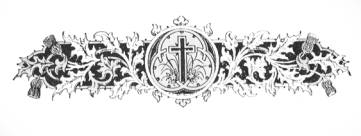 ΤΕΛΟΣΤῼ ΔΕ ΔΩΡΕΟΔΟΤῌ ΘΕῼΔΟΞΑ, ΤΙΜΗ ΚΑΙ ΠΡΟΣΚΥΝΗΣΙΣ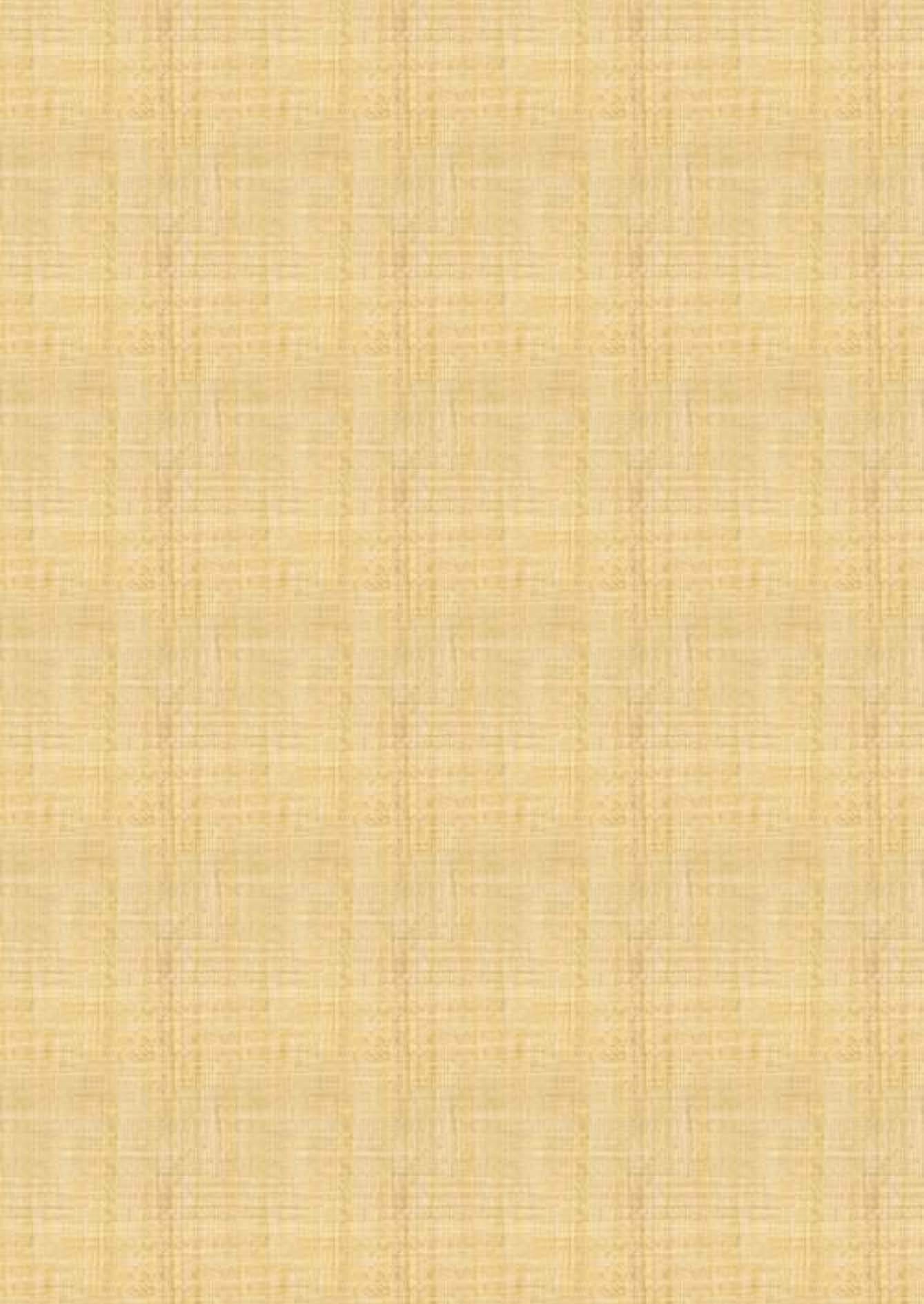 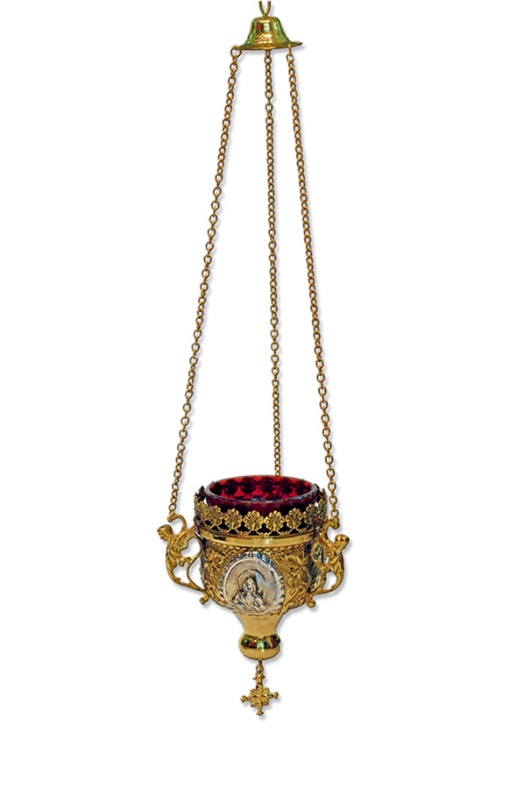 Εὔχεσθε ὑπὲρ τῶν κοπιώντωνΨηφιοποίηση, διόρθωση κειμένων καὶ σχεδιασμὸς ἐξωφύλλου:Λουκᾶς Λουκᾶ: louka.loukas@gmail.comΓεράσιμος Μοναχὸς Ἁγιορείτης: gerry.monk@gmail.comΨηφιοποίηση, διόρθωση κειμένων καὶ σχεδιασμὸς ἐξωφύλλου:Λουκᾶς Λουκᾶ: louka.loukas@gmail.comΓεράσιμος Μοναχὸς Ἁγιορείτης: gerry.monk@gmail.com